Zákon č. 355/2007 Z. z.Zákon o ochrane, podpore a rozvoji verejného zdravia a o zmene a doplnení niektorých zákonov(konsolidované znenie)(v znení č. 140/2008 Z. z., 461/2008 Z. z., 540/2008 Z. z., 170/2009 Z. z., 67/2010 Z. z., 131/2010 Z. z.(nepriamo), 132/2010 Z. z., 136/2010 Z. z., 172/2011 Z. z., 470/2011 Z. z., 306/2012 Z. z., 74/2013 Z. z., 153/2013 Z. z., 204/2014 Z. z., 77/2015 Z. z., 403/2015 Z. z., 91/2016 Z. z., 125/2016 Z. z., 355/2016 Z. z., 40/2017 Z. z., 150/2017 Z. z., 289/2017 Z. z., 292/2017 Z. z., 87/2018 Z. z., 475/2019 Z. z., 69/2020 Z. z., 119/2020 Z. z., 125/2020 Z. z., 198/2020 Z. z., 242/2020 Z. z., 286/2020 Z. z., 318/2020 Z. z., 319/2020 Z. z., 220/2021 Z. z., 252/2021 Z. z., 304/2021 Z. z., 412/2021 Z. z., 533/2021 Z. z.)355ZÁKONz 21. júna 2007o ochrane, podpore a rozvoji verejného zdravia a o zmene a doplnení niektorých zákonovNárodná rada Slovenskej republiky sa uzniesla na tomto zákone:Čl. IPRVÁ ČASŤZÁKLADNÉ USTANOVENIA§ 1Predmet úpravyTento zákon ustanovujea) organizáciu a výkon verejného zdravotníctva,b) vykonávanie prevencie ochorení a iných porúch zdravia,c) zriaďovanie a činnosť komisií na preskúšanie odbornej spôsobilosti,d) požiadavky na odbornú spôsobilosť a vydávanie osvedčení o odbornej spôsobilosti,e) požiadavky na zdravé životné podmienky a zdravé pracovné podmienky,f) opatrenia orgánov štátnej správy na úseku verejného zdravotníctva (ďalej len „orgány verejného zdravotníctva“) pri ohrozeniach verejného zdravia,g) povinnosti fyzických osôb a právnických osôb pri ochrane, podpore a rozvoji verejného zdravia,h) výkon štátneho zdravotného dozoru a epidemiologického vyšetrovania,i) priestupky a iné správne delikty na úseku verejného zdravotníctva.§ 2Základné pojmy(1) Na účely tohto zákonaa) verejné zdravotníctvo je systém zameraný na ochranu, podporu a rozvoj verejného zdravia,b) verejné zdravie je úroveň zdravia spoločnosti, ktorá zodpovedá úrovni poskytovanej zdravotnej starostlivosti, ochrany a podpory zdravia a ekonomickej úrovni spoločnosti,c) determinanty zdravia sú faktory určujúce zdravie, ktorými sú životné prostredie, pracovné prostredie, genetické faktory, zdravotná starostlivosť, ochrana a podpora zdravia a spôsob života,d) životné podmienky sú fyzikálne, chemické a biologické faktory životného prostredia vo vzťahu k verejnému zdraviu, podmienky bývania, odpočinku, telesnej kultúry, rekreácie, kultúry a iných záujmových činností, dopravy, poskytovania zdravotnej starostlivosti a poskytovania ďalších služieb, výživy a spôsobu stravovania, stavu a spôsobu používania predmetov prichádzajúcich do styku s požívatinami a predmetov bežného používania, podmienky na zdravý vývoj, výchovu, psychický a fyzický rozvoj detí, mládeže a dospelých,e) pracovné podmienky sú fyzikálne, chemické, biologické, fyziologické, psychologické faktory a spôsob výkonu práce pôsobiace na zdravie a pracovnú výkonnosť človeka v pracovnom procese; sú ovplyvňované režimom práce, odpočinkom a technickým stavom pracovného prostredia,f) zdravé životné podmienky a zdravé pracovné podmienky sú podmienky, ktoré nepôsobia nepriaznivo na zdravie ľudí, ale ho chránia a kladne ovplyvňujú,g) zdraviu škodlivé faktory životného prostredia a pracovného prostredia sú fyzikálne, chemické a biologické faktory, ktoré podľa súčasných poznatkov vedy spôsobujú alebo môžu spôsobiť poruchy zdravia, a ľudský organizmus zaťažujúce faktory vyplývajúce zo životných podmienok, ktoré nepriaznivo ovplyvňujú fyziologické a psychické funkcie ľudí,h) objektivizácia faktorov životných podmienok sú analýzy, merania a hodnotenia zamerané na kvalitatívne a kvantitatívne skúšanie chemických, mikrobiologických, biologických a fyzikálnych vlastností životného prostredia a pracovného prostredia) prevencia ochorení a iných porúch zdravia je systém opatrení zameraných na vylúčenie, prípadne zníženie rizika výskytu ochorení a iných porúch zdravia, na ktoré v rozhodujúcej miere vplývajú životné, pracovné a sociálno-ekonomické podmienky a spôsob života, a opatrení zameraných na ochranu, podporu a rozvoj verejného zdravia,) spôsob života je správanie človeka, ktorého základom je vzájomné pôsobenie životných podmienok, osobnostných vlastností, sociálnych faktorov a ekonomických faktorov,) hodnotenie vplyvov na verejné zdravie je súbor nástrojov a metód, ktorých cieľom je posúdiť predpokladané priame a nepriame vplyvy politík, stratégií, programov, projektov a navrhovaných činností na zdravie populácie,) prenosné ochorenie je choroba vyvolaná biologickým faktorom, ktorý je schopný vyvolať individuálnu alebo hromadnú infekciu, ochorenie alebo otravu u ľudí,) nemocničná nákaza je nákaza vnútorného alebo vonkajšieho pôvodu, ktorá vznikla v príčinnej súvislosti s pobytom alebo výkonom v zdravotníckom zariadení alebo v zariadení sociálnych služieb,) izolácia je oddelenie osoby chorej na prenosné ochorenie počas jej infekčnosti od iných osôb na účely zamedzenia šíreniu prenosného ochorenia jej zotrvaním v domácom prostredí na nevyhnutný čas,) karanténa je obmedzenie kontaktu osoby podozrivej z nákazy na prenosné ochorenie s okolím jej zotrvaním v domácom prostredí v nevyhnutnom rozsahu a na nevyhnutný čas,) epidemiologický dohľad je priebežný systematický zber, analýza, interpretácia a šírenie údajov o ochoreniach vrátane epidemiologických štúdií o rizikových faktoroch a spôsoboch vzniku, šírenia a výskytu ochorení v čase a priestore s cieľom prijať príslušné opatrenia,) epidémia je výskyt najmenej troch prípadov ochorenia, ktoré sú v epidemiologickej súvislosti,) pandémia je rozsiahla epidémia s neurčitým časovým ohraničením a prakticky bez ohraničenia v mieste, ktorá postihuje veľké množstvo ľudí na rozsiahlom území,) epidemiologicky závažná činnosť je pracovná činnosť, ktorou možno pri zanedbaní postupov správnej praxe a pri nedodržaní zásad osobnej hygieny spôsobiť vznik alebo šírenie prenosného ochorenia,t) hygienicko-epidemiologický režim je komplex hygienických požiadaviek na prevádzku zdravotníckeho zariadenia a komplex protiepidemických opatrení zameraných na ochranu zdravia a opatrení na predchádzanie prenosným ochoreniam v zdravotníckom zariadení,u) upratovanie je súbor postupov, ktoré vedú k odstráneniu nečistôt a zníženiu počtu mikroorganizmov v priestore zariadenia,v) mechanická očista je súbor postupov, pomocou ktorých sa použitím teplej vody, mydla, detergentov a mechanických postupov dosiahne odstránenie nečistôt a podstatné zníženie počtu mikroorganizmov na pomôckach a plochách, w) dezinfekcia je zneškodňovanie choroboplodných mikroorganizmov pomocou fyzikálnych postupov, chemických postupov alebo kombinovaných postupov, ktoré prerušia prenos nákazy od prameňa pôvodcu nákazy k vnímavému jedincovi; pri dezinfekcii sa vychádza zo znalosti ciest a mechanizmu prenosu nákazy, možnosti ovplyvnenia účinnosti dezinfekcie faktormi vonkajšieho prostredia a odolnosti mikroorganizmov,x) vyšší stupeň dezinfekcie je proces, ktorý zaručuje usmrtenie všetkých baktérií, vírusov, mikroskopických húb a niektorých bakteriálnych spór; nezaručuje usmrtenie vysokorezistentných spór a vývojových štádií zdravotne významných červov a ich vajíčok,y) dezinsekcia je cielené hubenie epidemiologicky závažných článkonožcov alebo obťažujúcich článkonožcov,z) deratizácia je cielené hubenie epidemiologicky významných alebo škodlivých myšovitých hlodavcov a iných hlodavcov a udržanie ich stavu na prahu škodlivosti,aa) sterilizácia je postup, ktorý vedie k usmrteniu všetkých mikroorganizmov vrátane spór, inaktivácii vírusov, usmrteniu zdravotne významných červov a ich vajíčok na pomôckach a vykonáva sa fyzikálnymi metódami, chemickými metódami alebo ich kombináciou pri príprave pomôcok používaných pri invazívnych výkonoch) zdravá výživa je výživa vytváraná optimálnym zabezpečením fyziologických požiadaviek organizmu v daných životných a pracovných podmienkach na základe vedeckých poznatkov, odporúčaných výživových dávok a poznatkov Svetovej zdravotníckej organizácie,) riziko je pravdepodobnosť vzniku škodlivého účinku na človeka v dôsledku expozície nebezpečnému faktoru,) hodnotenie rizika je proces vyhodnocovania pravdepodobnosti a závažnosti škodlivého účinku na človeka v dôsledku expozície nebezpečnému faktoru za definovaných podmienok z definovaných zdrojov, ktoré pozostáva z určenia nebezpečenstva, zhodnotenia expozície, posúdenia vzťahu dávky a účinku a charakterizácie rizika stanovenia neistôt vyhodnotenia,) riadenie rizika je proces, ktorý vychádza z výsledku hodnotenia rizika a ktorého cieľom je zníženie rizika,) riziková práca je práca, pri ktorej je zvýšené nebezpečenstvo vzniku choroby z povolania, profesionálnej otravy alebo iného poškodenia zdravia v súvislosti s prácou,) expozícia je vystavenie človeka faktoru zo životných podmienok alebo pracovných podmienok,z) limit je úroveň expozície, ktorá aj keď sa pravidelne opakuje počas života, nebude nikdy viesť k negatívnemu účinku na zdravie, ako sa dá predpokladať podľa súčasného stavu poznania,) zamestnávateľ je právnická osoba alebo fyzická osoba, ktorá zamestnáva aspoň jednu fyzickú osobu v pracovnoprávnom vzťahu, a ak to ustanovuje osobitný predpis, aj v obdobných pracovných vzťahoch, ako aj právnická osoba a fyzická osoba, u ktorej sa uskutočňuje praktické vyučovanie žiakov a študentov,) zamestnanec je1. fyzická osoba, ktorá je so zamestnávateľom v pracovnoprávnom vzťahu alebo obdobnom pracovnom vzťahu,2. žiak strednej odbornej školy pri praktickom vyučovaní a študent vysokej školy pri praktickej výučbe,) prevádzkový poriadok je súhrn opatrení na ochranu zdravia zamestnanca a na ochranu verejného zdravia v zariadení, v ktorom existuje riziko,) systém rýchlej výstrahy je súbor postupov na identifikáciu udalosti, ktorá má potenciál stať sa hrozbou pre zdravie verejnosti, prijatie včasných opatrení a informovanie širokej verejnosti o danej hrozbe,) ohrozenie verejného zdravia je nepredvídané a nekontrolované ohrozenie verejného zdravia chemickými, biologickými alebo fyzikálnymi faktormi vrátane takého ohrozenia verejného zdravia, ktoré má medzinárodný dosah,) manažment rizík pri zásobovaní pitnou vodou je systematický proces, ktorý pozostáva z1. analýzy rizík pri zásobovaní pitnou vodou, ktorá je procesom identifikujúcim pravdepodobnosť výskytu a závažnosť nežiaducich následkov nebezpečných udalostí,2. vyhodnotenia rizík pri zásobovaní pitnou vodou, ktorým sa určuje miera rizík a vypracovanie opatrení na ich zmiernenie alebo odstránenie, a3. riadenia rizík pri zásobovaní pitnou vodou, ktorým sa prijímajú, zavádzajú a kontrolujú opatrenia na zmiernenie alebo odstránenie neprijateľných rizík,) zvýšený zdravotný dozor je vyšetrovanie a sledovanie zdravotného stavu osoby podozrivej z nákazy na prenosné ochorenie a dočasná úprava epidemiologicky rizikových činností u tejto osoby,) lekársky dohľad je pravidelná kontrola zdravotného stavu osoby podozrivej z nákazy na prenosné ochorenie.DRUHÁ ČASŤORGANIZÁCIA A VÝKON VEREJNÉHO ZDRAVOTNÍCTVA§ 3Orgány verejného zdravotníctva(1) Orgánmi verejného zdravotníctva sú v rozsahu ustanovenom týmto zákonoma) Ministerstvo zdravotníctva Slovenskej republiky (ďalej len „ministerstvo“),b) Úrad verejného zdravotníctva Slovenskej republiky (ďalej len „úrad verejného zdravotníctva“),c) regionálne úrady verejného zdravotníctva,d) Ministerstvo obrany Slovenskej republiky,e) Ministerstvo vnútra Slovenskej republiky,f) Ministerstvo dopravy a výstavby a regionálneho rozvoja Slovenskej republiky,g) Slovenská informačná služba.(2) Na zabezpečenie jednotného postupu orgánov verejného zdravotníctvaa) ústredné orgány štátnej správy uvedené v odseku 1 písm. d) až f) a Slovenská informačná služba postupujú v úzkej súčinnosti s ministerstvom,b) orgány verejného zdravotníctva uvedené v odseku 1 písm. d) až f) zriaďujú útvar,2a) ktorý riadi a za jeho činnosť zodpovedá vedúci hygienik rezortu,c) úrad verejného zdravotníctva informuje orgány verejného zdravotníctva uvedené v odseku 1 písm. d) až g) o nariadených opatreniach a vydaných odborných usmerneniach na úseku verejného zdravotníctva.(3) Orgány verejného zdravotníctva spolupracujú v rámci svojej pôsobnosti pri ochrane, podpore a rozvoji verejného zdraviaa) s ústrednými orgánmi štátnej správy a miestnymi orgánmi štátnej správy,b) s obcami a samosprávnymi krajmi,c) s vysokými školami, školami, výskumnými, výchovnými a vzdelávacími inštitúciami,d) s poskytovateľmi zdravotnej starostlivosti,e) so stavovskými organizáciami v zdravotníctve,f) so zdravotnými poisťovňami a Sociálnou poisťovňou,g) s inými právnickými osobami a fyzickými osobami,h) s medzinárodnými organizáciami.(4) Úrad verejného zdravotníctva v oblasti zdravia pri práci spolupracuje aj s orgánmi štátnej správy v oblasti inšpekcie práce3) a ostatnými orgánmi dozoru.4)§ 4Ministerstvo(1) Ministerstvoa) určuje zásadné smery a priority štátnej zdravotnej politiky na úseku verejného zdravia a predkladá ich na schválenie vláde Slovenskej republiky,b) koordinuje spoluprácu ústredných orgánov štátnej správy a medzinárodnú spoluprácu na úseku verejného zdravia,c) je odvolacím orgánom vo veciach, v ktorých v prvom stupni rozhoduje úrad verejného zdravotníctva,d) v súlade so súčasnými poznatkami vedy o vplyve fyzikálnych, chemických a biologických faktorov na verejné zdravie ustanovuje limity a hodnoty prípustnej záťaže týmito faktormi,e) vytvára podmienky na integráciu a koordináciu informačných systémov o verejnom zdraví,f) schvaľuje zriaďovanie národných referenčných centier a vedie register národných referenčných centier podľa § 8,g) určuje smery vzdelávania v oblasti ochrany, podpory a rozvoja verejného zdravia,h) metodicky usmerňuje výkon štátneho zdravotného dozoru,i) kontroluje výkon verejného zdravotníctva v Slovenskej republike,j) môže počas výnimočného stavu, núdzového stavu alebo mimoriadnej situácie (ďalej len „krízová situácia“ v súvislosti s ohrozením verejného zdravia II. stupňa z dôvodu ochorenia COVID-19 spôsobeným koronavírusom SARS-CoV-2 na území Slovenskej republiky (ďalej len „z dôvodu ochorenia COVID-19“) zabezpečovať odber vzoriek biologického materiálu na zistenie ochorenia COVID-19 a následnú diagnostiku ochorenia COVID-19 a na tento účel uzatvárať zmluvu s poskytovateľom zdravotnej starostlivosti, so Slovenským Červeným krížom alebo s územným spolkom Slovenského Červeného kríža.(2) Ministerstvo navrhuje Ministerstvu práce, sociálnych vecí a rodiny Slovenskej republiky zmenu a doplneniea) zoznamu chorôb z povolania,4a)b) chorôb a stavov, ktoré si vyžadujú osobitnú starostlivosť,4b)c) percentuálnej miery poklesu zárobkovej činnosti podľa druhu zdravotného postihnutia orgánov a systémov.4c)§ 5Úrad verejného zdravotníctva(1) Úrad verejného zdravotníctva je rozpočtová organizácia štátu s pôsobnosťou pre územie Slovenskej republiky so sídlom v Bratislave, ktorá je zapojená finančnými vzťahmi na rozpočet ministerstva.(2) Úrad verejného zdravotníctva riadi a za jeho činnosť zodpovedá hlavný hygienik Slovenskej republiky (ďalej len „hlavný hygienik“), ktorý je zároveň vedúcim služobného úradu.5) Hlavného hygienika vymenúva a odvoláva na návrh ministra zdravotníctva Slovenskej republiky vedúci služobného úradu ministerstva.6)(3) Úrad verejného zdravotníctva je nadriadeným služobným úradom regionálnym úradom verejného zdravotníctva.7)(4) Úrad verejného zdravotníctvaa) vypracúva návrhy zásadných smerov a priorít štátnej zdravotnej politiky na úseku verejného zdravia,b) zúčastňuje sa na riešení národných a medzinárodných programov významných pre verejné zdravie a vykonáva vedecký výskum v tejto oblasti,c) plánuje, koordinuje a určuje rozsah kontroly prenosných ochorení,d) plánuje, koordinuje a určuje rozsah a očkovacie schémy imunizačného programu,e) určuje antigény obsiahnuté v očkovacích látkach, schvaľuje aplikačné postupy pri použití očkovacích látok a nariaďuje mimoriadne očkovanie,f) posudzuje potrebu vykonania hodnotenia vplyvov na verejné zdravie na národnej úrovni a na regionálnej úrovni a posudzuje hodnotenie vplyvov na verejné zdravie na národnej úrovni a na regionálnej úrovni,g) plní špecializované úlohy verejného zdravotníctva podľa § 11 a úlohy pri ohrození verejného zdravia podľa § 48 ods. 3,h) vykonáva v prvom stupni štátnu správu vo veciach, ktoré presahujú hranice územného obvodu regionálneho úradu verejného zdravotníctva a vo veciach, o ktorých podľa tohto zákona rozhoduje výlučne úrad verejného zdravotníctva,i) je odvolacím orgánom vo veciach, v ktorých v prvom stupni rozhoduje regionálny úrad verejného zdravotníctva,j) riadi, kontroluje a koordinuje výkon štátnej správy uskutočňovaný regionálnymi úradmi verejného zdravotníctva,k) nariaďuje opatrenia na predchádzanie ochoreniam podľa § 12 a opatrenia pri ohrozeniach verejného zdravia podľa § 48 ods. 4, ak ich treba vykonať v rozsahu presahujúcom územnú pôsobnosť regionálneho úradu verejného zdravotníctva,l) podáva návrh na vyhlásenie mimoriadnej situácie 7a) a návrh na vykonanie opatrení podľa § 48 ods. 5, ak sa ohrozenie verejného zdravia vyskytne na území, ktoré presahuje územnú pôsobnosť regionálneho úradu verejného zdravotníctva,m) povoľuje a zrušuje ním povolené výnimky, ak to ustanovuje tento zákon,n) vydáva záväzné stanoviská a rozhoduje o návrhoch podľa § 13 vo veciach, ktoré presahujú hranice územného obvodu regionálneho úradu verejného zdravotníctva a vo veciach, ktoré patria do výlučnej pôsobnosti úradu verejného zdravotníctva,o) vydáva, odoberá alebo mení oprávnenia na odstraňovanie azbestu alebo materiálov obsahujúcich azbest zo stavieb podľa § 41 ods. 1,p) vedie evidenciu vydaných, odobratých alebo zmenených oprávnení na odstraňovanie azbestu alebo materiálov obsahujúcich azbest zo stavieb podľa písmena o); zverejňuje na svojom webovom sídle požiadavky na technologické vybavenie potrebné na odstraňovanie azbestu alebo materiálov obsahujúcich azbest zo stavieb a zoznam fyzických osôb - podnikateľov a právnických osôb, ktorým bolo vydané, odobraté alebo zmenené oprávnenie na odstraňovanie azbestu alebo materiálov obsahujúcich azbest zo stavieb, v ktorom uvedie,1. ak ide o fyzickú osobu – podnikateľa, obchodné meno, miesto podnikania a identifikačné číslo, alebo2. ak ide o právnickú osobu, obchodné meno, sídlo, právnu formu a identifikačné číslo,q) vydáva, odoberá alebo mení oprávnenia na výkon pracovnej zdravotnej služby (ďalej len „oprávnenie na pracovnú zdravotnú službu“) (§ 30b) a kontroluje plnenie1. podmienok výkonu pracovnej zdravotnej služby, na základe ktorých bolo vydané oprávnenie (§ 30b ods. 2),2. povinností pracovnej zdravotnej služby podľa § 30d ods. 1 písm. a) až g),r) vedie evidenciu vydaných, odobratých alebo zmenených oprávnení na výkon pracovnej zdravotnej služby podľa písmena q) a zverejňuje na svojom webovom sídle zoznam fyzických osôb, fyzických osôb – podnikateľov a právnických osôb, ktorým bolo vydané, odobraté alebo zmenené oprávnenie na pracovnú zdravotnú službu, v ktorom uvedie meno, priezvisko a titul vedúceho tímu pracovnej zdravotnej služby (§ 30a ods. 6); ak ide o1. fyzickú osobu, meno, priezvisko, titul a adresu trvalého bydliska,2. fyzickú osobu – podnikateľa, obchodné meno, miesto podnikania a identifikačné číslo, alebo3. právnickú osobu, obchodné meno, sídlo, právnu formu a identifikačné číslo,s) vedie evidenciu fyzických osôb – podnikateľov a právnických osôb, ktorí vykonávajú samostatne činnosť pracovnej zdravotnej služby podľa § 30aa ods. 2 písm. a) až d), a zverejňuje ich zoznam na svojom webovom sídle, v ktorom okrem informácií uvedených v písmene r) druhom bode a treťom bode uvedie aj kvalifikáciu alebo kvalifikáciu zodpovedného zástupcu, a vykonáva zmeny v evidencii podľa § 30b,t) p,u) vedie centrálny register rizikových prác (§ 31 ods. 6); osobné údaje súvisiace s registrom rizikových prác sú uvedené v prílohe č. 11,v) u,w) vykonáva štátny zdravotný dozor, epidemiologické vyšetrovanie, vydáva pokyny a ukladá opatrenia na odstránenie nedostatkov zistených pri výkone štátneho zdravotného dozoru podľa § 54 a 55 vo veciach, ktoré presahujú hranice územného obvodu regionálneho úradu verejného zdravotníctva a vo veciach, v ktorých ako orgán štátnej správy prvého stupňa vydal rozhodnutie,x) prejednáva priestupky a iné správne delikty, ukladá pokuty a povinnosť nahradiť náklady podľa § 56 až 58,y) sprístupňuje počas kúpacej sezóny informácie o vodách určených na kúpanie a o kvalite vody v prírodných kúpaliskách a v umelých kúpaliskách na svojom webovom sídle,z) povoľuje použitie iných metód a pravidiel, ak sa preukáže ich rovnocennosť s referenčnými metódami pri analýze kvality pitnej vody podľa osobitného predpisu9a) a pri odbere vzorky vody a pri analýze kvality vody určenej na kúpanie,aa) zverejňuje každoročne pred začiatkom kúpacej sezóny zoznam vôd určených na kúpanie a dĺžku kúpacej sezóny; verejnosť má možnosť informovať sa, podávať svoje návrhy, pripomienky a sťažnosti pri zavádzaní, revidovaní a aktualizácii zoznamu vôd určených na kúpanie a dĺžky kúpacej sezóny, ktoré úrad verejného zdravotníctva primerane zohľadní,ab) vykonáva hodnotenie kvality vody určenej na kúpanie, jej klasifikáciu a rozhoduje o každej zmene vo vykonávaní hodnotenia kvality vody určenej na kúpanie,ac) každoročne vykonáva v spolupráci s orgánom štátnej vodnej správy9b) identifikáciu vôd určených na kúpanie,ad) zabezpečuje v spolupráci s orgánom štátnej vodnej správy9c) vytvorenie, revíziu, aktualizáciu a zachovanie profilu vody určenej na kúpanie,ae) prijíma opatrenia riadenia v oblasti vody určenej na kúpanie,af) informuje verejnosť na svojom webovom sídle o vode určenej na kúpanie,ag) posudzuje vplyv prípravkov na ochranu rastlín na zdravie ľudí a vydáva odborné posudky,ah) spolupracuje s príslušnými orgánmi a organizáciami pri presadzovaní opatrení týkajúcich sa látok, ktoré možno zneužiť na výrobu chemických a biologických zbraní,10)ai) v rámci spolupráce s Európskou komisiou (ďalej len „Komisia“) a s členskými štátmi Európskej únie (ďalej len „členský štát“)1. informuje Komisiu o výsledkoch kontroly kvality vody určenej na ľudskú spotrebu (ďalej len „pitná voda“), na ktorú bola povolená prvá výnimka, a o odôvodnení povolenia druhej výnimky,2. vypracúva každé tri roky za predchádzajúce tri kalendárne roky hodnotiacu správu o kvalite pitnej vody, ktorá obsahuje minimálne všetky individuálne dodávky pitnej vody prevyšujúce v priemere 1 000 m3 za deň alebo slúžiace viac ako 5 000 obyvateľom; hodnotiacu správu o kvalite pitnej vody vypracúva podľa požiadaviek Komisie a uverejňuje ju do jedného roka od ukončenia obdobia, za ktoré sa hodnotiaca správa o kvalite pitnej vody vypracovala,3. zasiela Komisii hodnotiace správy o kvalite pitnej vody do dvoch mesiacov od ich uverejnenia podľa druhého bodu,4. vypracúva pre Komisiu hodnotiace správy o vodách určených na kúpanie, ktoré obsahujú aj informácie o každom prerušení programu monitorovania a o dôvodoch takého prerušenia a výsledky monitorovania a hodnotenia kvality vôd určených na kúpanie pre každú vodu určenú na kúpanie spolu s opisom dôležitých opatrení podniknutých na jej riadenie; tieto informácie predkladá Komisii prostredníctvom Ministerstva životného prostredia Slovenskej republiky12b) každoročne do 31. decembra za predchádzajúcu kúpaciu sezónu,5. informuje Komisiu každoročne pred začatím kúpacej sezóny o všetkých vodách určených na kúpanie vrátane odôvodnenia každej zmeny oproti predchádzajúcemu roku,6. 7. zasiela členským štátom a Komisii raz za štyri roky zoznam rozhodnutí o povolení výnimky podľa ustanovení tohto zákona s uvedením dôvodov a okolností, ktoré viedli k ich vydaniu,8. zasiela Komisii v intervaloch požadovaných osobitnými predpismi12) správu o praktickom uplatňovaní minimálnych zdravotných a bezpečnostných požiadaviek na ochranu zamestnancov pred rizikami súvisiacimi s expozíciou faktorom práce a pracovného prostredia spolu so stanoviskami sociálnych partnerov; správa obsahuje opis najlepšej praxe na zabezpečenie prevencie pred škodlivými účinkami týchto faktorov práce a pracovného prostredia na verejné zdravie a ostatných foriem organizácie práce spolu s opatreniami, ktoré štát prijal, aby oboznámil ostatné členské štáty s poznatkami o tejto najlepšej praxi,9. informuje Komisiu o použití iných metód a pravidiel ako referenčných metód a o ich rovnocennosti s referenčnými metódami pri analýze kvality pitnej vody a kvality vody určenej na kúpanie,10. informuje vopred Komisiu o každej zmene vo vykonávaní hodnotenia kvality vody určenej na kúpanie.aj) plní úlohy kontrolného orgánu oprávneného ukladať sankcie pri uvádzaní chemických látok a zmesí na trh podľa osobitného predpisu,12a)ak) v rámci spolupráce so Svetovou zdravotníckou organizáciou je kontaktným miestom zodpovedným za vyhodnocovanie, zasielanie a prijímanie informácií týkajúcich sa ohrozenia verejného zdravia (ďalej len „kontaktné miesto“), ktoré1. je nepretržite dostupné pre komunikáciu s kontaktnými miestami Svetovej zdravotníckej organizácie,2. vyhodnocuje udalosti, ktoré vznikli na území Slovenskej republiky a môžu predstavovať ohrozenie verejného zdravia,3. oznamuje Svetovej zdravotníckej organizácii udalosti podľa druhého bodu do 24 hodín po ich vyhodnotení a uskutočnené opatrenia na zamedzenie šíreniu choroby alebo kontaminácie.al) poskytuje Národnému centru zdravotníckych informácií (ďalej len „národné centrum“) na účel zverejnenia na Národnom portáli zdravia údaje podľa § 48 ods. 3 písm. j).am)poskytuje národnému centru údaje v rámci štatistického zisťovania v zdravotníctve a údaje do Národného registra zdravotníckych pracovníkov,12c)a) ,a) sprístupňuje na svojom webovom sídle aktuálne informácie o kvalite pitnej vody a o povolených výnimkách na použitie pitnej vody, ktorá nespĺňa limity ukazovateľov kvality pitnej vody na národnej úrovni,a) žiada Komisiu o predchádzajúci súhlas na tretiu výnimku na použitie pitnej vody, ktorá nespĺňa limity ukazovateľov kvality pitnej vody,ar) rozhoduje výnimočne a po predchádzajúcom súhlase Komisie o tretej výnimke na použitie pitnej vody, ktorá nespĺňa limity ukazovateľov kvality pitnej vody,as) informuje Komisiu do dvoch mesiacov od začiatku platnosti výnimky o každej povolenej výnimke na použitie pitnej vody, ktorá nespĺňa limity ukazovateľov kvality pitnej vody na individuálne dodávky pitnej vody prevyšujúce v priemere 1 000 m3 za deň alebo slúžiace viac ako 5 000 obyvateľom,at) rozhoduje o limitoch ukazovateľov kvality pitnej vody, pre ktoré nie sú ustanovené limity všeobecne záväzným právnym predpisom vydaným podľa § 62 písm. ),au) poskytuje alebo sprístupňuje Národnému centru zdravotníckych informácií údaje podľa osobitného predpisu12e)aw) v súčinnosti s regionálnymi úradmi verejného zdravotníctva raz za päť rokov zabezpečuje vykonanie imunologického prehľadu, ktorým sa zisťuje stav odolnosti populácie proti prenosným ochoreniam,ax) prijíma oznámenia o umiestnení počiatočnej dojčenskej výživy, následnej dojčenskej výživy, potravín na osobitné lekárske účely a celkovej náhrady stravy na reguláciu  hmotnosti na trh v Slovenskej republike, spolu so vzorom etikety použitej na potravine podľa osobitných predpisov,12da)ay) v oblasti nových potravín12db) je orgánom príslušným na1. konzultačný postup na účely určenia, či nová potravina, ktorá má byť prvýkrát umiestnená na trh, patrí do rozsahu pôsobnosti osobitného predpisu,12dc)2. konzultáciu s Komisiou a členskými štátmi podľa osobitného predpisu,12dd)3. podanie žiadosť Komisii na vydanie rozhodnutia, či potravina je novou potravinou podľa osobitného predpisu,12de)4. podanie námietok Komisii k bezpečnosti umiestnenia tradičnej potraviny z tretej krajiny na trh podľa osobitného predpisu,12df)5. spoluprácu s Komisiou a Európskym úradom pre bezpečnosť potravín.“.(5) Úrad verejného zdravotníctva v oblasti kozmetických výrobkov13)a) je oprávnený požiadať Komisiu o povolenie výnimky zo zákazu1. testovať na zvieratách zložky alebo kombinácie zložiek kozmetického výrobku, konečný kozmetický výrobok13aa) alebo jeho prototyp13ab) podľa osobitného predpisu,13ac)2. uviesť na trh13ad) kozmetický výrobok, ak jeho zložky, kombinácia zložiek, konečné zloženie alebo prototyp boli testované na zvieratách podľa osobitného predpisu,13ac)b) je oprávnený požiadať príslušný orgán členského štátu, v ktorom je uložená dostupná informačná zložka13ae) o kozmetickom výrobku, o spoluprácu pri overovaní údajov; v žiadosti uvedie dôvod,c) odpovedá, s ohľadom na stupeň rizika pre verejné zdravie, na žiadosť príslušného orgánu iného členského štátu o zisteniach podľa písmena b),d    1. stanoviska k zisteniam, zaslanie informácií a dokumentácie o kozmetickom výrobku a o vykonanie  vhodných opatrení, ktoré sú potrebné na preukázanie súladu kozmetického výrobku  s požiadavkami podľa § 43 ods. 1 písm. a),     2. zoznamu všetkých kozmetických výrobkov, ktoré uviedla na trh s obsahom látky, o  bezpečnosti ktorej existuje pochybnosť a presný obsah látky v každom kozmetickom  výrobku,,e) podáva každoročne Komisii správu o počte a type testov vykonaných na zvieratách podľa osobitného predpisu,13ag)f) najmenej raz za štyri roky vyhodnocuje činnosť štátneho zdravotného dozoru nad kozmetickým výrobkami; výsledky zverejňuje na svojom webovom sídle a oznamuje Komisii a členským štátom,g) informuje príslušný orgán členského štátu, v ktorom má zodpovedná osoba sídlo, o zisteniach a opatreniach, ktoré musí zodpovedná osoba prijať,13ah) h) informuje príslušný orgán členského štátu, v ktorom má zodpovedná osoba sídlo, o  opatreniach, ktoré boli prijaté podľa § 12 ods. 3 písm. j), ak zodpovedná osoba v určenej  lehote neprijala vhodné opatrenia podľa písmena g), i) informuje Komisiu a príslušné orgány členských štátov prostredníctvom systému  RAPEX13ai) o dodržaní postupov podľa osobitného predpisu13aia) a o opatreniach, ktoré boli  prijaté podľa § 55 ods. 2 písm. k), ak kozmetický výrobok predstavuje vážne riziko pre  verejné zdravie aj v iných členských štátoch,      j) informuje Komisiu a príslušné orgány členských štátov prostredníctvom systému RAPEX o opatreniach, ktoré boli prijaté podľa § 55 ods. 2 písm.  l), ak kozmetický výrobok  predstavuje vážne riziko pre verejné zdravie; v informácii poskytne podrobnosti podľa  osobitného predpisu, 13aib) ,k) informuje príslušné orgány členských štátov o výskyte závažných nežiaducich účinkov13aj) oznámených zodpovednou osobou podľa § 43 ods. 1 písm. k), oznámených distribútormi13ak) podľa § 43 ods. 4 písm. e) a oznámených spotrebiteľmi alebo zdravotníckymi pracovníkmi; o oznámeniach distribútorov, spotrebiteľov a zdravotníckych pracovníkov následne informuje zodpovednú osobu,l) zabezpečuje, aby údaje podľa § 43 ods. 1 písm. k) a l) tretieho bodu a písm. n) a údaje podľa § 43 ods. 4 písm. e) a h) boli použité len na účely štátneho zdravotného dozoru, analýzy trhu, informovania spotrebiteľov alebo na účely lekárskeho ošetrenia,m) poskytuje Komisii údaje o orgánoch štátneho zdravotného dozoru a Národnom toxikologickom informačnom centre a o zmene týchto orgánov,n)poskytuje potrebnú súčinnosť colným orgánom13al) podľa osobitného predpisu,13am vykonáva dohľad nad ponukou a predajom kozmetických výrobkov podľa osobitného predpisu,13an)p) spolupracuje s Ministerstvom hospodárstva Slovenskej republiky pri plnení úloh, ktoré vyplývajú z osobitného predpisu,13ao) (6) Úrad verejného zdravotníctva vykonáva pôsobnosť podľa odsekov 4 a 5, ak tento zákon neustanovuje inak (§ 7).(7) Úrad verejného zdravotníctva je oprávnený pri plnení svojich úloh požadovať od štátnych orgánov, obcí, právnických osôb a fyzických osôb podklady a informácie. Štátne orgány, obce, právnické osoby a fyzické osoby sú povinné požadované podklady a informácie bezodkladne poskytnúť, ak im v tom nebránia dôvody ustanovené inými všeobecne záväznými právnymi predpismi. Úrad verejného zdravotníctva môže takto získané podklady a informácie použiť len na plnenie svojich úloh a úloh regionálnych úradov verejného zdravotníctva podľa tohto zákona. Podklady a informácie získané podľa predchádzajúcej vety Úrad verejného zdravotníctva a regionálne úrady verejného zdravotníctva sú povinné chrániť pred ich vyzradením.§ 6Regionálne úrady verejného zdravotníctva(1) Regionálne úrady verejného zdravotníctva sú rozpočtové organizácie štátu zapojené finančnými vzťahmi na rozpočet ministerstva. Sídla a územné obvody regionálnych úradov verejného zdravotníctva sú uvedené v prílohe č. 1.(2) Regionálny úrad verejného zdravotníctva riadi a za jeho činnosť zodpovedá regionálny hygienik, ktorý je zároveň vedúcim služobného úradu.5) Regionálneho hygienika vymenúva a odvoláva na návrh ministra zdravotníctva Slovenskej republiky hlavný hygienik.6)(3) Regionálny úrad verejného zdravotníctvaa) zúčastňuje sa na riešení národných a medzinárodných programov významných pre verejné zdravie a vykonáva vedecký výskum v tejto oblasti,b) riadi, usmerňuje a kontroluje epidemiologickú bdelosť prenosných ochorení a plnenie imunizačného programu,c) posudzuje potrebu vykonania hodnotenia vplyvov na verejné zdravie na regionálnej úrovni a na miestnej úrovni a posudzuje hodnotenie vplyvov na verejné zdravie na regionálnej úrovni a na miestnej úrovni,d) plní špecializované úlohy verejného zdravotníctva podľa § 11 a úlohy pri ohrození verejného zdravia podľa § 48 ods. 3,e) nariaďuje opatrenia na predchádzanie ochoreniam podľa § 12 a opatrenia pri ohrozeniach verejného zdravia podľa § 48 ods. 4 v rámci svojej územnej pôsobnosti,f) podáva návrh na vyhlásenie mimoriadnej situácie7a) a návrh na vykonanie opatrení podľa § 48 ods. 5 v rámci svojej územnej pôsobnosti,g) vydáva záväzné stanoviská a rozhoduje o návrhoch podľa § 13,h) ,i) povoľuje a zrušuje ním povolené výnimky, ak to ustanovuje tento zákon,j) ,k) v rámci výkonu štátneho zdravotného dozoru na úseku ochrany zdravia pri práci kontroluje plnenie povinností pracovnej zdravotnej služby podľa § 30c a § 30d ods. 1 písm. c) až f,l) prejednáva priestupky a iné správne delikty, ukladá pokuty a povinnosť nahradiť náklady podľa § 56 až 58,m) vedie register rizikových prác (§ 31 ods. 6); osobné údaje súvisiace s registrom rizikových prác sú uvedené v prílohe č. 11,n) sprístupňuje počas kúpacej sezóny informácie o kvalite vôd určených na kúpanie a o kvalite vody v prírodných kúpaliskách a v umelých kúpaliskách na svojom webovom sídle,o) plní úlohy kontrolného orgánu oprávneného ukladať sankcie pri uvádzaní chemických látok a zmesí na trh podľa osobitného predpisu,12a)p) poskytuje súčinnosť obvodným úradom a obciam pri vypracúvaní plánu ochrany obyvateľstva,13a)q) vytvorí každoročne pred začiatkom kúpacej sezóny pre každú vodu určenú na kúpanie program monitorovania a vymedzuje dĺžku kúpacej sezóny,r) zabezpečuje monitorovanie pre každú vodu určenú na kúpanie počas kúpacej sezóny,s) preskúmava znečistenie vody určenej na kúpanie,t) prijíma primerané opatrenia riadenia v oblasti vody určenej na kúpanie a vydáva trvalý zákaz kúpania alebo trvalé odporúčanie nekúpať sa vo vode určenej na kúpanie,u) prijíma primerané opatrenia riadenia v oblasti vody určenej na kúpanie pri výnimočných okolnostiach,v) požiada príslušný inšpektorát práce13b) alebo príslušný orgán dozoru,13c) ak je to potrebné, aby prešetril bezpečnostné a technické príčiny vzniku choroby z povolania a ohrozenia chorobou z povolania,13d)w) poskytuje súčinnosť úradu verejného zdravotníctva pri plnení úloh podľa § 5 ods. 5 písm. b) až d) a g) až k),x) sprístupňuje na svojom webovom sídle aktuálne informácie o kvalite pitnej vody a o povolených výnimkách na použitie pitnej vody, ktorá nespĺňa limity ukazovateľov kvality pitnej vody na regionálnej úrovni,y) rozhoduje o prvej výnimke a v odôvodnených prípadoch aj o druhej výnimke na použitie pitnej vody, ktorá nespĺňa limity ukazovateľov kvality pitnej vody,z) informuje bezodkladne úrad verejného zdravotníctva o povolených výnimkách na použitie pitnej vody, ktorá nespĺňa limity ukazovateľov kvality pitnej vody; informácia o druhej výnimke obsahuje aj odôvodnenie rozhodnutia a výsledky kontroly kvality pitnej vody vykonanej počas platnosti prvej výnimky.aa) vydáva vyjadrenia podľa osobitného predpisu,13e)ab) vydáva počas krízovej situácie z dôvodu ochorenia COVID-19 povolenie na prevádzkovanie mobilného odberového miesta8)ľd(4) Regionálny úrad verejného zdravotníctva v sídle kraja okrem činností uvedených v odseku 3a) odborne a metodicky vedie a koordinuje činnosť regionálnych úradov verejného zdravotníctva v kraji,b) ,c) zabezpečuje laboratórne činnosti pre všetky regionálne úrady verejného zdravotníctva v kraji,d) vykonáva a vyhodnocuje kontrolu zaočkovanosti na úrovni kraja,e) poskytuje národnému centru údaje v rámci štatistického zisťovania v zdravotníctve a údaje do Národného registra zdravotníckych pracovníkov.12c)(5) Regionálny úrad verejného zdravotníctva so sídlom v Banskej Bystrici vedie aj centrálny register prenosných ochorení v Slovenskej republike podľa prílohy č. 10 a peľovú informačnú službu. Regionálny úrad verejného zdravotníctva so sídlom v Banskej Bystrici poskytuje údaje z centrálneho registra prenosných ochorení v Slovenskej republike národnému centru na účely zdravotníckej štatistiky.(6) Regionálne úrady verejného zdravotníctva vykonávajú pôsobnosť podľa odsekov 3 a 4, ak tento zákon neustanovuje inak (§ 7).(7) Regionálny úrad verejného zdravotníctva so sídlom v Poprade hodnotí zdravotnú bezpečnosť výrobkov určených na styk s pitnou vodou (§ 18 ods. 2).(8) Regionálny úrad verejného zdravotníctva môže v súvislosti s krízovou situáciou z dôvodu ochorenia COVID-19 vydať rozhodnutie, ktorým nariadi držiteľovi povolenia na prevádzkovanie všeobecnej nemocnice, držiteľovi povolenia na prevádzkovanie špecializovanej nemocnice alebo držiteľovi povolenia na prevádzkovanie zariadenia spoločných vyšetrovacích a liečebných zložiek vytvorenie mobilného odberového miesta podľa osobitného predpisu.8) Rozhodnutie nahrádza povolenie podľa odseku 3 písm. ab). Poskytovateľ zdravotnej starostlivosti podľa prvej vety je povinný vytvoriť mobilné odberové miesto do siedmich pracovných dní od doručenia rozhodnutia. Rozhodnutie sa považuje za doručené v deň nasledujúci po dni jeho zverejnenia na webovom sídle regionálneho úradu verejného zdravotníctva. Na vydanie tohto rozhodnutia sa nevzťahuje správny poriadok a nie je voči nemu prípustný opravný prostriedok.(9) Regionálny úrad verejného zdravotníctva rozhodnutie podľa odseku 8 rozhodnutím zruší, ak pominuli dôvody na jeho vydanie. Odvolanie proti tomuto rozhodnutiu nemá odkladný účinok.§ 7Pôsobnosť orgánov verejného zdravotníctva mimo rezortu zdravotníctva(1) Orgány verejného zdravotníctva uvedené v § 3 ods. 1 písm. d) až g) v rozsahu svojej pôsobnostia) spolupracujú s ministerstvom pri riešení významných programov verejného zdravotníctva, pri vypracúvaní návrhov zásadných smerov, priorít a podmienok výkonu politiky verejného zdravia,b) vykonávajú monitoring vzťahov determinantov zdravia a verejného zdravia,c) vykonávajú objektivizáciu a testovanie zložiek životného prostredia a pracovného prostredia,d) plnia úlohy na úseku prevencie ochorení a iných porúch zdravia podľa § 10 a poskytujú súčinnosť úradu verejného zdravotníctva a regionálnym úradom verejného zdravotníctva pri plnení ich úloh,e) vydávajú záväzné stanoviská podľa § 13 ods. 2 a 3 a rozhodujú o návrhoch podľa § 13 ods. 4 písm. a) až ) ) až ),f) g) v rámci výkonu štátneho zdravotného dozoru na úseku ochrany zdravia pri práci kontrolujú plnenie povinností pracovnej zdravotnej služby podľa § 30c a § 30d ods. 1 písm. c) až f),h) prešetrujú pracovné podmienky a spôsob práce fyzickej osoby pri podozrení na chorobu z povolania alebo ohrozenie chorobou z povolania a podmienky výkonu práce u ostatných zamestnancov rovnakej profesie na tom istom pracovisku,i) požiadajú príslušný inšpektorát práce13b) alebo príslušný orgán dozoru,13c) ak je to potrebné, aby prešetril bezpečnostné a technické príčiny vzniku choroby z povolania a ohrozenia chorobou z povolania,13d)j) nariaďujú a zrušujú opatrenia podľa § 12 ods. 2 alebo podľa § 48; tým nie je dotknutá právomoc úradu verejného zdravotníctva a regionálnych úradov verejného zdravotníctva nariaďovať opatrenia podľa § 12 alebo podľa § 48 aj počas krízovej situácie,k) poskytujú súčinnosť kontaktnému miestu pri ohrození verejného zdravia,l) vykonávajú štátny zdravotný dozor, epidemiologické vyšetrovanie, vydávajú pokyny a ukladajú opatrenia na odstránenie nedostatkov zistených pri výkone štátneho zdravotného dozoru a opatrenia na predchádzanie vzniku a šíreniu prenosných ochorení podľa § 54 a 55,m) prejednávajú priestupky a iné správne delikty a ukladajú pokuty podľa § 56 a 57,n) vedú register rizikových prác (§ 31 ods. 6); osobné údaje súvisiace s registrom rizikových prác sú uvedené v prílohe č. 11,o) spracúvajú osobné údaje fyzických osôb súvisiace s ich zdravotným stavom na účely ochrany, podpory a rozvoja verejného zdravia(2) Orgán verejného zdravotníctva uvedený v § 3 ods. 1 písm. e) môže počas krízovej situácie z dôvodu ochorenia COVID-19 zabezpečovať odber vzoriek biologického materiálu na zistenie ochorenia COVID-19 a následnú diagnostiku ochorenia COVID-19 a na tento účel uzatvárať zmluvu s poskytovateľom zdravotnej starostlivosti, so Slovenským Červeným krížom alebo s územným spolkom Slovenského Červeného kríža.§ 8Národné referenčné centrum(1) Národné referenčné centrum je na účely tohto zákona špecializované pracovisko úradu verejného zdravotníctva alebo regionálneho úradu verejného zdravotníctva na riešenie úloh verejného zdravotníctva.(2) Zriaďovanie národných referenčných centier schvaľuje ministerstvo na základe žiadosti úradu verejného zdravotníctva alebo regionálneho úradu verejného zdravotníctva.(3) Národné referenčné centruma) zabezpečuje špecializovanú nadstavbovú a konečnú laboratórnu diagnostiku a overovanie laboratórnych výsledkov,b) stanovuje referenčné metódy a štandardy,c) vykonáva expertíznu, metodickú a publikačnú činnosť,d) zabezpečuje epidemiologický dohľad,e) uschováva vzorky biologického materiálu alebo iného materiálu, ktorý obsahuje pôvodcu ochorenia a ktorý bol získaný z potvrdeného prípadu ochorenia,f) spolupracuje s príslušnými orgánmi a organizáciami Európskej únie a so Svetovou zdravotníckou organizáciou,g) zabezpečuje zaškoľovanie v nových laboratórnych metodikách.(4) Ministerstvo schváli zriadenie národného referenčného centra, ak má žiadateľ osvedčenie o správnej laboratórnej praxi alebo osvedčenie o akreditácii; to neplatí, ak národné referenčné centrum nemá laboratórium.(5) Žiadosť o schválenie zriadenia národného referenčného centra obsahujea) názov a sídlo žiadateľa,b) druh národného referenčného centra a miesto jeho prevádzkovania,c) osvedčenie o správnej laboratórnej praxi alebo osvedčenie o akreditácii; to neplatí, ak národné referenčné centrum nemá laboratórium,d) návrh štatútu národného referenčného centra.(6) Návrh štatútu národného referenčného centra obsahuje činnosť a úlohy národného referenčného centra.(7) Ak žiadateľ spĺňa podmienku podľa odseku 4 a žiadosť má požadované náležitosti, ministerstvo schváli zriadenie národného referenčného centra a zaregistruje ho do registra národných referenčných centier do 30 dní odo dňa zriadenia.(8) Ak národné referenčné centrum prestane spĺňať podmienku podľa odseku 4, ministerstvo na základe žiadosti úradu verejného zdravotníctva alebo regionálneho úradu verejného zdravotníctva schváli zrušenie národného referenčného centra.TRETIA ČASŤPREVENCIA OCHORENÍ A INÝCH PORÚCH ZDRAVIA§ 10Úlohy na úseku prevencie ochorení a iných porúch zdraviaAk v tomto zákone nie je ustanovené inak, úrad verejného zdravotníctva a regionálne úrady verejného zdravotníctvaa) zúčastňujú sa na príprave celospoločenských a regionálnych programov podpory, ochrany a rozvoja verejného zdravia zameraných na ovplyvňovanie verejného zdravia prostredníctvom životného štýlu, výživových faktorov a prevenciou rizikových faktorov,b) zúčastňujú sa na riešení Národného programu podpory zdravia, Národného onkologického programu, Národného programu bezpečnosti a ochrany zdravia pri práci, Národného imunizačného programu, Národného plánu kontroly infekčných ochorení, Národného programu prevencie HIV/AIDS, na uskutočňovaní Akčného plánu pre životné prostredie a zdravie obyvateľov, na programoch a projektoch Svetovej zdravotníckej organizácie a na projektoch Európskeho centra pre prevenciu a kontrolu chorôb ,c) plnia špecializované úlohy verejného zdravotníctva podľa § 11,d) nariaďujú opatrenia na predchádzanie ochoreniam podľa § 12 ods. 2 písm. b) až n) a ods. 3 až 5,e) vykonávajú posudkovú činnosť podľa § 13,f) vykonávajú výchovu spoločnosti ku zdraviu najmä poradenskou činnosťou podľa § 14.§ 11Špecializované úlohy verejného zdravotníctvaAk v tomto zákone nie je ustanovené inak, úrad verejného zdravotníctva a regionálne úrady verejného zdravotníctva v rozsahu svojej špecializáciea) vykonávajú objektivizáciu, referenčné a špecializované testovanie a kvalitatívne a kvantitatívne zisťovanie faktorov životného prostredia a pracovného prostredia a biologického materiálu na účely posudzovania ich možného vplyvu na verejné zdravie,b) zabezpečujú vývoj nových metód merania, terénnych činností, objektivizácie a poradenstva vo verejnom zdravotníctve,c) zabezpečujú činnosti národných referenčných centier podľa § 8,d) zabezpečujú vnútorný kontrolný systém kvality meraní a jeho súlad s osobitným predpisom,14)e) monitorujú vzťah determinantov zdravia a verejného zdravia,f) zhromažďujú základné údaje v oblasti ochrany verejného zdravia, zabezpečujú ich prenos, uchovávanie, analýzu, vyhodnotenie výsledkov, spätnú informáciu a zverejňovanie,g) vedú evidenciu a dokumentáciu epidemiologických údajov a iných údajov významných z hľadiska ochrany, podpory a rozvoja verejného zdravia,h) vykonávajú odber vzoriek biologického materiálu od ľudí a vzoriek vôd, ovzdušia, pôdy, odpadov, požívatín a kozmetických výrobkov na zisťovanie ich zdravotnej bezpečnosti a na vykonávanie laboratórneho určovania pôvodcov prenosných ochorení vrátane zisťovania citlivosti na látky,i) monitorujú výskyt prenosných ochorení a vykonávajú epidemiologický dohľad,j) prešetrujú pracovné podmienky a spôsob práce fyzickej osoby pri podozrení na chorobu z povolania alebo ohrozenie chorobou z povolania a podmienky výkonu práce u ostatných zamestnancov rovnakej profesie na tom istom pracovisku,k) plánujú a koordinujú kontrolu prenosných ochorení,l) ,m) monitorujú kvalitu pitnej vody u spotrebiteľa a kvalitu vody určenej na kúpanie počas kúpacej sezóny,n) monitorujú zdravotný stav obyvateľstva a jeho skupín vo vzťahu k životným podmienkam a pracovným podmienkam, spôsobu života a práce a zdravotného uvedomenia ľudí,o) monitorujú vplyv výživy na zdravie ľudí a vypracúvajú odporúčané výživové dávky obyvateľov a pre výživovú politiku štátu,p) vykonávajú identifikáciu zdravotných rizík a vypracúvajú návrhy na ich minimalizáciu,q) spracúvajú a zverejňujú údaje o stave verejného zdravia a vykonávajú edičnú činnosť v oblasti ochrany, podpory a rozvoja verejného zdravia,r) plnia špecializované úlohy v odbore lekárskej mikrobiológie, v odbore genetickej toxikológie, v odbore mikrobiológie životného prostredia, v odbore biológie životného prostredia a v odbore chemických analýz a fyzikálnych faktorov životných podmienok a pracovných podmienok,s) zabezpečujú odbornú prípravu na získanie osvedčenia o odbornej spôsobilosti,t) spracúvajú osobné údaje fyzických osôb súvisiace s ich zdravotným stavom na účely ochrany, podpory a rozvoja verejného zdravia§ 12Opatrenia na predchádzanie ochoreniam(1) Opatrenia na predchádzanie ochoreniam súa) opatrenia na predchádzanie vzniku a šíreniu prenosných ochorení,b) opatrenia na predchádzanie vzniku iných hromadne sa vyskytujúcich ochorení a iných porúch zdravia a na ich obmedzenie,c) opatrenia na predchádzanie vzniku ochorení podmienených prácou a na ich obmedzenie.(2) Opatrenia na predchádzanie vzniku a šíreniu prenosných ochorení súa) opatrenia na ochranu Slovenskej republiky pred zavlečením prenosných ochorení,b) hlásenie prenosného ochorenia a podozrenia na závažné alebo rýchlo sa šíriace prenosné ochorenie,c) odber vzoriek biologického materiálu od ľudí a vzoriek pitnej vody a vzoriek vody z vody určenej na kúpanie, z vody prírodného kúpaliska a z vody umelého kúpaliska, vrátane odberu vzoriek potravín a hotových pokrmov, kozmetických výrobkov a vzoriek pracovného prostredia a vnútorného prostredia budov na zisťovanie ich zdravotnej bezpečnosti, na vykonávanie laboratórneho určovania pôvodcov prenosných ochorení vrátane zisťovania citlivosti na antimikróbne látky,d) osobitné a mimoriadne očkovanie, očkovanie pri úrazoch, poraneniach a nehojacich sa ranách, očkovanie pred cestou do zahraničia, očkovanie osobitných skupín obyvateľstva,e) dezinfekcia a regulácia živočíšnych škodcov,f) izolácia, karanténa, zvýšený zdravotný dozor a lekársky dohľad,g) opatrenia na zabránenie šíreniu ochorení prenosných zo zvierat na ľudí,h) zákaz alebo obmedzenie výkonu povolania u osôb chorých na prenosné ochorenie alebo podozrivých z takého ochorenia,i) zákaz alebo obmedzenie používania pitnej vody, ktorá nie je zdravotne bezpečná,j) zákaz kúpania vo vode, ktorá nespĺňa požiadavky na kvalitu vody vo vode určenej na kúpanie,k) zákaz kúpania vo vode, ktorá nespĺňa požiadavky na kvalitu vody v prírodnom kúpalisku a na kvalitu vody v umelom kúpalisku,l) zabezpečenie dostatočného množstva zdravotne bezpečnej pitnej vody,m) opatrenia zakazujúce alebo obmedzujúce hromadné podujatia,n) zákaz činnosti alebo prevádzky,o) zákaz používania zdraviu škodlivých potravín, pokrmov a nápojov,p) zvýšenie rozsahu monitorovania alebo početnosti monitorovania ukazovateľov kvality pitnej vody alebo doplnenie monitorovania ukazovateľov kvality pitnej vody.(3) Opatrenia na predchádzanie vzniku iných hromadne sa vyskytujúcich ochorení a iných porúch zdravia a na ich obmedzenie súa) zabezpečenie dostatočného množstva zdravotne bezpečnej pitnej vody,b) monitorovanie zdravotného stavu ľudí s cieľom identifikácie a analýzy faktorov ovplyvňujúcich vznik chorôb,c) zákaz alebo obmedzenie a použitia nebezpečných chemických látok a chemických a iných výrobkov ohrozujúcich verejné zdravie,d) zákaz používania zdraviu škodlivých potravín, pokrmov a nápojov,e) zákaz alebo obmedzenie prevádzky v budovách a zariadeniach, ktoré môžu ohroziť verejné zdravie,f) zákaz alebo obmedzenie používania pitnej vody, ktorá nie je zdravotne bezpečná,g) zákaz kúpania vo vode, ktorá nespĺňa požiadavky na kvalitu vody vo vode určenej na kúpanie,h) zákaz kúpania vo vode, ktorá nespĺňa požiadavky na kvalitu vody v prírodnom kúpalisku a na kvalitu vody v umelom kúpalisku,i) zákaz alebo obmedzenie hromadného podujatia,j) zákaz alebo iné obmedzenie sprístupnenia kozmetického výrobku na trhu, stiahnutie  kozmetického výrobku z trhu,14a) spätné prevzatie kozmetického výrobku,14b) ak fyzická  osoba–podnikateľ alebo právnická osoba neprijala v určenej  lehote opatrenia podľa § 55 ods. 1 písm. i) ,k) zvýšenie rozsahu monitorovania alebo početnosti monitorovania ukazovateľov kvality pitnej vody alebo doplnenie monitorovania ukazovateľov kvality pitnej vody.(4) Opatrenia na predchádzanie vzniku ochorení podmienených prácou a na ich obmedzenie súa) obmedzovanie pôsobenia zdraviu škodlivých faktorov práce a pracovného prostredia na zamestnancov technickými, organizačnými a inými ochrannými a preventívnymi opatreniami vrátane zabezpečenia pitného režimu pre zamestnancov, u ktorých to vyžaduje ochrana ich života a zdravia,b) obmedzenie negatívneho vplyvu rizikových prác na zamestnancov,c) zabezpečenie zdravotného dohľadu zamestnávateľom podľa § 30a, 30ab a 30ad pre zamestnancov, ktorých práca je spojená so zvýšeným rizikom vrátane vykonávania cielených lekárskych preventívnych prehliadok, posúdenie zdravotnej spôsobilosti zamestnancov vykonávajúcich rizikové práce a preventívne očkovanie u zamestnancov vystavených riziku infekcie,d) určenie minimálneho rozsahu a frekvencie sledovania faktorov pracovných podmienok, lehôt a minimálnej náplne lekárskych preventívnych prehliadok u zamestnancov, ak ide o mimoriadnu situáciu, nehodu alebo núdzový stav na pracovisku,e) zákaz alebo obmedzenie výroby, spracovania a používania materiálov, chemických látok a prípravkov, nástrojov, strojov, zariadení, pracovných a technologických postupov, ktoré zhoršujú pracovné prostredie, podmienky práce a ohrozujú zdravie zamestnancov.(5) Opatrenia na predchádzanie ochoreniam nariaďujú úrad verejného zdravotníctva a regionálne úrady verejného zdravotníctva, ak v tomto zákone nie je ustanovené inak.§ 13Posudková činnosť(1) Posudková činnosť na účely tohto zákona je proces posudzovania a vyhodnocovania opatrení a návrhov z hľadiska ich možného negatívneho vplyvu na verejné zdravie, ktorého výsledkom je vydanie záväzného stanoviska alebo rozhodnutia.(2) Orgány oprávnené podľa osobitných predpisov15) rozhodnúť vo veciach, ktoré posudzuje príslušný orgán verejného zdravotníctva z hľadiska ich možného negatívneho vplyvu na verejné zdravie, rozhodnú až po vydaní kladného záväzného stanoviska príslušného orgánu verejného zdravotníctva; to neplatí, ak ide o schvaľovanie podľa osobitného predpisu.16)(3) Ak v tomto zákone nie je ustanovené inak, úrad verejného zdravotníctva alebo regionálny úrad verejného zdravotníctva vydáva záväzné stanovisko knávrhom na posúdenie strategických dokumentov, k návrhom na posúdenie navrhovaných činností,16aa) k zmenám navrhovaných činností16aa) a k žiadostiam,16ab ,b) územným plánom a k návrhom na územné konanie,c) návrhom na kolaudáciu stavieb a k návrhom na zmenu v užívaní stavieb,d) návrhom na určenie osobitného režimu území15)e) návrhom na využívanie vodných zdrojov alebo vodárenských zdrojov na zásobovanie pitnou vodou.(4) Ak v tomto zákone nie je ustanovené inak, úrad verejného zdravotníctva alebo regionálny úrad verejného zdravotníctvaa) rozhoduje o návrhoch na uvedenie priestorov do prevádzky vrátane návrhov na zmenu v ich prevádzkovaní a ak si to vyžaduje objektivizáciu faktorov životného prostredia alebo pracovného prostredia, o návrhoch na uvedenie priestorov do skúšobnej prevádzky,b) schvaľuje prevádzkové poriadky a návrhy na ich zmenu, ak to ustanovuje tento zákon alebo osobitný predpis,16a)c) rozhoduje o návrhoch na uvedenie potravinárskych objektov do užívania,,) rozhoduje o návrhoch na vodárenskú úpravu pitnej vody,) rozhoduje o návrhoch na zavedenie nových technologických a nových pracovných postupov pri výrobe potravín,) rozhoduje o návrhoch na používanie biologických faktorov a na zmenu ich použitia,) rozhoduje o návrhoch na skladovanie a manipuláciu s na pracovisku vrátane ich použitia pri dezinfekcii, regulácii živočíšnych škodcov a na ochranu rastlín,17)) rozhoduje o návrhoch na činnosti spojené s výrobou, spracovaním, manipuláciou, skladovaním, prepravou a zneškodňovaním chemických karcinogénov a mutagénov na pracovisku,) ) rozhoduje o návrhoch na zaradenie prác do tretej kategórie alebo štvrtej kategórie ako aj o návrhoch na zmenu alebo vyradenie prác z tretej kategórie alebo štvrtej kategórie (§ 31 ods. 6),) rozhoduje o výnimkách na použitie pitnej vody, ktorá nespĺňa limity ukazovateľov kvality pitnej vody,) rozhoduje o manažmente rizík pri zásobovaní pitnou vodou,) rozhoduje o výnimke na zníženie rozsahu monitorovania alebo početnosti monitorovania ukazovateľov kvality pitnej vody v programe monitorovania.(5) Príslušný orgán verejného zdravotníctva vydáva záväzné stanovisko podľa odseku 3 písm. b) až e) a rozhoduje o návrhoch podľa odseku 4 na základe žiadosti, ktorá obsahujea) obchodné meno, právnu formu, sídlo, telefonický kontakt alebo emailovú adresu a identifikačné číslo, ak je žiadateľom právnická osoba; meno, priezvisko, obchodné meno, miesto podnikania, telefonický kontakt alebo emailovú adresu a identifikačné číslo, ak je žiadateľom fyzická osoba – podnikateľ; meno, priezvisko a bydlisko, telefonický kontakt alebo emailovú adresu, ak je žiadateľom v konaní podľa § 13 ods. 3 fyzická osoba,b) meno, priezvisko a bydlisko alebo obchodné meno a  miesto podnikania, telefonický kontakt alebo emailovú adresu osoby zodpovednej za prevádzkovanie posudzovanej činnosti c) dokumentáciu s opisom činnosti, ktorá je predmetom návrhu na posúdenie,d) posúdenie hlukovej záťaže, ak ide o stavbu diaľnice a cesty I. triedy, stavbu dráhy, stavbu vodnej cesty a stavbu letiska s prevádzkou motorových lietadiel.(6) Príslušný orgán verejného zdravotníctva si môže vyžiadať ďalšie doklady potrebné na vydanie záväzného stanoviska a rozhodnutia.(7) Lehota na vydanie záväzného stanoviska podľa odseku 3 písm. b) v prípade stavby diaľnic a ciest pre motorové vozidlá je ustanovená osobitným predpisom.20a)§ 14Poradenská činnosť(1) Úrad verejného zdravotníctva a regionálne úrady verejného zdravotníctva vykonávajú poradenskú činnosť v oblasti podpory a ochrany zdravia, zriaďujú a prevádzkujú poradenské centrá ochrany a podpory zdravia.(2) Cieľom poradenských centier ochrany a podpory zdravia je znižovanie výskytu zdravotných rizík prostredníctvom všeobecného a špecializovaného poradenstva zameraného na pozitívnu zmenu spôsobu života s využitím vedecky overených poznatkov a metód z oblasti medicíny a verejného zdravotníctva.(3) Všeobecné poradenstvo pozostáva z aktívneho vyhľadávania a stanovovania rizikových faktorov srdcovo-cievnych, nádorových a iných chronických neprenosných ochorení a zo sprostredkovania informácií zrozumiteľnou formou o zásadách správneho spôsobu života a motivácie k pozitívnym zmenám pri predchádzaní najzávažnejším chronickým neprenosným ochoreniam.(4) Špecializované poradenstvo je zamerané na prevenciu najzávažnejších neprenosných ochorení ovplyvňovaním rizikových faktorov životného štýlu, najmä fajčenia, nedostatočnej fyzickej aktivity, nesprávnej výživy, obezity a stresu.(5) Poradenské centrá ochrany a podpory zdravia zabezpečujú individuálne skupinové poradenstvo.ŠTVRTÁ ČASŤ§ 15Odborná spôsobilosť (1) Odborná spôsobilosť je potrebná na kvalitatívne a kvantitatívne zisťovanie fyzikálnych faktorov, chemických faktorov alebo biologických faktorov zo  životného prostredia alebo pracovného prostredia na účely posudzovania ich možného vplyvu na zdravie,hodnotenie vplyvov na verejné zdravie, hodnotenie zdravotných rizík z fyzikálnych faktorov, chemických faktorov alebo biologických faktorov  životného prostredia,odber vzoriek zo životného prostredia alebo z pracovného prostredia na účely kvalitatívneho a kvantitatívneho zisťovania faktorov zo životného prostredia alebo z pracovného prostredia, epidemiologicky závažné činnosti v zariadeniach starostlivosti o ľudské telo,epidemiologicky závažné činnosti pri výrobe, manipulácii alebo umiestnení na trh potravín, pokrmov alebo nápojov,epidemiologicky závažné činnosti pri výrobe a úprave pitnej vody a pri obsluhe vodovodných zariadení pitnej vody,epidemiologicky závažné činnosti v úpravniach vody a pri obsluhe vodovodných zariadení na umelých kúpaliskách,epidemiologicky závažné činnosti  pri výrobe a balení kozmetických výrobkov,prácu s akútne toxickými látkami a zmesami,prácu s dezinfekčnými prípravkami na profesionálne použitie a na prácu s prípravkami na profesionálne použitie na reguláciu živočíšnych škodcov, prácu s prípravkami na profesionálne použitie na reguláciu živočíšnych škodcov fumigáciou,manipuláciu alebo umiestnenie na trh  voľne rastúcich  jedlých húb,prevádzkovanie pohrebiska, prevádzkovanie pohrebnej služby alebo prevádzkovanie krematória,prevádzkovanie balzamovania a konzervácie.(2) Odborná spôsobilosť sa preukazujeosvedčením o odbornej spôsobilosti, ktoré vydáva príslušný orgán verejného zdravotníctva,dokladom o absolvovaní príslušného odborného vzdelania podľa prílohy č. 3bb, alebodokladom o uznaní dokladu o vzdelaní podľa osobitného predpisu.21)(3) Podmienky na vydanie osvedčenia o odbornej spôsobilosti  a  preukazovanie odbornej spôsobilosti na vykonávanie činnosti podľa odseku 1 sú ustanovené v § 16a až 16o.§ 16Komisie na preskúšanie odbornej spôsobilosti(1) Úrad verejného zdravotníctva zriaďuje komisie na preskúšanie odbornej spôsobilosti na  vykonávanie činnosti podľa § 15 ods. l písm. a) až d).(2) Regionálny úrad verejného zdravotníctva zriaďuje komisie na preskúšanie odbornej spôsobilosti na vykonávanie epidemiologicky závažných činností podľa § 15 ods. 1 písm. e) až i).(3) Regionálny úrad verejného zdravotníctva v sídle kraja zriaďuje komisie na preskúšanie odbornej spôsobilosti na vykonávanie činnosti podľa § 15 ods. 1 písm. j) až  n). 	(4) Orgány verejného zdravotníctva mimo rezortu zdravotníctva zriaďujú komisie na preskúšanie odbornej spôsobilosti na vykonávanie činnosti podľa § 15 ods. 1 písm. e) až h) a j). § 16a  Odborná spôsobilosť na kvalitatívne a kvantitatívne zisťovanie fyzikálnych faktorov, chemických faktorov alebo biologických faktorov zo  životného prostredia alebo pracovného prostredia na účely posudzovania ich možného vplyvu na zdravie(1) Odborná spôsobilosť na kvalitatívne a kvantitatívne  zisťovanie fyzikálnych faktorov, chemických faktorov alebo biologických faktorov zo  životného prostredia alebo pracovného prostredia na účely posudzovania ich možného vplyvu na zdravie je súhrn teoretických vedomostí a praktických schopností a ovládanie technických postupov alebo technologických postupov, ktoré musí spĺňať žiadateľ o overenie odbornej spôsobilosti.(2) Odbornú spôsobilosť podľa odseku 1 preukazuje fyzická osoba - podnikateľ, ktorá vykonáva prácu samostatne, vedúci zamestnanec, ktorý je zodpovedný za odborné vykonávanie týchto činností, alebo zamestnanec, ktorý vykonáva prácu samostatne.  (3) Podmienky na vydanie osvedčenia o odbornej spôsobilosti súukončené vysokoškolské vzdelanie druhého stupňa v študijnom odbore verejné zdravotníctvo, zdravotnícke vedy, biológia, biotechnológie, doprava, ekologické a environmentálne vedy, elektrotechnika, fyzika, chemické inžinierstvo a technológie, chémia, informatika, kybernetika, matematika, potravinárstvo, stavebníctvo alebo strojárstvo, najmenej tri roky odbornej praxe v študijnom odbore podľa písmena a),preukázanie praktických schopností a ovládanie technických postupov alebo technologických postupov, a to interpretáciou výsledkov z merania faktora, na ktorý žiada vydať osvedčenie o odbornej spôsobilosti,úspešne vykonaná skúška pred komisiou na preskúšanie odbornej spôsobilosti.(4) Splnenie podmienok podľa odseku 3 písm. a) a b) sa preukazuje dokladom oa) vzdelaní alebo dokladom o uznaní dokladu o vzdelaní podľa osobitného predpisu,21) b) dĺžke odbornej praxe. § 16b Odborná spôsobilosť na hodnotenie vplyvov na verejné zdravie(1) Odborná spôsobilosť na hodnotenie vplyvov na verejné zdravie  je súhrn teoretických vedomostí a ovládanie metodologických postupov hodnotenia vplyvov na verejné zdravie,  ktoré musí spĺňať žiadateľ o overenie odbornej spôsobilosti. (2) Odbornú spôsobilosť podľa odseku 1 preukazuje fyzická osoba - podnikateľ, ktorá vykonáva prácu samostatne alebo zamestnanec, ktorý vykonáva prácu samostatne. (3) Podmienky na vydanie osvedčenia o odbornej spôsobilosti súa) ukončené vysokoškolské vzdelanie druhého stupňa v odbore biológia, biotechnológie, ekologické a environmentálne vedy, farmácia, fyzika, chemické inžinierstvo a technológie, chémia, vedy o Zemi, verejné zdravotníctvo, veterinárske lekárstvo, všeobecné lekárstvo.b)  najmenej tri roky odbornej praxe v  študijnom odbore podľa písmena a), c)  úspešne vykonaná skúška pred komisiou na preskúšanie odbornej spôsobilosti.(4) Splnenie podmienok podľa odseku 3 písm. a) a  b) sa preukazuje dokladom podľa § 16a ods. 4.§ 16cOdborná spôsobilosť na  hodnotenie zdravotných rizík z fyzikálnych faktorov, chemických faktorov alebo biologických faktorov životného prostrediaOdborná spôsobilosť na hodnotenie zdravotných rizík z fyzikálnych faktorov, chemických faktorov alebo biologických faktorov životného prostredia je súhrn teoretických vedomostí a ovládanie metodologických postupov hodnotenia zdravotných rizík, ktoré musí spĺňať žiadateľ o overenie odbornej spôsobilosti. Odbornú spôsobilosť  podľa odseku 1 preukazuje fyzická osoba - podnikateľ, ktorá vykonáva prácu samostatne, alebo zamestnanec, ktorý vykonáva prácu samostatne. Podmienky na vydanie osvedčenia o odbornej spôsobilosti súukončené vysokoškolské vzdelanie druhého stupňa v odbore biológia, biotechnológie, ekologické a environmentálne vedy, farmácia, fyzika, chemické inžinierstvo a technológie, chémia, vedy o Zemi, verejné zdravotníctvo, veterinárske lekárstvo, všeobecné lekárstvo, najmenej tri roky odbornej praxe v  študijnom odbore podľa písmena a),úspešne vykonaná skúška pred komisiou na preskúšanie odbornej spôsobilosti.(4) Splnenie podmienok podľa odseku 3 písm. a) a b) sa preukazuje dokladom podľa § 16a ods. 4.§ 16dOdborná spôsobilosť na odber vzoriek zo životného prostredia alebo z pracovného prostredia na účely kvalitatívneho a kvantitatívneho zisťovania faktorov zo životného prostredia alebo z pracovného prostredia(1) Odborná spôsobilosť na odber vzoriek zo životného prostredia alebo z pracovného prostredia na účely kvalitatívneho a kvantitatívneho zisťovania faktorov zo životného prostredia alebo z pracovného prostredia   je súhrn teoretických vedomostí a praktických schopností a ovládanie technických postupov odberu vzoriek zo životného prostredia alebo z pracovného prostredia, ktoré musí spĺňať žiadateľ o overenie odbornej spôsobilosti. (2) Odbornú spôsobilosť podľa odseku 1 preukazuje fyzická osoba - podnikateľ, ktorá vykonáva prácu samostatne, alebo zamestnanec, ktorý vykonáva prácu samostatne. (3) Podmienky na vydanie osvedčenia o odbornej spôsobilosti súminimálne úplné stredné vzdelanie, najmenej dva roky odbornej praxe pri úplnom strednom vzdelaní alebo najmenej jeden rok odbornej praxe pri ukončenom vysokoškolskom vzdelaní,preukázanie praktických schopností a ovládanie technických postupov akými sú interpretácia výsledkov z odberu, na ktorý žiada vydať osvedčenie o odbornej spôsobilosti,úspešne vykonaná skúška pred komisiou na preskúšanie odbornej spôsobilosti.Splnenie podmienok podľa odseku 3 písm. a) a b) sa preukazuje dokladom podľa § 16a ods. 4.§ 16eOdborná spôsobilosť na epidemiologicky závažné činnosti v zariadeniach starostlivosti o ľudské telo(1) Odborná spôsobilosť na epidemiologicky závažné činnosti v zariadeniach starostlivosti o ľudské telo je súhrn teoretických vedomostí a praktických schopností a ovládanie postupov správnej praxe, ktoré musí spĺňať žiadateľ o overenie odbornej spôsobilosti.(2) Odbornú spôsobilosť  podľa odseku 1 preukazuje fyzická osoba – podnikateľ, ktorý vykonáva prácu samostatne alebo zamestnanec, ktorý vykonáva prácu samostatne.(3) Podmienkou na vydanie osvedčenia je úspešne vykonaná skúška pred komisiou na preskúšanie odbornej spôsobilosti.	(4) Odborná spôsobilosť sa môže preukázať aj dokladom oabsolvovaní príslušného odborného vzdelania podľa prílohy č. 3bb, alebouznaní dokladu o vzdelaní podľa osobitného  predpisu.21)§ 16f Odborná spôsobilosť na epidemiologicky závažné činnosti pri výrobe, manipulácii alebo umiestnení na trh potravín, pokrmov alebo nápojov (1) Odborná spôsobilosť na epidemiologicky závažné činnosti pri výrobe, manipulácii alebo umiestnení na trh potravín, pokrmov alebo nápojov je súhrn teoretických vedomostí o požiadavkách na výrobu, manipuláciu alebo umiestnenie na trh potravín, pokrmov alebo nápojov podľa osobitných predpisov,22) ktoré musí spĺňať žiadateľ o overenie odbornej spôsobilosti. (2) Odbornú spôsobilosť podľa odseku 1 preukazuje fyzická osoba – podnikateľ, ktorý vykonáva prácu samostatne alebo vedúci zamestnanec, ktorý je v prevádzkarni potravinárskeho podniku23) zodpovedný za odborné vykonávanie týchto činností.(3) Podmienkou na vydanie osvedčenia je úspešne vykonaná skúška pred komisiou na preskúšanie odbornej spôsobilosti.	(4) Odborná spôsobilosť sa môže preukázať aj dokladom oabsolvovaní príslušného odborného vzdelania podľa prílohy č. 3bb, alebouznaní dokladu o vzdelaní podľa osobitného  predpisu.21)§ 16gOdborná spôsobilosť na  epidemiologicky závažné činnosti pri výrobe a úprave pitnej vody a pri obsluhe vodovodných zariadení pitnej vody(1) Odborná spôsobilosť na epidemiologicky závažné činnosti pri výrobe a úprave pitnej vody a pri obsluhe vodovodných zariadení pitnej vody je súhrn teoretických vedomostí a praktických schopností a ovládanie postupov správnej praxe, ktoré musí spĺňať žiadateľ o overenie odbornej spôsobilosti. (2) Odbornú spôsobilosť podľa odseku 1 preukazuje fyzická osoba – podnikateľ, ktorý vykonáva prácu samostatne alebo vedúci zamestnanec, ktorý je na pracovisku zodpovedný za odborné vykonávanie týchto činností.(3) Podmienkou na vydanie osvedčenia je úspešne vykonaná skúška pred komisiou na preskúšanie odbornej spôsobilosti.(4) Odborná spôsobilosť sa môže preukázať aj dokladom oa) absolvovaní príslušného odborného vzdelania podľa prílohy č. 3bb, alebob) uznaní dokladu o vzdelaní podľa osobitného  predpisu.21)§ 16hOdborná spôsobilosť na epidemiologicky závažné činnosti v úpravniach vody a pri obsluhe vodovodných zariadení na umelých kúpaliskách(1) Odborná spôsobilosť na epidemiologicky závažné činnosti v úpravniach vody a pri obsluhe vodovodných zariadení na umelých kúpaliskách je súhrn teoretických vedomostí a praktických schopností a ovládanie postupov správnej praxe, ktoré musí spĺňať žiadateľ o overenie odbornej spôsobilosti. (2) Odbornú spôsobilosť podľa odseku 1 preukazuje fyzická osoba - podnikateľ, ktorý vykonáva prácu samostatne alebo zamestnanec, ktorý je na pracovisku zodpovedný za  odborné vykonávanie týchto činností.  (3) Podmienkou na vydanie osvedčenia je úspešne vykonaná skúška pred komisiou na preskúšanie odbornej spôsobilosti.	(4) Odborná spôsobilosť sa môže preukázať aj dokladom oabsolvovaní príslušného odborného vzdelania podľa prílohy č. 3bb, alebouznaní dokladu o vzdelaní podľa osobitného  predpisu.21)§ 16iOdborná spôsobilosť na epidemiologicky závažné činnosti pri výrobe a balení kozmetických výrobkov(1) Odborná spôsobilosť na epidemiologicky závažné činnosti pri výrobe a balení kozmetických výrobkov je súhrn teoretických vedomostí a praktických schopností a ovládanie postupov správnej výrobnej praxe, ktoré musí spĺňať žiadateľ o overenie odbornej spôsobilosti. (2) Odbornú spôsobilosť podľa odseku 1 preukazuje fyzická osoba,  ktorá prichádza do priameho kontaktu s kozmetickými zložkami, obalovým materiálom alebo nezabaleným kozmetickým výrobkom v procese  jeho výroby a balenia; odbornú spôsobilosť preukazujú aj fyzická osoba, ktorá kozmetické výrobky balí na požiadanie spotrebiteľa alebo na okamžitý predaj a dané kozmetické výrobky sú výrobkami s nízkym mikrobiologickým rizikom podľa slovenskej technickej normy23a) alebo inej obdobnej technickej špecifikácie s porovnateľnými alebo prísnejšími požiadavkami. (3) Podmienkou na vydanie osvedčenia je úspešne vykonaná skúška pred komisiou na preskúšanie odbornej spôsobilosti.	(4) Odborná spôsobilosť sa môže preukázať aj dokladom oabsolvovaní vzdelania podľa prílohy č. 3bb, alebouznaní dokladu o vzdelaní podľa osobitného  predpisu.21)§ 16jOdborná spôsobilosť na prácu s akútne toxickými látkami a zmesamiOdborná spôsobilosť na prácu s akútne toxickými látkami a zmesami je súhrn teoretických vedomostí a praktických schopností, ktoré musí spĺňať žiadateľ o overenie odbornej spôsobilosti na prácu s akútne toxickými látkami a zmesami, ktoré sú zaradené do triedy a kategórie nebezpečnosti23b)akútna toxicita kategórie 1 a kategórie 2 s výstražnými upozorneniami H300, H310, H330, akútna toxicita kategórie 3 s výstražnými upozorneniami H301, H311, H331, alebotoxicita pre špecifický cieľový orgán po jednorazovej expozícii kategórie 1 s výstražným upozornením H370. Odborná spôsobilosť na prácu s akútne toxickými látkami a zmesami sa preukazuje aj na chemické látky uvedené v prílohe č. 3; uvedené sa nevzťahuje na prácu s prípravkami na reguláciu živočíšnych škodcov fumigáciou na profesionálne použitie podľa § 16l.Odbornú spôsobilosť podľa odseku 1 alebo odseku 2 preukazuje fyzická osoba – podnikateľ, ktorý vykonáva prácu samostatne, vedúci zamestnanec, ktorý je na pracovisku zodpovedný za odborné vykonávanie týchto činností, alebo zamestnanec, ktorý vykonáva prácu samostatne. Podmienky na vydanie osvedčenia o odbornej spôsobilosti sú ukončené minimálne stredoškolské vzdelanie,   odborná prax podľa odsekov 7 a 8, odborná príprava, ak odseky 14 a 15 neustanovujú inak, úspešne vykonaná skúška pred komisiou na preskúšanie odbornej spôsobilosti, ak v odseku 5 nie je ustanovené inak.Podmienky na vydanie osvedčenia o odbornej spôsobilosti bez vykonania skúšky pred komisiou na preskúšanie odbornej spôsobilosti sú ukončené minimálne stredoškolské vzdelanie,  odborná prax podľa odsekov 9 a 10,  odborná príprava, ak odseky 14 a 15 neustanovujú inak.Splnenie podmienok podľa odseku 4 písm. a) až c), odseku 5, alebo odseku 12 písm. a) až c) sa preukazuje dokladom ovzdelaní, alebo dokladom o uznaní dokladu o vzdelaní podľa osobitného  predpisu,21)dĺžke odbornej praxe podľa odsekov 7 až 10, dokladom o absolvovaní odbornej prípravy podľa odseku 14, ktorý nemôže byť starší ako dva roky.Žiadateľ o overenie odbornej spôsobilosti na obchodovanie s akútne toxickými látkami a zmesami podľa odseku 1 alebo odseku 2, ktoré sú určené na dodanie konečnému spotrebiteľovi v pôvodnom balení a ich distribúciu, ktorý vykonával túto činnosť najmenej dva po sebe nasledujúce roky, sa preukáže dokladom o absolvovaní odbornej prípravy podľa odseku 4 písm. c), alebo odseku 12 písm. c) a musí vykonať skúšku pred komisiou na preskúšanie odbornej spôsobilosti. Žiadateľ o overenie odbornej spôsobilosti na odborné využitie akútne toxických látok a zmesí podľa odseku 1 alebo odseku 2, ktorý vykonával túto činnosť najmenej tri po sebe nasledujúce roky, sa preukáže dokladom o absolvovaní odbornej prípravy podľa odseku 4 písm. c), alebo odseku 12 písm. c) a musí vykonať skúšku pred komisiou na preskúšanie odbornej spôsobilosti. Žiadateľ o overenie odbornej spôsobilosti na obchodovanie s akútne toxickými látkami a zmesami podľa odseku 1 alebo odseku 2, ktoré sú určené na dodanie konečnému spotrebiteľovi v pôvodnom balení a ich distribúciu, nemusí vykonať skúšku pred komisiou na preskúšanie odbornej spôsobilosti, ak vykonával túto činnosť najmenej päť po sebe nasledujúcich rokov a preukáže sa dokladom o absolvovaní odbornej prípravy podľa odseku 5 písm. c), alebo odseku 12 písm. c). Žiadateľ o overenie odbornej spôsobilosti na odborné využitie akútne toxických látok a zmesí podľa odseku 1 nemusí vykonať skúšku pred komisiou na preskúšanie odbornej spôsobilosti, ak vykonával túto činnosť najmenej šesť po sebe nasledujúcich rokov a preukáže sa dokladom o absolvovaní odbornej prípravy podľa odseku 5 písm. c). Ustanovenie odseku 10 sa nevzťahuje na vykonávanie činnosti, ktorá zahŕňa odborné využitie chemických látok uvedených v prílohe č. 3. Podmienky na vydanie osvedčenia o odbornej spôsobilosti na odborné využitie chemických látok uvedených v prílohe č. 3 sú ukončené minimálne stredoškolské vzdelanie,   odborná prax podľa odseku 8, odborná príprava podľa odseku 13,úspešne vykonaná skúška pred komisiou na preskúšanie odbornej spôsobilosti podľa odseku 8.Odborná príprava na vykonanie skúšky pred komisiou na preskúšanie odbornej spôsobilosti podľa odsekov 7 a 8 a na získanie osvedčenia o odbornej spôsobilosti podľa odsekov 9 a 10 zahŕňa vzdelávanie vzdelávacou inštitúciou ďalšieho vzdelávania,23c) ktorá uskutočňuje akreditovaný vzdelávací program v rozsahu najmenej desať vyučovacích hodín. Vzor dokladu o absolvovaní odbornej prípravy je uvedený v prílohe č. 3a.Žiadateľ o overenie odbornej spôsobilosti na obchodovanie s akútne toxickými látkami a zmesami,  nemusí vykonať skúšku pred komisiou na preskúšanie odbornej spôsobilosti, ak sa preukáže dokladom o odbornej spôsobilosti z iného členského štátu, že uvedenú činnosť vykonával samostatne alebo ako vedúci zamestnanec päť po sebe nasledujúcich rokov a takúto činnosť neukončil viac ako dva roky pred predložením žiadosti o overenie odbornej spôsobilosti a vlastní doklad podľa § 16p ods. 2,samostatne alebo ako vedúci zamestnanec dva po sebe nasledujúce roky a vlastní doklad o odbornej spôsobilosti na túto činnosť, ktorý ho oprávňuje vykonávať túto činnosť v členskom štáte, samostatne alebo ako vedúci zamestnanec tri po sebe nasledujúce roky a pred vykonávaním tejto činnosti absolvoval odbornú prípravu, čo preukáže dokladom o odbornej spôsobilosti uznaným členským štátom alebo určeným príslušným profesijným alebo obchodným orgánom, ako podriadený zamestnanec tri po sebe nasledujúce roky a vlastní doklad o odbornej spôsobilosti na túto činnosť, ktorý ho oprávňuje vykonávať túto činnosť v členskom štáte, alebo ako podriadený zamestnanec štyri po sebe nasledujúce roky a pred vykonávaním tejto činnosti absolvoval odbornú prípravu, čo preukáže dokladom o odbornej spôsobilosti uznaným členským štátom alebo určeným príslušným profesijným alebo obchodným orgánom. Žiadateľ o overenie odbornej spôsobilosti na odborné využitie akútne toxických látok a zmesí nemusí vykonať skúšku pred komisiou na preskúšanie odbornej spôsobilosti, ak  preukáže doklad o odbornej spôsobilosti z iného členského štátu, že uvedenú činnosť vykonával samostatne alebo ako vedúci zamestnanec šesť po sebe nasledujúcich rokov a takúto činnosť neukončil viac ako dva roky pred predložením žiadosti o overenie odbornej spôsobilosti a vlastní doklad podľa § 16p ods. 2,samostatne alebo ako vedúci zamestnanec tri po sebe nasledujúce roky a vlastní doklad o odbornej spôsobilosti na túto činnosť, ktorý ho oprávňuje vykonávať túto činnosť v členskom štáte, samostatne alebo ako vedúci zamestnanec štyri po sebe nasledujúce roky a pred vykonávaním tejto činnosti absolvoval odbornú prípravu, čo preukáže dokladom o odbornej spôsobilosti uznaným členským štátom alebo určeným príslušným profesijným alebo obchodným orgánom, ako podriadený zamestnanec štyri po sebe nasledujúce roky a vlastní doklad o odbornej spôsobilosti na túto činnosť, ktorý ho oprávňuje vykonávať túto činnosť v členskom štáte, alebo ako podriadený zamestnanec päť po sebe nasledujúcich rokov a pred vykonávaním tejto činnosti absolvoval odbornú prípravu, čo preukáže dokladom o odbornej spôsobilosti uznaným členským štátom alebo určeným príslušným profesijným alebo obchodným orgánom. Ustanovenia odseku 15 písm. a), c) a e) sa nevzťahujú na vykonávanie činností, ktoré zahŕňajú odborné využitie chemických látok uvedených v prílohe č. 3. Ak žiadateľ vykonával niektorú z činností podľa odseku 15 písm. b) a d), musia byť v doklade o odbornej spôsobilosti uvedené chemické látky, ktoré môže žiadateľ v členskom štáte používať, a odborné využívanie chemických látok nesmie byť prerušené viac ako dva roky pred podaním žiadosti o overenie odbornej spôsobilosti.Osoba, ktorá je držiteľom osvedčenia o odbornej spôsobilosti podľa odsekov 7 až 10, 14  a 15 je povinná každých päť rokov absolvovať aktualizačnú odbornú prípravu  v rozsahu najmenej desať vyučovacích hodín. Vzor dokladu o absolvovaní aktualizačnej odbornej prípravy je uvedený v prílohe č. 3a.Splnenie podmienky podľa odseku 17 overuje príslušný orgán verejného zdravotníctva, ktorý vydal osvedčenie o odbornej spôsobilosti, na základe dokladu o absolvovaní aktualizačnej odbornej prípravy, ktorý mu písomne predloží držiteľ osvedčenia o odbornej spôsobilosti; doklad o absolvovaní aktualizačnej odbornej prípravy je povinný predložiť najneskôr do 30 dní po jej absolvovaní. § 16kOdborná spôsobilosť na prácu s dezinfekčnými prípravkami na profesionálne použitie a  na prácu s prípravkami na profesionálne použitie na reguláciu živočíšnych škodcov (1) Odborná spôsobilosť na prácu s dezinfekčnými prípravkami na profesionálne použitie a na prácu s prípravkami na profesionálne použitie na reguláciu živočíšnych škodcov je súhrn teoretických vedomostí a praktických schopností, ktoré musí spĺňať žiadateľ o overenie odbornej spôsobilosti na činnosť dezinfekcie a regulácie živočíšnych škodcov s prípravkami na profesionálne použitie, okrem prípravkov používaných pri fumigácii.(2) Odbornú spôsobilosť podľa odseku 1 preukazuje fyzická osoba – podnikateľ, ktorá vykonáva prácu samostatne, vedúci zamestnanec, ktorý je na pracovisku zodpovedný za odborné vykonávanie týchto činností, alebo zamestnanec, ktorý vykonáva prácu samostatne; ak by prácu podľa odseku 1 vykonávala s akútne toxickými látkami a zmesami  uvedenými v § 16j ods. 1, je potrebná aj odborná spôsobilosť podľa § 16j. 	(3) Podmienky na vydanie osvedčenia o odbornej spôsobilosti podľa odseku 1 súa) minimálne úplné stredné vzdelanie, b) odborná prax podľa odsekov 6 a 7,c) odborná príprava podľa odseku 10, ak odseky 11 a 12 neustanovujú inak,  d) úspešne vykonaná skúška pred komisiou na preskúšanie odbornej spôsobilosti.	(4) Podmienky na vydanie osvedčenia o odbornej spôsobilosti podľa odseku 1 bez vykonania skúšky pred komisiou na preskúšanie odbornej spôsobilosti súa) minimálne úplné stredné vzdelanie, b) odborná prax podľa odsekov 8 a 9,c) odborná príprava podľa odseku 10, ak odseky 11 a 12 neustanovujú inak.(5) Splnenie podmienok podľa odseku 3 písm. a) až c) a odseku 4, sa preukazuje dokladom oa) vzdelaní, alebo dokladom o uznaní dokladu o vzdelaní podľa osobitného  predpisu,21)b) dĺžke odbornej praxe podľa odsekov 6 až 9,c) absolvovaní odbornej prípravy podľa odseku 10, ktorý nemôže byť starší ako dva roky.(6) Žiadateľ o overenie odbornej spôsobilosti na obchodovanie s dezinfekčnými prípravkami na profesionálne použitie a s prípravkami na profesionálne použitie na reguláciu živočíšnych škodcov, ktoré sú určené na dodanie konečnému spotrebiteľovi v pôvodnom balení a ich distribúciu, ktorý vykonával túto činnosť najmenej dva po sebe nasledujúce roky, sa preukáže dokladom o absolvovaní odbornej prípravy podľa odseku 3 písm. c) a musí vykonať skúšku pred komisiou na preskúšanie odbornej spôsobilosti. (7) Žiadateľ o overenie odbornej spôsobilosti na odborné využitie dezinfekčných prípravkov na profesionálne použitie a prípravkov na profesionálne použitie na reguláciu živočíšnych škodcov, ktorý vykonával túto činnosť najmenej tri po sebe nasledujúce roky, sa preukáže dokladom o absolvovaní odbornej prípravy podľa odseku 3 písm. c) a musí vykonať skúšku pred komisiou na preskúšanie odbornej spôsobilosti. 	(8) Žiadateľ o overenie odbornej spôsobilosti na činnosť uvedenú v odseku 6 nemusí vykonať skúšku pred komisiou na preskúšanie odbornej spôsobilosti, ak vykonával túto činnosť najmenej päť po sebe nasledujúcich rokov a preukáže sa dokladom o absolvovaní odbornej prípravy podľa odseku 4 písm. c).	(9) Žiadateľ o overenie odbornej spôsobilosti na činnosť uvedenú v odseku 7 nemusí vykonať skúšku pred komisiou na preskúšanie odbornej spôsobilosti, ak vykonával túto činnosť najmenej šesť po sebe nasledujúcich rokov a preukáže sa dokladom o absolvovaní odbornej prípravy podľa odseku 4 písm. c).	(10) Odborná príprava na vykonanie skúšky podľa odsekov 6 a 7 a na získanie osvedčenia o odbornej spôsobilosti podľa odsekov 8 a 9 zahŕňa vzdelávanie vzdelávacou inštitúciou ďalšieho vzdelávania,23c) ktorá uskutočňuje akreditovaný vzdelávací program v rozsahu najmenej 16 vyučovacích hodín. Vzor dokladu o absolvovaní odbornej prípravy je uvedený v prílohe č. 3b.	(11) Žiadateľ o overenie odbornej spôsobilosti na obchodovanie s dezinfekčnými prípravkami na profesionálne použitie a s prípravkami na reguláciu živočíšnych škodcov na profesionálne použitie, ktoré sú určené na dodanie konečnému spotrebiteľovi v pôvodnom balení a ich distribúciu, nemusí vykonať skúšku pred komisiou na preskúšanie odbornej spôsobilosti, ak sa preukáže dokladom o odbornej spôsobilosti z iného členského štátu, že uvedenú činnosť vykonával a) samostatne alebo ako vedúci zamestnanec päť po sebe nasledujúcich rokov a takúto činnosť neukončil viac ako dva roky pred predložením žiadosti o overenie odbornej spôsobilosti, a vlastní doklad podľa § 16p ods. 2,b)  samostatne alebo ako vedúci zamestnanec dva po sebe nasledujúce roky a vlastní doklad o odbornej spôsobilosti na túto činnosť, ktorý ho oprávňuje vykonávať túto činnosť v členskom štáte, c) samostatne alebo ako vedúci zamestnanec tri po sebe nasledujúce roky a pred vykonávaním tejto činnosti absolvoval odbornú prípravu, čo preukáže dokladom o odbornej spôsobilosti uznaným členským štátom alebo určeným príslušným profesijným alebo obchodným orgánom, d) ako podriadený zamestnanec tri po sebe nasledujúce roky a vlastní doklad o odbornej spôsobilosti na túto činnosť, ktorý ho oprávňuje vykonávať túto činnosť v členskom štáte, alebo e) ako podriadený zamestnanec štyri po sebe nasledujúce roky a pred vykonávaním tejto činnosti absolvoval odbornú prípravu, čo preukáže dokladom o odbornej spôsobilosti uznaným členským štátom alebo určeným príslušným profesijným alebo obchodným orgánom. (12) Žiadateľ o overenie odbornej spôsobilosti na odborné využitie dezinfekčných prípravkov na profesionálne použitie a prípravkov na profesionálne použitie na reguláciu živočíšnych škodcov nemusí vykonať skúšku pred komisiou na preskúšanie odbornej spôsobilosti, ak preukáže doklad o odbornej spôsobilosti z iného členského štátu, že uvedenú činnosť vykonával  a) 	samostatne alebo ako vedúci zamestnanec šesť po sebe nasledujúcich rokov a takúto činnosť neukončil viac ako dva roky pred predložením žiadosti o overenie odbornej spôsobilosti a vlastní doklad podľa § 16p ods. 2,b) 	samostatne alebo ako vedúci zamestnanec tri po sebe nasledujúce roky a vlastní doklad o odbornej spôsobilosti na túto činnosť, ktorý ho oprávňuje vykonávať túto činnosť v členskom štáte, c) samostatne alebo ako vedúci zamestnanec štyri po sebe nasledujúce roky a pred vykonávaním tejto činnosti absolvoval odbornú prípravu, čo preukáže dokladom o odbornej spôsobilosti uznaným členským štátom alebo určeným príslušným profesijným alebo obchodným orgánom, d) ako podriadený zamestnanec štyri po sebe nasledujúce roky a vlastní doklad o odbornej spôsobilosti na túto činnosť, ktorý ho oprávňuje vykonávať túto činnosť v členskom štáte, alebo e) ako podriadený zamestnanec päť po sebe nasledujúcich rokov a pred vykonávaním tejto činnosti absolvoval odbornú prípravu, čo preukáže dokladom o odbornej spôsobilosti uznaným členským štátom alebo určeným príslušným profesijným alebo obchodným orgánom. 	(13) Osoba, ktorá je držiteľom osvedčenia o odbornej spôsobilosti podľa odsekov 6 až 9, 11 a 12 je povinná absolvovať každých päť rokov aktualizačnú odbornú prípravu v rozsahu najmenej 16 vyučovacích hodín. Vzor dokladu o absolvovaní aktualizačnej odbornej prípravy je uvedený v prílohe č. 3b.(14) Splnenie podmienky podľa odseku 13 overuje príslušný orgán verejného zdravotníctva, ktorý vydal osvedčenie o odbornej spôsobilosti, na základe dokladu o absolvovaní aktualizačnej odbornej prípravy, ktorý mu písomne predloží držiteľ osvedčenia o odbornej spôsobilosti; doklad o absolvovaní aktualizačnej odbornej prípravy je povinný predložiť najneskôr do 30 dní po jej absolvovaní. § 16lOdborná spôsobilosť na prácu s prípravkami na profesionálne použitie na reguláciu živočíšnych škodcov fumigáciou(1) Odborná spôsobilosť na prácu s prípravkami na profesionálne použitie na reguláciu živočíšnych škodcov fumigáciou je súhrn teoretických vedomostí a praktických schopností, ktoré musí spĺňať žiadateľ o overenie odbornej spôsobilosti na túto činnosť; v osvedčení o odbornej spôsobilosti musia byť uvedené názvy chemických látok, ktoré sa budú pri fumigácii používať.(2) Fumigácia je ničenie škodlivého hmyzu alebo škodlivých živočíchov plynovaním v uzavretých objektoch s  prípravkami na profesionálne použitie s  účinnými látkami uvedenými v prílohe č. 3 a produktmi, ktoré ich uvoľňujú, ako aj inými registrovanými prípravkami určenými na fumigáciu. (3) Odbornú spôsobilosť podľa odseku 1 preukazuje fyzická osoba - podnikateľ, ktorá vykonáva prácu samostatne alebo zamestnanec, ktorý vykonáva prácu samostatne.	(4) Podmienky na vydanie osvedčenia o odbornej spôsobilosti na obchodovanie s prípravkami na profesionálne použitie na reguláciu živočíšnych škodcov fumigáciou, ktoré sú určené na dodanie konečnému spotrebiteľovi v pôvodnom balení a ich distribúciu sú a)   osvedčenie o odbornej spôsobilosti podľa § 16k ods. 1,b)   odborná prax najmenej dva po sebe nasledujúce roky,c)   odborná príprava podľa odseku 10, ak odsek 7 neustanovuje inak,d)   úspešne vykonaná skúška pred komisiou na preskúšanie odbornej spôsobilosti. (5) 	Podmienky na vydanie osvedčenia o odbornej spôsobilosti na obchodovanie s prípravkami na profesionálne použitie na reguláciu živočíšnych škodcov fumigáciou, ktoré sú určené na dodanie konečnému spotrebiteľovi v pôvodnom balení a ich distribúciu, bez vykonania skúšky pred komisiou na preskúšanie odbornej spôsobilosti súa) 	osvedčenie o odbornej spôsobilosti podľa § 16k ods.1,b) 	odborná prax najmenej päť po sebe nasledujúcich rokov,c) 	odborná príprava podľa odseku 10, ak odsek 7 neustanovuje inak.(6) Podmienky na vydanie osvedčenia o odbornej spôsobilosti na odborné využitie prípravkov na profesionálne použitie na reguláciu živočíšnych škodcov fumigáciou súa)   osvedčenie o odbornej spôsobilosti podľa § 16k ods.1,b)   odborná prax najmenej tri po sebe nasledujúce roky,c)   odborná príprava podľa odseku 10, d)	úspešne vykonaná skúška pred komisiou na preskúšanie odbornej spôsobilosti.(7) Žiadateľ o overenie odbornej spôsobilosti na obchodovanie s prípravkami na profesionálne použitie na reguláciu živočíšnych škodcov fumigáciou, ktoré sú určené na dodanie konečnému spotrebiteľovi v pôvodnom balení a ich distribúciu, nemusí vykonať skúšku pred komisiou na preskúšanie odbornej spôsobilosti, ak preukáže doklad o odbornej spôsobilosti z iného členského štátu, že uvedenú činnosť vykonávala) 	samostatne alebo ako vedúci zamestnanec päť po sebe nasledujúcich rokov a takúto činnosť neukončil viac ako dva roky pred predložením žiadosti o overenie odbornej spôsobilosti, a vlastní doklad podľa § 16p ods. 2,b)  samostatne alebo ako vedúci zamestnanec dva po sebe nasledujúce roky a vlastní doklad o odbornej spôsobilosti na túto činnosť, ktorý ho oprávňuje vykonávať túto činnosť v členskom štáte, c) 	samostatne alebo ako vedúci zamestnanec tri po sebe nasledujúce roky a pred vykonávaním tejto činnosti absolvoval odbornú prípravu, čo preukáže dokladom o odbornej spôsobilosti uznaným členským štátom alebo určeným príslušným profesijným alebo obchodným orgánom, d) ako podriadený zamestnanec tri po sebe nasledujúce roky a vlastní doklad o odbornej spôsobilosti na túto činnosť, ktorý ho oprávňuje vykonávať túto činnosť v členskom štáte, alebo e) 	ako podriadený zamestnanec štyri po sebe nasledujúce roky a pred vykonávaním tejto činnosti absolvoval odbornú prípravu, čo preukáže dokladom o odbornej spôsobilosti uznaným členským štátom alebo určeným príslušným profesijným alebo obchodným orgánom. (8)	Žiadateľ o overenie odbornej spôsobilosti na odborné využitie prípravkov na profesionálne použitie na reguláciu živočíšnych škodcov fumigáciou nemusí vykonať skúšku pred komisiou na preskúšanie odbornej spôsobilosti, ak preukáže doklad o odbornej spôsobilosti z iného členského štátu, že uvedenú činnosť vykonával a)	samostatne alebo ako vedúci zamestnanec tri po sebe nasledujúce roky a vlastní doklad o odbornej spôsobilosti na túto činnosť, ktorý ho oprávňuje vykonávať túto činnosť v členskom štáte, b) 	ako podriadený zamestnanec štyri po sebe nasledujúce roky a vlastní doklad o odbornej spôsobilosti na túto činnosť, ktorý ho oprávňuje vykonávať túto činnosť v členskom štáte. 	(9) Ak žiadateľ vykonával činnosť podľa odsekov 7 a 8, musia byť v doklade o odbornej spôsobilosti uvedené chemické látky, ktoré môže osoba v členskom štáte používať a odborné využívanie chemických látok nemôže byť prerušené viac ako dva roky pred podaním žiadosti o overenie odbornej spôsobilosti. 	(10) Odborná príprava na vykonanie skúšky podľa odsekov 4 a 6 a na získanie osvedčenia o odbornej spôsobilosti podľa odsekov 5, 7 a 8 a aktualizačná odborná príprava podľa odseku 11 zahŕňa vzdelávanie vzdelávacou inštitúciou ďalšieho vzdelávania,23c) ktorá uskutočňuje akreditovaný vzdelávací program v rozsahu najmenej desať vyučovacích hodín. Odborná príprava zahŕňa aj bezpečný postup pri uvoľňovaní prepravných kontajnerov po fumigácii a postup pri meraní zostatkovej koncentrácie použitého toxického plynu. Vzor dokladu o absolvovaní odbornej prípravy je uvedený v prílohe č. 3ba.(11) Osoba, ktorá je držiteľom osvedčenia o odbornej spôsobilosti, je povinná každých päť rokov absolvovať aktualizačnú odbornú prípravu. Vzor dokladu o absolvovaní aktualizačnej odbornej prípravy je uvedený v prílohe č. 3ba.(12) Splnenie podmienky podľa odseku 11 overuje príslušný orgán verejného zdravotníctva, ktorý vydal osvedčenie o odbornej spôsobilosti, na základe dokladu o absolvovaní aktualizačnej odbornej prípravy, ktorý mu písomne predloží držiteľ osvedčenia o odbornej spôsobilosti; doklad o absolvovaní aktualizačnej odbornej prípravy je povinný predložiť najneskôr do 30 dní po jej absolvovaní. § 16mOdborná spôsobilosť na  manipuláciu alebo umiestnenie na trh  voľne rastúcich  jedlých húb(1) Odborná spôsobilosť na manipuláciu alebo umiestnenie na trh voľne rastúcich  jedlých húb je súhrn teoretických vedomostí o voľne rastúcich hubách a o požiadavkách na manipuláciu s nimi, ktoré musí spĺňať žiadateľ o overenie odbornej spôsobilosti. (2) Odbornú spôsobilosť preukazuje fyzická osoba - podnikateľ, ktorá vykonáva prácu samostatne alebo zamestnanec, ktorý vykonáva prácu samostatne.  (3) Podmienkou na vydanie osvedčenia o odbornej spôsobilosti  je úspešne vykonaná skúška pred komisiou na preskúšanie odbornej spôsobilosti.§ 16nOdborná spôsobilosť na prevádzkovanie pohrebiska, prevádzkovanie pohrebnej služby,  alebo na prevádzkovanie krematória (1) Odborná spôsobilosť  na prevádzkovanie pohrebiska, prevádzkovanie pohrebnej služby a prevádzkovanie krematória je súhrn teoretických vedomostí a praktických schopností a ovládanie technických a technologických postupov, ktoré musí spĺňať žiadateľ o overenie odbornej spôsobilosti.(2) Odbornú spôsobilosť podľa odseku 1 preukazuje  fyzická osoba - podnikateľ, ktorá vykonáva prácu samostatne alebo zamestnanec, ktorý je na pracovisku zodpovedný za odborné vykonávanie činností.(3) Podmienkou na vydanie osvedčenia o odbornej spôsobilosti na prevádzkovanie pohrebnej služby, prevádzkovanie pohrebiska alebo prevádzkovanie krematória jea) odborná príprava podľa osobitného predpisu;23d) doklad o absolvovaní odbornej prípravy nemôže byť starší ako dva roky,b) úspešne vykonaná skúška pred komisiou na preskúšanie odbornej spôsobilosti.§ 16oOdborná spôsobilosť na prevádzkovanie balzamovania a konzervácie(1) Odbornú spôsobilosť  preukazuje  fyzická osoba - podnikateľ, ktorá vykonáva prácu samostatne alebo zamestnanec, ktorý je na pracovisku zodpovedný za odborné vykonávanie činností.(2) Podmienkou na vydanie osvedčenia o odbornej spôsobilosti na prevádzkovanie balzamovania a konzervácie je doklad o  vzdelaní podľa osobitného predpisu.23e)(3) Osvedčenie o odbornej spôsobilosti na prevádzkovanie balzamovania a konzervácie vydá úrad verejného zdravotníctva žiadateľovi po splnení podmienky podľa odseku 2. 16pVydanie osvedčenia o odbornej spôsobilosti a register odborne spôsobilých osôb 	(1) Žiadosť o overenie odbornej spôsobilosti obsahujea) meno, priezvisko, titul, adresu trvalého pobytu, dátum a miesto narodenia, telefonický kontakt a emailovú adresu, ak je žiadateľom fyzická osoba; ak je žiadateľom fyzická osoba – podnikateľ, ktorá vykonáva prácu samostatne, aj obchodné meno, miesto podnikania, telefonický kontakt a emailovú adresu a identifikačné číslo,b) druh odbornej spôsobilosti podľa § 15, c) činnosť obchodovanie alebo odborné využitie (§ 16j až 16l), d) názvy akútne toxických látok alebo zmesí podľa § 16j ods. 1, ak sú predmetom obchodovania alebo odborného využitia (§16j až 16l),e) doklady, ktoré  preukazujú splnenie podmienok na vykonávanie činnosti. (2) Žiadateľ o overenie odbornej spôsobilosti môže po zániku zamestnávateľa bez právneho nástupcu doklad o dĺžke odbornej praxe nahradiť čestným vyhlásením o dĺžke odbornej praxe.  (3) Príslušný orgán verejného zdravotníctva vydá  žiadateľovi osvedčenie o odbornej spôsobilosti do 30 dní odo dňa úspešného vykonania skúšky pred komisiou na preskúšanie odbornej spôsobilosti alebo odo dňa podania žiadosti o vydanie osvedčenia, ak žiadateľ nemusí vykonať skúšku pred komisiou na preskúšanie odbornej spôsobilosti.(4) Osvedčenie o odbornej spôsobilosti obsahuje evidenčné číslo osvedčenia,meno, priezvisko, titul, adresu trvalého pobytu, dátum a miesto narodenia, ak je žiadateľom fyzická osoba, meno, priezvisko, obchodné meno, miesto podnikania a identifikačné číslo, ak je žiadateľom fyzická osoba-podnikateľ, ktorá vykonáva prácu samostatne,druh odbornej spôsobilosti podľa § 15, na ktorú sa osvedčenie vydáva,činnosť obchodovanie alebo odborné využitie (§ 16j až 16l), názov chemickej látky uvedenej v prílohe č. 3, ak je chemická látka predmetom obchodovania alebo odborného využitia (§ 16j až 16l). 	(5) Osvedčenie o odbornej spôsobilosti sa vydáva na dobu neurčitú. (6) Príslušný orgán verejného zdravotníctva zaznamená údaje o odborne spôsobilej osobe do registra odborne spôsobilých osôb, ktorý vedie úrad verejného zdravotníctva a je verejne prístupný na  jeho webovom sídle. Register odborne spôsobilých osôb slúži na účel informovania verejnosti o odborne spôsobilých osobách.(7) Register odborne spôsobilých osôb podľa odseku 6 obsahujea)      evidenčné číslo, dátum vydania osvedčenia o odbornej spôsobilosti a informáciu o platnosti osvedčenia o odbornej spôsobilosti,b)      druh odbornej spôsobilosti podľa § 15 a činnosť, na ktorú sa osvedčenie o odbornej spôsobilosti vydáva, c)      meno, priezvisko, titul, adresa trvalého pobytu, emailová adresa, ak je odborne spôsobilou osobou fyzická osoba,d)     meno, priezvisko, obchodné meno, miesto podnikania, emailová adresa a identifikačné číslo, ak je odborne spôsobilou osobou fyzická osoba-podnikateľ, ktorá vykonáva prácu samostatne,e) 	vyznačenie  dátumu a dôvodu odobratia alebo zániku osvedčenia o odbornej spôsobilosti.(8) Register odborne spôsobilých osôb je neverejný v časti, v ktorej je uvedená adresa trvalého pobytu a emailová adresa fyzickej osoby a v časti emailová adresa fyzickej osoby – podnikateľa.§ 16qUznávanie odbornej spôsobilosti získanej v zahraničí(1) Príslušný orgán verejného zdravotníctva uzná odbornú spôsobilosť osobe, ktorá získala odbornú spôsobilosť v inom členskom štáte alebo štáte, ktorý je zmluvnou stranou Dohody o Európskom hospodárskom priestore alebo vo Švajčiarskej konfederácii (ďalej len  „žiadateľ z iného členského štátu“).  O uznanie odbornej spôsobilosti je povinná požiadať osoba, ak má v úmysle vykonávať činnosť uvedenú v § 15.(2) Žiadateľ z iného členského štátu splnenie podmienok preukazuje dokladom o odbornej spôsobilosti vydaným príslušným úradom alebo orgánom členského štátu, v ktorom túto činnosť vykonával; doklad o odbornej spôsobilosti musí obsahovať údaje o druhu a dĺžke odbornej praxe a o obmedzeniach pri výkone činnosti; obmedzenia sa môžu týkať činnosti podľa § 16j a 16l. (3) Príslušný orgán verejného zdravotníctva  vydá žiadateľovi z iného členského štátu osvedčenie o odbornej spôsobilosti, v ktorom uvedie rovnaký rozsah a rovnaké obmedzenia pri výkone činnosti  tak,  ako sú uvedené v doklade o odbornej spôsobilosti podľa odseku 2.§ 16rOdobratie a zánik osvedčenia o odbornej spôsobilosti (1) Príslušný orgán verejného zdravotníctva odoberie osvedčenie o odbornej spôsobilosti, aka) dodatočne zistí, že žiadosť o overenie odbornej spôsobilosti alebo jej prílohy obsahovali nepravdivé údaje,b) držiteľ osvedčenia o odbornej spôsobilosti závažným spôsobom porušuje alebo opakovane porušuje povinnosti ustanovené týmto zákonom a inými všeobecne záväznými právnymi predpismi o ochrane verejného zdravia; ustanovenie sa nevzťahuje na vedúceho zamestnanca alebo zamestnanca podľa § 16j ods. 3, § 16k ods. 2 a § 16l ods. 3.(2) Ak príslušný orgán verejného zdravotníctva odoberie osvedčenie o odbornej spôsobilosti, v registri odborne spôsobilých osôb vyznačí odobratie a uvedie dátum a dôvod odobratia. (3) Osoba, ktorej príslušný orgán verejného zdravotníctva odobral osvedčenie o odbornej spôsobilosti, môže opätovne požiadať o vydanie osvedčenia o odbornej spôsobilosti najskôr po uplynutía) šiestich mesiacov odo dňa nadobudnutia právoplatnosti rozhodnutia o odobratí osvedčenia o odbornej spôsobilosti, ak osvedčenie bolo odobraté podľa odseku 1 písm. a),b) jedného roka odo dňa nadobudnutia právoplatnosti rozhodnutia o odobratí osvedčenia o odbornej spôsobilosti, ak osvedčenie bolo odobraté podľa odseku 1 písm. b).(4) Osvedčenie o odbornej spôsobilosti zaniká, ak držiteľ osvedčeniaa) požiadal o výmaz z registra odborne spôsobilých osôb,b) nepredložil doklad o absolvovaní aktualizačnej odbornej prípravy, ak ju tento zákon vyžaduje,c) zomrel, alebo bol vyhlásený za mŕtveho.(5) Ak osvedčenie o odbornej spôsobilosti podľa odseku 4 zanikne, orgán verejného zdravotníctva zánik vyznačí v registri odborne spôsobilých osôb a uvedie dôvod a dátum zániku; zánik osvedčenia o odbornej spôsobilosti sa osobe neoznamuje.PIATA ČASŤZDRAVÉ ŽIVOTNÉ PODMIENKY A ZDRAVÉ PRACOVNÉ PODMIENKYPRVÁ HLAVASPOLOČNÉ USTANOVENIA§ 17Pitná voda(1) Pitná voda je voda určená na ľudskú spotrebu v jej pôvodnom stave alebo po úprave, ktorá sa používa na pitie, varenie, prípravu potravín alebo na iné domáce účely, bez ohľadu na jej pôvod a na to, či bola dodaná z rozvodnej siete, cisterny alebo ako voda balená do spotrebiteľského balenia a voda používaná v potravinárskych podnikoch pri výrobe, spracovaní, konzervovaní alebo predaji výrobkov alebo látok určených na ľudskú spotrebu.(2) Pitná voda je zdravotne bezpečná, aka) neobsahuje žiadne mikroorganizmy, parazity a ani látky, ktoré v určitých množstvách alebo koncentráciách predstavujú riziko ohrozenia zdravia ľudí akútnym, chronickým alebo neskorým pôsobením a ktorej vlastnosti vnímateľné zmyslami nezabraňujú jej požívaniu alebo používaniu, ab) spĺňa limity ukazovateľov kvality pitnej vody podľa všeobecne záväzného právneho predpisu vydaného podľa § 62 písm. aa).(3) Monitorovanie pitnej vody sa vykonáva pravidelne podľa programu monitorovania v celom systéme zásobovania pitnou vodou na účely preukázania zdravotnej bezpečnosti pitnej vody a získania informácií o jej kvalite. Program monitorovania overuje účinnosť opatrení zavedených na kontrolu ohrozenia zdravia ľudí a určuje najvhodnejšie opatrenia na jeho zmiernenie alebo odstránenie. Program monitorovania môže byť založený na manažmente rizík pri zásobovaní pitnou vodou.(4) Podľa miestnych podmienok a s prihliadnutím na epidemiologickú situáciu úrad verejného zdravotníctva môže rozhodnúť oa) limitoch ukazovateľov kvality pitnej vody, pre ktoré nie sú limity ustanovené všeobecne záväzným právnym predpisom vydaným podľa § 62 písm. aa),b) tretej výnimke na použitie pitnej vody, ktorá nespĺňa limity ukazovateľov kvality pitnej vody.(5) Podľa miestnych podmienok a s prihliadnutím na epidemiologickú situáciu regionálny úrad verejného zdravotníctva môže rozhodnúť oa) zvýšení rozsahu monitorovania alebo početnosti monitorovania ukazovateľov kvality pitnej vody ustanovených všeobecne záväzným právnym predpisom vydaným podľa § 62 písm. aa),b) doplnení rozsahu monitorovania ukazovateľov kvality pitnej vody o ďalšie mikroorganizmy, parazity alebo látky, pre ktoré neboli ustanovené limity, ak existuje odôvodnené podozrenie, že v určitých množstvách alebo koncentráciách môžu predstavovať riziko ohrozenia zdravia ľudí,c) prvej výnimke a druhej výnimke na použitie pitnej vody, ktorá nespĺňa limity ukazovateľov kvality pitnej vody,d) výnimke na zníženie rozsahu monitorovania alebo početnosti monitorovania ukazovateľov kvality pitnej vody v programe monitorovania na základe manažmentu rizík pri zásobovaní pitnou vodou.(6) Výnimku na použitie pitnej vody, ktorá nespĺňa limity ukazovateľov kvality pitnej vody, môže úrad verejného zdravotníctva alebo regionálny úrad verejného zdravotníctva povoliť pre chemické ukazovatele uvedené v prílohe č. 2a najviac na tri roky, ak zásobovanie pitnou vodou nemožno zabezpečiť inak a nebude ohrozené zdravie ľudí. Po uplynutí platnosti prvej výnimky môže regionálny úrad verejného zdravotníctva v odôvodnených prípadoch povoliť druhú výnimku. Úrad verejného zdravotníctva informuje Komisiu o odôvodnení rozhodnutia o druhej výnimke spolu s výsledkami kontroly kvality pitnej vody vykonanej počas platnosti prvej výnimky. Tretiu výnimku môže povoliť úrad verejného zdravotníctva len výnimočne a po predchádzajúcom súhlase Komisie. Pred uplynutím platnosti každej výnimky sa vykoná kontrola s cieľom preukázať zlepšenie kvality pitnej vody.(7) Rozhodnutie o výnimke na použitie pitnej vody, ktorá nespĺňa limity ukazovateľov kvality pitnej vody, obsahujea) odôvodnenie výnimky,b) ukazovateľ kvality pitnej vody, ktorého sa výnimka týka, najvyššiu povolenú hodnotu tohto ukazovateľa a obdobie platnosti výnimky,c) oblasť zásobovania a počet obyvateľov, ktorých sa výnimka týka, množstvo dodávanej pitnej vody za deň a informáciu, či sa výnimka týka aj potravinárskych podnikov,d) výsledky kontroly kvality pitnej vody za predchádzajúce obdobie,e) vhodný program monitorovania, podľa potreby s vyššou početnosťou monitorovacích činností,f) súhrn plánu nevyhnutných nápravných opatrení vrátane harmonogramu prác, odhadu nákladov a zabezpečenia revízie.(8) Osoba, ktorej úrad verejného zdravotníctva podľa § 5 ods. 4 písm. ar) alebo regionálny úrad verejného zdravotníctva podľa § 6 ods. 3 písm. y) povolil výnimku, je povinnáa) informovať bezodkladne dotknutých obyvateľov o každej povolenej výnimke v oblasti zásobovania; ak povolená výnimka môže pre niektorú časť obyvateľov predstavovať riziko ohrozenia zdravia, je povinná do informácie zahrnúť aj postup na ochranu zdravia,b) vykonať pred uplynutím platnosti každej povolenej výnimky kontrolu kvality pitnej vody s cieľom preukázať zlepšenie kvality pitnej vody a predložiť výsledky tejto kontroly úradu verejného zdravotníctva alebo regionálnemu úradu verejného zdravotníctva.(9) Fyzická osoba-podnikateľ alebo právnická osoba, ktorá vykonáva odber a analýzu pitnej vody, musí byť akreditovaná.24)(10) Na chemickú úpravu pitnej vody sa môžu použiť len látky alebo zmesi24a) určené na chemickú úpravu pitnej vody; na dezinfekciu pitnej vody sa môžu použiť len biocídne výrobky24b) určené na dezinfekciu pitnej vody.(11) Prepojiť rozvody pitnej vody pri zásobovaní pitnou vodou s rozvodmi teplej vody možno len v zmiešavacej batérii.§ 17aPovinnosti dodávateľa pitnej vody(1) Dodávateľom pitnej vody jea) prevádzkovateľ verejného vodovodu,24c)b) fyzická osoba-podnikateľ alebo právnická osoba, ktorá dodáva pitnú vodu alebo používa pitnú vodu v rámci podnikateľskej činnosti alebo ktorá dodáva pitnú vodu alebo používa pitnú vodu vo verejnom záujme a nie je odberateľom24d) pitnej vody z verejného vodovodu.(2) Dodávateľ pitnej vody je povinnýa) zabezpečiť, aby pitná voda spĺňala požiadavky zdravotnej bezpečnosti,b) zabezpečiť pravidelné monitorovanie kvality pitnej vody podľa všeobecne záväzného právneho predpisu vydaného podľa § 62 písm. aa),c) vypracovať, priebežne prehodnocovať a najmenej raz za päť rokov aktualizovať program monitorovania kvality pitnej vody,d) predkladať regionálnemu úradu verejného zdravotníctva program monitorovania kvality pitnej vody a každú jeho zmenu,e) predkladať elektronicky výsledky monitorovania kvality pitnej vody regionálnemu úradu verejného zdravotníctva do troch mesiacov po ukončení laboratórnych analýz,f) zabezpečiť evidenciu monitorovania kvality pitnej vody a uchovávať ju desať rokov,g) používať pri zásobovaní pitnou vodou výrobky určené na styk s pitnou vodou a látky alebo zmesi určené na chemickú úpravu pitnej vody alebo biocídne výrobky určené na dezinfekciu pitnej vody,h) používať pri úprave pitnej vody len technologické postupy, výrobky, látky, zmesi a biocídne výrobky, ktoré na takéto použitie určil regionálny úrad verejného zdravotníctva,i) vykonávať čistenie a údržbu vodohospodárskych zariadení, plôch, priestorov a objektov, ktoré sú súčasťou vodovodného rozvodného systému pitnej vody alebo ktoré môžu nepriaznivo ovplyvniť kvalitu pitnej vody,j) vykonať bezodkladne opakovaný odber vzorky pitnej vody, ak sa pri kontrole kvality pitnej vody zistilo prekročenie limitu ustanoveného medznou hodnotou alebo najvyššou medznou hodnotou všeobecne záväzným právnym predpisom vydaným podľa § 62 písm. aa),k) oznámiť bezodkladne regionálnemu úradu verejného zdravotníctva prekročenie limitu ustanoveného medznou hodnotou alebo najvyššou medznou hodnotou všeobecne záväzným právnym predpisom vydaným podľa § 62 písm. aa),l) zistiť príčiny prekročenia limitu ustanoveného medznou hodnotou alebo najvyššou medznou hodnotou všeobecne záväzným právnym predpisom vydaným podľa § 62 písm. aa) a prijať opatrenia na obnovenie kvality pitnej vody; do obnovenia kvality pitnej vody vykonávať opatrenia nariadené regionálnym úradom verejného zdravotníctva,m) informovať dotknutých obyvateľov o zhoršení kvality pitnej vody, ktoré by mohlo ohroziť ich zdravie, a o opatreniach, ktoré musia vykonať,n) sprístupniť verejnosti primerané výsledky manažmentu rizík pri zásobovaní pitnou vodou.§ 17bŽiadosť o výnimkuDodávateľ pitnej vody môže požiadať o výnimku naa) používanie pitnej vody, ktorá nespĺňa limity ukazovateľov kvality pitnej vody,b) zníženie rozsahu monitorovania alebo početnosti monitorovania ukazovateľov kvality pitnej vody v programe monitorovania na základe manažmentu rizík pri zásobovaní pitnou vodou podľa všeobecne záväzného právneho predpisu vydaného podľa § 62 písm. aa).§ 17cNáležitosti žiadosti o výnimku(1) Žiadosť o výnimku na použitie pitnej vody, ktorá nespĺňa limity ukazovateľov kvality pitnej vody, obsahujea) názov, sídlo žiadateľa a identifikačné číslo, ak ide o právnickú osobu, alebo meno, priezvisko, obchodné meno, miesto podnikania a identifikačné číslo, ak bolo pridelené, ak ide o fyzickú osobu-podnikateľa,b) návrh rozsahu výnimky, jej odôvodnenie a obdobie, na ktoré sa výnimka žiada,c) vyhodnotenie zásobovania pitnou vodou v oblasti, ktorej sa výnimka týka, a ktoré preukazuje, že dodávanie pitnej vody, ktorá spĺňa limity ukazovateľov kvality pitnej vody, nemožno zabezpečiť iným spôsobom,d) laboratórne analýzy pitnej vody, ktoré poskytnú štatisticky preukázateľné výsledky ukazovateľov kvality pitnej vody,e) hodnotenie zdravotného rizika vykonané osobou odborne spôsobilou na hodnotenie zdravotných rizík zo životného prostredia podľa § 15 ods. 1 písm. b), ktoré vyplýva z nedodržania limitu ukazovateľa kvality pitnej vody pre zásobovaných obyvateľov, vrátane odporúčaní na ochranu obyvateľov, pre ktorých by výnimka mohla predstavovať riziko ohrozenia zdravia,f) návrh programu monitorovania a nápravných opatrení,g) spôsob informovania obyvateľov podľa § 17 ods. 8 písm. a).(2) Žiadosť o výnimku na zníženie rozsahu kontroly alebo početnosti kontroly ukazovateľov kvality pitnej vody obsahujea) údaje podľa odseku 1 písm. a),b) návrh rozsahu kontroly alebo početnosti kontroly ukazovateľov kvality pitnej vody,c) manažment rizík pri zásobovaní pitnou vodou podľa všeobecne záväzného právneho predpisu vydaného podľa § 62 písm. aa).§ 17d(1) Vlastníci bytových budov24e) a nebytových budov24f) alebo spoločenstvá vlastníkov bytov a nebytových priestorov v bytovom dome alebo fyzická osoba alebo právnická osoba, ktorá na základe zmluvy vykonáva správu bytovej budovy alebo nebytovej budovy, v ktorých sú byty alebo nebytové priestory vo vlastníctve jednotlivých vlastníkov podľa osobitného predpisu,24g) sú povinní zabezpečiť, aby domový rozvodný systém pitnej vody od miesta pripojenia pitnej vody od dodávateľa po miesto odberu pitnej vody nepriaznivo neovplyvňoval kvalitu pitnej vody.(2) Ak je nedodržanie požiadaviek na kvalitu pitnej vody spôsobené domovým rozvodným systémom bytových budov alebo nebytových budov, osoby podľa odseku 1 sú bezodkladne povinnéa) zabezpečiť opatrenia na obnovenie vyhovujúcej kvality pitnej vody,b) informovať obyvateľov o zhoršení kvality pitnej vody, ktoré by mohlo ohroziť ich zdravie, a o opatreniach, ktoré musia vykonať.§ 18Výrobky určené na styk s pitnou vodou(1) Výrobky určené na styk s pitnou vodou sú výrobky používané na zachytávanie, úpravu, akumuláciu, distribúciu, meranie alebo odber pitnej vody.(2) Výrobky určené na styk s pitnou vodou sú zdravotne bezpečné, ak sú vyrobené tak, že za obvyklých a predvídateľných podmienok používania ich zložky neprechádzajú do pitnej vody v množstvách, ktoré by mohli ohroziť zdravie ľudí, spôsobiť neprijateľnú zmenu v zložení pitnej vody alebo spôsobiť zhoršenie jej vlastností vnímateľných zmyslami.(3) Hodnotenie zdravotnej bezpečnosti výrobkov určených na styk s pitnou vodou sa vykonáva podľa všeobecne záväzného právneho predpisu vydaného podľa § 62 písm. d); pri laboratórnych skúškach sa stanovujú koncentrácie látok alebo sa zisťujú látky, ktorých prítomnosť môže vyplývať z materiálového zloženia výrobkov alebo nečistoty, ktoré môžu nepriaznivo ovplyvniť kvalitu pitnej vody.(4) Výrobky určené na styk s pitnou vodou, ktoré znižujú tvrdosť vody, musia zabezpečiť dodržanie odporúčaných hodnôt obsahu vápnika a horčíka v pitnej vode podľa všeobecne záväzného právneho predpisu vydaného podľa § 62 písm. aa).(5) Fyzická osoba-podnikateľ alebo právnická osoba, ktorá vyrába výrobky určené na styk s pitnou vodou alebo dodáva výrobky určené na styk s pitnou vodou, je povinná zabezpečovať ich súlad s požiadavkami zdravotnej bezpečnosti na výrobky určené na styk s pitnou vodou, ktorých podrobnosti ustanovuje všeobecne záväzný právny predpis vydaný podľa § 62 písm. d).§ 19Voda určená na kúpanie, prírodné kúpaliská a umelé kúpaliská(1) Voda určená na kúpanie je akákoľvek povrchová voda,25) ktorá je vyhlásená podľa osobitného predpisu25a) a ktorú využíva veľký počet kúpajúcich sa a nebol pre ňu vydaný trvalý zákaz kúpania alebo trvalé odporúčanie nekúpať sa; veľký počet kúpajúcich sa posudzuje úrad verejného zdravotníctva s ohľadom najmä na vývoj z minulosti, vybudovanú infraštruktúru alebo zariadenia a opatrenia prijaté na podporu kúpania v minulosti.(2) Vodou určenou na kúpanie podľa odseku 1 nie súa) umelé kúpaliská a kúpeľné bazény,b) uzavreté vodné plochy využívané na ošetrovateľské účely alebo liečebné účely,c) umelo vytvorené uzavreté vodné plochy oddelené od povrchových vôd a podzemných vôd.25b)(3) Prírodné kúpalisko je vyznačená prírodná vodná plocha využívaná na kúpanie a s ňou súvisiace prevádzkové plochy a zariadenia, ktoré majú prevádzkovateľa; prírodným kúpaliskom je aj voda určená na kúpanie, ktorá má prevádzkovateľa.(4) Umelé kúpalisko je krytá stavba alebo nekrytá stavba so súborom zariadení využívaných na kúpanie a s ním súvisiace prevádzkové plochy.(5) Požiadavky na kvalitu vody určenej na kúpanie sa vzťahujú aj na vodu určenú na kúpanie, ak je kvalita vody určenej na kúpanie ovplyvnená povrchovými vodami prechádzajúcimi hranice; v takých prípadoch plnenie požiadaviek na vodu určenú na kúpanie zabezpečuje úrad verejného zdravotníctva v spolupráci so susedným štátom, a to aj prostredníctvom výmeny informácií a spoločným postupom pri kontrole takých cezhraničných vplyvov.25c)(6) Podľa miestnych podmienok a s prihliadnutím na epidemiologickú situáciu môže príslušný orgán verejného zdravotníctva rozšíriť rozsah a početnosť kontroly kvality vody vo vode určenej na kúpanie, v prírodnom kúpalisku a v umelom kúpalisku o ďalšie ukazovatele, ktorých výskyt možno predpokladať; v prírodnom kúpalisku, ktoré nie je vodou určenou na kúpanie, a v umelom kúpalisku môže zúžiť rozsah a početnosť kontroly ukazovateľov kvality vody pri preukázateľne stálych a vyhovujúcich hodnotách ukazovateľov kvality vody doložených štatisticky reprezentatívnym počtom údajov.(7) Prevádzkovateľ prírodného kúpaliska je povinnýa) zabezpečiť, aby kvalita vody v prírodnom kúpalisku spĺňala požiadavky na kvalitu vody v prírodnom kúpalisku,b) zabezpečiť monitorovanie a kontrolu kvality vody v prírodnom kúpalisku,c) viesť evidenciu o prevádzke prírodného kúpaliska a uchovávať ju päť rokov,d) predkladať výsledky kontroly kvality vody v prírodnom kúpalisku príslušnému orgánu verejného zdravotníctva,e) vyznačiť vodnú plochu na kúpanie v prírodnom kúpalisku a oddeliť ju od vodnej plochy vyhradenej na používanie plavidiel,f) zabezpečiť vybavenie prevádzkových plôch, priestorov a zariadení v prírodnom kúpalisku,g) zabezpečiť čistenie vodnej plochy, údržbu a čistenie prevádzkových plôch, priestorov a zariadení prírodných kúpalísk,h) vypracovať prevádzkový poriadok prírodného kúpaliska a predložiť ho príslušnému orgánu verejného zdravotníctva na schválenie; predkladať aj návrhy na jeho zmenu,i) sprístupniť pre verejnosť na dostupnom a viditeľnom mieste v blízkosti vodnej plochy prírodného kúpaliska aktuálne informácie o kvalite vody v prírodnom kúpalisku,j) vyznačiť na viditeľnom mieste v blízkosti vodnej plochy prírodného kúpaliska zákaz kúpania, ak voda nespĺňa požiadavky na kvalitu vody v prírodnom kúpalisku,k) vyznačiť a umiestniť počas kúpacej sezóny na viditeľnom mieste pred vstupom do areálu prírodného kúpaliska oznámenie o zákaze vstupu so zvieraťoml) zabezpečiť na prírodnom kúpalisku dostatočný počet plavčíkov a miestnosť na poskytovanie prvej pomoci,m) vyvesiť na dostupnom a viditeľnom mieste pokyny na poskytovanie prvej pomoci.(8) Prevádzkovateľ prírodného kúpaliska, ktoré je podľa osobitného predpisu25a) vyhlásené za vodu určenú na kúpanie, je povinný počas kúpacej sezóny sprístupniť informácie pre verejnosť na dostupnom a viditeľnom mieste v blízkosti vody určenej na kúpanie.(9) Prevádzkovateľ umelého kúpaliska je povinnýa) zabezpečiť, aby kvalita vody v umelom kúpalisku spĺňala požiadavky na kvalitu vody v umelom kúpalisku,b) zabezpečiť kontrolu kvality vody v umelom kúpalisku,c) viesť evidenciu o prevádzke umelého kúpaliska a uchovávať ju päť rokov,d) predkladať výsledky kontroly kvality vody v umelom kúpalisku príslušnému orgánu verejného zdravotníctva,e) zabezpečiť priestorové a technické požiadavky na umelé kúpalisko,f) zabezpečiť vybavenie, priestory, dispozičné riešenie prevádzkovaných plôch umelého kúpaliska,g) zabezpečiť osvetlenie, tepelno-vlhkostnú mikroklímu, vykurovanie a vetranie umelého kúpaliska,h) zabezpečiť údržbu a čistenie bazénov, priestorov, prevádzkových plôch a zariadení umelého kúpaliska a predmetov, ktoré prichádzajú do styku s vodou,i) vypracovať prevádzkový poriadok umelého kúpaliska a predložiť ho príslušnému orgánu verejného zdravotníctva na schválenie; predkladať aj návrhy na jeho zmenu,j) sprístupniť verejnosti na dostupnom a viditeľnom mieste pri vstupe do areálu umelého kúpaliska aktuálne informácie o kvalite vody v umelom kúpalisku,k) vyznačiť na viditeľnom mieste v blízkosti bazénu zákaz kúpania, ak voda v bazéne nespĺňa požiadavky na kvalitu vody v umelom kúpalisku,l) vyznačiť a umiestniť na viditeľnom mieste pred vstupom do areálu umelého kúpaliska oznámenie o zákaze vstupu so zvieraťomm) zabezpečiť na umelom kúpalisku miestnosť na poskytovanie prvej pomoci s vybavením podľa všeobecne záväzného právneho predpisu vydaného podľa § 62 písm. e) a vyvesiť na dostupnom a viditeľnom mieste pokyny na poskytovanie prvej pomoci,n) zabezpečiť stály dohľad dostatočným počtom plavčíkov tak, aby na1. najviac dva neplavecké bazény dohliadal aspoň jeden plavčík,2. plavecký bazén s dĺžkou do 25 metrov dohliadal aspoň jeden plavčík,3. plavecký bazén s dĺžkou viac ako 25 metrov dohliadali aspoň dvaja plavčíci,4. vodné atrakcie dohliadal aspoň jeden plavčík pri dopade.(10) Fyzická osoba – podnikateľ a právnická osoba, ktoré v blízkosti vodných plôch, ktoré nie sú vodou určenou na kúpanie alebo prírodným kúpaliskom, prevádzkujú zariadenia uvedené v § 21, 22 a 26 a v ponuke svojich služieb spotrebiteľovi alebo v reklame výslovne ponúkajú možnosť kúpania, sú povinní poskytnúť verejnosti aktuálnu informáciu o kvalite vody; kvalita vody sa posudzuje podľa požiadaviek na kvalitu vody v prírodnom kúpalisku.§ 20Vnútorné prostredie budov(1) Vnútorné prostredie budov musí spĺňať požiadavky na tepelno-vlhkostnú mikroklímu, vetranie a vykurovanie, požiadavky na osvetlenie, preslnenie a na iné druhy optického žiarenia.(2) V novonavrhovaných budovách sa trvalé dopĺňanie denného osvetlenia svetlom zo zdrojov umelého osvetlenia nesmie zriaďovaťa) v obytných miestnostiach bytov,b) v izbách ubytovacích zariadení internátneho typu,c) v denných miestnostiach zariadení na predškolskú výchovu,d) v učebniach škôl okrem špeciálnych učební,e) v lôžkových izbách zdravotníckych zariadení, zariadení sociálnych služieb a zariadení sociálnoprávnej ochrany detí a sociálnej kurately.26)(3) Fyzická osoba-podnikateľ a právnická osoba, ktoré prevádzkujú budovu určenú pre verejnosť (ďalej len „prevádzkovateľ budovy“), sú povinné zabezpečiť kvalitu vnútorného ovzdušia budovy tak, aby nepredstavovalo riziko v dôsledku prítomnosti fyzikálnych, chemických, biologických a iných zdraviu škodlivých faktorov a nebolo organolepticky zmenené.§ 21Byty nižšieho štandardu a ubytovacie zariadenia(1) Byty nižšieho štandardu sú byty v bytových domoch, ktorých obytná plocha, úžitková plocha a vybavenie musia zodpovedať najmenej minimálnym požiadavkám ustanoveným podľa § 62 písm. f).(2) (3) Fyzická osoba-podnikateľ a právnická osoba, ktoré prevádzkujú ubytovacie zariadenia (ďalej len „prevádzkovateľ ubytovacieho zariadenia“), sú povinnéa) zabezpečiť požiadavky podľa odseku 2,b) vypracovať prevádzkový poriadok a predložiť ho regionálnemu úradu verejného zdravotníctva.§ 22Telovýchovno-športové zariadenia(1) Telovýchovno-športové zariadenie je krytý alebo otvorený objekt určený na telovýchovné a športové podujatia v rámci telesnej kultúry.(2) Telovýchovno-športové zariadenie sa umiestňuje tak, aby jeho činnosť neovplyvňovala nepriaznivo okolie, najmä obytnú zástavbu hlukom, prachom alebo svetlom.(3) Fyzická osoba-podnikateľ a právnická osoba, ktoré prevádzkujú telovýchovno-športové zariadenia (ďalej len „prevádzkovateľ telovýchovno-športového zariadenia“), sú povinnéa) ,b) používať len také telovýchovné náradie a zariadenia, aby sa pri ich používaní podľa návodu výrobcu neohrozilo alebo nepoškodilo zdravie ich užívateľov,c) vypracovať prevádzkový poriadok a predložiť ho regionálnemu úradu verejného zdravotníctva.§ 23Zariadenia starostlivosti o ľudské telo(1) Zariadenia starostlivosti o ľudské telo sú najmä kaderníctvo, holičstvo, kozmetika, manikúra, pedikúra, solárium, masážny salón, sauna, tetovací salón, zariadenie na poskytovanie regeneračných a rekondičných služieb.(2) .(3) Fyzická osoba-podnikateľ a právnická osoba, ktoré prevádzkujú zariadenia starostlivosti o ľudské telo (ďalej len „prevádzkovateľ zariadenia starostlivosti o ľudské telo“), sú povinnéa) používať také pracovné postupy, prístroje, pracovné nástroje, pomôcky a prípravky, aby pri poskytovaní služby nedošlo k ohrozeniu zdravia alebo k poškodeniu zdravia,) mať k dispozícii lekárničku prvej pomoci,) poučiť osobu, ktorej poskytujú služby, o rizikách spojených s poskytovanou službou,) vypracovať prevádzkový poriadok a predložiť ho regionálnemu úradu verejného zdravotníctva.(4) Prevádzkovateľ zariadenia starostlivosti o ľudské telo a jeho zamestnanci nesmúa) manipulovať s jazvami,b) manipulovať s materskými znamienkami,c) robiť výkony na očnej spojovke a rohovke.(5) Fyzická osoba-podnikateľ a právnická osoba, ktoré prevádzkujú solárium (ďalej len „prevádzkovateľ solária“), sú okrem povinností uvedených v odseku 3 ďalej povinnéa) dodržiavať limity ultrafialového žiarenia,b) viesť prevádzkovú dokumentáciu,c) umiestniť na viditeľnom mieste poučenie pre osoby, ktorým poskytuje služby.() Fyzická osoba-podnikateľ a právnická osoba, ktoré prevádzkujú saunu (ďalej len „prevádzkovateľ sauny“), sú okrem povinností uvedených v odseku 3 ďalej povinné zabezpečiťa) kvalitu vody v ochladzovacom bazéne tak, aby spĺňala požiadavky na kvalitu vody v umelom kúpalisku,b) pravidelnú výmenu vody v ochladzovacom bazéne a jeho pravidelné čistenie,c) kontrolu kvality vody v ochladzovacom bazéne.§ 24Zariadenia pre deti a mládež(1) Zariadenia pre deti a mládež na účely tohto zákona sú:a) zariadenia, ktoré majú oprávnenie uskutočňovať výchovu a vzdelávanie,27)b) zariadenia starostlivosti o deti do troch rokov veku dieťaťa,27a)c) prevádzkarne, v ktorých sa prevádzkuje živnosť28) starostlivosti o deti do šesť rokov veku dieťaťa, ak nie sú zariadeniami podľa písmena b),d) prevádzkarne, v ktorých sa prevádzkuje živnosť28) výchovy a mimoškolského vzdelávania detí a mládeže,e) zariadenia, v ktorých sa poskytuje služba výchovy a starostlivosti o deti a mládež, ak nie sú zariadeniami podľa písmen a) až d), zariadením sociálnych služieb alebo zariadením sociálnoprávnej ochrany detí a sociálnej kurately.(2) Zariadenia pre deti a mládež sa zriaďujú v zdravotne vhodnom prostredí, ktorým je prostredie chránené pred zdraviu škodlivými faktormi vonkajšieho prostredia, najmä pred hlukom a zdrojmi znečistenia ovzdušia, a prostredie chránené pred negatívnymi výchovnými vplyvmi.(3) Priestorové usporiadanie, funkčné členenie a vybavenie zariadení pre deti a mládež musí zodpovedať veku, zdravotnému stavu, stupňu telesného a duševného vývinu, telesným rozmerom detí a mládeže a veľkostnému typu a účelu zariadenia. Hračky, výchovné pomôcky a ďalšie predmety určené pre deti a mládež musia svojimi vlastnosťami zodpovedať požiadavkám ustanoveným osobitnými predpismi.29)(4) Prevádzkový poriadok upraví režim dňa, vrátane činností vedúcich k výchove a vzdelávaniu, prevádzku pieskovísk, stravovanie a pitný režim, ktoré musia v zariadeniach pre deti a mládež zohľadňovať vekové, fyzické a psychické osobitosti detí a mládeže.(5) Fyzická osoba-podnikateľ a právnická osoba, ktoré prevádzkujú zariadenia pre deti a mládež (ďalej len „prevádzkovateľ zariadenia pre deti a mládež“), sú povinnéa) zamerať výchovu detí a mládeže na ochranu zdravia,b) zabezpečiť pri podávaní stravy, aby strava bola pripravovaná zo zdravotne neškodných potravín so zodpovedajúcou energetickou a biologickou hodnotou,c) zabezpečiť pravidelné čistenie a udržiavanie vonkajších i vnútorných priestorov zariadenia pre deti a mládež tak, aby tieto nepredstavovali riziko v dôsledku ich mikrobiálneho a iného znečistenia a dodržiavať najvyššie prípustné množstvo mikrobiálneho a iného znečistenia pôdy ustanovené vykonávacím predpisom podľa § 62 písm. j),d) používať na čistenie a údržbu zariadenia len prostriedky, ktoré nie sú zaradené medzi nebezpečné chemické látky a nebezpečné chemické prípravky,30)e) zabezpečiť zásobovanie zariadenia tečúcou pitnou vodou a tečúcou teplou vodou,f) vypracovať prevádzkový poriadok a predložiť ho na schválenie regionálnemu úradu verejného zdravotníctva, ako aj návrh na jeho zmenug) počas pobytu v zariadení pre deti a mládež viesť na účel urýchleného prijatia opatrení  na predchádzanie šírenia prenosných ochorení príslušným regionálnym úradom verejného zdravotníctva pri zavlečení prenosného ochorenia do kolektívu zoznam osobných údajov detí v rozsahu: meno, priezvisko, dátum narodenia, adresa bydliska a kontakt na účely komunikácie, názov, adresa a telefonický kontakt na poskytovateľa zdravotnej starostlivosti, ktorý poskytuje zdravotnú starostlivosť v špecializačnom odbore pediatria a s ktorým má zákonný zástupca dieťaťa uzatvorenú dohodu o poskytovaní zdravotnej starostlivosti, obchodné meno zdravotnej poisťovne dieťaťa a zoznam osobných údajov zákonného zástupcu dieťaťa v rozsahu meno, priezvisko, adresa bydliska a kontakt na účely komunikácie;  údaje musí prevádzkovateľ zariadenia pre deti a mládež zničiť bezodkladne po skončení pobytu dieťaťa v zariadení pre deti a mládež, h) predložiť bezodkladne na vyzvanie príslušného regionálneho úradu verejného zdravotníctva zoznam osobných údajov podľa písmena g) na prijatie protiepidemických opatrení na predchádzanie šíreniu prenosných ochorení (6) V predškolskom zariadení môže byť umiestnené len dieťa, ktoréa) je zdravotne spôsobilé na pobyt v kolektíve,b) neprejavuje príznaky prenosného ochorenia,c) nemá nariadené karanténne opatrenie.(7) Potvrdenie o zdravotnej spôsobilosti, ktoré obsahuje aj údaj o povinnom očkovaní, vydá rodičovi, poručníkovi, opatrovníkovi, fyzickej osobe alebo právnickej osobe, ktorej bolo dieťa zverené na základe rozhodnutia súdu podľa osobitného predpisu,31) alebo osobe, ktorá má záujem stať sa pestúnom a má dieťa dočasne zverené do starostlivosti podľa osobitného predpisu26) (ďalej len „zástupca dieťaťa“), ošetrujúci lekár. Potvrdenie o zdravotnej spôsobilosti dieťaťa na pobyt v kolektíve predkladá zástupca dieťaťa pred prvým vstupom dieťaťa do predškolského zariadenia.(8) Skutočnosti uvedené v odseku 6 písm. b) a c) potvrdzuje písomným vyhlásením zástupca dieťaťa. Vyhlásenie nesmie byť staršie ako jeden deň. Vyhlásenie predkladá zástupca dieťaťa pred prvým vstupom dieťaťa do predškolského zariadenia a po neprítomnosti dieťaťa v predškolskom zariadení dlhšej ako päť dní,(9) Fyzická osoba-podnikateľ a právnická osoba, ktoré prevádzkujú predškolské zariadenia (ďalej len „prevádzkovateľ predškolského zariadenia“), sú ďalej povinnéa) zabezpečiť, aby skutočnosť, či zdravotný stav dieťaťa umožňuje jeho prijatie do zariadenia, zisťovala každý deň zodpovedná osoba pred prijatím dieťaťa do zariadenia,b) zabezpečiť, aby osoba zodpovedná za každodenné prijímanie detí do zariadenia prijala dieťa podozrivé z ochorenia iba na základe vyšetrenia jeho zdravotného stavu ošetrujúcim lekárom,c) zabezpečiť izoláciu dieťaťa od ostatných detí, ak dieťa počas dňa prejavilo príznaky akútneho prenosného ochorenia, dočasný dohľad nad ním a informovanie zástupcu dieťaťa.(10) Fyzická osoba-podnikateľ a právnická osoba, ktoré prevádzkujú živnosť starostlivosti o deti do šesť rokov veku, ak prevádzkujú živnosť v prevádzkarni, sú povinné dodržiavať ustanovenia odsekov 2 až 9 a predkladať návrhy uvedené v § 13 ods. 4 písm. a) na posúdenie úradu verejného zdravotníctva alebo regionálneho úradu verejného zdravotníctva.(11) Fyzická osoba-podnikateľ a právnická osoba, ktoré prevádzkujú živnosť výchovy a mimoškolského vzdelávania detí a mládeže, ak prevádzkujú živnosť v prevádzkarni, sú povinné dodržiavať ustanovenia odsekov 2 až 5 a predkladať návrhy uvedené v § 13 ods. 4 písm. a) na posúdenie úradu verejného zdravotníctva alebo regionálneho úradu verejného zdravotníctva.§ 25Zotavovacie podujatia(1) Zotavovacie podujatie je organizovaný pobyt najmenej piatich detí a mládeže do 18 rokov veku na čas dlhší ako štyri dni, ktorého účelom je rekreácia detí a mládeže, posilnenie ich zdravia a zvýšenie ich telesnej zdatnosti.(2) Fyzická osoba-podnikateľ a právnická osoba, ktoré organizujú zotavovacie podujatia (ďalej len „organizátor zotavovacieho podujatia“), sú povinnéa) ,b) organizovať zotavovacie podujatie tak, aby plnilo výchovné poslanie a posilňovalo zdravie detí a pri jeho organizovaní prihliadať na vek a zdravotný stav detí a charakter zotavovacieho podujatia,c) zabezpečiť, aby zotavovacie podujatie sa uskutočnilo len v zariadeniach, ktoré spĺňajú požiadavky na umiestnenie, funkčné členenie, priestorové usporiadanie, ubytovanie, stravovanie a na prevádzku zariadení pre zotavovacie podujatia,d) zabezpečiť, aby dieťa zúčastnené na zotavovacom podujatí spĺňalo požiadavky zdravotnej spôsobilosti,e) zabezpečiť, aby na zotavovacom podujatí pracovali iba osoby zdravotne spôsobilé a odborne spôsobilé,f) dodržiavať denný režim, ktorý zohľadňuje vek a zdravotný stav detí,g) zabezpečiť stravovanie detí s prihliadnutím na ich vek, zdravotný stav a fyzickú záťaž a aby podávaná strava bola zdravotne neškodná a výživovo hodnotná,h) zabezpečiť zdravotnú starostlivosť na zotavovacom podujatí odborne spôsobilými osobami, najmenej jednou na 130 detí,i) zabezpečiť lekárničku prvej pomoci,j) zabezpečiť starostlivosť lekára dostupného z miesta konania zotavovacieho podujatia a písomne mu oznámiť miesto a čas konania zotavovacieho podujatia,k) zabezpečiť poučenie osôb na zotavovacom podujatí o predchádzaní ochoreniam a iným poruchám zdravia, ak takéto poučenie doposiaľ neabsolvovali,l) informovať zástupcu dieťaťa o ochorení alebo inej poruche zdravia dieťaťa na podujatí a o prípadnom kontakte s prenosným ochorením,m) viesť dokumentáciu o zotavovacom podujatí a uchovávať ju šesť mesiacov od skončenia zotavovacieho podujatia.§ 26Zariadenia spoločného stravovania(1) Zariadenia spoločného stravovania sú zariadenia, ktoré poskytujú stravovacie služby spojené s výrobou, prípravou a podávaním pokrmov alebo nápojov na pracoviskách, v školských zariadeniach, školách, zariadeniach sociálnych služieb, zariadeniach sociálnoprávnej ochrany detí a sociálnej kurately, zdravotníckych zariadeniach, v prevádzkach verejného stravovania, v stánkoch s rýchlym občerstvením a v iných zariadeniach s ambulantným predajom pokrmov a nápojov a na zotavovacích a iných hromadných podujatiach.(2) Zariadenie sociálnoprávnej ochrany detí a sociálnej kurately, v ktorom sa vykonáva rozhodnutie súdu32) a zariadenie sociálnoprávnej ochrany detí a sociálnej kurately, ktoré utvára podmienky na prípravu stravy alebo zabezpečuje poskytovanie stravy33) sa na účely tohto zákona nepovažuje za zariadenie spoločného stravovania.(3) Stravovacie služby možno poskytovať len v zariadeniach, ktoré spĺňajú požiadavky na stavebno-technické riešenie, priestorové usporiadanie, vybavenie, vnútorné členenie a na prevádzku.(4) Fyzická osoba-podnikateľ a právnická osoba, ktoré prevádzkujú zariadenia spoločného stravovania (ďalej len „prevádzkovateľ zariadenia spoločného stravovania“), sú povinnéa) zabezpečiť, aby do výrobných a skladovacích priestorov nevstupovali neoprávnené osoby, a zamedziť vodeniu a vpúšťaniu zvierat do priestorov zariadenia spoločného stravovania okrem priestorov určených na konzumáciu stravy, do ktorých môžu vstupovať osoby so zdravotným postihnutím v sprievode psa so špeciálnym výcvikom,b) zabezpečiť pri výrobe pokrmov ich zdravotnú neškodnosť a zachovanie ich výživovej a zmyslovej hodnoty a vylúčenie nežiaducich vplyvov z technologického postupu prípravy pokrmov,c) postupovať pri výrobe pokrmov a nápojov podľa zásad správnej výrobnej praxe,9) dodržiavať pracovné postupy, miesta alebo operácie technologických procesov, ktoré sú kritické pri zabezpečovaní zdravotnej neškodnosti pokrmov a nápojov, a dodržiavať požiadavky na výrobu, prípravu a podávanie pokrmov a nápojov,d) zabezpečovať sústavnú kontrolu pri preberaní surovín a viesť o vykonanej kontrole evidenciu počas piatich rokov,e) zabezpečovať a kontrolovať podmienky dodržania zdravotnej neškodnosti uskladňovaných surovín, polovýrobkov, polotovarov, hotových pokrmov a nápojov,f) zabezpečovať ochranu hotových pokrmov a nápojov pred ich znehodnotením,g) zabezpečovať plynulú dodávku pitnej vody a teplej vody do zariadenia spoločného stravovania,h) zabezpečovať kontrolu ukazovateľov kvality pitnej vody podľa osobitného predpisu,24) ak je zariadenie zásobované z vlastného vodného zdroja,i) zabezpečovať výživovú hodnotu hotových pokrmov a nápojov podľa odporúčaných výživových dávok, ak ďalej nie je ustanovené inak,j) zabezpečiť pred výdajom stravy odber vzoriek pripravených hotových pokrmov, ich uchovanie a o odobratých vzorkách viesť dokumentáciu, ak ďalej nie je ustanovené inak,k) kontrolovať dodržiavanie osobnej hygieny zamestnancov,l) zabezpečovať a kontrolovať čistotu zariadenia a prevádzkových priestorovm) vypracovať prevádzkový poriadok a predložiť ho regionálnemu úradu verejného zdravotníctva.(5) Povinnosti podľa odseku 4 písm. i) a j) sa nevzťahujú na prevádzky verejného stravovania, stánky s rýchlym občerstvením a iné zariadenia s ambulantným predajom pokrmov a nápojov a na hromadné podujatia.(6) Obmedzenie vstupu zvierat podľa odseku 4 písm. a) sa nevzťahuje na zariadenia verejného stravovania a umožňuje sa vstup spoločenských zvierat,33aa) ak vstup osoby so spoločenským zvieraťom do priestorov určených na konzumáciu stravy povolí prevádzkovateľ zariadenia verejného stravovania. Prevádzkovateľ zariadenia verejného stravovania je povinný zabezpečiť označenie o povolení vstupu so spoločenským zvieraťom na viditeľnom mieste pri vstupe do priestorov prevádzky, ktoré sú určené na konzumáciu stravy a prijať hygienické opatrenia na ochranu hotových pokrmov a nápojov v prevádzkovom poriadku.(7) Prevádzkovateľ zariadenia spoločného stravovania určeného pre deti a mládež je ďalej povinný pri voľbe stravy vychádzať z vekových potrieb stravovanej skupiny, prihliadať na vhodný výber surovín, ročné obdobie, čas, keď sa má poskytovať stravovanie, a ďalšie skutočnosti, ktoré by mohli ovplyvniť zdravotný stav stravovaných detí a mládeže.DRUHÁ HLAVAOCHRANA ZDRAVIA PRED HLUKOM, INFRAZVUKOM, VIBRÁCIAMI A ELEKTROMAGNETICKÝM ŽIARENÍM V ŽIVOTNOM PROSTREDÍ§ 27Hluk, infrazvuk a vibrácie v životnom prostredí(1) Fyzická osoba-podnikateľ a právnická osoba, ktoré používajú alebo prevádzkujú zdroje hluku, infrazvuku alebo vibrácií, správca pozemných komunikácií,33a) prevádzkovateľ vodnej cesty,33b) prevádzkovateľ dráhy,33c) prevádzkovateľ letiska,33d) a prevádzkovatelia ďalších objektov, ktorých prevádzkou vzniká hluk (ďalej len „prevádzkovateľ zdrojov hluku, infrazvuku alebo vibrácií“), sú povinní zabezpečiť, aby expozícia obyvateľov a ich prostredia bola čo najnižšia a neprekročila prípustné hodnoty pre deň, večer a noc ustanovené vykonávacím predpisom podľa § 62 písm. m)(2) Pri návrhu, výstavbe alebo podstatnej rekonštrukcii dopravných stavieb a infraštruktúry hluk v súvisiacom vonkajšom alebo vnútornom prostredí nesmie prekročiť prípustné hodnoty pri predpokladanom dopravnom zaťažení.(3) Fyzická osoba, fyzická osoba - podnikateľ a právnická osoba, ktorá umiestňuje budovu na bývanie alebo budovu, ktorá vyžaduje podľa vykonávacieho predpisu vydaného podľa § 62 písm. m) tiché prostredie, mení účel využívania existujúcej budovy na takýto účel alebo zabezpečuje podstatnú rekonštrukciu takejto budovy v území, v ktorom sú prekračované prípustné hodnoty určujúcich veličín hluku vo vonkajšom prostredí, je povinná zabezpečiť ochranu jej vnútorného prostredia pred hlukom z vonkajšieho prostredia v súlade s požiadavkami vyplývajúcimi z vykonávacieho predpisu vydaného podľa § 62 písm. m) pri súčasnom splnení podmienok vyplývajúcich z § 20..(4) Obce sú oprávnené objektivizovať expozíciu obyvateľov a ich prostredia hluku a vibráciám v súlade s požiadavkami ustanovenými vykonávacím predpisom podľa § 62 písm. m). Objektivizáciu expozície obyvateľov a ich prostredia hluku, infrazvuku a vibráciám môžu vykonávať len osoby odborne spôsobilé na činnosť podľa § 15 ods. 1 písm. a).§ 28Elektromagnetické žiarenie v životnom prostredí(1) Fyzická osoba-podnikateľ a právnická osoba, ktoré používajú alebo prevádzkujú generátor nízkych frekvencií, generátor vysokých frekvencií alebo zariadenia, ktoré takéto generátory obsahujú (ďalej len „zdroj elektromagnetického žiarenia“), sú povinné zabezpečiť technické, organizačné a iné opatrenia, ktoré vylúčia alebo znížia expozíciu obyvateľov na úroveň limitných hodnôt ustanovených vykonávacím predpisom podľa § 62 písm. n).(2) Zdroje elektromagnetického žiarenia pri navrhovaní a uskutočňovaní stavieb je potrebné zabezpečiť tak, aby nedošlo k prekračovaniu limitných hodnôt expozície obyvateľov.§ 29Optické žiarenie v životnom prostredíFyzická osoba-podnikateľ a právnická osoba, ktoré používajú alebo prevádzkujú umelé zdroje ultrafialového, infračerveného, laserového alebo iného optického žiarenia na iné účely ako osvetlenie podľa § 20 ods. 1 (ďalej len „prevádzkovateľ umelých zdrojov optického žiarenia“), sú povinnéa) zabezpečiť, aby expozícia obyvateľov a ich prostredia neprekročila limitné hodnoty ustanovené vykonávacím predpisom podľa § 62 písm. o),b) zabezpečiť objektivizáciu a hodnotenie optického žiarenia.TRETIA HLAVAOCHRANA ZDRAVIA PRI PRÁCI§ 30Povinnosti pri ochrane zdravia pri práci(1) Zamestnávateľ je povinnýa) zabezpečiť opatrenia, ktoré znížia expozíciu zamestnancov a obyvateľov fyzikálnym, chemickým, biologickým alebo iným faktorom práce a pracovného prostredia (ďalej len „faktory práce a pracovného prostredia“) na najnižšiu dosiahnuteľnú úroveň, najmenej však na úroveň limitov ustanovených osobitnými predpismi,34)b) zabezpečiť posúdenie zdravotného rizika z expozície faktorom práce a pracovného prostredia a na základe tohto posúdenia zabezpečiť vypracovanie písomného posudku o riziku s kategorizáciou prác z hľadiska zdravotného rizika v spolupráci s pracovnou zdravotnou službou podľa § 30a ods. 3; zamestnávateľ zabezpečí posúdenie zdravotného rizika z expozície faktorom práce a pracovného prostredia a vypracovanie písomného posudku o riziku aj pri každej zmene pracovných podmienok, ktorá by mohla mať vplyv na mieru zdravotného rizika alebo kategóriu práce z hľadiska zdravotného rizika,c) zabezpečiť posúdenie zdravotného rizika z expozície faktorom práce a pracovného prostredia na pracovisku, na ktorom zamestnanci vykonávajú prácu zaradenú do1. druhej kategórie najmenej raz za 24 mesiacov,2. tretej kategórie alebo štvrtej kategórie najmenej raz za rok,d) zabezpečiť pri posúdení zdravotného rizika z expozície faktorom práce a pracovného prostredia podľa písmena c) vypracovanie1. písomného posudku o riziku, ak pracovná zdravotná služba zistila takú zmenu pracovných podmienok, ktorá by mohla mať vplyv na mieru zdravotného rizika alebo kategóriu práce z hľadiska zdravotného rizika alebo2. písomného záznamu o posúdení rizika, ak pracovná zdravotná služba nezistila zmenu pracovných podmienok, ktorá by mohla mať vplyv na mieru zdravotného rizika alebo kategóriu práce z hľadiska zdravotného rizika,e) poskytnúť kópiu posudku o riziku s kategorizáciou prác z hľadiska zdravotného rizika podľa písmena b) a kópiu záznamu o posúdení rizika podľa písm. d) druhého bodu zástupcom zamestnancov,f) zabezpečiť pre zamestnancov a iné fyzické osoby, ktoré sa uchádzajú o zamestnanie posudzovanie zdravotnej spôsobilosti na prácu podľa § 30e,g) predložiť lekárovi, ktorý vykonáva lekárske preventívne prehliadky vo vzťahu k práci, zoznam zamestnancov, ktorí sa podrobia lekárskej preventívnej prehliadke vo vzťahu k práci podľa § 30e; v zozname zamestnancov sa uvádza meno a priezvisko zamestnanca, dátum narodenia, osobné číslo, ak bolo pridelené, názov pracoviska, profesia, pracovné zaradenie, dĺžka expozície pri práci v rokoch alebo v mesiacoch u aktuálneho zamestnávateľa, faktory práce a pracovného prostredia, ktorým je zamestnanec vystavený, a výsledky posúdenia zdravotného rizika s uvedením kategórií prác osobitne pre jednotlivé faktory práce a pracovného prostredia; uvedené sa primerane vzťahuje aj na iné fyzické osoby, ktoré sa uchádzajú o zamestnanieh) uchovávať lekárske posudky o zdravotnej spôsobilosti na prácu podľa § 30f ods. 1, ak v písmene n) nie je ustanovené inak,  10 rokov od skončenia práce zamestnanca,   20 rokov od skončenia práce zamestnanca, ktorý vykonával prácu zaradenú do tretej kategórie alebo štvrtej kategórie,   40 rokov od skončenia práce zamestnanca podľa osobitného predpisu,34aa)i) vypracovať prevádzkový poriadok z hľadiska ochrany a podpory zdravia zamestnancov, ktorí vykonávajú prácu zaradenú do druhej kategórie, tretej kategórie alebo štvrtej kategórie, ak tak ustanovuje tento zákon alebo ustanovujú osobitné predpisy,34)j) viesť a uchovávať evidenciu zamestnancov, ktorí vykonávajú prácu zaradenú do druhej kategórie, tretej kategórie alebo štvrtej kategórie podľa § 31 pri expozícii faktorom práce a pracovného prostredia, ktorými sú:1. hluk,2. vibrácie,3. ionizujúce žiarenie,34ab)4. elektromagnetické pole,5. ultrafialové žiarenie,6. infračervené žiarenie,7. laserové žiarenie,8. intenzívne pulzné svetlo,9. záťaž teplom,10. záťaž chladom,11. chemické faktory,12. karcinogénne a mutagénne faktory,13. biologické faktory,14. fyzická záťaž pri práci,15. psychická pracovná záťaž,16. zvýšený tlak vzduchu,“k) predkladať príslušnému orgánu verejného zdravotníctva v spolupráci s pracovnou zdravotnou službou návrhy na zaradenie prác do tretej kategórie alebo štvrtej kategórie a návrhy na zmenu alebo vyradenie prác z tretej kategórie alebo štvrtej kategórie podľa
§ 31 ods. 6,l) vypracovať v spolupráci s pracovnou zdravotnou službou každoročne k 31. decembru informáciu o výsledkoch posúdenia zdravotného rizika a opatreniach vykonaných na ich zníženie alebo odstránenie na pracoviskách, na ktorých zamestnanci vykonávajú prácu zaradenú do tretej kategórie alebo štvrtej kategórie, vrátane počtu zamestnancov, ktorí vykonávajú rizikovú prácu, a hodnotenia zdravotného stavu zamestnancov vo vzťahu k práci a do 15. januára nasledujúceho roka ju predložiť príslušnému orgánu verejného zdravotníctva,m) poskytnúť príslušnému orgánu verejného zdravotníctva súčinnosť pri prešetrovaní pracovných podmienok a spôsobu práce posudzovanej osoby pri podozrení na chorobu z povolania alebo ohrozenie chorobou z povolania podľa § 31a ods. 4,n) po zániku živnostenského oprávnenia alebo zániku obchodnej spoločnosti bezodkladne odovzdať dokumentáciu vedenú podľa písmen b), h) a j) príslušnému orgánu verejného zdravotníctva.(2) Evidencia zamestnancov podľa odseku 1 písm. j) obsahuje údajea) názov pracoviska,b) názov profesií,c) faktory práce a pracovného prostredia, ktorým sú zamestnanci vystavení, a kategóriu práce osobitne pre jednotlivé faktory práce a pracovného prostredia,d) výsledky kvalitatívneho a kvantitatívneho zisťovania zdraviu škodlivých faktorov pracovného prostredia pri posúdení zdravotného rizika, ak bolo vykonané.(3) Povinnosti podľa odseku 1 písm. a) až e) a i) až n) sa nevzťahujú naa) Slovenskú informačnú službu vo vzťahu k výkonu štátnej služby príslušníkmi Slovenskej informačnej služby mimo územia Slovenskej republiky a vo vzťahu k príslušníkom Slovenskej informačnej služby zaradených do činnej zálohy,b) Zbor väzenskej a justičnej stráže vo vzťahu k príslušníkom Zboru väzenskej a justičnej stráže zaradeným do činnej zálohy,c) Ministerstvo vnútra Slovenskej republiky vo vzťahu k výkonu štátnej služby príslušníkmi Policajného zboru mimo územia Slovenskej republiky a vo vzťahu k príslušníkom Policajného zboru zaradeným do činnej zálohy a príslušníkom Hasičského a záchranného zboru a príslušníkom Horskej záchrannej služby zaradeným mimo činnej štátnej služby,d) Ministerstvo obrany Slovenskej republiky vo vzťahu k výkonu štátnej služby profesionálnych vojakov ozbrojených síl Slovenskej republiky vyslaných na plnenie úloh mimo územia Slovenskej republiky,e) Finančné riaditeľstvo Slovenskej republiky vo vzťahu k výkonu štátnej služby colníkov mimo územia Slovenskej republiky a vo vzťahu k colníkom zaradeným do činnej zálohy,f) Národný bezpečnostný úrad vo vzťahu k výkonu štátnej služby príslušníkmi Národného bezpečnostného úradu mimo územia Slovenskej republiky a vo vzťahu k príslušníkom Národného bezpečnostného úradu zaradeným do činnej zálohy.(4) Povinnosti podľa odseku 1 písm. f) až h) a § 52 ods. 1 písm. g) sa nevzťahujú na Slovenskú informačnú službu, Národný bezpečnostný úrad, Zbor väzenskej a justičnej stráže, Ministerstvo vnútra Slovenskej republiky, Horskú záchrannú službu, Ministerstvo obrany Slovenskej republiky a Finančné riaditeľstvo Slovenskej republiky, ak je plnenie týchto povinností Slovenskou informačnou službou, Národným bezpečnostným úradom, Zborom väzenskej a justičnej stráže, Ministerstvom vnútra Slovenskej republiky, Horskou záchrannou službou, Ministerstvom obrany Slovenskej republiky a Finančným riaditeľstvom Slovenskej republiky zabezpečené podľa osobitných predpisov.34a)(5) Zamestnávateľ je povinnýa) umožniť pracovnej zdravotnej službe vstup na pracovisko a poskytnúť jej dostatočný čas na plnenie odborných činností pri zabezpečovaní ochrany a podpory zdravia pri práci, pričom zohľadňuje veľkosť organizácie, počet zamestnancov, pracovné podmienky a zdravotné riziká súvisiace s expozíciou zamestnancov,b) poskytnúť pracovnej zdravotnej službe informácie potrebné na posúdenie zdravotného rizika z expozície faktorom práce a pracovného prostredia vrátane výsledkov kvalitatívneho a kvantitatívneho zisťovania faktorov práce a pracovného prostredia, ktoré používa pri svojej činnosti alebo ktoré pri jeho činnosti vznikajú, ak bolo kvalitatívne a kvantitatívne zisťovanie faktorov práce a pracovného prostredia vykonané.(6) Fyzická osoba – podnikateľ, ktorá nezamestnáva iné fyzické osoby a vykonáva prácu zaradenú do tretej kategórie alebo štvrtej kategórie, je povinnáa) si zabezpečiť posúdenie zdravotného rizika z expozície faktorom práce a pracovného prostredia a na základe tohto posúdenia je povinná si zabezpečiť vypracovanie písomného posudku o riziku s kategorizáciou prác z hľadiska zdravotného rizika; posúdenie zdravotného rizika z expozície faktorom práce a pracovného prostredia a vypracovanie písomného posudku o riziku je povinná si zabezpečiť aj pri každej zmene pracovných podmienok, ktorá by mohla mať vplyv na mieru zdravotného rizika alebo kategóriu práce z hľadiska zdravotného rizika,b) zabezpečiť opatrenia, ktoré znížia jej expozíciu a expozíciu obyvateľov fyzikálnym, chemickým, biologickým a iným faktorom práce a pracovného prostredia na najnižšiu dosiahnuteľnú úroveň, najmenej však na úroveň limitov ustanovených osobitnými predpismi,34)c) zabezpečiť posudzovanie svojej zdravotnej spôsobilosti na prácu podľa § 30e,d) predkladať príslušnému orgánu verejného zdravotníctva návrh na zaradenie svojej práce do tretej kategórie alebo štvrtej kategórie, návrh na zmenu alebo vyradenie svojej práce z tretej kategórie alebo štvrtej kategórie (§ 31 ods. 6),e) uchovávať 20 rokov od skončenia rizikovej práce lekárske posudky o svojej zdravotnej spôsobilosti na prácu podľa § 30f ods. 1.(7) Fyzická osoba – podnikateľ, ktorá nezamestnáva iné fyzické osoby, môže pre seba zabezpečiť primeraný zdravotný dohľad podľa § 30a, 30ab a 30ad s ohľadom na špecifické riziká pri práci.(8) Právnická osoba, ktorej jediným štatutárnym zástupcom je jej spoločník, ktorý je fyzickou osobou, alebo konateľ, ktorý je fyzickou osobou, na základe zmluvy o výkone funkcie konateľa, bez ohľadu na to, či je alebo nie je táto fyzická osoba zároveň zamestnancom právnickej osoby, je povinná zabezpečiť a plniť povinnosti pri ochrane zdravia pri práci v rozsahu povinností fyzickej osoby – podnikateľa, ktorá nezamestnáva iné fyzické osoby uvedené v odseku 6, ak fyzická osoba v jednoosobovej spoločnosti s ručením obmedzeným vykonáva prácu zaradenú do tretej kategórie alebo štvrtej kategórie.“. (9) Povinnosti zamestnávateľa uvedené v odsekoch 1, 2 a 5 sa počas dočasného pridelenia vzťahujú na užívateľského zamestnávateľa vo vzťahu k dočasne prideleným zamestnancom.34b)(10) V čase krízovej situácie zamestnávateľ nie je povinný zabezpečovať povinnosti pri ochrane zdravia pri práci podľa odseku 1 písm. b) až n) a odsekov 2, 5 a 9 ak v § 30a ods. 11 a v § 31a ods. 18 písm. b) nie je ustanovené inak.(11) Zamestnávateľ je povinný plniť povinnosti pri ochrane zdravia pri práci bezodkladne po skončení krízovej situácie.(12) V čase krízovej situácie fyzická osoba – podnikateľ, ktorá nezamestnáva iné fyzické osoby a vykonáva prácu zaradenú do tretej kategórie alebo štvrtej kategórie, nie je povinná zabezpečovať povinnosti pri ochrane zdravia pri práci podľa odseku 6 písm. a), c) až e).(13) Fyzická osoba – podnikateľ, ktorá nezamestnáva iné fyzické osoby a vykonáva prácu zaradenú do tretej kategórie alebo štvrtej kategórie, je povinná plniť svoje povinnosti pri ochrane zdravia pri práci bezodkladne po skončení krízovej situácie.§ 30aPracovná zdravotná služba(1) Pracovná zdravotná služba vykonáva zdravotný dohľad pre zamestnancov a poskytuje odborné a poradenské činnosti zamestnávateľovi na plnenie jeho povinností podľa § 30 ods. 1 písm. a) až d), f), k) až m) v oblasti ochrany a podpory zdravia pri práci.(2) Činnosť pracovnej zdravotnej služby podľa odseku 1 zahŕňa najmäa) dohľad nad pracovnými podmienkami,b) posudzovanie zdravotnej spôsobilosti zamestnancov na prácu výkonom lekárskych preventívnych prehliadok vo vzťahu k práci,c) poradenstvo zamerané na ochranu zdravia pri práci a predchádzanie vzniku chorôb z povolania a ochorení súvisiacich s prácou.(3) Pracovnú zdravotnú službu vykonávajúa) lekár so špecializáciou v špecializačnom odbore všeobecné lekárstvo, , špecializačnom odbore pracovné lekárstvo, špecializačnom odbore preventívne pracovné lekárstvo a toxikológia, špecializačnom odbore služby zdravia pri práci alebo v špecializačnom odbore verejné zdravotníctvo,b) verejný zdravotník, aleboc) zdravotnícki pracovníci v tíme pracovnej zdravotnej služby.(4) Zamestnávateľ zabezpečuje pracovnú zdravotnú službu zdravotníckymi pracovníkmi podľa odseku 3, ktorí sú s ním v pracovnoprávnom vzťahu alebo v obdobnom pracovnom vzťahu (ďalej len „vlastný zamestnanec“); ak zamestnávateľ nemá na vykonávanie činnosti pracovnej zdravotnej služby vlastných zamestnancov, zabezpečuje pracovnú zdravotnú službu dodávateľským spôsobom.(5) Minimálny tím pracovnej zdravotnej služby podľa odseku 3 písm. c) tvoriaa) lekár so špecializáciou v špecializačnom odbore pracovné lekárstvo, špecializačnom odbore klinické pracovné lekárstvo a klinická toxikológia, špecializačnom odbore preventívne pracovné lekárstvo a toxikológia alebo špecializačnom odbore služby zdravia pri práci a verejný zdravotník,34c) alebob) lekár so špecializáciou v špecializačnom odbore podľa písmena a) a lekár so špecializáciou v špecializačnom odbore verejné zdravotníctvo.34c)(6) Odborný dohľad nad činnosťou tímu pracovnej zdravotnej služby zabezpečuje vedúci tímu pracovnej zdravotnej služby. Vedúcim tímu pracovnej zdravotnej služby môže byť len lekár, ktorý má špecializáciu v špecializačnom odbore uvedenom v odseku 5 písm. a) a je súčasťou tímu pracovnej zdravotnej služby; vedúcim tímu pracovnej zdravotnej služby môže byť tento lekár iba v jednom tíme pracovnej zdravotnej služby.(7) Tím pracovnej zdravotnej služby môžu tvoriť aj ďalší zdravotnícki pracovníci34d) podľa pracovných podmienok na pracovisku a zdravotného rizika pri práci.(8) Poskytovateľ zdravotnej starostlivosti, ktorý jea) fyzickou osobou – podnikateľom, si môže činnosť pracovnej zdravotnej služby podľa § 30a vykonávať osobne,b) právnickou osobou, si môže činnosť pracovnej zdravotnej služby podľa § 30a vykonávať zdravotníckym pracovníkom, ktorý je s ním v pracovnoprávnom vzťahu alebo v obdobnom pracovnom vzťahu.(9) Pracovná zdravotná služba spolupracuje s bezpečnostnotechnickou službou,34e) príslušnými organizačnými útvarmi zamestnávateľa a so zástupcami zamestnancov vrátane zástupcov zamestnancov pre bezpečnosť a ochranu zdravia pri práci. Zabezpečením pracovnej zdravotnej služby dodávateľským spôsobom nie sú dotknuté povinnosti zamestnávateľa v oblasti ochrany zdravia pri práci a jeho zodpovednosť za zabezpečenie ochrany zdravia zamestnancov pri práci.(10) V čase krízovej situácie poskytovatelia pracovnej zdravotnej služby, ktorí sú držiteľmi oprávnenia na výkon pracovnej zdravotnej služby podľa § 30d, a poskytovatelia pracovnej zdravotnej služby, ktorí vykonávajú činnosť dodávateľským spôsobom pre zamestnancov vykonávajúcich prácu zaradenú do prvej alebo druhej kategórie podľa § 30c,a) nevykonávajú dohľad nad pracovnými podmienkami na pracoviskách zamestnávateľov podľa odseku 2 písm. a), ak v odseku 11 nie je ustanovené inak,b) nevykonávajú posudzovanie zdravotnej spôsobilosti na prácu výkonom lekárskych preventívnych prehliadok vo vzťahu k práci podľa odseku 2 písm. b), ak v odseku 11 nie je ustanovené inak,c) vykonávajú poradenstvo zamerané na ochranu zdravia pri práci a predchádzanie vzniku chorôb z povolania a ochorení súvisiacich s prácou podľa odseku 2 písm. c) a so zameraním na mimoriadnu epidemiologickú situáciu v čase krízovej situácie najmä telefonicky alebo elektronickou formou; poradenstvo nemôžu vykonávať na pracoviskách zamestnávateľov, ak v odseku 11 nie je ustanovené inak.(11) Poskytovatelia pracovnej zdravotnej služby podľa odseku 10 môžu v čase krízovej situácie vykonávať činnosti podľa odseku 2 písm. a) a c) na pracovisku zamestnávateľa a činnosť podľa odseku 2 písm. b) v ambulancii len na základe vzájomnej dohody medzi zamestnávateľom a poskytovateľom pracovnej zdravotnej služby alebo medzi zamestnávateľom a poskytovateľom ambulantnej zdravotnej starostlivosti z dôvodu zdravotného rizika pri práci za dodržania opatrení na ochranu zdravia zamestnancov podľa aktuálnej epidemiologickej situácie.(12) Poskytovatelia pracovnej zdravotnej služby podľa odseku 10 vykonávajú zdravotný dohľad pre zamestnancov v rozsahu podľa § 30ad a § 30ab bezodkladne po skončení krízovej situácie.§ 30aaPracovná zdravotná služba pre zamestnancov vykonávajúcich prácu zaradenú do prvej kategórie alebo druhej kategórie(1) Výkon pracovnej zdravotnej služby vlastnými zamestnancami pre zamestnancov, ktorí vykonávajú prácu zaradenú do prvej kategórie alebo druhej kategórie, zamestnávateľ zabezpečí prostredníctvoma) vlastného zamestnanca, ktorý je lekárom so špecializáciou podľa § 30a ods. 3 písm. a) alebo verejným zdravotníkom, alebob) vlastného tímu pracovnej zdravotnej služby podľa § 30a ods. 3 písm. c).(2) Pracovnú zdravotnú službu pre zamestnancov, ktorí vykonávajú prácu zaradenú do prvej kategórie alebo druhej kategórie dodávateľským spôsobom, vykonávaa) fyzická osoba – podnikateľ, ktorá je poskytovateľom zdravotnej starostlivosti34f) a poskytuje pracovnú zdravotnú službu prostredníctvom lekára so špecializáciou v špecializačnom odbore podľa § 30a ods. 3 písm. a),b) právnická osoba, ktorá je poskytovateľom zdravotnej starostlivosti34f) a poskytuje pracovnú zdravotnú službu prostredníctvom lekára so špecializáciou v špecializačnom odbore podľa
§ 30a ods. 3 písm. a),c) fyzická osoba – podnikateľ, ktorá je verejným zdravotníkom a má živnostenské oprávnenie podľa osobitného predpisu34g) na vykonávanie dohľadu nad pracovnými podmienkami,d) právnická osoba, ktorá má živnostenské oprávnenie podľa osobitného predpisu34g) na vykonávanie dohľadu nad pracovnými podmienkami a poskytuje pracovnú zdravotnú službu prostredníctvom verejn zdravotník, aleboe) fyzická osoba – podnikateľ alebo právnická osoba, ktorej úrad verejného zdravotníctva vydal oprávnenie na pracovnú zdravotnú službu podľa § 30b.(3) Fyzická osoba – podnikateľ alebo právnická osoba podľaa) odseku 2 písm. a) až d) vykonáva činnosť pracovnej zdravotnej služby podľa § 30ab samostatne,b) odseku 2 písm. e) vykonáva činnosť pracovnej zdravotnej služby podľa § 30ab tímom pracovnej zdravotnej služby.§ 30abNáplň činnosti pracovnej zdravotnej služby pre zamestnancov vykonávajúcich prácu zaradenú do prvej kategórie alebo druhej kategóriePracovná zdravotná služba pre zamestnancov, ktorí vykonávajú prácu zaradenú do prvej kategórie alebo druhej kategórie, najmäa) posudzuje zdravotné riziko z expozície faktorom práce a pracovného prostredia a na základe tohto posúdenia vypracuje pre zamestnávateľa posudok o riziku s kategorizáciou prác z hľadiska zdravotného rizika; ak posudzuje zdravotné riziko podľa § 30 ods. 1 písm. c) a nezistí zmenu pracovných podmienok, ktorá by mohla mať vplyv na mieru zdravotného rizika alebo kategóriu práce z hľadiska zdravotného rizika, vypracuje pre zamestnávateľa písomný záznam o posúdení rizika,b) navrhuje zamestnávateľovi opatrenia na zníženie alebo odstránenie zdravotného rizika a upozorňuje ho na prácu so zvýšenou mierou zdravotného rizika,) poskytuje zamestnávateľovi a zamestnancom poradenstvo zamerané na1. plánovanie a organizáciu práce a odpočinku zamestnancov vrátane usporiadania pracovísk a pracovných miest a spôsob výkonu práce z hľadiska ochrany zdravia,2. ochranu zdravia pred nepriaznivým vplyvom faktorov práce a pracovného prostredia alebo technológií, ktoré sa používajú alebo plánujú používať,3. ochranu pred chorobami z povolania a ochoreniami súvisiacimi s prácou,) zúčastňuje sa na1. zlepšovaní pracovných podmienok a na vyhodnocovaní nových zariadení a technológií z hľadiska ochrany zdravia,2. organizovaní vzdelávania vybraných zamestnancov na poskytovanie prvej pomoci alebo vzdelávaní vybraných zamestnancov na poskytovanie prvej pomoci podľa osobitného predpisu,34h)) spolupracuje so zamestnávateľom pri poskytovaní informácií zamestnancom, vzdelávania a výchovy v oblasti ochrany a kladného ovplyvňovania zdravia, hygieny, fyziológie, psychológie práce a ergonómie,) vykonáva lekárske preventívne prehliadky vo vzťahu k práci na účel posudzovania zdravotnej spôsobilosti na prácu, ak je lekárom poskytujúcim zdravotnú starostlivosť v špecializačnom odbore všeobecné lekárstvo, , špecializačnom odbore pracovné lekárstvo alebo v špecializačnom odbore služby zdravia pri práci§ 30acPracovná zdravotná služba pre zamestnancov vykonávajúcich prácu zaradenú do tretej kategórie alebo štvrtej kategórie(1) Výkon pracovnej zdravotnej služby vlastnými zamestnancami pre zamestnancov, ktorí vykonávajú prácu zaradenú do tretej kategórie alebo štvrtej kategórie, zamestnávateľ zabezpečí vlastným tímom pracovnej zdravotnej služby podľa § 30a ods. 3 písm. c) a § 30a ods. 5.(2) Pracovnú zdravotnú službu dodávateľským spôsobom pre zamestnancov, ktorí vykonávajú prácu zaradenú do tretej kategórie alebo štvrtej kategórie, vykonáva fyzická osoba – podnikateľ alebo právnická osoba, ktorej úrad verejného zdravotníctva vydal oprávnenie na pracovnú zdravotnú službu podľa § 30b.§ 30adNáplň činnosti pracovnej zdravotnej služby pre zamestnancov vykonávajúcich prácu zaradenú do tretej kategórie alebo štvrtej kategóriePracovná zdravotná služba pre zamestnancov, ktorí vykonávajú prácu zaradenú do tretej kategórie alebo štvrtej kategórie, najmäa) posudzuje zdravotné riziko z expozície faktorom práce a pracovného prostredia a na základe tohto posúdenia vypracuje pre zamestnávateľa posudok o riziku s kategorizáciou prác z hľadiska zdravotného rizika; ak posudzuje zdravotné riziko podľa § 30 ods. 1 písm. c) a nezistí zmenu pracovných podmienok, ktorá by mohla mať vplyv na mieru zdravotného rizika alebo kategóriu práce z hľadiska zdravotného rizika, vypracuje pre zamestnávateľa písomný záznam o posúdení rizika,b) ,c) navrhuje zamestnávateľovi opatrenia na zníženie zdravotného rizika alebo odstránenie zdravotného rizika,d) vykonáva lekárske preventívne prehliadky vo vzťahu k práci na účel posudzovania zdravotnej spôsobilosti na prácu,e) poskytuje zamestnávateľovi a zamestnancom poradenstvo zamerané na1. plánovanie a organizáciu práce a odpočinku zamestnancov vrátane usporiadania pracovísk a pracovných miest a spôsobu výkonu práce z hľadiska ochrany zdravia,2. ochranu zdravia pred nepriaznivým vplyvom faktorov práce a pracovného prostredia alebo technológií, ktoré sa používajú alebo plánujú používať,3. ochranu pred chorobami z povolania a ochoreniami súvisiacimi s prácou,f) zúčastňuje sa na1. zlepšovaní pracovných podmienok a na vyhodnocovaní nových zariadení a technológií z hľadiska ochrany zdravia,2. činnostiach spojených so zaraďovaním zamestnancov na pracovnú rehabilitáciu,34i)3. rozboroch pracovnej neschopnosti, chorôb z povolania a ochorení súvisiacich s prácou,4. organizovaní prvej pomoci pri ohrození života alebo zdravia zamestnancov,5. organizovaní vzdelávania vybraných zamestnancov na poskytovanie prvej pomoci alebo vzdelávaní vybraných zamestnancov na poskytovanie prvej pomoci podľa osobitného predpisu,34j)6. zabezpečovaní rekondičného pobytu,34k)g) spolupracuje so zamestnávateľom pri poskytovaní informácií zamestnancom, vzdelávania a výchovy v oblasti ochrany a kladného ovplyvňovania zdravia, hygieny, fyziológie, psychológie práce aergonómie§ 30bVydanie a odobratie oprávnenia na pracovnú zdravotnú službu a vedenie evidencie osôb, ktoré samostatne vykonávajú niektoré činnosti pracovnej zdravotnej služby(1) Žiadosť o vydanie oprávnenia na pracovnú zdravotnú službu sa podáva písomne úradu verejného zdravotníctva.(2) Žiadosť o vydanie oprávnenia na pracovnú zdravotnú službu obsahujea) obchodné meno, miesto podnikania a identifikačné číslo, ak ide o fyzickú osobu – podnikateľa, alebob) obchodné meno, právnu formu, sídlo a identifikačné číslo, ak ide o právnickú osobu,) doklady, že žiadateľ o oprávnenie na pracovnú zdravotnú službu má1. minimálny tím pracovnej zdravotnej služby podľa § 30a ods. 5, s ktorými má uzatvorený pracovnoprávny vzťah alebo obdobný pracovný vzťah,2. povolenie na prevádzkovanie ambulancie alebo zmluvu na prenájom ambulancie [§ 30ad písm. d)],3. vypracovaný pracovný postup na vykonávanie jednotlivých odborných činností.(3) Ak žiadosť o vydanie oprávnenia na pracovnú zdravotnú službu podáva fyzická osoba alebo založená právnická osoba, ktorá ešte nie je zapísaná do obchodného registra (ďalej len „založená právnická osoba“), žiadosť obsahujea) meno, priezvisko, titul a adresu trvalého pobytu, ak ide o fyzickú osobu,b) obchodné meno, právnu formu a sídlo, ak ide o založenú právnickú osobu,c) vyhlásenie, že fyzická osoba alebo založená právnická osoba má zabezpečené1. minimálny tím zdravotníckych pracovníkov podľa § 30a ods. 5,2. ambulanciu na výkon lekárskych preventívnych prehliadok vo vzťahu k práci podľa § 30ad písm. d),d) pracovný postup na vykonávanie jednotlivých odborných činností.(4) Súčasťou žiadosti podľa odsekov 2 a 3 je aja) vyhlásenie o tom, že žiadateľ o oprávnenie na pracovnú zdravotnú službu bude pri vykonávaní odborných činností vo vzťahu k zamestnávateľovi nezávislý,b) doklad o zaplatení správneho poplatku.(5) Úrad verejného zdravotníctva vydá oprávnenie na pracovnú zdravotnú službu fyzickej osobe – podnikateľovi alebo právnickej osobe, ak spĺňa podmienky podľa odsekov 2 a 4, a fyzickej osobe alebo založenej právnickej osobe, ak spĺňa podmienky podľa odsekov 3 a 4. V oprávnení na pracovnú zdravotnú službu uvediea) evidenčné číslo oprávnenia na pracovnú zdravotnú službu,b) meno, priezvisko, titul a adresu trvalého pobytu fyzickej osoby, ak ide o fyzickú osobu – podnikateľa, aj miesto podnikania a identifikačné číslo, aleboc) obchodné meno, právnu formu, sídlo a identifikačné číslo právnickej osoby, ak ide o založenú právnickú osobu, obchodné meno, právnu formu a sídlo.(6) Fyzická osoba alebo založená právnická osoba, ktorej bolo vydané oprávnenie na pracovnú zdravotnú službu podľa odseku 5, môže začať vykonávať činnosť pracovnej zdravotnej služby, ak má živnostenské oprávnenie podľa osobitného predpisu34g) a úradu verejného zdravotníctva písomne predloží do 30 dní od získania živnostenského oprávnenia doklady podľa odseku 2 písm. a) až c) a písm. d) prvého bodu a druhého bodu.(7) Úrad verejného zdravotníctva vydáva oprávnenie na pracovnú zdravotnú službu na dobu neurčitú.(8) Úrad verejného zdravotníctva oprávnenie na pracovnú zdravotnú službu odoberie, ak fyzická osoba – podnikateľ alebo právnická osoba (ďalej len „držiteľ oprávnenia na pracovnú zdravotnú službu“)opakovane neplní povinnosti podľa § 30d,požiada o odobratie oprávnenia na pracovnú zdravotnú službu,uvedie v žiadosti o vydanie oprávnenia nepravdivé údaje, čo sa zistí až dodatočne.() Platnosť oprávnenia na pracovnú zdravotnú službu zanikáa) výmazom právnickej osoby z obchodného registra,b) zánikom živnostenského oprávnenia,c) nadobudnutím právoplatnosti rozhodnutia o odobratí oprávnenia na pracovnú zdravotnú službu podľa odsek 8,d) smrťou fyzickej osoby alebo fyzickej osoby – podnikateľa oprávnenej na výkon pracovnej zdravotnej služby alebo jej vyhlásením za mŕtvu.(1) Oprávnenie na pracovnú zdravotnú službu neprechádza na právneho nástupcu a je neprevoditeľné.(1) Fyzická osoba – podnikateľ alebo právnická osoba, ktorej úrad verejného zdravotníctva odobral oprávnenie na pracovnú zdravotnú službu, môže opätovne požiadať o vydanie oprávnenia na pracovnú zdravotnú službu najskôr po uplynutí jedného roka odo dňa nadobudnutia právoplatnosti rozhodnutia o odobratí oprávnenia na pracovnú zdravotnú službu; to sa nevzťahuje na oprávnenia na pracovnú zdravotnú službu odobratéa) za neplnenie povinností uvedených v § 30d ods. 1 písm. a) a b),b) na základe žiadosti podľa odseku .(1) Fyzická osoba – podnikateľ alebo právnická osoba podľa § 30aa ods. 2 písm. a) až d), ktorá samostatne vykonáva činnosť pracovnej zdravotnej služby, je povinná úradu verejného zdravotníctva písomne ohlásiť začatie vykonávania svojej činnosti v lehote do 30 dní od začatia činnosti; v ohlásení uvedie údaje podľa § 5 ods. 4 písm. s) a dátum začatia vykonávania činností pracovnej zdravotnej služby (§ 30ab). Osoba podľaa) § 30aa ods. 2 písm. a) je povinná k ohláseniu priložiť kópiu licencie na výkon samostatnej zdravotníckej praxe alebo kópiu licencie na výkon zdravotníckeho povolania,b) § 30aa ods. 2 písm. b) je povinná k ohláseniu priložiť kópiu licencie na výkon činnosti odborného zástupcu,c) § 30aa ods. 2 písm. c) a d) je povinná k ohláseniu priložiť doklad o praxi na pracovisku orgánu verejného zdravotníctva alebo pracovnej zdravotnej služby v trvaní najmenej dvoch rokov.(13) Úrad verejného zdravotníctva v evidencii osôb, ktoré samostatne vykonávajú činnosť pracovnej zdravotnej služby podľa odseku 12, vykoná výmaz, a) ak dodatočne zistí, že písomné ohlásenie začatia vykonávania činnosti pracovnej zdravotnej služby obsahuje nepravdivé údaje, alebob) z dôvodu opakovaného neplnenia povinností podľa § 30c; návrh na výmaz dáva príslušný orgán verejného zdravotníctva..(1) Úrad verejného zdravotníctva v evidencii osôb, ktoré samostatne vykonávajú niektoré činnosti pracovnej zdravotnej služby, vykoná výmaz aja) na žiadosť osoby samostatne vykonávajúcej niektoré činnosti pracovnej zdravotnej služby,b) po výmaze právnickej osoby z obchodného registra,c) po zániku živnostenského oprávnenia,d) po odobratí alebo zániku licencie na výkon samostatnej zdravotníckej praxe, licencie na výkon zdravotníckeho povolania alebo licencie na výkon činnosti odborného zástupcu,e) po smrti fyzickej osoby alebo fyzickej osoby – podnikateľa, ktorá samostatne vykonáva niektoré činnosti pracovnej zdravotnej služby, alebo jej vyhlásením za mŕtvu.(1) Osoba samostatne vykonávajúca niektoré činnosti pracovnej zdravotnej služby, ktorú úrad verejného zdravotníctva vymazal podľa odseku 1 alebo odseku 1 písm. d), môže opätovne ohlásiť začatie svojej činnosti najskôr po uplynutí jedného roka odo dňa výmazu z evidencie.§ 30cPovinnosti poskytovateľa pracovnej zdravotnej služby, ktorý vykonáva činnosť dodávateľským spôsobom pre zamestnancov vykonávajúcich prácu zaradenú do prvej kategórie alebo druhej kategóriePoskytovateľ pracovnej zdravotnej služby, ktorý samostatne vykonáva činnosť pracovnej zdravotnej služby (§ 30ab) dodávateľským spôsobom pre zamestnancov vykonávajúcich prácu zaradenú do prvej kategórie alebo druhej kategórie, je povinnýa) 2vykonávať odborné činnosti podľa § 30ab podľa osobitných predpisov,34)) vykonávať odborné činnosti v súlade so zistenými a preukázateľnými informáciami o vykonávanej práci a o pracovisku s dôrazom na ochranu zdravia zamestnancov,) vykonávať činnosti pracovnej zdravotnej služby nestranne,) viesť dokumentáciu o vykonávaní odborných činností podľa § 30ab a dokumentáciu súvisiacu s povinnosťami zamestnávateľa podľa § 30 ods. 1 písm. a) až c) prvého bodu, písm. d) a m),) ,) umožniť príslušnému orgánu verejného zdravotníctva kontrolu plnenia povinností pracovnej zdravotnej služby.§ 30dPovinnosti držiteľa oprávnenia na pracovnú zdravotnú službu(1) Držiteľ oprávnenia na pracovnú zdravotnú službu je povinný po celý čas vykonávania činnosti pracovnej zdravotnej službya) zabezpečiť zdravotníckych pracovníkov v minimálnom tíme pracovnej zdravotnej služby podľa § 30a ods. 5, s ktorými má uzatvorený pracovnoprávny vzťah alebo obdobný pracovný vzťah,b) zabezpečiť podľa podmienok na pracovisku a zdravotného rizika pri práci ďalších zdravotníckych pracovníkov v tíme pracovnej zdravotnej služby podľa § 30a ods. 7, s ktorými má uzatvorený pracovnoprávny vzťah, obdobný pracovný vzťah alebo iný zmluvný vzťah,c) mať povolenie na prevádzkovanie ambulancie34l) alebo zmluvu na prenájom ambulancie s poskytovateľom zdravotnej starostlivosti, ktorý má povolenie na prevádzkovanie ambulancie, pri posúdení zdravotného rizika z expozície ionizujúcemu žiareniu spolupracuje s pracovnou zdravotnou službou aj expert na radiačnú ochranu,34ha)d) vykonávať odborné činnosti podľa § 30ab a § 30ad podľa osobitných predpisov,e) vykonávať odborné činnosti v súlade so zistenými a preukázateľnými informáciami o vykonávanej práci a o pracovisku s dôrazom na ochranu zdravia zamestnancov,f) vykonávať činnosť pracovnej zdravotnej služby nestranne,g) viesť dokumentáciu o vykonávaní odborných činností podľa § 30ab a § 30ad a dokumentáciu súvisiacu s povinnosťami zamestnávateľa podľa § 30 ods. 1 písm. a) až d), f), k) až m),h) oznámiť bezodkladne úradu verejného zdravotníctva písomne zmenu osoby vedúceho tímu pracovnej zdravotnej služby ,i) umožniť úradu verejného zdravotníctva kontrolu plnenia1. podmienok výkonu pracovnej zdravotnej služby, na základe ktorých bolo vydané oprávnenie na pracovnú zdravotnú službu podľa § 30b ods. 2,2. povinností pracovnej zdravotnej služby podľa písmen a) až h),j) umožniť príslušnému orgánu verejného zdravotníctva kontrolu plnenia povinností pracovnej zdravotnej služby podľa písmen d) až g).(2) Držiteľ oprávnenia na pracovnú zdravotnú službu u zamestnávateľa, s ktorým má zmluvu na výkon činnosti pracovnej zdravotnej služby (§ 30ab a 30ad), môže dodávateľským spôsobom zmluvne poveriť so súhlasom zamestnávateľaa) iného držiteľa oprávnenia na pracovnú zdravotnú službu vykonávaním určitých špecifických činností u tohto zamestnávateľa vrátane výkonu lekárskych preventívnych prehliadok vo vzťahu k práci, ktoré vykonávajú lekári podľa § 30e ods. 3, 4 a 6,b) poskytovateľa zdravotnej starostlivosti výkonom lekárskych preventívnych prehliadok vo vzťahu k práci, ktoré vykonávajú lekári podľa § 30e ods. 3, 4 a 6.§ 30ePosudzovanie zdravotnej spôsobilosti na prácu(1) Posudzovanie zdravotnej spôsobilosti na prácu sa vykonáva na základe hodnotenia zdravotného rizika z expozície faktorom práce a pracovného prostredia a výsledkov lekárskej preventívnej prehliadky vo vzťahu k práci ua) zamestnanca,1. ktorý vykonáva prácu zaradenú do tretej kategórie alebo štvrtej kategórie,2. pri opakovanom výskyte choroby z povolania u rovnakej profesie na tom istom pracovisku,3. ktorého zdravotnú spôsobilosť na prácu vyžaduje osobitný predpis,35)4. ktorý vykonáva prácu zaradenú do druhej kategórie, tretej kategórie alebo štvrtej kategórie, ak túto prácu nevykonával viac ako šesť mesiacov zo zdravotných dôvodov,b) fyzickej osoby – podnikateľa, ktorá nezamestnáva iné fyzické osoby,1. ktorá vykonáva prácu zaradenú do tretej kategórie alebo štvrtej kategórie,2. ktorej zdravotnú spôsobilosť na prácu vyžaduje osobitný predpis,35)c) inej fyzickej osoby, ktorá sa uchádza o zamestnanie1. na výkon prác zaradených do tretej kategórie alebo štvrtej kategórie, alebo2. ak jej zdravotnú spôsobilosť na prácu vyžaduje osobitný predpis.35)(2) Povinnosť zamestnanca podrobiť sa lekárskej preventívnej prehliadke vo vzťahu k práci na účel posudzovania zdravotnej spôsobilosti na prácu upravuje osobitný predpis.35a)(3) Ak ide o práce zaradené do tretej kategórie alebo štvrtej kategórie, lekárske preventívne prehliadky vo vzťahu k práci vykonávajú lekári pracovnej zdravotnej služby so špecializáciou v špecializačnom odbore pracovné lekárstvo, alebo špecializačnom odbore služby zdravia pri práci.(4) Ak ide o práce zaradené do tretej kategórie alebo štvrtej kategórie, lekárske preventívne prehliadky vo vzťahu k práci môžu vykonávať okrem lekárov podľa odseku 3 aj lekári pracovnej zdravotnej služby so špecializáciou v špecializačnom odbore všeobecné lekárstvo pod dohľadom lekára pracovnej zdravotnej služby so špecializáciou v špecializačnom odbore pracovné lekárstvo, alebo špecializačnom odbore služby zdravia pri práci.(5) Na požiadanie lekára pracovnej zdravotnej služby podľa odsekov 3 a 4 môžu v rámci lekárskej preventívnej prehliadky vo vzťahu k práci ďalšie potrebné doplnkové vyšetrenia vykonať aj lekári iných príslušných špecializačných odborov35b) alebo ďalší príslušní zdravotnícki pracovníci.(6) Ak ide o práce zaradené do prvej kategórie alebo druhej kategórie, lekárske preventívne prehliadky vo vzťahu k práci môžu okrem lekárov pracovnej zdravotnej služby so špecializáciou v špecializačných odboroch podľa odsekov 3 a 4 vykonávať aj lekári so špecializáciou v špecializačnom odbore všeobecné lekárstvo a lekári so špecializáciou v špecializačnom odbore pediatria poskytujúci všeobecnú ambulantnú zdravotnú starostlivosť pre deti a dorast, ktorí nie sú lekármi pracovnej zdravotnej služby. Lekárske preventívne prehliadky vo vzťahu k práci sa vykonávajú na základe zamestnávateľom poskytnutých podkladov o vykonávanej práci a pracovných podmienkach zamestnanca a výsledkov hodnotenia zdravotných rizík.(7) Ak lekár so špecializáciou v špecializačnom odbore všeobecné lekárstvo alebo v špecializačnom odbore pediatria poskytujúci všeobecnú ambulantnú starostlivosť pre deti a dorast, ktorý vykonáva lekárske preventívne prehliadky vo vzťahu k práci u zamestnancov vykonávajúcich prácu zaradenú do druhej kategórie podľa odseku 6, zistí u zamestnanca zmenu zdravotného stavu, ktorá by mohla ovplyvniť jeho zdravotnú spôsobilosť na prácu, konzultuje postup pri posudzovaní zdravotnej spôsobilosti na prácu s lekárom so špecializáciou v špecializačnom odbore pracovné lekárstvo, alebo špecializačnom odbore služby zdravia pri práci a výsledok konzultácie zaznamená do svojej zdravotnej dokumentácie.(8) Lekárske preventívne prehliadky vo vzťahu k práci sa vykonávajú v ambulancii.(9) Lekárske preventívne prehliadky vo vzťahu k práci podľa odseku 1 písm. a) prvého bodu, písm. b) prvého bodu a písm. c) prvého bodu sa vykonávajúa) pred uzatvorením pracovnoprávneho vzťahu alebo obdobného pracovného vzťahu alebo pred začatím výkonu práce fyzickej osoby – podnikateľa, ktorá nezamestnáva iné fyzické osoby,b) v súvislosti s výkonom práce,c) pred každou zmenou pracovného zaradenia,d) pri skončení pracovnoprávneho vzťahu alebo obdobného pracovného vzťahu alebo pri skončení výkonu práce fyzickej osoby – podnikateľa, ktorá nezamestnáva iné fyzické osoby, zo zdravotných dôvodov,e) po skončení pracovnoprávneho vzťahu alebo obdobného pracovného vzťahu, ak o to zamestnanec požiada bývalého zamestnávateľa, u ktorého vykonával prácu s rizikovými faktormi s neskorými následkami na zdravie.(10) Lekárske preventívne prehliadky vo vzťahu k práci podľa odseku 9 písm. b) sa vykonávajúa) jeden raz za dva roky u zamestnanca a fyzickej osoby – podnikateľa, ktorá nezamestnáva iné fyzické osoby, ak vykonávajú práce zaradené do tretej kategórie,b) jeden raz za rok u zamestnanca a fyzickej osoby – podnikateľa, ktorá nezamestnáva iné fyzické osoby, ak vykonávajú práce zaradené do štvrtej kategórie.2)(11) Lekárske preventívne prehliadky vo vzťahu k práci podľa odseku 9 písm. e) sa vykonávajú jeden raz za tri roky pri prácach s rizikovými faktormi s neskorými následkami na zdravie, ktoré sú zaradené do tretej kategórie alebo štvrtej kategórie.(12) Lekárska preventívna prehliadka vo vzťahu k práci podľa odseku 1 písm. a) druhého bodu sa vykoná u zamestnanca rovnakej profesie bezodkladne po uznaní rovnakej choroby z povolania na tom istom pracovisku, ak sa na danom pracovisku doteraz takéto choroby z povolania nevyskytovali.(13) Lekárske preventívne prehliadky vo vzťahu k práci podľa odseku 1 písm. a) štvrtého bodu sa vykonávajú, aby sa zistili podozrenia na zmeny zdravotného stavu vo vzťahu k vykonávanej práci alebo aby sa zistili kontraindikácie na vykonávanie práce a odporúčali vhodné opatrenia na ochranu zdravia zamestnanca, alebo opodstatnenosť jeho preradenia na inú prácu a poskytnutie pracovnej rehabilitácie.34i)(14) Úrad verejného zdravotníctva alebo príslušný orgán verejného zdravotníctva môže nariadiť zamestnávateľovi a fyzickej osobe – podnikateľovi, ktorá nezamestnáva iné fyzické osoby, vykonanie mimoriadnej lekárskej preventívnej prehliadky vo vzťahu k práci, ak sa výrazne zmenia faktory práce a pracovného prostredia alebo zdravotné riziko alebo dôjde k závažným zmenám zdravotného stavu zamestnancov alebo fyzickej osoby – podnikateľa, ktorá nezamestnáva iné fyzické osoby, vo vzťahu k vykonávanej práci, alebo sa vyskytnú zmeny zdravotného stavu u niekoľkých zamestnancov, ktoré je možné dať do súvislosti s pracovnými podmienkami.(15) Lekár pracovnej zdravotnej služby môže navrhnúť zamestnávateľovi vykonanie mimoriadnej lekárskej preventívnej prehliadky vo vzťahu k práci, ak je to potrebné na včasné zachytenie zmien zdravotného stavu zamestnanca v súvislosti s prácou.(16) Zamestnávateľ zabezpečí zamestnancovi mimoriadnu lekársku preventívnu prehliadku vo vzťahu k práci, ak má odôvodnené pochybnosti o zdravotnej spôsobilosti zamestnanca na prácu, po prerokovaní so zástupcami zamestnancov a s lekárom podľa odseku 6; povinnosťou zamestnanca je podrobiť sa tejto lekárskej preventívnej prehliadke vo vzťahu k práci.(17) Zamestnávateľ môže zabezpečiť lekárske preventívne prehliadky vo vzťahu k práci u fyzických osôb, ktoré sa uchádzajú o zamestnanie, a u zamestnancov, ktorí vykonávajú prácu zaradenú do prvej kategórie alebo druhej kategórie, pričom zamestnávateľ určí profesie a pracoviská po prerokovaní so zástupcami zamestnancov a s lekárom podľa odseku 6; to sa nevzťahuje na výkon lekárskych preventívnych prehliadok vo vzťahu k práci podľa odseku 1 písm. a) druhého bodu, tretieho bodu alebo štvrtého bodu, písm. b) druhého bodu alebo písm. c) druhého bodu. Ak zamestnávateľ poskytuje lekárske preventívne prehliadky vo vzťahu k práci podľa prvej vety, účasť fyzických osôb, ktoré sa uchádzajú o zamestnanie, a zamestnancov na lekárskej preventívnej prehliadke vo vzťahu k práci je povinná.(18) Náklady, ktoré vznikli v súvislosti s posudzovaním zdravotnej spôsobilosti na prácu vrátane nákladov, ktoré vznikli v súvislosti s posudzovaním zdravotnej spôsobilosti na prácu pred uzatvorením pracovnoprávneho vzťahu alebo obdobného pracovného vzťahu a po skončení pracovnoprávneho vzťahu alebo obdobného pracovného vzťahu podľa odseku 9 písm. e), uhrádza zamestnávateľ alebo fyzická osoba – podnikateľ, ktorá nezamestnáva iné fyzické osoby, ak osobitný predpis neustanovuje inak.(19) V čase krízovej situácie sa posudzovanie zdravotnej spôsobilosti na prácu na základe posúdenia zdravotného rizika z expozície faktorom práce a pracovného prostredia a výsledkov lekárskej preventívnej prehliadky vo vzťahu k práci nevykonáva u zamestnanca podľa odseku 1 písm. a), u fyzickej osoby – podnikateľa, ktorá nezamestnáva iné fyzické osoby, podľa odseku 1 písm. b) a u fyzickej osoby, ktorá sa uchádza o zamestnanie, podľa odseku 1 písm. c), ak v odseku 20 nie je ustanovené inak.(20) Posudzovanie zdravotnej spôsobilosti na prácu sa musí vykonať u zdravotníckych pracovníkov, ktorí poskytujú zdravotnú starostlivosť v priamom ohrození života a zdravia v čase pandémie z dôvodu šírenia vysoko nebezpečnej nákazy.(21) V čase krízovej situácie sa čestným vyhlásením nahrádzaa) posúdenie zdravotnej spôsobilosti fyzickej osoby, ktorá sa uchádza o zamestnanie, podľa odseku 1 písm. c), ktorého vzor je uvedený v prílohe č. 3ca,b) potvrdenie o zdravotnej spôsobilosti fyzickej osoby na vykonávanie epidemiologicky závažnej činnosti pri výrobe, manipulácii a uvádzaní do obehu potravín a pokrmov, ktorého vzor je uvedený v prílohe č. 3cb.(22) Čestné vyhlásenie podľa odseku 21 sa musí nahradiť posúdením zdravotnej spôsobilosti na prácu alebo potvrdením o zdravotnej spôsobilosti fyzickej osoby na vykonávanie epidemiologicky závažnej činnosti pri výrobe, manipulácii a uvádzaní do obehu potravín a pokrmov najneskôr do 90 dní od skončenia krízovej situácie.§ 30fLekársky posudok o zdravotnej spôsobilosti na prácu(1) Lekár, ktorý posudzuje zdravotnú spôsobilosť na prácu, zaznamená výsledky vyšetrení lekárskej preventívnej prehliadky vo vzťahu k práci do svojej zdravotnej dokumentácie36) a vypracuje lekársky posudok o zdravotnej spôsobilosti na prácu.37) Lekársky posudok o zdravotnej spôsobilosti na prácu odovzdá zamestnávateľovi alebo fyzickej osobe – podnikateľovi, ktorá nezamestnáva iné fyzické osoby; kópie lekárskeho posudku o zdravotnej spôsobilosti na prácu doručí zamestnancovi a lekárovi, s ktorým má zamestnanec alebo fyzická osoba – podnikateľ, ktorá nezamestnáva iné fyzické osoby, uzatvorenú dohodu o poskytovaní zdravotnej starostlivosti,37a) a na požiadanie mu poskytne výsledky vyšetrení získané pri výkone lekárskej preventívnej prehliadky vo vzťahu k práci.(2) Lekársky posudok o zdravotnej spôsobilosti na prácu obsahuje evidenčné číslo, údaje o zamestnávateľovi, a to obchodné meno, právnu formu a sídlo právnickej osoby alebo obchodné meno a miesto podnikania fyzickej osoby – podnikateľa; údaje o zamestnancovi alebo fyzickej osobe – podnikateľovi, ktorá nezamestnáva iné fyzické osoby, a to meno, priezvisko, dátum narodenia, adresu bydliska, pracovné zaradenie, posudzovanú prácu, faktory práce a pracovného prostredia a kategóriu práce pre jednotlivé faktory práce a pracovného prostredia. Záver lekárskeho posudku o zdravotnej spôsobilosti na prácu zniea) spôsobilý na výkon posudzovanej práce,b) spôsobilý na výkon posudzovanej práce s dočasným obmedzením aleboc) dlhodobo nespôsobilý na výkon posudzovanej práce.(3) Vzory lekárskych posudkov o zdravotnej spôsobilosti na prácu podľa odseku 2 sú uvedené v prílohe č. 3c.§ 30gOpätovné posúdenie zdravotnej spôsobilosti na prácu(1) Ak sa zamestnanec, fyzická osoba – podnikateľ, ktorá nezamestnáva iné fyzické osoby, alebo fyzická osoba, ktorá sa uchádza o zamestnanie, domnieva, že posúdenie jej zdravotnej spôsobilosti na prácu je nesprávne, môže písomne požiadať o preskúmanie lekárskeho posudku o zdravotnej spôsobilosti na prácu do 30 dní od doručenia lekárskeho posudku o zdravotnej spôsobilosti na prácu lekára, ktorý lekársky posudok o zdravotnej spôsobilosti na prácu podľa § 30f vydal; lekár je povinný najneskôr do 30 dní od doručenia žiadosti písomne informovať žiadateľa o spôsobe jej vybavenia.(2) Ak lekár lekársky posudok o zdravotnej spôsobilosti na prácu nezmení, žiadateľ môže písomne požiadať o opätovné posúdenie zdravotnej spôsobilosti na prácu poskytovateľa zdravotnej starostlivosti,34f) ktorý poskytuje ústavnú zdravotnú starostlivosť37b) v univerzitnej nemocnici alebo vo fakultnej nemocnici, ktorú vykonávajú lekári s odbornou spôsobilosťou na výkon špecializovaných pracovných činností v špecializačnom odbore pracovné lekárstvo (3) Žiadateľ musí o opätovné posúdenie zdravotnej spôsobilosti na prácu požiadať prostredníctvom poskytovateľa zdravotnej starostlivosti, ktorý mu vydal pôvodný lekársky posudok o zdravotnej spôsobilosti na prácu. Poskytovateľ zdravotnej starostlivosti podľa odseku 1 odošle žiadosť spolu so súvisiacou zdravotnou dokumentáciou poskytovateľovi zdravotnej starostlivosti, ktorý poskytuje ústavnú zdravotnú starostlivosť v univerzitnej nemocnici alebo vo fakultnej nemocnici podľa odseku 2 a ktorý má sídlo najbližšie k miestu pracoviska žiadateľa.(4) Poskytovateľ zdravotnej starostlivosti, ktorý poskytuje ústavnú zdravotnú starostlivosť v univerzitnej nemocnici alebo vo fakultnej nemocnici podľa odseku 2, na účel opätovného posúdenia zdravotnej spôsobilosti na prácu, ak je to potrebné, požiada zamestnávateľa a pracovnú zdravotnú službu, ak je ustanovená, o poskytnutie potrebných dokladov o vykonávanej práci a pracovných podmienkach zamestnanca a výsledky hodnotenia zdravotných rizík.(5) Poskytovateľ zdravotnej starostlivosti, ktorý poskytuje ústavnú zdravotnú starostlivosť v univerzitnej nemocnici alebo vo fakultnej nemocnici podľa odseku 2, do 30 dní od doručenia žiadosti záver lekárskeho posudku o zdravotnej spôsobilosti na prácu buď potvrdí, alebo ak bola zdravotná spôsobilosť na prácu posúdená nesprávne, vydá nový lekársky posudok o zdravotnej spôsobilosti na prácu podľa § 30f, ak ide o zložité posúdenie, lehota sa predlžuje o ďalších 30 dní; nový lekársky posudok o zdravotnej spôsobilosti na prácu doručí žiadateľovi a kópiu lekárskeho posudku o zdravotnej spôsobilosti na prácu doručí zamestnávateľovi a lekárovi, ktorý pôvodný lekársky posudok o zdravotnej spôsobilosti na prácu vydal.(6) Náklady v súvislosti s opätovným posúdením zdravotnej spôsobilosti na prácu uhrádza poskytovateľovi zdravotnej starostlivosti, ktorý poskytuje ústavnú zdravotnú starostlivosť v univerzitnej nemocnici alebo vo fakultnej nemocnici podľa odseku 2,a) žiadateľ, ak sa záver pôvodného lekárskeho posudku o zdravotnej spôsobilosti na prácu potvrdí,b) poskytovateľ zdravotnej starostlivosti, ktorý posudzoval zdravotnú spôsobilosť na prácu podľa § 30f, ak sa záver pôvodného lekárskeho posudku o zdravotnej spôsobilosti na prácu nepotvrdí.(7) Na úhradu nákladov podľa odseku 6 sa vzťahujú všeobecne záväzné právne predpisy upravujúce úhradu nákladov za poskytovanie zdravotnej starostlivosti.(8) V čase krízovej situácie sa opätovné posúdenie zdravotnej spôsobilosti na prácu nevykonáva.§ 31Posúdenie zdravotných rizík a kategorizácia prác(1) Podľa úrovne a charakteru faktorov práce a pracovného prostredia, ktoré môžu ovplyvniť zdravie zamestnancov, posúdenia zdravotných rizík a na základe zmien zdravotného stavu zamestnancov sa práce zaraďujú do štyroch kategórií.(2) Do prvej kategórie sa zaraďujú práce, pri ktorých nie je riziko poškodenia zdravia zamestnanca vplyvom práce a pracovného prostredia alebo miera zdravotného rizika z expozície faktorom práce a pracovného prostredia je akceptovateľná.(3) Do druhej kategórie sa zaraďujú práce, pri ktorých vzhľadom na riziko nie je predpoklad poškodenia zdravia, ale nedá sa vylúčiť nepriaznivá odpoveď organizmu na záťaž faktormi práce a pracovného prostredia; nepriaznivá odpoveď organizmu na záťaž faktormi práce a pracovného prostredia zahŕňa neočakávanú alebo nepredpokladanú reakciu organizmu, a to vo forme príznaku alebo odlišného znaku vrátane zmenených laboratórnych hodnôt, alebo zmenených funkčných schopností organizmu v súvislosti s expozíciou danému faktoru práce a pracovného prostredia. Sú to práce, pri ktorých faktory práce a pracovného prostredia neprekračujú limity alebo kritériá ustanovené osobitnými predpismi.34) Miera zdravotného rizika z expozície faktorom práce a pracovného prostredia je vyššia ako u obyvateľov, ale je tolerovateľná.(4) Do tretej kategórie sa zaraďujú práce s vysokou mierou zdravotného rizika z expozície faktorom práce a pracovného prostredia, pri ktorýcha) expozícia zamestnanca faktorom práce a pracovného prostredia nie je znížená technickými opatreniami alebo organizačnými opatreniami na úroveň ustanoveného limitu a na zníženie rizika je potrebné vykonať iné špecifické ochranné opatrenia vrátane použitia osobných ochranných pracovných prostriedkov,b) je expozícia zamestnanca faktorom práce a pracovného prostredia znížená technickými opatreniami alebo organizačnými opatreniami na úroveň ustanoveného limitu, ale1. vzájomná kombinácia a pôsobenie faktorov práce a pracovného prostredia môžu poškodiť zdravie, alebo2. zisťujú sa zdravotné zmeny u zamestnancov vo vzťahu k pôsobiacim faktorom,c) nie sú ustanovené limity, ale nepriaznivá odpoveď organizmu poukazuje na možné špecifické pôsobenie faktorov práce a pracovného prostredia a expozícia faktorom práce a pracovného prostredia môže u zamestnanca spôsobiť poškodenie zdravia.(5) Do štvrtej kategórie sa zaraďujú len výnimočne na obmedzený čas, najviac na jeden rok, práce s veľmi vysokou mierou zdravotného rizika z expozície faktorom práce a pracovného prostredia; sú to práce,a) pri ktorých nie je možné znížiť technickými opatreniami alebo organizačnými opatreniami expozíciu zamestnanca faktorom práce a pracovného prostredia na úroveň ustanovených limitov a expozícia faktorom práce a pracovného prostredia prekračuje kritériá na zaradenie práce do tretej kategórie a je potrebné vykonať iné špecifické ochranné opatrenia vrátane použitia osobných ochranných pracovných prostriedkov,b) ktoré podľa miery expozície jednotlivým faktorom práce a pracovného prostredia patria do tretej kategórie, ale1. vzájomná kombinácia a pôsobenie faktorov práce a pracovného prostredia zvyšuje riziko poškodenia zdravia, alebo2. zisťujú sa zdravotné zmeny u zamestnancov vo vzťahu k pôsobiacim faktorom.(6) Rizikovou prácou je práca zaradená do tretej a štvrtej kategórie. O zaradení práce do tretej kategórie a štvrtej kategórie, o zmene alebo vyradení práce z tretej kategórie a štvrtej kategórie rozhoduje príslušný orgán verejného zdravotníctva na základe návrhu zamestnávateľa, fyzickej osoby – podnikateľa, ktorý nezamestnáva iné fyzické osoby, alebo z vlastného podnetu.Práce sa nezaraďujú do kategórií z hľadiska zdravotného rizika podľa odsekov 2 až 5,  ak sa na pracovisku nevyskytujú faktory práce a pracovného prostredia, uvedené v § 30 ods. 1 písm. j), ktoré môžu ovplyvniť zdravie zamestnancov.§ 31aUznanie choroby z povolania alebo ohrozenia chorobou z povolania(1) Ak poskytovateľ zdravotnej starostlivosti,34f) ktorý poskytuje zdravotnú starostlivosť fyzickej osobe, má podozrenie, že jej ochorenie súvisí s vykonávanou prácou, vystaví jej odporúčanie na vyšetrenie lekárom s odbornou spôsobilosťou na výkon špecializovaných pracovných činností v špecializačnom odbore pracovné lekárstvo alebo špecializačnom odbore dermatovenerológia.(2) Chorobu z povolania a ohrozenie chorobou z povolania38a) (ďalej len „choroba z povolania“) uznáva na základe posúdenia zdravotného stavu fyzickej osoby a odborného stanoviska príslušného orgánu verejného zdravotníctva podľa odseku 4 špecializované pracovisko, ktorým je poskytovateľ zdravotnej starostlivosti, ktorý poskytuje zdravotnú starostlivosť, ktorú vykonávajú lekári s odbornou spôsobilosťou na výkon špecializovaných pracovných činností v špecializačnom odbore pracovné lekárstvo, alebo v špecializačnom odbore dermatovenerológia;34c) špecializované pracovisko vypracuje lekársky posudok o uznaní choroby z povolania.38b)Povinným podkladom k uznaniu choroby z povolania špecializovaným pracoviskom je odborné stanovisko z prešetrenia pracovných podmienok a spôsobu práce posudzovanej osoby pri podozrení na chorobu z povolania (ďalej len „odborné stanovisko pri podozrení na chorobu z povolania“), ktoré vypracuje príslušný orgán verejného zdravotníctva; odborné stanovisko pri podozrení na chorobu z povolania vypracuje v lehote najneskôr do 90 dní od prijatia žiadosti od špecializovaného pracoviska. Ak ide o zložité prešetrenie, lehota sa predlžuje o ďalších 30 dní. (4) Náležitosti odborného stanoviska pri podozrení na chorobu z povolania podľa odseku 3 sú uvedené v prílohe č. 3d. (5) Príslušný orgán verejného zdravotníctva na požiadanie poskytne         a) posudzovanej osobe kópiu odborného stanoviska pri podozrení na chorobu z povolania podľa odseku 3,        b) zamestnávateľovi posudzovanej osoby záver odborného stanoviska pri podozrení na chorobu z povolania podľa odseku 3..(6) Uznanie choroby z povolania musí písomne potvrdiť vedúci zamestnanec poskytovateľa zdravotnej starostlivosti, ktorý poskytuje ústavnú zdravotnú starostlivosť v nemocnici, ktorú vykonávajú lekári s odbornou spôsobilosťou na výkon špecializovaných pracovných činností v špecializačnom odbore pracovné lekárstvo, alebo v špecializačnom odbore dermatovenerológia; vedúci zamestnanec, ktorý potvrdzuje uznanie choroby z povolania, musí byť lekár s odbornou spôsobilosťou na výkon špecializovaných pracovných činností v špecializačnom odbore pracovné lekárstvo, alebo v špecializačnom odbore dermatovenerológia.(7) Ak ide o posudzovanie podozrenia na chorobu z povolania v sporných prípadoch alebo nejednoznačných prípadoch, alebo ak špecializované pracovisko vykonáva pracovnú zdravotnú službu u zamestnávateľa posudzovanej osoby, špecializované pracovisko je povinné postúpiť podozrenie na chorobu z povolania  na posúdenie regionálnej komisii  na posudzovanie chorôb z povolania (ďalej len „regionálna komisia“) alebo regionálnej komisii na posudzovanie kožných chorôb z povolania (§ 31e) so sídlom najbližšie k miestu pracoviska posudzovanej osoby, ktorá je zriadená v univerzitnej nemocnici..(8) Regionálna komisia alebo regionálna komisia na posudzovanie kožných chorôb z povolania vypracuje stanovisko k uznaniu choroby z povolania najneskôr do 30 dní od prijatia žiadosti od špecializovaného pracoviska; stanovisko k uznaniu choroby z povolania postúpi špecializovanému pracovisku. Stanovisko regionálnej komisie alebo regionálnej komisie na posudzovanie kožných chorôb z povolania k uznaniu choroby z povolania je pre špecializované pracovisko záväzné.(9) Ak je posudzovanie podozrenia na chorobu z povolania obzvlášť zložité, špecializované pracovisko je povinné postúpiť podozrenie na chorobu z povolania na posúdenie Celoslovenskej komisii na posudzovanie chorôb z povolania (ďalej len „celoslovenská komisia“) a písomne o tom informovať posudzovanú osobu.(10) Celoslovenská komisia okrem prípadov uvedených v odseku 9 posudzuje aja) uznanie nádorových ochorení vznikajúcich následkom práce s dokázanými chemickými karcinogénmi v pracovnom prostredí alebo v pracovných procesoch s rizikom chemickej karcinogenity a prejavujúce sa u posudzovanej osoby v príslušných cieľových orgánoch, ktoré nie sú uvedené v zozname chorôb z povolania,4a)b) iné poškodenie zdravia z práce u posudzovanej osoby, ktoré nie je pracovným úrazom a ani chorobou z povolania uvedenou v zozname chorôb z povolania.(11) Ak celoslovenská komisia posudzuje podozrenie na chorobu z povolania podľa odseku 9 alebo 10, vypracuje stanovisko k uznaniu choroby z povolania najneskôr do 60 dní od prijatia žiadosti od špecializovaného pracoviska alebo od vedúceho zamestnanca poskytovateľa zdravotnej starostlivosti podľa odseku 6; stanovisko k uznaniu choroby z povolania postúpi špecializovanému pracovisku. Stanovisko celoslovenskej komisie k uznaniu choroby z povolania je pre špecializované pracovisko záväzné.(12) Špecializované pracovisko vydá lekársky posudok o uznaní choroby z povolania do 30 dní od prijatia odborného stanoviska pri podozrení na chorobu z povolania podľa odseku 4 alebo od prijatia stanoviska k uznaniu choroby z povolania podľa odsekov 8 a 11 alebo § 31c ods. 4 a zašle hoa) posudzovanej osobe,b) zamestnávateľovi,c) príslušnému orgánu verejného zdravotníctva,d) Sociálnej poisťovni, útvaru sociálneho zabezpečenia Ministerstva vnútra Slovenskej republiky, Vojenskému úradu sociálneho zabezpečenia, útvaru sociálneho zabezpečenia Zboru väzenskej a justičnej stráže alebo útvaru sociálneho zabezpečenia Finančného riaditeľstva Slovenskej republiky.(13) Lekársky posudok o uznaní choroby z povolania obsahujea) evidenčné číslo,b) názov, adresu a identifikačné číslo poskytovateľa zdravotnej starostlivosti,c) meno a priezvisko, dátum narodenia a adresu trvalého pobytu posudzovanej osoby,e) údaje o zamestnávateľovi posudzovanej osoby,f) názov pracoviska, profesiu a pracovné zaradenie posudzovanej osoby,g) číslo a názov choroby z povolania zo zoznamu chorôb z povolania,h) odôvodnenie a záver,i) odtlačok pečiatky špecializovaného pracoviska s uvedením špecializácie lekára a podpis lekára.(14) Vzor lekárskeho posudku o uznaní choroby z povolania podľa odseku 13 je uvedený v prílohe č. 3e.(15) Dňom uznania choroby z povolania je deň vydania lekárskeho posudku o uznaní choroby z povolania podľa odseku 13.(16) Ak špecializované pracovisko neuzná chorobu z povolania, vydá lekársky posudok, ktorým sa neuznala choroba z povolania podľa odseku 13, do 30 dní od prijatia odborného stanoviska pri podozrení na chorobu z povolania podľa odseku 4 alebo od prijatia stanoviska k uznaniu choroby z povolania podľa odsekov 8 a 11 alebo § 31c ods. 3 a zašle hoa) posudzovanej osobe,b) zamestnávateľovi,c) príslušnému orgánu verejného zdravotníctva.(17) V čase krízovej situáciea) špecializované pracoviská pracovného lekárstva a dermatovenerológie podľa odseku 2 neposudzujú zdravotný stav fyzickej osoby na účely uznania alebo neuznania choroby z povolania a neuznávajú chorobu z povolania, okrem prípadov ohrozenia života alebo ochorenia COVID-19, ak v odseku 18 nie je ustanovené inak,b) príslušné orgány verejného zdravotníctva neprešetrujú pracovné podmienky a spôsob práce posudzovanej osoby pri podozrení na chorobu z povolania podľa odseku 4, okrem prípadov ohrozenia života alebo ochorenia COVID-19, ak v odseku 18 nie je ustanovené inak,c) nezasadá regionálna komisia, regionálna komisia na posudzovanie kožných chorôb z povolania podľa odseku 7 a celoslovenská komisia podľa odseku 9, okrem posudzovania per rollam pri ohrození života alebo ochorenia COVID-19, ak v odseku 18 nie je ustanovené inak.(18) V čase krízovej situácie na základe odborného posúdenia zdravotného stavu posudzovanej osoby aj v iných prípadoch ako pri ohrození života alebo pri ochorení COVID-19a) špecializované pracovisko podľa odseku 17 písm. a) môže začať proces uznania choroby z povolania,b) príslušný orgán verejného zdravotníctva môže na požiadanie špecializovaného pracoviska prešetriť pracovné podmienky a spôsob práce posudzovanej osoby pri podozrení na chorobu z povolania podľa odseku 17 písm. b); zamestnávateľ je povinný poskytnúť príslušnému orgánu verejného zdravotníctva súčinnosť podľa § 30 ods. 1 písm. m),c) môže zasadnúť regionálna komisia, regionálna komisia na posudzovanie kožných chorôb z povolania a celoslovenská komisia podľa odseku 17 písm. c) alebo môže posudzovať chorobu z povolania per rollam.(19) Špecializované pracoviská uznávajú chorobu z povolania bezodkladne po skončení krízovej situácie.§ 31bHlásenie a evidencia choroby z povolania(1) Špecializované pracovisko po vydaní lekárskeho posudku o uznaní choroby z povolania podľa § 31a ods. 13 do desiatich dní oznámi uznanie choroby z povolania na tlačive hlásenie choroby z povolania alebo ohrozenia chorobou z povolania, ponechá si prvý diel tlačiva a ďalšie diely tlačiva zasielaa) všeobecnému lekárovi, s ktorým má posudzovaná osoba uzatvorenú dohodu o poskytovaní zdravotnej starostlivosti,37a)b) národnému centru,c) posudzovanej osobe,d) príslušnému orgánu verejného zdravotníctva,e) zamestnávateľovi,f) poskytovateľovi zdravotnej starostlivosti, ktorý poskytuje ústavnú zdravotnú starostlivosť v nemocnici, ktorú vykonávajú lekári s odbornou spôsobilosťou na výkon špecializovaných pracovných činností v špecializačnom odbore pracovné lekárstvo, alebo špecializačnom odbore dermatovenerológia, ktorého vedúci zamestnanec potvrdil uznanie choroby z povolania (§ 31a ods. 6),g) Sociálnej poisťovni, útvaru sociálneho zabezpečenia Ministerstva vnútra Slovenskej republiky, Vojenskému úradu sociálneho zabezpečenia, útvaru sociálneho zabezpečenia Zboru väzenskej a justičnej stráže alebo útvaru sociálneho zabezpečenia Finančného riaditeľstva Slovenskej republiky.h) Národnému inšpektorátu práce alebo Hlavnému banskému úradu, ak bola choroba z povolania uznaná osobe, ktorá vykonáva činnosť podľa osobitného predpisu.38c)(2) Evidenciu hlásení uznaných chorôb z povolania vedie v elektronickej podobe poskytovateľ zdravotnej starostlivosti, ktorý poskytuje ústavnú zdravotnú starostlivosť v nemocnici v špecializačnom odbore pracovné lekárstvo, alebo špecializačnom odbore dermatovenerológia, ktorého vedúci zamestnanec potvrdil uznanie choroby z povolania (§ 31a ods. 6); evidencia obsahujea) názov, adresu a identifikačné číslo poskytovateľa zdravotnej starostlivosti, ktorý chorobu z povolania uznal,b) meno, priezvisko a titul osoby, ktorej bola choroba z povolania uznaná,c) rodné číslo osoby, ktorej bola choroba z povolania uznaná,d) trvalé bydlisko (obec),e) obchodné meno, právnu formu, sídlo a identifikačné číslo právnickej osoby alebo obchodné meno, miesto podnikania a identifikačné číslo fyzickej osoby – podnikateľa, kde choroba z povolania vznikla,f) ekonomickú aktivitu zamestnávateľa,g) zamestnanie (profesiu) osoby, ktorej bola choroba z povolania uznaná,h) položku a názov choroby z povolania zo zoznamu chorôb z povolania,i) diagnózu podľa Medzinárodnej štatistickej klasifikácie chorôb a príbuzných zdravotných problémov,j) dátum prvého zistenia choroby z povolania,k) dátum uznania choroby z povolania,l) závažnosť choroby pri akútnej forme,m) závažnosť choroby pri chronickej forme,n) expozíciu – príčinný faktor práce a pracovného prostredia vzniku choroby z povolania,o) kategóriu práce,p) klasifikáciu produktov podľa použitia,q) dĺžku expozície škodlivým faktorom práce a pracovného prostredia v rokoch a mesiacoch,r) schopnosť doterajšieho výkonu práce osoby, ktorej bola choroba z povolania uznaná.(3) Vzor tlačiva určeného na hlásenie choroby z povolania je uvedený v prílohe č. 3f.(4) Poskytovateľ zdravotnej starostlivosti, ktorý poskytuje ústavnú zdravotnú starostlivosť v nemocnici v špecializačnom odbore pracovné lekárstvo, alebo špecializačnom odbore dermatovenerológia, poskytuje údaje uvedené v odseku 2 po prijatí tlačiva hlásenie choroby z povolania alebo ohrozenia chorobou z povolania [odsek 1 písm. f)] do 10. dňa nasledujúceho kalendárneho mesiaca Centrálnemu registru hlásení uznaných chorôb z povolania, ktorý vedie Univerzitná nemocnica v Bratislave.§ 31cOpätovné posúdenie uznanej choroby z povolania alebo neuznanej choroby z povolania(1) Ak sa posudzovaná osoba alebo zamestnávateľ domnieva, že podozrenie na chorobu z povolania bolo posúdené nesprávne, môže písomne požiadať o opätovné posúdenie uznanej choroby z povolania alebo neuznanej choroby z povolania celoslovenskú komisiu do 60 dní odo dňa prijatia lekárskeho posudku, ktorým špecializované pracovisko uznalo chorobu z povolania alebo neuznalo chorobu z povolania (§ 31a ods. 13 alebo 16).(2) Ak chorobu z povolania už posudzovala celoslovenská komisia, nie je možné podľa odseku 1 požiadať o opätovné posúdenie uznanej choroby z povolania alebo neuznanej choroby z povolania.(3) Ak celoslovenská komisia potvrdí správnosť predchádzajúceho uznania choroby z povolania alebo neuznania choroby z povolania špecializovaným pracoviskom, písomne o tom informuje žiadateľa a špecializované pracovisko v lehote do 60 dní od prijatia žiadosti podľa odseku 1.(4) Ak bolo uznanie choroby z povolania alebo neuznanie choroby z povolania špecializovaným pracoviskom posúdené nesprávne, celoslovenská komisia svoje stanovisko k uznaniu choroby z povolania alebo neuznaniu choroby z povolania postúpi špecializovanému pracovisku v lehote do 60 dní od prijatia žiadosti podľa odseku 1.(5) Stanovisko celoslovenskej komisie k uznaniu choroby z povolania alebo neuznaniu choroby z povolania je pre špecializované pracovisko záväzné. Ak celoslovenská komisia nepotvrdí správnosť pôvodného lekárskeho posudku o uznaní choroby z povolania alebo neuznaní choroby z povolania, špecializované pracovisko vydá v lehote do 30 dní od prijatia stanoviska celoslovenskej komisie k uznaniu choroby z povolania alebo neuznaniu choroby z povolania nový lekársky posudok (§ 31a ods. 13 alebo odsek 16) Špecializované pracovisko vydá v lehote do 30 dní od prijatia stanoviska celoslovenskej komisie k uznaniu choroby z povolania alebo neuznaniu choroby z povolania nový lekársky posudok (§ 31a ods. 13 alebo 16).(6) Ak celoslovenská komisia správnosť pôvodného uznania choroby z povolania alebo neuznania choroby z povolania špecializovaným pracoviskom potvrdí, náklady spojené s opätovným uznaním choroby z povolania alebo neuznaním choroby z povolania uhrádza žiadateľ špecializovanému pracovisku, a ak vznikli náklady, aj príslušnému orgánu verejného zdravotníctva.(7) Na úhradu nákladov podľa odseku 6 sa vzťahujú všeobecne záväzné právne predpisy upravujúce úhradu nákladov za poskytovanie zdravotnej starostlivosti.(8) V čase krízovej situácie sa opätovné posúdenie uznanej choroby z povolania alebo neuznanej choroby z povolania nevykonáva.(9) V čase krízovej situácie môže celoslovenská komisia podľa aktuálnej epidemiologickej situácie začať proces opätovného posúdenia uznanej choroby z povolania alebo neuznanej choroby z povolania.§ 31dCeloslovenská komisia(1) Minister zdravotníctva Slovenskej republiky zriaďuje celoslovenskú komisiu ako svoj poradný orgán na posudzovanie chorôb z povolania. Činnosť celoslovenskej komisie upravuje štatút, ktorý schvaľuje minister zdravotníctva Slovenskej republiky.(2) Celoslovenská komisia je zložená z predsedu a ôsmich členov. Predseda celoslovenskej komisie je lekár s odbornou spôsobilosťou na výkon špecializovaných pracovných činností v špecializačnom odbore pracovné lekárstvo. Členmi celoslovenskej komisie sú lekári s odbornou spôsobilosťou na výkon špecializovaných pracovných činností v špecializačnom odbore pracovné lekárstvo a špecializačnom odbore preventívne pracovné lekárstvo a toxikológia a verejní zdravotníci s odbornou spôsobilosťou na výkon špecializovaných pracovných činností v špecializačnom odbore zdravie pri práci. Predsedu a členov celoslovenskej komisie vymenúva a odvoláva minister zdravotníctva Slovenskej republiky na základe návrhu hlavného odborníka ministerstva pre špecializačný odbor klinické pracovné lekárstvo a klinická toxikológia. .(3) Na rokovaní celoslovenskej komisie sa zúčastňuje lekár špecializovaného pracoviska, ktorý posudzoval chorobu z povolania (§ 31a ods. 2).(4) Predseda môže na rokovanie celoslovenskej komisie prizvať aj ďalších odborníkov; vyjadrenie odborníka nie je pre celoslovenskú komisiu záväzné.(5) Celoslovenská komisiaa) posudzuje choroby z povolania podľa § 31a ods. 9 a 10,b) posudzuje opätovne uznanie choroby z povolania alebo neuznanie choroby z povolania podľa § 31c,c) podáva ministerstvu návrhy na zmenu a doplnenie zoznamu chorôb z povolania.4a)§ 31eRegionálna komisia(1) Regionálnu komisiu zriaďuje poskytovateľ zdravotnej starostlivosti, ktorý poskytuje ústavnú zdravotnú starostlivosť v univerzitnej nemocnici, ktorú vykonávajú lekári s odbornou spôsobilosťou na výkon špecializovaných pracovných činností v špecializačnom odbore pracovné lekárstvo. Činnosť regionálnej komisie upravuje štatút. (2) Regionálna komisia je zložená z predsedu a štyroch členov. Predseda regionálnej komisie je lekár s odbornou spôsobilosťou na výkon špecializovaných pracovných činností v špecializačnom odbore pracovné lekárstvo. Členmi regionálnej komisie sú lekári s odbornou spôsobilosťou na výkon špecializovaných pracovných činností v špecializačnom odbore pracovné lekárstvo a špecializačnom odbore preventívne pracovné lekárstvo a toxikológia a verejní zdravotníci s odbornou spôsobilosťou na výkon špecializovaných pracovných činností v špecializačnom odbore zdravie pri práci..(3) Predsedu a členov regionálnej komisie vymenúva a odvoláva poskytovateľ zdravotnej starostlivosti podľa odseku 1 na základe návrhu príslušnej odbornej spoločnosti Slovenskej lekárskej spoločnosti.(4) Na rokovaní regionálnej komisie sa zúčastňujúa) lekár špecializovaného pracoviska, ktorý posudzoval chorobu z povolania (§ 31a ods. 2),b) zdravotnícky pracovník príslušného orgánu verejného zdravotníctva, ktorý prešetroval pracovné podmienky a spôsob práce posudzovanej osoby pri podozrení na chorobu z povolania podľa § 7 ods. 1 písm. h) alebo § 11 písm. j).(5) Na rokovanie môže predseda regionálnej komisie prizvať aj ďalších odborníkov; vyjadrenie odborníka nie je pre regionálnu komisiu záväzné.(6) Regionálna komisia posudzuje uznanie choroby z povolania alebo neuznanie choroby z povolania, ak špecializované pracovisko vykonáva pracovnú zdravotnú službu u zamestnávateľa posudzovanej osoby.§ 31fRegionálna komisia na posudzovanie kožných chorôb z povolania(1) Regionálnu komisiu na posudzovanie kožných chorôb z povolania zriaďuje poskytovateľ zdravotnej starostlivosti, ktorý poskytuje ústavnú zdravotnú starostlivosť v univerzitnej nemocnici, ktorú vykonávajú lekári s odbornou spôsobilosťou na výkon špecializovaných pracovných činností v špecializačnom odbore dermatovenerológia. Činnosť regionálnej komisie na posudzovanie kožných chorôb z povolania upravuje štatút.(2)  Regionálna komisia na posudzovanie kožných chorôb z povolania je zložená z predsedu a štyroch členov. Predseda regionálnej komisie na posudzovanie kožných chorôb z povolania je lekár s odbornou spôsobilosťou na výkon špecializovaných pracovných činností v špecializačnom odbore dermatovenerológia. Členmi regionálnej komisie na posudzovanie kožných chorôb z povolania sú lekári s odbornou spôsobilosťou na výkon špecializovaných pracovných činností v špecializačnom odbore dermatovenerológia, špecializačnom odbore pracovné lekárstvo a špecializačnom odbore preventívne pracovné lekárstvo a toxikológia a verejní zdravotníci s odbornou spôsobilosťou na výkon špecializovaných pracovných činností v špecializačnom odbore zdravie pri práci..(3) Predsedu a členov regionálnej komisie na posudzovanie kožných chorôb z povolania vymenúva a odvoláva poskytovateľ zdravotnej starostlivosti podľa odseku 1 na základe návrhu príslušnej odbornej spoločnosti Slovenskej lekárskej spoločnosti.(4) Na rokovaní regionálnej komisie na posudzovanie kožných chorôb z povolania sa zúčastňujúa) lekár špecializovaného pracoviska, ktorý posudzoval kožnú chorobu z povolania (§ 31a ods. 2),b) zdravotnícky pracovník príslušného orgánu verejného zdravotníctva, ktorý prešetroval pracovné podmienky a spôsob práce posudzovanej osoby pri podozrení na kožnú chorobu z povolania podľa § 7 ods. 1 písm. h) alebo § 11 písm. j).(5) Na rokovanie môže predseda regionálnej komisie na posudzovanie kožných chorôb z povolania prizvať aj ďalších odborníkov; vyjadrenie odborníka nie je pre komisiu záväzné.(6) Regionálna komisia na posudzovanie kožných chorôb z povolania posudzuje všetky kožné choroby z povolania.§ 32Ochrana zamestnancov pred hlukom pri práci(1) Zamestnávateľ, ktorý používa alebo prevádzkuje zariadenia, ktoré sú zdrojom hluku, je povinný zabezpečiť v súlade s osobitným predpisom39) technické, organizačné a iné opatrenia, ktoré vylúčia alebo znížia na najnižšiu možnú a dosiahnuteľnú mieru expozíciu zamestnancov hluku a zabezpečia ochranu zdravia a bezpečnosti zamestnancov.(2) Ak by vzhľadom na charakter práce mohlo úplné a riadne používanie chráničov sluchu spôsobiť väčšie riziko pre zdravie a bezpečnosť ako ich nepoužívanie, môže vo výnimočných prípadoch povoliť výnimku. Zamestnávateľ je povinný o povolenie výnimky požiadať.(3) Žiadosť o povolenie výnimky obsahujea) dôvod žiadosti o povolenie výnimky,b) počet zamestnancov, na ktorých sa výnimka vzťahuje,c) opatrenia na ochranu zdravia zamestnancov, na ktorých sa výnimka vzťahuje.(4Príslušný orgán verejného zdravotníctva môže povoliť výnimku podľa odseku 2 po prerokovaní so zamestnávateľom, so zástupcom zamestnancov pre bezpečnosť a ochranu zdravia pri práci a s Národným inšpektorátom práce alebo príslušným inšpektorátom práce. V rozhodnutí o povolení výnimky príslušný orgán verejného zdravotníctva určí podmienky, ktoré je zamestnávateľ povinný vzhľadom na osobitné okolnosti splniť, aby sa výsledné riziká znížili na najnižšiu možnú mieru a exponovaní zamestnanci sa podrobili zdravotnému dohľadu. Príslušný orgán verejného zdravotníctva výnimku povolí na štyri roky a zruší ju bezodkladne po tom, ako pominú okolnosti, ktoré viedli k jej povoleniu a bezodkladne informuje úrad verejného zdravotníctva o povolených výnimkách; aktuálny zoznam výnimiek povolených podľa odseku 2 úrad verejného zdravotníctva zverejňuje na svojom webovom sídle.(5) Zamestnávateľ je povinný bezodkladne informovať  o zmene okolností, ktoré viedli k povoleniu výnimky.§ 33Ochrana zamestnancov pred vibráciami pri práci(1) Zamestnávateľ, ktorý používa alebo prevádzkuje zariadenia, ktoré sú zdrojom vibrácií, je povinný zabezpečiť v súlade s osobitným predpisom40) technické, organizačné a iné opatrenia, ktoré vylúčia alebo znížia na najnižšiu možnú a dosiahnuteľnú mieru expozície zamestnancov vibráciám a zabezpečia ochranu zdravia a bezpečnosti zamestnancov.(2) Ak sú zamestnanci v lodnej a leteckej doprave vystavení expozícii vibráciám na celé telo,  môže povoliť výnimku z povinnosti zamestnávateľa bezodkladne vykonať opatrenia na zníženie expozície vibráciám podľa osobitného predpisu.40) Zamestnávateľ je povinný o povolenie výnimky požiadať a preukázať, že využil všetky možné technické a organizačné opatrenia na zníženie expozície vibráciám podľa osobitného predpisu.40)(3) Ak sú zamestnanci vystavení expozícii vibráciám, ktoré zvyčajne neprekračujú akčné hodnoty expozície vibráciám podľa osobitného predpisu,40) ale vibrácie sa v čase menia a môžu prekročiť limitné hodnoty expozície vibráciám, môže povoliť výnimku z povinnosti zamestnávateľa bezodkladne vykonať opatrenia na zníženie expozície vibráciám. Zamestnávateľ je povinný o povolenie výnimky požiadať a preukázať, že priemerné hodnoty expozície vibráciám počas pracovného týždňa sú nižšie ako limitné hodnoty expozície vibráciám a že riziká z tohto typu expozície vibráciám pri práci sú nižšie, ako sú riziká, ktoré vznikajú v dôsledku expozície vibráciám dosahujúcej limitné hodnoty.(4) Žiadosť o povolenie výnimky obsahujea) dôvod žiadosti o povolenie výnimky,b) pri expozícii vibráciám podľa odseku 2 preukázanie skutočností, že sa využili všetky dostupné opatrenia podľa odseku 2,c) pri expozícii vibráciám podľa odseku 3 preukázanie skutočností, že priemerné hodnoty vibrácií a riziká spĺňajú náležitosti podľa odseku 3,d) počet zamestnancov, na ktorých sa výnimka vzťahuje,e) opatrenia na ochranu zdravia zamestnancov, na ktorých sa výnimka vzťahuje.(5) Príslušný orgán verejného zdravotníctva môže povoliť výnimku podľa odseku 2 alebo odseku 3 po prerokovaní so zamestnávateľom, so zástupcom zamestnancov pre bezpečnosť a ochranu zdravia pri práci a s Národným inšpektorátom práce alebo príslušným inšpektorátom práce. V rozhodnutí o povolení výnimky príslušný orgán verejného zdravotníctva určí podmienky, ktoré je zamestnávateľ povinný vzhľadom na osobitné okolnosti splniť, aby sa výsledné riziká znížili na najnižšiu možnú mieru a exponovaní zamestnanci sa podrobili zdravotnému dohľadu. Príslušný orgán verejného zdravotníctva prehodnotí  povolenú výnimku raz za štyri roky a zruší ju bezodkladne po tom, ako pominú okolnosti, ktoré viedli k jej povoleniu. Príslušný orgán verejného zdravotníctva bezodkladne informuje úrad verejného zdravotníctva o povolených výnimkách. Aktuálny zoznam výnimiek povolených podľa odseku 2 alebo odseku 3 zverejňuje úrad verejného zdravotníctva na svojom webovom sídle..(6) Zamestnávateľ je povinný bezodkladne informovať  o zmene okolností, ktoré viedli k povoleniu výnimky.§ 34Ochrana zamestnancov pred elektromagnetickým poľom pri práci(1) Zamestnávateľ, ktorý používa zdroj elektromagnetického poľa alebo prevádzkuje zdroj elektromagnetického poľa, je povinný zabezpečiť v súlade s osobitným predpisom41) technické, organizačné a iné opatrenia, ktoré vylúčia alebo znížia expozíciu zamestnancov na najnižšiu možnú a dosiahnuteľnú úroveň a zabezpečia ochranu zdravia a bezpečnosť zamestnancov.(2) Výnimku z požiadaviek ustanovených osobitným predpisom41a) povolí príslušný orgán verejného zdravotníctva na základe žiadosti zamestnávateľa alebo príslušného ministerstva; žiadosť o povolenie výnimky obsahujea) dôvod žiadosti, zohľadnenie špecifík pracoviska, vykonávanej práce a pracovných postupov, prístrojového vybavenia a iné dôvody,b) počet zamestnancov, na ktorých sa má výnimka vzťahovať,c) posúdenie rizika, ktoré preukazuje prekročenie limitných hodnôt expozície elektromagnetickému poľu,d) opatrenia na ochranu zdravia a bezpečnosti pri práci zamestnancov, na ktorých sa má výnimka vzťahovať.(3) Príslušný orgán verejného zdravotníctva podľa odseku 2 v rozhodnutí o povolení výnimky určí podmienky, ktoré sa musia splniť, aby sa výsledné riziká znížili na najnižšiu možnú mieru a aby sa exponovaní zamestnanci podrobili zdravotnému dohľadu, ak je to potrebné (§ 30e ods. 12). Príslušný orgán verejného zdravotníctva výnimku povolí najviac na dva roky a zruší ju bezodkladne, ak pominú skutočnosti, ktoré viedli k jej povoleniu.(4) Výnimku z požiadaviek ustanovených osobitným predpisom41b) na vykonávanie vojenských činností povolí orgán verejného zdravotníctva Ministerstva obrany Slovenskej republiky na základe žiadosti Ministerstva obrany Slovenskej republiky. Žiadosť o povolenie výnimky obsahujea) počet zamestnancov, na ktorých sa má výnimka vzťahovať,b) podmienky, ktoré sa musia splniť, aby sa výsledné riziká znížili na najnižšiu možnú mieru vrátane zdravotného dohľadu exponovaných zamestnancov, ak je to potrebné (§ 30e ods. 12),c) opatrenia na ochranu zdravia a bezpečnosti pri práci zamestnancov, na ktorých sa má výnimka vzťahovať.(5) Orgán verejného zdravotníctva ministerstva obrany v rozhodnutí o povolení výnimky určí podmienky, ktoré sa musia splniť, aby sa výsledné riziká znížili na najnižšiu možnú mieru a aby sa exponovaní zamestnanci podrobili zdravotnému dohľadu, ak je to potrebné (§ 30e ods. 12). Orgán verejného zdravotníctva Ministerstva obrany Slovenskej republiky výnimku podľa odseku 4 povolí najviac na dva roky a zruší ju bezodkladne, ak pominú skutočnosti, ktoré viedli k jej povoleniu.(6) Príslušný orgán verejného zdravotníctva podľa odsekov 2 a 4 bezodkladne informuje o povolených výnimkách úrad verejného zdravotníctva.§ 35Ochrana zdravia pred optickým žiarením pri práciZamestnávateľ, ktorý používa alebo prevádzkuje zdroje ultrafialového, infračerveného, laserového alebo iného optického žiarenia na iné účely ako osvetlenie, je povinný zabezpečiť v súlade s osobitným predpisom technické, organizačné a iné opatrenia, ktoré vylúčia alebo znížia expozíciu zamestnancov na najnižšiu možnú a dosiahnuteľnú mieru.§ 36Osvetlenie pri práci(1) Zamestnávateľ je povinný zabezpečiť dostatočné osvetlenie pracovných priestorov.(2) Pracoviská, na ktorých je potrebné združené osvetlenie, alebo pracoviská bez denného osvetlenia možno prevádzkovať, len ak z technických, bezpečnostných alebo prevádzkových dôvodov nie je možné zabezpečiť denné osvetlenie.(3) Zamestnávateľ, ktorý prevádzkuje pracoviská podľa odseku 2, je povinný zabezpečiť ochranu zdravia zamestnancov náhradnými opatreniami ustanovenými vykonávacím predpisom podľa § 62 písm. q).§ 37Ochrana zdravia pred záťažou teplom a chladom pri práci(1) Zamestnávateľ je povinný zabezpečiť opatrenia, ktoré vylúčia alebo znížia nepriaznivé účinky faktorov tepelno-vlhkostnej mikroklímy na zdravie zamestnancov na najnižšiu možnú a dosiahnuteľnú mieru.(2) Zamestnávateľ je povinný zabezpečiťa) posúdenie záťaže teplom a chladom pri práci,b) pri dlhodobom výkone práce dodržiavanie prípustných hodnôt faktorov tepelno-vlhkostnej mikroklímy v závislosti od tepelnej produkcie organizmu zamestnanca,c) pracovné podmienky zamestnancov tak, aby nebola prekračovaná únosná tepelná záťaž na pracoviskách, na ktorých nemožno dodržať prípustné hodnoty faktorov tepelno-vlhkostnej mikroklímy z dôvodu tepelnej záťaže z technológie, ako aj na iných pracoviskách počas dní, keď teplota vonkajšieho vzduchu nameraná v tieni presahuje 30 oC,d) pracovné podmienky zamestnancov tak, aby nebola prekračovaná prípustná záťaž chladom,e) dodržiavanie prípustných povrchových teplôt pevných materiálov a kvapalín, s ktorými prichádza do kontaktu pokožka zamestnanca,f) vhodné osobné ochranné pracovné prostriedky, ochranný odev a pitný režim pri záťaži teplom alebo chladom.(3) Pri záťaži teplom  podľa odseku 2 písm. c) a záťaži chladom je zamestnávateľ povinný zabezpečiť  aj ďalšie  opatrenia na ochranu zdravia zamestnancov, ktoré sú ustanovené vo  všeobecne záväznom právnom predpise vydanom podľa § 62 písm. r). .§ 38Ochrana zdravia pred fyzickou záťažou pri práci(1) Zamestnávateľ je v oblasti ochrany zdravia pred fyzickou záťažou pri práci povinnýa) zabezpečiť posúdenie fyzickej záťaže pri práci,b) usporiadať a vybaviť pracoviská a miesta výkonu práce v súlade s ergonomickými zásadami a požiadavkami fyziológie práce,c) dodržiavať limitné hodnoty celkovej a lokálnej fyzickej záťaže zamestnancov,d) dodržiavať limitné hodnoty pri manipulácii s bremenami a ďalšie minimálne bezpečnostné a zdravotné požiadavky pri ručnej manipulácii s bremenami podľa osobitného predpisu,42)e) zabezpečiť technické, organizačné a iné opatrenia, ktoré vylúčia alebo znížia na najnižšiu možnú a dosiahnuteľnú mieru zvýšenú fyzickú záťaž pri práci.   (2) Ak výsledky posúdenia podľa odseku 1 písm. a) preukážu vysokú mieru zdravotného rizika podľa § 31 ods. 4 a 5 z dôvodu fyzickej záťaže, zamestnávateľ je povinný vypracovať prevádzkový poriadok.§ 38aOchrana zdravia pred psychickou pracovnou záťažou      Zamestnávateľ je v oblasti ochrany zdravia pred psychickou pracovnou záťažou povinnýa) zabezpečiť posúdenie psychickej pracovnej záťaže zamestnancov,b) zabezpečiť technické, organizačné a iné opatrenia, ktoré vylúčia alebo znížia na najnižšiu možnú a dosiahnuteľnú mieru zvýšenú psychickú pracovnú záťaž zamestnancov.§ 38bOchrana zdravia pri práci so zobrazovacími jednotkami     Zamestnávateľ je v oblasti ochrany zdravia pri práci so zobrazovacími jednotkami povinný dodržiavať minimálne bezpečnostné a zdravotné požiadavky podľa osobitného predpisu.43)§ 40Ochrana zamestnancov pri práci s karcinogénnymi a mutagénnymi faktormiZamestnávateľ, ktorý zamestnáva zamestnancov činnosťami, pri ktorých môžu byť exponovaní karcinogénnym a mutagénnym faktorom, je povinný zabezpečiť v súlade s osobitným predpisom45) technické, organizačné a iné opatrenia, ktoré vylúčia alebo znížia expozíciu zamestnancov karcinogénnym a mutagénnym faktorom na najnižšiu možnú a dosiahnuteľnú mieru.§ 41Ochrana zamestnancov pri práci s azbestom (1) Odstraňovanie azbestu alebo materiálov obsahujúcich azbest zo stavieb pri búracích prácach, údržbárskych prácach, opravách a iných činnostiach (ďalej len „odstraňovanie azbestu alebo materiálov obsahujúcich azbest zo stavieb“) možno vykonávať len na základe oprávnenia na odstraňovanie azbestu alebo materiálov obsahujúcich azbest zo stavieb vydaného úradom verejného zdravotníctva alebo dokladu z iného členského štátu, ktorý slúži na rovnaký účel alebo je z neho zrejmé, že táto skutočnosť je preukázaná.  (2) Úrad verejného zdravotníctva rozhoduje o vydaní oprávnenia na odstraňovanie azbestu alebo materiálov obsahujúcich azbest zo stavieb podľa odseku 1 na základe písomnej žiadosti, ktorá musí obsahovať  a) obchodné meno, miesto podnikania a identifikačné číslo, ak ide o fyzickú osobu – podnikateľa, alebo  b) obchodné meno, právnu formu, sídlo a identifikačné číslo, ak ide o právnickú osobu.  (3) Súčasťou žiadosti podľa odseku 2 je aj  a) dokumentácia s opisom činnosti a používaných pracovných postupov alebo technológie odstraňovania azbestu alebo materiálov obsahujúcich azbest zo stavieb s údajmi o technickom vybavení,  b) meno, priezvisko, titul a adresa trvalého pobytu osoby zodpovednej za prevádzkovanie odstraňovania azbestu alebo materiálov obsahujúcich azbest zo stavieb a doklad o jej ukončenom stredoškolskom vzdelaní alebo vysokoškolskom vzdelaní,  c) doklad o absolvovaní odbornej prípravy na prácu pri odstraňovaní azbestu alebo materiálov obsahujúcich azbest zo stavieb zamestnancov a osoby zodpovednej za prevádzkovanie odstraňovania azbestu alebo materiálov obsahujúcich azbest zo stavieb, ktorá zahŕňa vzdelávanie vzdelávacou inštitúciou, ktorá uskutočňuje akreditovaný vzdelávací program v rozsahu najmenej 10 vyučovacích hodín podľa osobitného predpisu;23a) 23c)     vzor dokladu o absolvovaní odbornej prípravy je uvedený v prílohe č. 3g,  d) lekársky posudok o zdravotnej spôsobilosti na prácu podľa § 30f zamestnancov a osoby zodpovednej za prevádzkovanie odstraňovania azbestu alebo materiálov obsahujúcich azbest zo stavieb; rozsah lekárskej preventívnej prehliadky vo vzťahu k práci je uvedený v osobitnom predpise,45a)  e) doklad o  1. zabezpečení merania azbestu podľa osobitného predpisu45b) vrátane odberu vzoriek z pracovného prostredia odborne spôsobilou osobou na účel kvalitatívneho a kvantitatívneho zisťovania faktorov životného prostredia a  alebo pracovného prostredia podľa § 15 ods. 1 písm. a) a f), d), 2. zneškodňovaní nebezpečného odpadu s obsahom azbestu,  3. oprávnení na podnikanie,  4. 3. zaplatení správneho poplatku.  (4) Ak žiadosť o vydanie oprávnenia na odstraňovanie azbestu alebo materiálov obsahujúcich azbest zo stavieb podáva fyzická osoba alebo založená právnická osoba, žiadosť obsahuje  a) meno, priezvisko, titul a adresu trvalého pobytu, ak ide o fyzickú osobu,  b) obchodné meno, právnu formu a sídlo, ak ide o založenú právnickú osobu,  c) doklad o zaplatení správneho poplatku,  d) dokumentáciu s opisom činnosti a používaných pracovných postupov alebo technológie odstraňovania azbestu alebo materiálov obsahujúcich azbest zo stavieb s údajmi o technickom vybavení,  e) vyhlásenie, že fyzická osoba alebo založená právnická osoba má zabezpečené  1. zodpovednú osobu za prevádzkovanie odstraňovania azbestu alebo materiálov obsahujúcich azbest zo stavieb s ukončeným stredoškolským vzdelaním alebo vysokoškolským vzdelaním, 2. absolvovanie odbornej prípravy na prácu pri odstraňovaní azbestu alebo materiálov obsahujúcich azbest zo stavieb budúcich zamestnancov a osoby, ktorá bude zodpovedná za prevádzkovanie odstraňovania azbestu alebo materiálov obsahujúcich azbest zo stavieb, ktorá zahŕňa vzdelávanie vzdelávacou inštitúciou, ktorá uskutočňuje akreditovaný vzdelávací program v rozsahu najmenej 10 vyučovacích hodín podľa osobitného predpisu;23a) 23c)     vzor dokladu o absolvovaní odbornej prípravy je uvedený v prílohe č. 3g,  3. posúdenie zdravotnej spôsobilosti na prácu podľa § 30f budúcich zamestnancov a osoby, ktorá bude zodpovedná za prevádzkovanie odstraňovania azbestu alebo materiálov obsahujúcich azbest zo stavieb; rozsah lekárskej preventívnej prehliadky vo vzťahu k práci je uvedený v osobitnom predpise,45a)  4. meranie azbestu podľa osobitného predpisu45b) vrátane odberu vzoriek z pracovného prostredia odborne spôsobilou osobou na účel kvalitatívneho a kvantitatívneho zisťovania faktorov životného prostredia a alebo  pracovného prostredia podľa § 15 ods. 1 písm. a) a f), d),  5. zneškodňovanie nebezpečného odpadu s obsahom azbestu.  (5) Úrad verejného zdravotníctva vydá oprávnenie na odstraňovanie azbestu alebo materiálov obsahujúcich azbest zo stavieb fyzickej osobe – podnikateľovi alebo právnickej osobe, ak spĺňa podmienky podľa odsekov 2 a 3, a fyzickej osobe alebo založenej právnickej osobe, ak spĺňa podmienky podľa odseku 4 a preukázali splnenie požiadaviek, ktoré vylúčia alebo znížia expozíciu zamestnancov a obyvateľov azbestu na najnižšiu možnú a dosiahnuteľnú úroveň. Úrad verejného zdravotníctva v oprávnení na odstraňovanie azbestu alebo materiálov obsahujúcich azbest zo stavieb uvedie evidenčné číslo oprávnenia, údaje podľa odsekov 2 až 4, druh oprávnenia podľa odseku 7 a podmienky na vykonávanie činnosti; oprávnenie na odstraňovanie azbestu alebo materiálov obsahujúcich azbest zo stavieb sa vydáva na dobu neurčitú.  (6) Fyzická osoba alebo založená právnická osoba, ktorej bolo vydané oprávnenie na odstraňovanie azbestu alebo materiálov obsahujúcich azbest zo stavieb, môže začať vykonávať činnosť na odstraňovanie azbestu alebo materiálov obsahujúcich azbest zo stavieb, ak má živnostenské oprávnenie podľa osobitného predpisu45c) a úradu verejného zdravotníctva písomne predloží do 30 dní od získania živnostenského oprávnenia doklady podľa odseku 2 a odseku 3 písm. b) až e).  (7) Oprávnenie na odstraňovanie azbestu alebo materiálov obsahujúcich azbest zo stavieb sa na základe dokumentácie s opisom činnosti a používaných pracovných postupov alebo technológie odstraňovania azbestu alebo materiálov obsahujúcich azbest zo stavieb a technického vybavenia vydáva na  a) odstraňovanie azbestu alebo materiálov obsahujúcich azbest zo stavieb v interiéroch budov s vytvorením kontrolovaného pásma s použitím podtlakového systému, b) odstraňovanie azbestu alebo materiálov obsahujúcich azbest zo stavieb v exteriéroch bez súvisu s vnútornými priestormi budov, v ktorých nie je možné z technického hľadiska vytvoriť kontrolované pásmo s podtlakovým systémom,  c) odstraňovanie azbestu alebo materiálov obsahujúcich azbest zo stavieb v interiéroch budov v uzatvorených priestoroch do 10 m3, s vytvorením kontrolovaného pásma s použitím priemyselného vysávača.  (8) Úrad verejného zdravotníctva oprávnenie na odstraňovanie azbestu alebo materiálov obsahujúcich azbest zo stavieb odoberie, ak fyzická osoba – podnikateľ alebo právnická osoba oprávnená na odstraňovanie azbestu alebo materiálov obsahujúcich azbest zo stavieb (ďalej len „držiteľ oprávnenia na odstraňovanie azbestu zo stavieb“) závažným spôsobom alebo opakovane porušuje všeobecne záväzné právne predpisy súvisiace s vykonávanou činnosťou a podmienky na vykonávanie činnosti.  (9) Úrad verejného zdravotníctva ďalej odoberie oprávnenie na odstraňovanie azbestu alebo materiálov obsahujúcich azbest zo stavieb, ak fyzická osoba alebo držiteľ oprávnenia na odstraňovanie azbestu zo stavieb požiada o jeho odobratie. (9) Úrad verejného zdravotníctva ďalej odoberie oprávnenie na odstraňovanie azbestu alebo materiálov obsahujúcich azbest zo stavieb, ak držiteľ oprávnenia na odstraňovanie azbestu zo staviebpožiada o odobratie oprávnenia, alebo uvedie v žiadosti o vydanie oprávnenia nepravdivé údaje, čo sa zistí dodatočne.(10) Platnosť oprávnenia na odstraňovanie azbestu alebo materiálov obsahujúcich azbest zo stavieb zaniká  a) výmazom právnickej osoby z obchodného registra,  b) zánikom živnostenského oprávnenia,  c) nadobudnutím právoplatnosti rozhodnutia o odobratí oprávnenia na odstraňovanie azbestu alebo materiálov obsahujúcich azbest zo stavieb,  d) smrťou fyzickej osoby alebo fyzickej osoby – podnikateľa oprávnenej na odstraňovanie azbestu alebo materiálov obsahujúcich azbest zo stavieb alebo jej vyhlásením za mŕtvu.  (11) Oprávnenie na odstraňovanie azbestu alebo materiálov obsahujúcich azbest zo stavieb neprechádza na právneho nástupcu a je neprevoditeľné.  (12) Fyzická osoba – podnikateľ alebo právnická osoba, ktorej úrad verejného zdravotníctva odobral oprávnenie na odstraňovanie azbestu alebo materiálov obsahujúcich azbest zo stavieb, môže opätovne požiadať o vydanie oprávnenia na odstraňovanie azbestu alebo materiálov obsahujúcich azbest zo stavieb najskôr po uplynutí jedného roka odo dňa nadobudnutia právoplatnosti rozhodnutia o odobratí oprávnenia na odstraňovanie azbestu alebo materiálov obsahujúcich azbest zo stavieb; to sa nevzťahuje na oprávnenia na odstraňovanie azbestu alebo materiálov obsahujúcich azbest zo stavieb odobraté na základe žiadosti podľa odseku 9.  (13) Držiteľ oprávnenia na odstraňovanie azbestu zo stavieb je povinný pred začiatkom výkonu práce predložiť príslušnému orgánu verejného zdravotníctva návrh na odstraňovanie azbestu alebo materiálov obsahujúcich azbest zo stavieb na posúdenie podľa § 13 ods. 4 písm. j) a zdržať sa výkonu práce do času posúdenia navrhovanej činnosti.  (14) Návrh na odstraňovanie azbestu alebo materiálov obsahujúcich azbest zo stavieb podľa odseku 13 musí obsahovať  a) prevádzkový poriadok, ktorý obsahuje  1. posudok o riziku podľa osobitného predpisu,45d)  2. bezpečné pracovné postupy a technické vybavenie pre činnosť v posudzovaných priestoroch,  3. opatrenia na zníženie expozície zamestnancov a obyvateľov,  4. zabezpečenie zdravotného dohľadu pre zamestnancov,45a)  5. používané osobné ochranné pracovné prostriedky a spôsob ich dekontaminácie,  6. zneškodňovanie nebezpečného odpadu s obsahom azbestu,  7. plán práce podľa osobitného predpisu,45e)  b) doklad o absolvovaní odbornej prípravy na prácu pri odstraňovaní azbestu alebo materiálov obsahujúcich azbest zo stavieb zamestnancov a osoby zodpovednej za prevádzkovanie odstraňovania azbestu alebo materiálov obsahujúcich azbest zo stavieb podľa odseku 3 písm. c) alebo ich aktualizačnej odbornej prípravy podľa odseku 15. 45a) § 11 nariadenia vlády Slovenskej republiky č. 253/2006 Z. z. 45d) § 2 nariadenia vlády Slovenskej republiky č. 253/2006 Z. z. 45e) § 5, 8, 11 a 12 nariadenia vlády Slovenskej republiky č. 253/2006 Z. z.45f) § 3 nariadenia vlády Slovenskej republiky č. 253/2006 Z. z. (13) Držiteľ oprávnenia na odstraňovanie azbestu zo stavieb je povinný príslušnému orgánu verejného zdravotníctva písomne oznámiť odstraňovanie azbestu alebo materiálov obsahujúcich azbest zo stavieb najmenej 10 dní pred začatím prác; pri neodkladne vykonanom odstraňovaní azbestu alebo materiálov obsahujúcich azbest zo stavieb v prípade mimoriadnej havarijnej udalosti alebo živelnej udalosti najneskôr do 24 hodín od začiatku neodkladného odstraňovania azbestu. (14) Oznámenie o odstraňovaní azbestu alebo materiálov obsahujúcich azbest zo stavieb podľa odseku 13 musí obsahovaťnáležitosti podľa osobitného predpisu,45ca) meno, priezvisko, titul a adresu trvalého pobytu osoby zodpovednej za prevádzkovanie odstraňovania azbestu alebo materiálov obsahujúcich azbest zo stavieb,posudok o riziku podľa osobitného predpisu,45d)technické vybavenie pre činnosť v oznamovaných priestoroch,lekársky posudok o zdravotnej spôsobilosti na prácu zamestnancov, ktorí majú odstraňovať azbest alebo materiály obsahujúce azbest zo stavieb a osoby zodpovednej za prevádzkovanie odstraňovania azbestu alebo materiálov obsahujúcich azbest zo stavieb,45a)doklad o absolvovaní odbornej prípravy na prácu pri odstraňovaní azbestu alebo materiálov obsahujúcich azbest zo stavieb zamestnancov a osoby zodpovednej za prevádzkovanie odstraňovania azbestu alebo materiálov obsahujúcich azbest zo stavieb podľa odseku 3 písm. c) alebo aktualizačnej odbornej prípravy podľa odseku 15,doklad o zabezpečení zneškodnenia nebezpečného odpadu s obsahom azbestu.Poznámka pod čiarou k odkazu 45ca znie:„45ca) § 3 ods. 1, § 8, 11 a 12 nariadenia vlády Slovenskej republiky č. 253/2006 Z. z.“.Poznámky pod čiarou k odkazom 45e a 45f sa vypúšťajú.(15) Držiteľ oprávnenia na odstraňovanie azbestu zo stavieb je povinný zabezpečiť najmenej každých päť rokov od vydania oprávnenia aktualizačnú odbornú prípravu na prácu pri odstraňovaní azbestu alebo materiálov obsahujúcich azbest zo stavieb zamestnancov a osoby zodpovednej za prevádzkovanie odstraňovania azbestu alebo materiálov obsahujúcich azbest zo stavieb, ktorá zahŕňa vzdelávanie vzdelávacou inštitúciou, ktorá uskutočňuje akreditovaný vzdelávací program v rozsahu najmenej 10 vyučovacích hodín podľa osobitného predpisu.23a) 23c)     Vzor dokladu o absolvovaní aktualizačnej odbornej prípravy je uvedený v prílohe č. 3g.  (16) Držiteľ oprávnenia na odstraňovanie azbestu zo stavieb je povinný pred začiatkom výkonu práce, okrem predloženia návrhu na odstraňovanie azbestu alebo materiálov obsahujúcich azbest zo stavieb na posúdenie podľa odseku 13, oznámiť príslušnému orgánu verejného zdravotníctva začiatok a ukončenie výkonu odstraňovania azbestu alebo materiálov obsahujúcich azbest na konkrétnej stavbe podľa osobitného predpisu.45f)  (17) (16) Zamestnávateľ, ktorý zamestnáva zamestnancov činnosťami, pri ktorých môžu byť exponovaní azbestu alebo materiálom, ktoré obsahujú azbest, je povinný zabezpečiť v súlade s osobitným predpisom46) technické, organizačné a iné opatrenia, ktoré vylúčia alebo znížia expozíciu zamestnancov azbestu alebo materiálom, ktoré obsahujú azbest, na najnižšiu možnú a dosiahnuteľnú mieru.  (18) (17) V čase krízovej situácie  a) odborná príprava na prácu pri odstraňovaní azbestu alebo materiálov obsahujúcich azbest zo stavieb podľa odseku 3 písm. c) sa vykoná podľa aktuálnej epidemiologickej situácie dištančnou formou alebo prezenčnou formou vo vzdelávacej inštitúcii, ktorá uskutočňuje akreditovaný vzdelávací program,  b) neplynie lehota na absolvovanie aktualizačnej odbornej prípravy na prácu pri odstraňovaní azbestu alebo materiálov obsahujúcich azbest zo stavieb podľa odseku 15.  (19) (18) Doklad podľa odseku 18 písm. b) je potrebné získať najneskôr do 90 dní od skončenia krízovej situácie. § 42Ochrana zamestnancov pri práci s biologickými faktormi(1) Zamestnávateľ, ktorý zamestnáva zamestnancov činnosťami, pri ktorých môžu byť exponovaní biologickým faktorom, je povinnýa) zabezpečiť v súlade s osobitným predpisom47) technické, organizačné a iné opatrenia, ktoré vylúčia alebo znížia expozíciu zamestnancov biologickým faktorom na najnižšiu možnú a dosiahnuteľnú mieru,b) poskytnúť povinné alebo odporúčané očkovanie [§ 12 ods. 4 písm. c)] zamestnancom, ktorí sú alebo môžu byť pri práci exponovaní biologickým faktorom, proti ktorým nie sú imúnni, ak je k dispozícii účinná očkovacia látka.(2) Náklady, ktoré vznikli v súvislosti s povinným očkovaním zamestnancov podľa odseku 1 písm. b), uhrádza zamestnávateľ.ŠTVRTÁ HLAVAKOZMETICKÉ VÝROBKY§ 43Výroba, dovoz a distribúcia kozmetického výrobku(1) Zodpovedná osoba13af) je povinnáa) uviesť na trh13ad) len kozmetický výrobok, ktorý je bezpečný47a) pre verejné zdravie a v súlade s osobitným predpisom,47b)b) dodržiavať pri výrobe kozmetického výrobku správnu výrobnú prax,47c)c) zabezpečiť posúdenie bezpečnosti kozmetického výrobku a vypracovanie správy o bezpečnosti47d) pred uvedením kozmetického výrobku na trh,d) dodržiavať požiadavky na odber vzoriek a laboratórnu analýzu vzoriek,47e)e) dodržiavať obmedzenia na regulované látky,47f)f) označiť kozmetický výrobok v požadovanom rozsahu47g) a povinné údaje47h) uviesť v štátnom jazyku vrátane kozmetického výrobku, ktorý nie je v spotrebiteľskom balení, ale balí sa v mieste predaja na žiadosť kupujúceho alebo je vopred balený na okamžitý predaj,g) dodržiavať požiadavky na tvrdenia o výrobku,47i)h) prijať bezodkladne vhodné opatrenia podľa osobitného predpisu47ia)  na dosiahnutie súladu kozmetického výrobku s osobitným predpisom;47b) ak je to potrebné, kozmetický výrobok stiahnuť z trhu14a) alebo prevziať späť14b) od spotrebiteľa, ak vie alebo má dôvod sa domnievať, že kozmetický výrobok, ktorý uviedla na trh, nie je v súlade s osobitným predpisom,13ah i) zabezpečiť, aby sa opatrenia podľa písmena h) týkali všetkých kozmetických výrobkov, ktoré sú sprístupnené na trhu Európskej únie,j) informovať bezodkladne príslušný regionálny úrad verejného zdravotníctva, príslušné orgány členských štátov, v ktorých bol kozmetický výrobok sprístupnený na trhu, a príslušný orgán členského štátu, v ktorom je informačná zložka o kozmetickom výrobku dostupná, o tom, že kozmetický výrobok predstavuje riziko pre verejné zdravie, a uviesť podrobnosti najmä o nesúlade kozmetického výrobku s osobitným predpisom a prijaté opatrenia,k) oznámiť úradu verejného zdravotníctva a príslušnému orgánu toho členského štátu, v ktorom došlo k závažnému nežiaducemu účinku,13aj) všetky závažné nežiaduce účinky, o ktorých vie alebo má dôvod sa domnievať, že o nich vie, názov kozmetického výrobku a prijaté opatrenia,l) poskytnúť na základe odôvodnenej žiadosti príslušného regionálneho úradu verejného zdravotníctva a príslušných orgánov členských štátov, v ktorých bol kozmetický výrobok sprístupnený na trhu,1. všetky informácie a dokumentáciu potrebnú na preukázanie súladu kozmetického výrobku s požiadavkami podľa písmena a) v jazyku zrozumiteľnom príslušnému orgánu a spolupracovať pri každom prijatom opatrení s cieľom odstrániť riziká, ktoré kozmetický výrobok predstavuje pre verejné zdravie,2. zoznam distribútorov, ktorým boli kozmetické výrobky dodané, pričom táto povinnosť platí počas troch rokov od dátumu, keď bola výrobná šarža kozmetického výrobku sprístupnená distribútorovi,3. zoznam všetkých kozmetických výrobkov, ktoré uviedla na trh s obsahom látky, o bezpečnosti ktorej existuje pochybnosť, ako aj obsah danej látky v každom kozmetickom výrobku,m) zabezpečiť, aby informačná zložka13ae) o kozmetickom výrobku bola dostupná príslušnému regionálnemu úradu verejného zdravotníctva v elektronickej forme alebo písomnej forme, v zrozumiteľnom jazyku, v požadovanom rozsahu, na adrese uvedenej v označení kozmetického výrobku; informačná zložka o výrobku sa uchováva počas 10 rokov od dátumu, keď bola uvedená na trh posledná šarža daného kozmetického výrobku,n) oznámiť Komisii informácie o kozmetickom výrobku v rozsahu a za podmienok podľa osobitného predpisu47j) pred uvedením kozmetického výrobku na trh,o) sprístupniť verejnosti, bez toho, aby bola dotknutá ochrana, najmä obchodného tajomstva a práv duševného vlastníctva1. názov a kvantitatívny obsah nebezpečných látok podľa osobitného predpisu47k) v kozmetickom výrobku2. názov a kód zloženia vonných a aromatických kompozícií a údaje o dodávateľovi,3. údaje o nežiaducich a závažných nežiaducich účinkoch spôsobených kozmetickým výrobkom,p) dodržiavať zákaz testovať na zvieratách47l) konečný kozmetický výrobok alebo jeho prototyp, zložky alebo kombinácie zložiek.(2) Zodpovedná osoba nesmie uviesť na trh kozmetický výrobok,a) ktorý nie je v súlade s osobitným predpisom13ah) a predstavuje riziko pre verejné zdravie,b) ak nebola posúdená jeho bezpečnosť a vypracovaná správa o bezpečnosti,47d)c) ktorý nie je označený v požadovanom rozsahu,47g) a ak povinné údaje47h) nie sú uvedené v štátnom jazyku,d) ktorý je ponúkaný alebo prezentovaný klamlivým spôsobom podľa osobitného predpisu;47m) prezentácia kozmetického výrobku a najmä jeho tvar, vôňa, farba, vzhľad, balenie, označenie, objem alebo veľkosť nesmie vzbudiť u spotrebiteľa, najmä u dieťaťa dojem, že ide o potravinu a tým ohroziť jeho zdravie,e) ktorý obsahuje zložky alebo kombinácie zložiek testované na zvieratách, ak bola príslušná alternatívna metóda47n) schválená a prijatá na úrovni Európskej únie s ohľadom na vývoj validácie v rámci Organizácie pre hospodársku spoluprácu a rozvoj,f) ktorého konečné zloženie alebo prototyp bolo testované na zvieratách, ak bola príslušná alternatívna metóda47n) validovaná a prijatá na úrovni Európskej únie s príslušným ohľadom na vývoj validácie v rámci Organizácie pre hospodársku spoluprácu arozvojVýrobca47o) môže požiadať úrad verejného zdravotníctva oa)  zabezpečenie povolenia výnimky podľa § 5 ods. 5 písm. a) zo zákazu testovať zložky  alebo kombináciu zložiek kozmetického výrobku na zvieratách a zákazu testovať konečný  kozmetický výrobok alebo jeho prototyp na zvieratách,13ac) b) vydanie osvedčenia o voľnom predaji kozmetického výrobku do tretích krajín; v žiadosti uvedie 1. obchodné meno, právnu formu, sídlo a identifikačné číslo, ak je  žiadateľom právnická osoba, alebo meno, obchodné meno, miesto podnikania  a identifikačné číslo,  ak je žiadateľom fyzická osoba – podnikateľ,2. krajinu vývozu, 3. názov kozmetického výrobku, ak je to potrebné aj jeho zloženie, 4. zápisnicu miestne príslušného regionálneho úradu verejného zdravotníctva  o vykonaní štátneho zdravotného dozoru, ktorý overí dodržiavanie správnej výrobnej  praxe47c) a súlad výrobku, ktorý je predmetom vývozu, s osobitným predpisom,47b)c) vydanie osvedčenia o dodržaní požiadaviek na správnu výrobnú prax pri výrobe  kozmetického výrobku; k žiadosti priloží zápisnicu regionálneho úradu verejného zdravotníctva  o vykonaní štátneho zdravotného dozoru, ktorý overí dodržiavanie správnej  výrobnej praxe47c) a súlad kozmetického výrobku, ktorý je predmetom vývozu, s osobitným  predpisom.47b)(4) Distribútor je povinnýa) overiť, pred tým ako sprístupní kozmetický výrobok na trh,13ad) či je na kozmetickom výrobku uvedená zodpovedná osoba, číslo výrobnej šarže, zoznam zložiek a povinné údaje47h) v štátnom jazyku a či neuplynula lehota jeho minimálnej trvanlivosti, ak sa táto uplatňuje,b) nesprístupniť kozmetický výrobok na trh dovtedy, kým nebude v súlade s osobitným predpisom, ak vie alebo má dôvod sa domnievať, že kozmetický výrobok nie je v súlade s osobitným predpisom,13ah)c) prijať vhodné opatrenia podľa osobitného predpisu47ia)  s cieľom dosiahnuť súlad kozmetického výrobku s osobitným predpisom,47oa) ak je to potrebné, kozmetický výrobok stiahnuť z trhu alebo prevziať späť od spotrebiteľa, ak vie alebo má dôvod sa domnievať, že kozmetický výrobok, ktorý sprístupnil na trh, nie je v súlade s osobitným predpisom,47ob)d) bezodkladne informovať zodpovednú osobu, príslušný regionálny úrad verejného zdravotníctva a príslušné orgány členských štátov, v ktorých bol kozmetický výrobok sprístupnený na trhu, o tom, že kozmetický výrobok predstavuje riziko pre verejné zdravie, uviesť podrobnosti najmä o nesúlade kozmetického výrobku s osobitným predpisom14a) a prijaté opatrenia,e) oznámiť úradu verejného zdravotníctva a príslušnému orgánu toho členského štátu, v  ktorom došlo k závažnému nežiaducemu účinku, všetky závažné nežiaduce účinky,13aj) o  ktorých vie alebo má dôvod sa domnievať, že o nich vie, názov kozmetického výrobku a  prijaté opatrenia,f) skladovať, prepravovať a predávať kozmetický výrobok v takých podmienkach, aby neohrozil súlad kozmetického výroku s osobitným predpisom,13ah)g) poskytnúť na základe odôvodnenej žiadosti regionálneho úradu verejného zdravotníctva a príslušných orgánov členských štátov, v ktorých bol kozmetický výrobok sprístupnený na trhu,1. všetky informácie a dokumentáciu na preukázanie súladu kozmetického výrobku s požiadavkami podľa písmena a) v jazyku zrozumiteľnom príslušnému orgánu a spolupracovať pri každom prijatom opatrení s cieľom vyhnúť sa rizikám, ktoré predstavuje kozmetický výrobok, ktorý sprístupnil na trh,2. identifikovať distribútora alebo zodpovednú osobu, ktorá mu kozmetický výrobok dodala, alebo distribútorov, ktorým dodal kozmetický výrobok; táto povinnosť platí počas troch rokov od dátumu, keď bola výrobná šarža kozmetického výrobku sprístupnená distribútorovi,h) elektronicky oznámiť Komisii a zodpovednej osobe informácie o kozmetickom výrobku podľa osobitného predpisu,47j)i) označiť kozmetický výrobok, ktorý nie je v spotrebiteľskom balení, ale balí sa v mieste predaja na žiadosť kupujúceho alebo je vopred balený na okamžitý predaj, v požadovanom rozsahu47g) a povinné údaje47h) uviesť v štátnom jazyku.(5) Distribútor nesmie sprístupniť na trh kozmetický výrobok,a) ktorý nie je označený v požadovanom rozsahu, a ak povinné údaje nie sú uvedené v štátnom jazyku,bc) ktorý je ponúkaný alebo prezentovaný klamlivým spôsobom podľa osobitného predpisu;47m) prezentácia kozmetického výrobku a najmä jeho tvar, vôňa, farba, vzhľad, balenie, označenie, objem alebo veľkosť nesmie vzbudiť u spotrebiteľa, najmä u dieťaťa dojem, že ide o potravinu, a tým ohroziť jeho zdravie,d) ak vie alebo má dôvod sa domnievať, že pri skladovaní alebo preprave kozmetického výrobku nastali také podmienky, ktoré mohli ohroziť jeho bezpečnosť.47a)SIEDMA ČASŤOHROZENIA VEREJNÉHO ZDRAVIA§ 48(1) Ohrozenie verejného zdravia nastáva pria) výskyte prenosného ochorenia, podozrení na prenosné ochorenie alebo podozrení na úmrtie na prenosné ochorenie nad predpokladanú úroveň,b) uvoľnení chemických látok ohrozujúcich život, zdravie, životné prostredie a majetok aleboc) úniku mikroorganizmov alebo toxínov z uzavretých priestorov.(2) Ohrozenie verejného zdravia II. stupňa nastáva, ak je potrebné prijať opatrenia podľa osobitného predpisu61a) pria) výskyte prenosného ochorenia, podozrení na prenosné ochorenie alebo podozrení na úmrtie na prenosné ochorenie nad predpokladanú úroveň,b) uvoľnení chemických látok ohrozujúcich život, zdravie, životné prostredie a majetok aleboc) úniku mikroorganizmov alebo toxínov z uzavretých priestorov.(3) Úrad verejného zdravotníctva a regionálny úrad verejného zdravotníctva pri ohrození verejného zdraviaa) zabezpečuje terénne a laboratórne analýzy,b) vykonáva vyšetrenia a identifikáciu biologických a chemických faktorov,c) podieľa sa na hodnotení ohrozenia verejného zdravia z hľadiska ochrany zdravia,d) využíva a zabezpečuje systém rýchlej výstrahy,e) identifikuje a reaguje na nové a hroziace prenosné ochorenia a iné hrozby pre verejné zdravie,f) vytvára a spravuje monitorovací, detekčný, informačný a komunikačný systém na vyhľadávanie chorôb a expozícií biologickým, fyzikálnym a chemickým faktorom,g) zabezpečuje informovanosť obyvateľstva v oblasti ochrany verejného zdravia,h) bezodkladne informuje verejnosť o prostriedkoch a spôsobe ochrany pred biologickými, fyzikálnymi a chemickými faktormi a ich možnými vplyvmi na zdravie,i) spolupracuje na národnej a medzinárodnej úrovni pri ohrození verejného zdravia,j) hlási udalosti a prípady vyznačujúce sa potenciálom stať sa hrozbou pre zdravie verejnosti systémom rýchlej výstrahy.(4) Úrad verejného zdravotníctva alebo regionálny úrad verejného zdravotníctva pri ohrození verejného zdravia nariaďuje opatrenia, ktorými sú:a) hygienická očista osôb a dekontaminácia terénu, budov, materiálu a dopravných prostriedkov,b) zákaz výroby, úpravy, úschovy, dopravy, dovozu, predaja a iného nakladania s vecami, ktorými sa môžu šíriť ochorenia u ľudí, prípadne príkaz na ich neškodné odstránenie,c) zákaz alebo obmedzenie styku časti obyvateľstva s ostatným obyvateľstvom pri hromadnom výskyte závažného ochorenia,d) zákaz alebo obmedzenie hromadných podujatí,e) zákaz alebo obmedzenie prevádzky zariadení, v ktorých dochádza k zhromažďovaniu osôb,f) zákaz používania vody a predmetov podozrivých z kontaminácie a regulácia spotreby vody,g) zákaz používania potravín, pokrmov alebo nápojov v zariadeniach spoločného stravovania,h) varovné označenie objektov, ak sa na ne vzťahujú opatrenia podľa písmen a) až g),i) profylaxia,j) mimoriadny režim prevádzkovania kolektívnych zariadení,k) odber a transport biologického materiálu,l) výdaj a používanie špeciálnych osobných ochranných pracovných pomôcok,m) bezpečná likvidácia kontaminovaného materiálu,n) izolácia osoby alebo karanténa osoby, ak je to nevyhnutné na účely ochrany verejného zdravia a ak zvýšený zdravotný dozor alebo lekársky dohľad podľa § 12 ods. 2 písm. f) nepostačujú,o) vykonanie dezinfekcie a regulácie živočíšnych škodcov,p) vyčlenenie lôžok na zabezpečenie ústavnej zdravotnej starostlivosti zvýšenému počtu chorých a pri závažných infekciách na zabezpečenie izolácie osôb podozrivých z ochorenia a podozrivých z nákazy počas maximálneho inkubačného času ochorenia,q) osobitná manipulácia s mŕtvymi, vyčlenenie miest a určenie spôsobu pochovávania zvýšeného počtu zomretých,r) používanie preventívnych a iných ochranných pomôcok,s) podmieňovanie vstupu do prevádzkových priestorov poskytovateľov služieb a zamestnávateľov registráciou osobných údajov vstupujúcich osôb na účel epidemiologického vyšetrovania, a to v rozsahu meno a priezvisko, dátum narodenia, adresa trvalého pobytu, telefónne číslo alebo e-mailová adresa; na tento účel poskytovatelia služieb a zamestnávatelia spracúvajú a uchovávajú osobné údaje vstupujúcich osôb v uvedenom rozsahu a na základe písomnej žiadosti sú povinní ich poskytnúť úradu verejného zdravotníctva a regionálnym úradom verejného zdravotníctva,t) registrovanie osôb pri vstupe na územie Slovenskej republiky vyplnením elektronického formulára na webovom sídle, ktorého prevádzkovateľom je Ministerstvo investícií, regionálneho rozvoja a informatizácie Slovenskej republiky, na účel kontroly dodržiavania izolácie alebo karantény a na účel epidemiologického vyšetrovania; na tieto účely sú úrad verejného zdravotníctva a regionálny úrad verejného zdravotníctva oprávnené spracúvať a uchovávať osobné údaje osôb vstupujúcich na územie Slovenskej republiky v rozsahu meno a priezvisko, krajina navštívená za posledných 14 dní, deň vstupu na územie Slovenskej republiky, rodné číslo alebo identifikačné číslo pridelené krajinou pôvodu, dátum narodenia, údaj o zdravotnom poistení, adresa trvalého pobytu, adresa, kde sa osoba podrobí domácej izolácii alebo karanténe, v rozsahu mesto alebo obec, ulica, orientačné číslo, poštové smerové číslo, telefonický kontakt, počet osôb žijúcich alebo zdržiavajúcich sa v mieste izolácie alebo karantény, meno a priezvisko všeobecného lekára,u) izolácia alebo karanténa podľa tohto zákona u osôb vstupujúcich na územie Slovenskej republiky,v) transport osoby chorej na prenosné ochorenie alebo osoby podozrivej z prenosného ochorenia a určenie podmienok tohto transportu,w) vykonanie mechanickej očisty, dezinfekcie alebo sterilizácie predmetov alebo priestorov,x) uloženie povinnosti zamestnávateľom prijať hygienické opatrenia na pracoviskách vrátane zákazu vstupu zamestnancov alebo iných osôb na pracoviská alebo do iných priestorov zamestnávateľa,y) dodržiavanie určenej vzdialenosti medzi osobami,z) dočasné podmieňovanie vstupu do prevádzkových priestorov zariadení, v ktorých dochádza k zhromažďovaniu osôb a vstupu na hromadné podujatia preukázaním sa vstupujúcich osôb potvrdením o absolvovaní očkovania proti ochoreniu COVID-19, alebo potvrdením o prekonaní ochorenia COVID-19 alebo potvrdením o negatívnom výsledku testu na ochorenie COVID-19; potvrdenie, ktorým sa osoba preukazuje musí byť platné v zmysle nariadeného opatrenia,aa) dočasné podmieňovanie vstupu zamestnanca na pracovisko zamestnávateľa preukázaním sa potvrdením o absolvovaní očkovania proti ochoreniu COVID-19, alebo potvrdením o prekonaní ochorenia COVID-19 alebo potvrdením o negatívnom výsledku testu na ochorenie COVID-19 alebo vykonaním testu na ochorenie COVID-19 u zamestnávateľa; potvrdenie, ktorým sa zamestnanec preukazuje musí byť platné v zmysle nariadeného opatrenia; úrad verejného zdravotníctva nariadi opatrenie na základe rozhodnutia vlády Slovenskej republiky,ab) registrovanie osôb vstupujúcich na územie Slovenskej republiky leteckou dopravou, železničnou dopravou, vodnou dopravou alebo medzinárodnou autobusovou dopravou vyplnením elektronického formulára na webovom sídle, ktorého prevádzkovateľom je ministerstvo dopravy alebo orgán Európskej únie,61b) na účel spätného dohľadávania kontaktov; na tento účel je ministerstvo dopravy oprávnené spracúvať a uchovávať osobné údaje osôb vstupujúcich na územie Slovenskej republiky v rozsahu meno a priezvisko, telefónne číslo, emailová adresa, adresa trvalého pobytu, adresa domácej izolácie alebo karantény, deň príchodu alebo príletu na územie Slovenskej republiky, názov dopravcu, číslo linky, spoja alebo letu, číslo sedadla, ak bolo pridelené, krajina odchodu alebo odletu; na účel epidemiologického vyšetrenia je ministerstvo dopravy oprávnené poskytnúť potrebné údaje úradu verejného zdravotníctva a regionálnym úradom verejného zdravotníctvaregistrovanie osôb vstupujúcich na územie Slovenskej republiky leteckou dopravou vyplnením elektronického formulára na webovom sídle, ktorého prevádzkovateľom je Ministerstvo dopravy a výstavby Slovenskej republiky, na účel spätného dohľadávania kontaktov v leteckej doprave; na tento účel je Ministerstvo dopravy a výstavby Slovenskej republiky ako príslušný orgán verejného zdravotníctva podľa § 3 písm. f) oprávnené spracúvať a uchovávať osobné údaje osôb vstupujúcich na územie Slovenskej republiky leteckou dopravou v rozsahu meno a priezvisko, telefónne číslo, emailová adresa, adresa trvalého pobytu, adresa domácej izolácie alebo karantény, deň príletu na územie Slovenskej republiky, názov leteckého dopravcu, číslo letu, číslo sedadla, krajina odletu, krajina príletu; na účel epidemiologického vyšetrenia je Ministerstvo dopravy a výstavby Slovenskej republiky oprávnené poskytnúť potrebné údaje úradu verejného zdravotníctva a regionálnym úradom verejného zdravotníctva.(5) Pri ohrození verejného zdravia II. stupňa úrad verejného zdravotníctva alebo regionálny úrad verejného zdravotníctva podáva orgánom príslušným na úseku civilnej ochrany obyvateľstva62) návrh na vyhlásenie mimoriadnej situácie7a) a návrh naa) ukrytie a na ukončenie ukrytia,b) evakuáciu a na ukončenie evakuácie,c) dočasné presídlenie a na ukončenie dočasného presídlenia,d) trvalé presídlenie,e) režimové opatrenia pre obyvateľov ohrozenej alebo zasiahnutej oblasti a na ich odvolanie,f) monitorovanie územia,g) varovanie obyvateľstva,h) hygienickú očistu osôb,i) likvidáciu úniku nebezpečných látok a zamedzenie ich nekontrolovaného šírenia,j) vykonanie opatrení na zabezpečenie záchranných prác.(6) Osobné údaje podľa odseku 4 písm. s) a t) môžu úrad verejného zdravotníctva, regionálne úrady verejného zdravotníctva, zamestnávatelia a poskytovatelia služieb uchovávať po dobu 30 dní odo dňa, kedy im boli poskytnuté. Údaje podľa odseku 4 písm. s) a t) musia úrad verejného zdravotníctva, regionálne úrady verejného zdravotníctva, zamestnávatelia a poskytovatelia služieb zničiť bezodkladne po uplynutí zákonom stanovenej doby na ich uchovávanie.(7) V opatrení vydanom úradom verejného zdravotníctva pre územné obvody viacerých regionálnych úradov verejného zdravotníctva alebo pre územie celej Slovenskej republiky môže úrad verejného zdravotníctva určiť, že regionálne úrady verejného zdravotníctva môžu nariadiť prísnejšie alebo miernejšie opatrenia v rámci svojho územného obvodu.(8) Opatrenia podľa odseku 4 písm. s), t), y) až ac) môže úrad verejného zdravotníctva alebo regionálny úrad verejného zdravotníctva nariaďovať iba počas krízovej situácie.§ 50Protiepidemické komisie(1) Protiepidemická komisia plní úlohy pri ohrozeniach verejného zdravia v súvislosti so vznikom epidémie, iných hromadne sa vyskytujúcich prenosných ochorení rozsiahleho významu alebo pri nebezpečenstve ich vzniku. Na zabránenie vzniku alebo šíreniu epidémie a na zabránenie vzniku iných hromadne sa vyskytujúcich prenosných ochorení rozsiahleho významu a na ich obmedzeniea) národná protiepidemická komisia navrhuje opatrenia podľa § 48 ods. 4 pri ohrozeniach verejného zdravia celoštátneho významu,b) regionálna protiepidemická komisia navrhuje opatrenia podľa § 48 ods. 4 pri ohrozeniach verejného zdravia regionálneho významu a koordinuje vykonávanie nariadených opatrení v regióne.(2) Národnú protiepidemickú komisiu zriaďuje úrad verejného zdravotníctva. Regionálnu protiepidemickú komisiu zriaďuje regionálny úrad verejného zdravotníctva.(3) Členmi národnej protiepidemickej komisie sú zástupcovia orgánov štátnej správy a samosprávy na národnej úrovni. Predsedom národnej protiepidemickej komisie je hlavný hygienik.(4) Členmi regionálnej protiepidemickej komisie sú zástupcovia orgánov štátnej správy a samosprávy na regionálnej úrovni. Predsedom regionálnej protiepidemickej komisie je regionálny hygienik.(5) Národná protiepidemická komisia a regionálna protiepidemická komisia sú povinné viesť záznamy o činnosti a nariadených mimoriadnych opatreniach a zriaďovateľ príslušnej protiepidemickej komisie je povinný zabezpečiť ich uchovávanie päť rokov.(6) Podrobnosti o činnosti a zložení protiepidemických komisií upraví štatút, ktorý vydá pre národnú protiepidemickú komisiu úrad verejného zdravotníctva a pre regionálnu protiepidemickú komisiu regionálny úrad verejného zdravotníctva.ÔSMA ČASŤĎALŠIE POVINNOSTI FYZICKÝCH OSÔB A PRÁVNICKÝCH OSÔB§ 51Povinnosti fyzických osôb(1) Fyzické osoby sú povinnéa) plniť opatrenia na predchádzanie ochoreniam podľa § 12 ods. 2 písm. a), d) až h) a opatrenia pri ohrozeniach verejného zdravia podľa § 48 ods. 4 písm. a) až d), f) až i), n), r), t), u), y) až ab) nariadené príslušným orgánom verejného zdravotníctva; to neplatí v prípade povinného očkovania, ak sú známe kontraindikácie,b) spolupracovať s úradom verejného zdravotníctva alebo regionálnym úradom verejného zdravotníctva pri plnení opatrení podľa písmena a),c) oznámiť neodkladne ošetrujúcemu lekárovi a úradu verejného zdravotníctva alebo regionálnemu úradu verejného zdravotníctva všetky okolnosti dôležité na predchádzanie vzniku a šíreniu prenosných ochorení a poskytovať informácie dôležité pre epidemiologické vyšetrenie a posudzovanie ochorení vo vzťahu k vykonávanej práci,d) podrobiť sa v súvislosti s predchádzaním prenosným ochoreniam lekárskym vyšetreniam a diagnostickým skúškam, ktoré nie sú spojené s nebezpečenstvom pre zdravie, preventívnemu podávaniu protilátok a iných prípravkov, povinnému očkovaniu, liečeniu prenosných ochorení, izolácii, karanténe, zvýšenému zdravotnému dozoru a lekárskemu dohľadu,e) dodržiavať požiadavky na zdravotnú nezávadnosť požívatín pri výrobe hotových pokrmov a pri manipulácii s hotovými pokrmami v zariadeniach spoločného stravovania,f) používať mobilnú aplikáciu na monitorovanie dodržiavania nariadenej izolácie, ak je im nariadená izolácia podľa § 60a ods. 2 alebo § 60eg) mať odbornú spôsobilosť na činnosť, na ktorú sa podľa ustanovení tohto zákona odborná spôsobilosť vyžaduje, h) pri výkone epidemiologicky závažnej činnosti a pri poskytovaní zdravotnej starostlivosti dodržiavať zásady osobnej hygieny,i) dodržiavať pracovné postupy a zásady správnej výrobnej praxe pri výrobe a manipulácii s potravinami,  pokrmami alebo nápojmi,j) poskytovať osobám vykonávajúcim štátny zdravotný dozor alebo epidemiologické vyšetrovanie súčinnosť pri výkone ich oprávnení podľa § 55 ods. 1 a zdržať sa konania, ktoré môže mariť výkon štátneho zdravotného dozoru alebo výkon epidemiologického vyšetrovania.(2) Fyzické osoby, ktoré sú nakazené prenosným ochorením a vylučujú choroboplodné mikroorganizmy, a fyzické osoby, ktoré vylučujú choroboplodné mikroorganizmy bez príznakov prenosného ochorenia, sú povinné o akútnom prenosnom ochorení alebo o svojom nosičstve choroboplodných mikroorganizmov informovaťzodpovednú osobu pri prijatí do zdravotníckeho zariadenia, zariadenia sociálnych služieb,  zariadenia sociálnoprávnej ochrany detí a sociálnej kurately, azylového zariadenia alebo do zariadenia pre zaistených cudzincov,prevádzkovateľa, u ktorého vykonávajú epidemiologicky závažnú činnosť. (3) Ak ide o maloletého, zodpovedá za plnenie povinností podľa odsekov 1 a 2 zástupca dieťaťa.§ 52Povinnosti fyzických osôb-podnikateľov a právnických osôb(1) Fyzické osoby-podnikatelia a právnické osoby sú povinnéa) plniť opatrenia na predchádzanie ochoreniam podľa § 12 ods. 2 písm. a) až c), e) a g) až n) a ods. 3 a 4 a opatrenia pri ohrozeniach verejného zdravia podľa § 48 ods. 4 nariadené príslušným orgánom verejného zdravotníctva,b) predkladať návrhy podľa § 13 ods. 4 na posúdenie príslušnému orgánu verejného zdravotníctva a do času kladného posúdenia zdržať sa vykonávania posudzovaných činností; ustanovenie § 13 ods. 4 písm. a) sa nevzťahuje na1. priestory, na ktoré bolo vydané rozhodnutie podľa § 13 ods. 4 písm. a), pri zmene osoby prevádzkovateľa bez zmeny podmienok prevádzky,2. ubytovacie zariadenie pre cestovný ruch a jednoduché ubytovacie zariadenie s prechodným ubytovaním, v ktorých sa poskytuje ubytovanie na určitý čas v súvislosti s výkonom práce  ubytovacie zariadenia okrem zariadení sociálnych služieb, v ktorých sa poskytuje pobytová forma sociálnej služby,63) a zariadení sociálnoprávnej ochrany detí a sociálnej kurately, v ktorých sa vykonávajú opatrenia pobytovou formou,3. telovýchovno – športové zariadenia,4. zariadenia starostlivosti o ľudské telo,5. prevádzky verejného stravovania bez výroby hotových pokrmov, stánky s rýchlym občerstvením a na iné zariadenia s ambulantným predajom pokrmov a nápojov a na zotavovacích podujatiach a iných hromadných podujatiach,6. administratívne priestory,7. priestory, v ktorých sa vykonáva živnosť kúpy tovaru na účel jeho predaja konečnému spotrebiteľovi okrem predaja pokrmov, nápojov alebo potravín,c) kvalitatívne a kvantitatívne zisťovať zdraviu škodlivé faktory životného prostredia a pracovného prostredia, ktoré používajú pri svojej činnosti alebo ktoré pri ich činnosti vznikajú, a ktorých používanie a prípustné hodnoty sú upravené osobitnými predpismi,34); kvalitatívne a kvantitatívne zisťovanie musí vykonať fyzická osoba s odbornou spôsobilosťou podľa § 16 ods. 1,d) zabezpečiť hodnotenie zdravotných rizík zo životného prostredia alebo hodnotenie vplyvov na verejné zdravie, ak sa pri posudzovaní podľa § 5 ods. 4 písm. f) a § 6 ods. 3 písm. c) preukáže, že navrhovaná činnosť môže mať významný vplyv na verejné zdravie a príslušný orgán verejného zdravotníctva vyžiada predloženie hodnotenia,e) vypracovať prevádzkový poriadok, ak to ustanovuje tento zákon alebo osobitné predpisy34), a predložiť ho príslušnému orgánu verejného zdravotníctva na schválenie, ako aj návrh na jeho zmenu, ak to ustanovuje tento zákon,f) dodržiavať pracovné a technologické postupy, prevádzkový poriadok a správnu výrobnú prax,g) zabezpečiť primeraný zdravotný dohľad pre zamestnancov podľa § 30a s vrátane rešpektovania špecifických požiadaviek vyplývajúcich z rodových príslušností tak, aby muži a ženy mali rovnakú možnosť výkonu práce,h) umožniť účasť svojich zamestnancov a žiakov škôl na povinných lekárskych preventívnych prehliadkach vo vzťahu k ich práci, vyšetreniach a očkovaniach, a to v nevyhnutne potrebnom rozsahu,i) zabezpečiť na pracoviskách podmienky v súlade s ergonomickými, fyziologickými a psychologickými požiadavkami práce,j) zabezpečiť na zamedzenie vzniku, šíreniu a na obmedzenie výskytu prenosných ochorení dezinfekciu,k) používať pri vykonávaní dezinfekcie ako bežnej činnosti, ktorá je súčasťou čistenia a bežných technologických a pracovných postupov, len prípravky určené na daný účel65) a kontrolovať účinnosť a efektívnosť vykonanej činnosti,l) zabezpečiť pre zamestnancov1. pitnú vodu,2. vybavenie pracovísk zariadeniami na osobnú hygienu s prihliadnutím na charakter práce,m) oznamovať bezodkladne úradu verejného zdravotníctva a regionálnemu úradu verejného zdravotníctva všetky významné okolnosti na predchádzanie vzniku a šíreniu prenosných ochorení a iných ochorení a ochorení podmienených prácou a poskytovať im informácie dôležité pre epidemiologické vyšetrenie a pre posudzovanie ochorení vo vzťahu k vykonávanej práci,n) oznamovať písomne regionálnemu úradu verejného zdravotníctva organizovanie hromadných podujatí spojených s poskytovaním stravovania alebo občerstvenia,o) poskytovať zamestnancom úradu verejného zdravotníctva, zamestnancom regionálnych úradov verejného zdravotníctva a v rozsahu pôsobnosti orgánov verejného zdravotníctva podľa § 3 ods. 1 písm. d) až g) zamestnancom alebo príslušníkom týchto orgánov (ďalej len „osoba vykonávajúca štátny zdravotný dozor alebo osoba vykonávajúca epidemiologické vyšetrovanie“) súčinnosť pri výkone ich oprávnení podľa § 55 ods. 1 a zdržať sa konania, ktoré by mohlo mariť výkon štátneho zdravotného dozoru,p) plniť alebo strpieť uložené opatrenia na odstránenie zistených nedostatkov podľa § 55 ods. 2,oznámiť úradu verejného zdravotníctva umiestnenie výživových doplnkov na trh v Slovenskej republike najneskôr v deň ich umiestnenia na trh v Slovenskej republike, spolu so zaslaním vzoru etikety použitej na výživovom doplnku podľa osobitných predpisov,12d)r) umiestniť na trh v Slovenskej republike len tie nové potraviny, ktoré sú povolené Komisiou a zaradené do Únijného zoznamu nových potravín alebo ktoré sa používajú v potravinách alebo na potravinách v súlade s podmienkami použitia a požiadavkami na ich označenie podľa osobitného predpisu.65a)s) oznámiť regionálnemu úradu verejného zdravotníctva do elektronického systému úradu verejného zdravotníctva dovoz materiálu a predmetu, ktorý prichádza do kontaktu s potravinou a dovoz potraviny65b) (ďalej len „tovar“) z tretej krajiny najneskôr jeden pracovný deň pred dovozom a v oznámení uviesť údaje o:názve tovaru,druhu tovaru,krajine pôvodu zásielky,65ba)množstve tovaru,identifikácii výrobnej dávky a distribučnej šarže tovaru,dátume a čase príchodu zásielky,mieste určenia tovaru,dovozcovi v rozsahu:8.1 obchodné meno, právnu formu, sídlo a identifikačné číslo, ak ide o právnickú osobu,  alebo8.2 meno, priezvisko a bydlisko a identifikačné číslo, ak ide o fyzickú osobu – podnikateľa,t) oznámiť úradu verejného zdravotníctva umiestnenie počiatočnej dojčenskej výživy, následnej dojčenskej výživy, potravín na osobitné lekárske účely a celkovej náhrady stravy na  reguláciu hmotnosti na trh v Slovenskej republike najneskôr v deň ich umiestnenia na trh v Slovenskej republike, spolu so vzorom etikety použitej na potravine podľa osobitného predpisu,12da)u) zabezpečiť vykonávanie činnosti, ktoré sú uvedené v § 15, odborne spôsobilou osobou spôsobom podľa § 16 až 16o.(2) Fyzické osoby-podnikatelia a právnické osoby, ktoré prevádzkujú pieskoviská, sú povinné zabezpečiť pravidelné čistenie a udržiavanie pieskovísk tak, aby nepredstavovali riziko ohrozenia zdravia v dôsledku ich mikrobiálneho a iného znečistenia a dodržiavať najvyššie prípustné množstvo mikrobiálneho a iného znečistenia pôdy ustanovené vykonávacím predpisom podľa § 62 písm. j).(3 Fyzické osoby – podnikatelia a právnické osoby, ktorých predmetom činnosti je predaj alebo iné zaobchádzanie s akútne toxickými látkami a zmesami, nemôžu a) predávať a vydávať fyzickým osobám látky a zmesi, ktoré sú klasifikované v triede a kategórii nebezpečnosti akútna toxicita kategórie 1 alebo kategórie 2 s výstražnými upozorneniami H300, H310 alebo H330,23b) 	   b) predávať a vydávať osobám mladším ako 18 rokov látky a zmesi, ktoré sú klasifikované v triede a kategórii nebezpečnosti akútna toxicita kategórie 3 s výstražnými upozorneniami H301, H311 alebo H331 a toxicita pre špecifický cieľový orgán po jednorazovej expozícii kategórie 1 s výstražným upozornením H370,23b)	  c)  predávať, skladovať a manipulovať s látkami a zmesami podľa písmena b) v predajniach potravín a hračiek alebo na miestach, kde sa potraviny a hračky predávajú, skladujú alebo sa s nimi manipuluje..(4) Fyzické osoby-podnikatelia a právnické osoby, ktoré vykonávajú dezinfekciu a reguláciu živočíšnych škodcov ako profesionálnu činnosť, sú povinnéa) používať pri svojej činnosti len prípravky určené na daný účel,65)b) kontrolovať účinnosť a efektívnosť vykonanej činnosti,c) ,d) uviesť v oznámení podľa písmena c) aj miesto a čas vykonania dezinsekcie alebo regulácie živočíšnych škodcov a druh prípravku, ktorý sa má použiť, a spôsob informovania verejnosti alebo osôb takouto činnosťou dotknutých,e) zabezpečiť vykonávanie dezinfekcie a reguláciu živočíšnych škodcov len osobami, ktoré ; to neplatí, ak ide o dezinfekciu vykonávanú zdravotníckymi pracovníkmi v zdravotníckych zariadeniach.(5) Poskytovatelia zdravotnej starostlivosti a zdravotnícki pracovníci sú povinnía) ,b) predchádzať nemocničným nákazám, výskyt nemocničných nákaz zaznamenávať do zdravotnej dokumentácie, vykonávať analýzu ich výskytu a príčin ich vzniku a prijímať opatrenia na zníženie výskytu a zabránenie šíreniu a v oblasti prevencie nemocničných nákaz zabezpečovať sústavné vzdelávanie zamestnancov,c) zaznamenávať všetky dôležité údaje v súvislosti s predchádzaním vzniku a šíreniu prenosných ochorení do zdravotnej dokumentácie,d) vypracovať prevádzkový poriadok a predložiť ho regionálnemu úradu verejného zdravotníctva na schválenie, ako aj návrh na jeho zmenu,e) dodržiavať schválený prevádzkový poriadok,f) poskytovať úradu verejného zdravotníctva a regionálnemu úradu verejného zdravotníctva údaje súvisiace s prevenciou prenosných ochorení v zdravotníckom zariadení,g) poskytovať úradu verejného zdravotníctva a regionálnemu úradu verejného zdravotníctva na plnenie ich úloh informácie a ďalšie údaje, ktoré majú k dispozícii alebo sú oprávnené ich zisťovať alebo vyžadovať,h) poskytovať príslušnému orgánu verejného zdravotníctva na účel výkonu štátneho zdravotného dozoru, kontroly hodnotenia zdravotných rizík pri práci a prešetrovania pracovných podmienok a spôsobu práce fyzickej osoby pri podozrení na chorobu z povolania, ako aj ich evidencie v registri rizikových prác osobné údaje v rozsahu1. meno a priezvisko,2. dátum narodenia,3. adresa bydliska,4. obchodné meno, právna forma, sídlo a identifikačné číslo právnickej osoby alebo obchodné meno, miesto podnikania a identifikačné číslo fyzickej osoby – podnikateľa, ktorá je jej zamestnávateľom,5. názov pracoviska, profesia a pracovné zaradenie,6. diagnóza podľa Medzinárodnej štatistickej klasifikácie chorôb a príbuzných zdravotných problémov. 65bcPoskytovateľ zdravotnej starostlivosti, ktorý poskytuje ústavnú zdravotnú starostlivosť na zabezpečenie hygienicko-epidemiologického režimu a na prevenciu, sledovanie a analýzu nozokomiálnych nákaz, musí mať v pracovnom vzťahu lekára s profesijným titulom lekár hygienik, infektológ, epidemiológ alebo lekár mikrobiológ a verejný zdravotník so špecializáciou v špecializačnom odbore epidemiológia.() Prevádzkovatelia zariadení sociálnych služieb a prevádzkovatelia zariadení sociálnoprávnej ochrany detí a sociálnej kurately sú povinnía) hlásiť úradu verejného zdravotníctva alebo regionálnemu úradu verejného zdravotníctva ohrozenie verejného zdravia podľa § 48 ods. 1 písm. a),b) vypracovať prevádzkový poriadok a predložiť ho regionálnemu úradu verejného zdravotníctva na schválenie, ako aj návrh na jeho zmenuc) dodržiavať schválený prevádzkový poriadok,d) poskytovať úradu verejného zdravotníctva a regionálnemu úradu verejného zdravotníctva údaje súvisiace s prevenciou prenosných ochorení v ich zariadení,e) poskytovať úradu verejného zdravotníctva a regionálnemu úradu verejného zdravotníctva na plnenie ich úloh informácie a ďalšie údaje, ktoré majú k dispozícii alebo sú oprávnené ich zisťovať alebo vyžadovať.() V čase krízovej situácie fyzická osoba – podnikateľ alebo právnická osoba, ktorá vykonáva dezinfekciu a reguláciu živočíšnych škodcov ako profesionálnu činnosť podľa odseku 4, oznamuje výkon každej takejto činnosti príslušnému orgánu verejného zdravotníctva najneskôr do 24 hodín po jej ukončení.() Fyzická osoba – podnikateľ a právnická osoba je povinná pred začatím prevádzky priestorov, na ktoré sa podľa odseku 1 písm. b) nevzťahuje povinnosť predkladať návrhy podľa § 13 ods. 4 písm. a), najneskôr v deň začatia činnosti príslušnému orgánu verejného zdravotníctvaa) oznámiť písomne1. obchodné meno, právnu formu, sídlo a identifikačné číslo, ak bolo pridelené, ak ide o právnickú osobu; meno, priezvisko a bydlisko a identifikačné číslo, ak bolo pridelené, ak ide o fyzickú osobu – podnikateľa,2. miesto prevádzky,3. názov prevádzky,4. špecifikáciu činnosti v priestoroch prevádzky,5. dátum začatia činnosti v priestoroch prevádzky,b) predložiť prevádzkový poriadok, ak to ustanovuje tento zákon.“.() Fyzická osoba – podnikateľ a právnická osoba, ktorej predmetom činnosti je kvalitatívne a kvantitatívne zisťovanie faktorov životného prostredia a pracovného prostredia na účely posudzovania ich možného vplyvu na zdravie, môže túto činnosť vykonávať len vtedy, ak má osvedčenie o akreditácii;65c) osvedčenie sa nevyžaduje, ak ide o zisťovanie fyzikálnych faktorov.§ 52aPovinnosti fyzických osôb, fyzických osôb – podnikateľov a právnických osôb súvisiace so vstupom do prevádzkových priestorov zariadení a vstupom na hromadné podujatia počas krízovej situácie z dôvodu ochorenia COVID-19(1) Fyzické osoby – podnikatelia a právnické osoby sú povinné požadovať od osôb vstupujúcich do prevádzok a na hromadné podujatia splnenie podmienok podľa § 48 ods. 4 písm. z); na tento účel sú oprávnené požadovať od osôb preukázanie totožnosti a preukázanie potvrdenia podľa § 48 ods. 4 písm. z).(2) Fyzické osoby – podnikatelia a právnické osoby sú povinné odoprieť vstup do prevádzkových priestorov zariadení alebo vstup na hromadné podujatie osobe, ktorá odmietne preukázať splnenie podmienok podľa § 48 ods. 4 písm. z) alebo neplní opatrenia nariadené podľa § 48 ods. 4 z dôvodu ochorenia COVID-19.(3) Osoba vykonávajúca štátny zdravotný dozor, fyzická osoba – podnikateľ alebo právnická osoba je oprávnená vykázať z prevádzkových priestorov zariadení alebo z hromadného podujatia fyzickú osobu, ktorá porušuje opatrenia nariadené podľa § 48 ods. 4 z dôvodu ochorenia COVID-19.(4) Osoba vykonávajúca štátny zdravotný dozor je oprávnená na zabezpečenie plnenia opatrenia podľa odseku 3 vyžadovať súčinnosť Policajného zboru.§ 53Povinnosti obcíObce sú povinnéa) plniť opatrenia na predchádzanie ochoreniam nariadené úradom verejného zdravotníctva alebo regionálnym úradom verejného zdravotníctva,b) predkladať opatrenia a návrhy uvedené v § 13 na posúdenie úradu verejného zdravotníctva alebo regionálneho úradu verejného zdravotníctva a do času kladného posúdenia zdržať sa vykonávania posudzovaných opatrení alebo činností,c) spolupracovať s úradom verejného zdravotníctva a regionálnym úradom verejného zdravotníctva pri plnení ich úloh a poskytovať im údaje a informácie, ktoré majú k dispozícii alebo sú oprávnené ich zisťovať alebo vyžadovaťDEVIATA ČASŤŠTÁTNY ZDRAVOTNÝ DOZOR A EPIDEMIOLOGICKÉ VYŠETROVANIE§ 54(1) Štátny zdravotný dozor je dozor nad dodržiavaním ustanovení tohto zákona, všeobecne záväzných právnych predpisov vydaných na jeho vykonanie a iných všeobecne záväzných právnych predpisov upravujúcich ochranu verejného zdravia.(2) Epidemiologickým vyšetrovaním sa zisťujú okolnosti dôležité na vymedzenie ohniska nákazy, posudzujú sa príčiny a spôsoby šírenia prenosných ochorení a vykonávajú sa opatrenia na predchádzanie vzniku a šíreniu prenosných ochorení; epidemiologické vyšetrovanie sa vykonáva u každej osoby a na miestach, kde možno v súvislosti s prenosným ochorením alebo s podozrením z prenosného ochorenia zistiť skutočnosti dôležité na prijatie opatrení na predchádzanie vzniku a šíreniu prenosných ochorení..(3) Štátny zdravotný dozor a epidemiologické vyšetrovanie vykonávajú osoby vykonávajúce štátny zdravotný dozor alebo osoby vykonávajúce epidemiologické vyšetrovanie, ktoré sa pri výkone štátneho zdravotného dozoru a pri výkone epidemiologického vyšetrovania preukazujú služobným preukazom.(4) Štátny zdravotný dozor nad dodržiavaním opatrení podľa § 12 ods. 2 písm. a) alebo písm. b) sa vykonáva s použitím údajov poskytnutých úradu verejného zdravotníctva podľa osobitného predpisu.66b)(5) Štátny zdravotný dozor nad dodržiavaním opatrenia, ktoré spočíva v nariadení izolácie v domácom prostredí, ak fyzická osoba súhlasila s podrobením sa izolácii v domácom prostredí za použitia mobilnej aplikácie na monitorovanie dodržiavania nariadenej izolácie, sa môže vykonať len spôsobom a za podmienok ustanovených v § 60a až 60e.(6) Orgány verejného zdravotníctva pri výkone štátneho zdravotného dozoru nad zdravými pracovnými podmienkami koordinujú svoju činnosť s orgánmi štátnej správy v oblasti inšpekcie práce.3)§ 55(1) Osoba vykonávajúca štátny zdravotný dozor alebo osoba vykonávajúca epidemiologické vyšetrovanie je pri plnení svojich úloh oprávnenáa) požadovať preukázanie totožnosti fyzických osôb pri vykonávaní úloh podľa tohto zákona,b) vstupovať na pozemky, do prevádzkarní, zariadení a objektov, ktoré súvisia s predmetom štátneho zdravotného dozoru, a požadovať potrebné sprevádzanie,c) na mieste odoberať vzorky a pri predaji na diaľku vykonať kontrolný nákup a to  aj nepriamo a pod utajenou totožnosťou v množstve a v rozsahu potrebnom na vyšetrenie a  vykonávať ich odborné posúdenie ,d) vykonávať zistenia vrátane potrebnej fotodokumentácie, videodokumentácie a zvukových záznamov,e) požadovať informácie, údaje, vysvetlenia, podklady, nazerať do príslušných dokladov,f) ukladať na mieste výkonu štátneho zdravotného dozoru opatrenia na odstránenie zistených nedostatkov,g) ukladať na mieste výkonu epidemiologického vyšetrovania opatrenia na predchádzanie vzniku a šíreniu prenosných ochorení podľa § 12 ods. 2,h) zisťovať v ohnisku nákazy osobné údaje osôb chorých na prenosné ochorenie, osôb podozrivých z prenosného ochorenia a osôb podozrivých z nákazy v tomto rozsahu: meno, priezvisko, rodné číslo, trvalý pobyt, kontaktná adresa, telefonický kontakt, meno a priezvisko všeobecného lekára, údaje o zdravotnom stave v rozsahu potrebnom na zabezpečenie epidemiologického vyšetrovania, údaje o podozrivých faktoroch, vektoroch prenosu, imunite osôb v ohnisku nákazy a ďalšie epidemiologické údaje.i) kontrolovať plnenie opatrení uložených podľa § 12 a odseku 2vyzvať fyzickú osobu – podnikateľa a právnickú osobu na prijatie vhodných dobrovoľných opatrení v lehote primeranej závažnosti rizika pre verejné zdravie s cieľom dosiahnuť súlad kozmetického výrobku s osobitným predpisom.47ob (2) Opatrenia na odstránenie zistených nedostatkov podľa odseku 1 písm. f) súa) zákaz výroby, manipulácie alebo uvádzania do obehu výrobkov, ktoré odporujú požiadavkám ustanoveným týmto zákonom a inými všeobecne záväznými právnymi predpismi upravujúcimi ochranu verejného zdravia,b) príkaz na stiahnutie výrobkov z obehu, ak predstavujú riziko vážneho poškodenia verejného zdravia,c) príkaz na zneškodnenie výrobkov podľa písmena a) pri preukázaní ich zdravotnej škodlivosti,d) zákaz alebo obmedzenie používania pitnej vody, ktorá nie je zdravotne bezpečná (§ 17 ods. 2),e) zákaz kúpania vo vode, ktorá nespĺňa požiadavky na kvalitu vody v prírodnom kúpalisku a na kvalitu vody v umelom kúpalisku,f) zákaz používania prístrojov a zariadení, ktoré bezprostredne ohrozujú zdravie ľudí,g) nariadenie uzatvorenia prevádzky alebo jej časti na potrebné obdobie, ak sa pri výkone kontroly zistí také porušenie tohto zákona a iných všeobecne záväzných právnych predpisov upravujúcich ochranu verejného zdravia, ktoré môže mať bezprostredne za následok riziko vážneho poškodenia zdravia ľudí,h) zákaz výroby a uvádzania do obehu zdraviu nebezpečných potravín, pokrmov alebo iných výrobkov,i) nariadenie vykonania špeciálnych meraní, analýz alebo vyšetrení na účely hodnotenia zdraviu škodlivých faktorov a ich vplyvu na verejné zdravie,j) dočasný zákaz sprístupnenia kozmetického výrobku na trhu13ad) po dobu potrebnú na vykonanie odborného posúdenia alebo preverenia dôvodného podozrenia, že kozmetický výrobok predstavuje riziko pre verejné zdravie,k) zákaz alebo iné obmedzenie sprístupnenia kozmetického výrobku na trhu, ako je  uvedené v písmene j), stiahnutie kozmetického výrobku z trhu,14a) spätné prevzatie  kozmetického výrobku,14b) alebo príkaz na informovanie spotrebiteľov o rizikách, ktoré  kozmetický výrobok predstavuje; tieto opatrenia sa uplatňujú, ak kozmetický výrobok1. predstavuje vážne riziko pre verejné zdravie, 2. je nahlásený zo systému RAPEX,66a) 3. je sprístupnený na trhu po dátume minimálnej trvanlivosti, alebo4. viditeľne predstavuje vážne riziko  poškodenia zdravia.l) dočasné obmedzenie sprístupnenia kozmetického výrobku na trhu, dočasné stiahnutie kozmetického výrobku z trhu alebo dočasné spätné prevzatie kozmetického výrobku od spotrebiteľa, ak je kozmetický výrobok v súlade s osobitným predpisom,47ob) ale preukázateľne predstavuje alebo môže predstavovať vážne riziko pre verejné zdravie,m) zákaz alebo obmedzenie sprístupnenia na trhu a použitia nebezpečných chemických látok, chemických zmesí alebo iných výrobkov ohrozujúcich verejné zdravie.(3) Osoba, ktorá vykonáva štátny zdravotný dozor alebo osoba, ktorá vykonáva epidemiologické vyšetrovanie pri uložení opatrenia podľa odseku 1 písm. g) a odseku 2 je povinná o uložení opatrenia vyhotoviť zápisnicu s poučením o možnosti podať námietky podľa odseku 4 a jedno vyhotovenie zápisnice odovzdať tomu, komu je opatrenie uložené.(4) Proti uloženému opatreniu podľa odseku 1 písm. g) a odseku 2 možno podať námietky, ktoré nemajú odkladný účinok; námietky možno podať písomne do 10 dní od uloženia opatrenia príslušnému orgánu verejného zdravotníctva, ktorého zamestnanec alebo príslušník opatrenie uložil.(5) Príslušný orgán verejného zdravotníctva je povinný o námietkach podľa odseku 4 rozhodnúť do desiatich dní od ich doručenia; proti rozhodnutiu o námietkach sa nemožno odvolať.Osoba, ktorá je oprávnená vykonávať štátny zdravotný dozor môže na základe poverenia úradu verejného zdravotníctva vykonať štátny zdravotný dozor aj v územnom obvode iného regionálneho úradu verejného zdravotníctva.§ 55aNariadenie uzatvorenia prevádzky počas krízovej situácie z dôvodu ochorenia COVID-19(1) Ak osoba vykonávajúca štátny zdravotný dozor pri výkone kontroly u fyzickej osoby – podnikateľa alebo u právnickej osoby zistí porušenie opatrení nariadených podľa § 48 ods. 4 z dôvodu ochorenia COVID-19, môže na mieste nariadiť okamžité uzatvorenie prevádzky alebo jej časti, a to na 30 dní.(2) Osoba vykonávajúca štátny zdravotný dozor je povinná o okamžitom uzatvorení prevádzky podľa odseku 1 vyhotoviť zápisnicu s poučením o možnosti podať námietky. Jedno vyhotovenie zápisnice odovzdá prevádzkovateľovi alebo prítomnému zamestnancovi prevádzkovateľa. Ustanovenia § 55 ods. 4 a 5 platia rovnako.(3) Osoba vykonávajúca štátny zdravotný dozor je oprávnená na zabezpečenie plnenia opatrenia podľa odseku 1 vyžadovať súčinnosť Policajného zboru.§ 55bV súvislosti s plnením úloh podľa zákona využitím oprávnenia zakázať vstup na určené miesto alebo prikázať zotrvanie na určenom mieste podľa osobitného zákona alebo s plnením úloh podľa zákona z dôvodu ochorenia COVID-19 je príslušník Policajného zboru oprávnený vyžadovať od fyzických osôb potvrdenie podľa § 48 ods. 4 písm. z).DESIATA ČASŤPRIESTUPKY A INÉ SPRÁVNE DELIKTY§ 56Priestupky(1) Priestupku na úseku verejného zdravotníctva sa dopustí ten, ktoa) sa bez preukázania závažných zdravotných alebo iných lekárom zdôvodnených prípadoch nepodrobí očkovaniu, vyplývajúcemu z príslušných právnych predpisov, alebo nariadenému očkovaniu,b) nevykoná nariadenú dezinfekciu,c) sa nepodrobí nariadenej izolácii alebo nestrpí nariadený zvýšený zdravotný dozor, lekársky dohľad alebo sa nepodrobí nariadeným karanténnym opatreniam,d) nevykoná nariadené opatrenia na zabránenie šíreniu ochorení prenosných zo zvierat na ľudí,e) sa nepodrobí nariadenému zákazu alebo obmedzeniu výkonu povolania z dôvodu ochorenia na prenosné ochorenie alebo podozrenia na prenosné ochorenie,f) nesplní nariadené opatrenie pri ohrozeniach verejného zdravia podľa podľa § 48 ods. 4 písm. a) až d), f) až i), n), r), t), u), y) až ab),g) nespolupracuje s úradom verejného zdravotníctva alebo regionálnym úradom verejného zdravotníctva pri plnení nariadených opatrení na predchádzanie ochoreniam,h) poruší oznamovaciu povinnosť alebo povinnosť poskytnúť informácie podľa § 51 ods. 1 písm. c),i) sa nepodrobí v súvislosti s predchádzaním prenosným ochoreniam lekárskym vyšetreniam alebo diagnostickým skúškam, ktoré nie sú spojené s nebezpečenstvom pre zdravie, preventívnemu podávaniu protilátok alebo iných prípravkov, liečeniu prenosných ochorení, izolácii alebo karanténnym opatreniam,j) ,k) nezabezpečí ako zástupca dieťaťa plnenie niektorej z povinností podľa § 51 ods. 1 a 2,l) vykonáva činnosť, na ktorú je potrebné podľa ustanovení tohto zákona osvedčenie o odbornej spôsobilosti, bez takéhoto osvedčenia,m) ohrozí alebo poruší zdravotnú nezávadnosť požívatín a hotových pokrmov v zariadeniach spoločného stravovania,n) ako vlastník bytovej budovy alebo nebytovej budovy, ktorý nie je fyzickou osobou-podnikateľom alebo právnickou osobou, poruší niektorú z povinností podľa § 17d,o) nedodržiava niektorú z povinností podľa § 60a ods. 4p) poruší zásady osobnej hygieny pri poskytovaní zdravotnej starostlivosti, pri poskytovaní sociálnej služby alebo pri výkone epidemiologicky závažnej činnosti,r) nedodržiava pracovné postupy a zásady správnej výrobnej praxe pri výrobe a manipulácii s potravinami, pokrmami alebo nápojmi,s) nedodržiava zásady osobnej hygieny pri vykonávaní epidemiologicky závažnej činnosti,t) neposkytuje osobe, ktorá vykonáva štátny zdravotný dozor  alebo epidemiologické vyšetrovanie súčinnosť pri výkone jej oprávnení podľa § 55 ods. 1, alebo marí výkon štátneho zdravotného dozoru alebo epidemiologického vyšetrovania.(2) Priestupku na úseku verejného zdravotníctva sa dopustí ten, kto sa v čase krízovej situácie nepodrobí opatreniam podľa § 12 ods. 2 písm. a) alebo písm. b), a to nariadenej izolácii alebo nariadeným karanténnym opatreniam súvisiacim so vstupom na územie Slovenskej republiky v súvislosti so vznikom pandémie alebo šírením nebezpečnej nákazlivej ľudskej choroby; za tento priestupok sa uloží pokuta vo výške až do 5 000 eur.(3) Za priestupok podľa odseku 1 možno uložiť pokutu do 1 659 eur a v blokovom konaní do 99 eur, ak odsek 2 alebo odsek 4 neustanovuje inak. Za nepodrobenie sa povinnému očkovaniu možno uložiť pokutu v súhrnnej výške 331 eur.(4) Za priestupok podľa odseku 1 písm. c) a f) spáchaný v čase krízovej situácie sa v blokovom konaní uloží pokuta do 1000 eur; tieto priestupky v blokovom konaní môžu prejednávať aj orgány Policajného zboru a obecnej polície.(5) Priestupky podľa tohto zákona prejednávajú v rozsahu svojej pôsobnosti úrad verejného zdravotníctva, regionálny úrad verejného zdravotníctva a orgány verejného zdravotníctva uvedené v § 3 ods. 1 písm. d) až g), ak odsek 4 neustanovuje inak. Na priestupky a na ich prejednávanie sa vzťahuje osobitný predpis.67)§ 57Iné správne delikty(1) Správneho deliktu na úseku verejného zdravotníctva sa dopustí fyzická osoba-podnikateľ alebo právnická osoba, ktorá poruší niektorú z povinností podľa § 17, § 17a alebo § 17d.(2) Správneho deliktu na úseku verejného zdravotníctva sa dopustí fyzická osoba-podnikateľ alebo právnická osoba, ktorá vyrába alebo dodávaa) prostriedky na chemickú úpravu pitnej vody alebo dezinfekciu pitnej vody v rozpore s § 17,b) výrobky určené na styk s pitnou vodou v rozpore s § 18.(3) Správneho deliktu na úseku verejného zdravotníctva sa dopustí prevádzkovateľ prírodného kúpaliska, ak poruší niektorú z povinností podľa § 19 ods. 7 a 8.(4) Správneho deliktu na úseku verejného zdravotníctva sa dopustí prevádzkovateľ umelého kúpaliska, ak poruší niektorú z povinností podľa § 19 ods. 9.(5) Správneho deliktu na úseku verejného zdravotníctva sa dopustí fyzická osoba – podnikateľ a právnická osoba, ktoré v blízkosti vodných plôch využívaných na kúpanie, ktoré nie sú vodou určenou na kúpanie alebo prírodným kúpaliskom, prevádzkujú zariadenia uvedené v § 21, 22 a 26 a v ponuke svojich služieb spotrebiteľovi alebo v reklame výslovne ponúkajú možnosť kúpania, ak neposkytnú verejnosti aktuálnu informáciu o kvalite vody.(6) Správneho deliktu na úseku verejného zdravotníctva sa dopustí prevádzkovateľ budovy, ak nezabezpečuje kvalitu vnútorného ovzdušia podľa § 20 ods. 3.(7) Správneho deliktu na úseku verejného zdravotníctva sa dopustí prevádzkovateľ ubytovacieho zariadenia, ak poruší niektorú z povinností podľa § 21 ods. 3.(8) Správneho deliktu na úseku verejného zdravotníctva sa dopustí prevádzkovateľ telovýchovno-športového zariadenia, ak poruší niektorú z povinností podľa § 22 ods. 4.(9) Správneho deliktu na úseku verejného zdravotníctva sa dopustí prevádzkovateľ zariadenia starostlivosti o ľudské telo, ak poruší niektorú z povinností podľa § 23 ods. 3 alebo vykonáva činnosť v rozpore s § 23 ods. 4.(10) Správneho deliktu na úseku verejného zdravotníctva sa dopustí prevádzkovateľ solária aj vtedy, ak poruší niektorú z povinností podľa § 23 ods. 5(11) Správneho deliktu na úseku verejného zdravotníctva sa dopustí prevádzkovateľ sauny aj vtedy, ak poruší niektorú z povinností podľa § 23 ods. .(12) Správneho deliktu na úseku verejného zdravotníctva sa dopustí prevádzkovateľ zariadenia pre deti a mládež, ak poruší niektorú z povinností podľa § 24 ods. 5.(13) Správneho deliktu na úseku verejného zdravotníctva sa dopustí prevádzkovateľ predškolského zariadenia, ak nedodrží niektorú z požiadaviek na umiestnenie dieťaťa v predškolskom zariadení podľa § 24 ods. 6 až 8 alebo niektorú z povinností podľa § 24 ods. 9.(14) Správneho deliktu na úseku verejného zdravotníctva sa dopustí fyzická osoba-podnikateľ alebo právnická osoba oprávnená prevádzkovať živnosť starostlivosti o deti do šesť rokov veku, ktorá prevádzkuje živnosť v prevádzkarni, ak poruší niektorú z povinností podľa § 24 ods. 10.(15) Správneho deliktu na úseku verejného zdravotníctva sa dopustí fyzická osoba-podnikateľ alebo právnická osoba oprávnená prevádzkovať živnosť výchovy a mimoškolského vzdelávania detí a mládeže, ktorá prevádzkuje živnosť v prevádzkarni, ak poruší niektorú z povinností podľa § 24 ods. 11.(16) Správneho deliktu na úseku verejného zdravotníctva sa dopustí organizátor zotavovacieho podujatia, ak poruší niektorú z povinností podľa § 25 ods. 2.(17) Správneho deliktu na úseku verejného zdravotníctva sa dopustí prevádzkovateľ zariadenia spoločného stravovania, ak poruší niektorú z povinností podľa § 26 ods. 4 a 6; to neplatí, ak ide o nesplnenie povinnosti podľa § 26 ods. 4 písm. i) a j) v prevádzke verejného stravovania, v stánku s rýchlym občerstvením a iných zariadeniach s ambulantným predajom pokrmov a nápojov a na hromadných podujatiach.(18) Správneho deliktu na úseku verejného zdravotníctva sa dopustí prevádzkovateľ zariadenia spoločného stravovania pre deti a mládež, ak poruší niektorú z povinností podľa § 26 ods. 4 a .(19) Správneho deliktu na úseku verejného zdravotníctva sa dopustí prevádzkovateľ zdrojov hluku, infrazvuku alebo vibrácií, ak poruší niektorú z povinností podľa § 27 ods. 1.(20) Správneho deliktu na úseku verejného zdravotníctva sa dopustí prevádzkovateľ zdrojov elektromagnetického žiarenia, ak nezabezpečí technické, organizačné a iné opatrenia podľa § 28 ods. 1.(21) Správneho deliktu na úseku verejného zdravotníctva sa dopustí prevádzkovateľ umelých zdrojov optického žiarenia, ak poruší niektorú z povinností podľa § 29.(22) Správneho deliktu na úseku verejného zdravotníctva v oblasti ochrany zdravia pri práci sa dopustí fyzická osoba – podnikateľ alebo právnická osoba, aka) nezabezpečí opatrenia podľa § 30 ods. 1 písm. a),b) nezabezpečí posúdenie zdravotného rizika z expozície faktorom práce a pracovného prostredia a nezabezpečí vypracovanie písomného posudku o riziku s kategorizáciou prác z hľadiska zdravotného rizika v spolupráci s pracovnou zdravotnou službou podľa § 30 ods. 1 písm. b),c) nezabezpečí posúdenie zdravotného rizika z expozície faktorom práce a pracovného prostredia na pracovisku, na ktorom zamestnanci vykonávajú prácu zaradenú do druhej kategórie najmenej raz za 24 mesiacov alebo na pracovisku, na ktorom zamestnanci vykonávajú prácu zaradenú do tretej kategórie alebo štvrtej kategórie najmenej raz za rok podľa § 30 ods. 1 písm. c) a nezabezpečí vypracovanie písomného posudku o riziku alebo písomného záznamu o posúdení rizika podľa § 30 ods. 1 písm. d),d) nezabezpečí pre zamestnancov posudzovanie zdravotnej spôsobilosti na prácu podľa § 30 ods. 1 písm. f),e) nepredloží lekárovi, ktorý vykonáva lekárske preventívne prehliadky vo vzťahu k práci, zoznam zamestnancov podľa § 30 ods. 1 písm. g),f) neuchová lekárske posudky o zdravotnej spôsobilosti na prácu zamestnancov podľa § 30 ods. 1 písm. h),g) nevypracuje prevádzkový poriadok podľa § 30 ods. 1 písm. i),h) nevedie a neuchová evidenciu zamestnancov, ktorí vykonávajú prácu zaradenú do druhej kategórie, tretej kategórie alebo štvrtej kategórie podľa § 30 ods. 1 písm. j),i) nepredloží príslušnému orgánu verejného zdravotníctva v spolupráci s pracovnou zdravotnou službou návrhy na zaradenie prác do tretej kategórie alebo štvrtej kategórie alebo návrhy na zmenu alebo vyradenie prác z tretej kategórie alebo štvrtej kategórie podľa § 30 ods. 1 písm. k),j) nevypracuje v spolupráci s pracovnou zdravotnou službou každoročne k 31. decembru informáciu o výsledkoch posúdenia zdravotného rizika a opatreniach vykonaných na ich zníženie alebo odstránenie na pracoviskách, na ktorých zamestnanci vykonávajú prácu zaradenú do tretej kategórie alebo štvrtej kategórie, s hodnotením zdravotného stavu zamestnancov vo vzťahu k práci a do 15. januára nasledujúceho roku ju nepredloží príslušnému orgánu verejného zdravotníctva podľa § 30 ods. 1 písm. l),k) neposkytne príslušnému orgánu verejného zdravotníctva súčinnosť pri prešetrovaní pracovných podmienok a spôsobu práce posudzovanej osoby pri podozrení na chorobu z povolania opodľa § 30 ods. 1 písm. m),l) neodovzdá po zániku živnostenského oprávnenia alebo po zániku obchodnej spoločnosti dokumentáciu vedenú podľa § 30 ods. 1 písm. b), h) a j) príslušnému orgánu verejného zdravotníctva podľa § 30 ods. 1 písm. n),m) nezabezpečí zamestnancom mimoriadnu lekársku preventívnu prehliadku vo vzťahu k práci nariadenú úradom verejného zdravotníctva alebo príslušným orgánom verejného zdravotníctva podľa § 30e ods. 14.(23) Správneho deliktu na úseku verejného zdravotníctva v oblasti ochrany zdravia pri práci sa dopustí fyzická osoba – podnikateľ, ktorá nezamestnáva iné fyzické osoby a vykonáva prácu zaradenú do tretej kategórie alebo štvrtej kategórie, aka) si nezabezpečí posúdenie zdravotného rizika z expozície faktorom práce a pracovného prostredia a nezabezpečí si vypracovanie posudku o riziku s kategorizáciou prác z hľadiska zdravotného rizika podľa § 30 ods.  písm. a),b) nezabezpečí opatrenia podľa § 30 ods.  písm. b),c) nezabezpečí posudzovanie svojej zdravotnej spôsobilosti na prácu podľa § 30 ods.  písm. c),d) nepredloží príslušnému orgánu verejného zdravotníctva návrh na zaradenie svojej práce do tretej kategórie alebo štvrtej kategórie alebo návrh na zmenu alebo vyradenie svojej práce z tretej kategórie alebo štvrtej kategórie podľa § 30 ods.  písm. d),e) neuchová posudky o svojej zdravotnej spôsobilosti na prácu podľa § 30 ods.  písm. e).(24) Správneho deliktu na úseku verejného zdravotníctva v oblasti ochrany zdravia pri práci sa dopustí držiteľ oprávnenia na pracovnú zdravotnú službu, ktorýa) nezabezpečí zdravotníckych pracovníkov v tíme pracovnej zdravotnej služby podľa § 30d ods. 1 písm. a) alebo písm. b),) nemá povolenie na prevádzkovanie ambulancie alebo zmluvu na prenájom ambulancie s poskytovateľom zdravotnej starostlivosti, ktorý má povolenie na prevádzkovanie ambulancie podľa § 30d ods. 1 písm. c),) nevykonáva odborné činnosti podľa osobitných predpisov podľa § 30d ods. 1 písm. d),) nevykonáva odborné činnosti v súlade so zistenými a preukázateľnými informáciami o vykonávanej práci a o pracovisku s dôrazom na ochranu zdravia zamestnancov podľa
§ 30d ods. 1 písm. e),) nevykonáva činnosť pracovnej zdravotnej služby nestranne podľa § 30d ods. 1 písm. f),) nevedie dokumentáciu o vykonávaní odborných činností podľa § 30ab, § 30ad alebo dokumentáciu súvisiacu s povinnosťami zamestnávateľa podľa § 30d ods. 1 písm. g),) neoznámi bezodkladne písomne úradu verejného zdravotníctva zmenu osoby vedúceho tímu pracovnej zdravotnej služby podľa § 30d  ods. 1 písm. i),),) neumožní úradu verejného zdravotníctva kontrolu plnenia podmienok výkonu pracovnej zdravotnej služby, na základe ktorých bolo vydané oprávnenie na pracovnú zdravotnú službu podľa § 30d ods. 1 písm. i) prvého bodu,) neumožní úradu verejného zdravotníctva kontrolu plnenia povinností pracovnej zdravotnej služby podľa § 30d ods. 1 písm. i) druhého bodu,) neumožní príslušnému orgánu verejného zdravotníctva kontrolu plnenia povinností pracovnej zdravotnej služby podľa § 30d ods. 1 písm. j).(25) Správneho deliktu na úseku verejného zdravotníctva v oblasti ochrany zdravia pri práci sa dopustí fyzická osoba-podnikateľ alebo právnická osoba, ktorá používa alebo prevádzkuje zariadenia, ktoré sú zdrojom hluku, aka) nezabezpečí technické, organizačné alebo iné opatrenia podľa § 32 ods. 1,b) nepožiada o povolenie výnimky podľa § 32 ods. 2,c) poruší podmienky určené v rozhodnutí o povolení výnimky podľa § 32 ods. 4,d) nesplní povinnosť podľa § 32 ods. 5.(26) Správneho deliktu na úseku verejného zdravotníctva v oblasti ochrany zdravia pri práci sa dopustí fyzická osoba-podnikateľ alebo právnická osoba, ktorá používa alebo prevádzkuje zariadenia, ktoré sú zdrojom vibrácií, aka) nezabezpečí technické, organizačné alebo iné opatrenia podľa § 33 ods. 1,b) nepožiada o povolenie výnimky podľa § 33 ods. 2 alebo 3,c) poruší podmienky určené v rozhodnutí o povolení výnimky podľa § 33 ods. 5,d) nesplní povinnosť podľa § 33 ods. 6.(27) Správneho deliktu na úseku verejného zdravotníctva v oblasti ochrany zdravia pri práci sa dopustí fyzická osoba-podnikateľ alebo právnická osoba, ktorá používa alebo prevádzkuje zdroje elektromagnetického žiarenia, ak nezabezpečí technické, organizačné alebo iné opatrenia podľa § 34.(28) Správneho deliktu na úseku verejného zdravotníctva v oblasti ochrany zdravia pri práci sa dopustí fyzická osoba-podnikateľ alebo právnická osoba, ktorá používa alebo prevádzkuje zdroje optického žiarenia, ak nezabezpečí technické, organizačné alebo iné opatrenia podľa § 35.(29) Správneho deliktu na úseku verejného zdravotníctva v oblasti ochrany zdravia pri práci sa dopustí fyzická osoba-podnikateľ alebo právnická osoba, aka) nezabezpečí osvetlenie pracovných priestorov podľa § 36 ods. 1,b) poruší povinnosť podľa § 36 ods. 3,c) nezabezpečí opatrenia na vylúčenie alebo zníženie nepriaznivých účinkov faktorov tepelno-vlhkostnej mikroklímy na zdravie zamestnancov podľa § 37 ods. 1 alebo poruší niektorú z povinností podľa § 37 ods. 2 až 4,d)  poruší niektorú z povinností v oblasti ochrany zdravia pred fyzickou záťažou pri práci  podľa § 38,e) poruší niektorú z povinností v oblasti ochrany zdravia pred psychickou pracovnou záťažou podľa § 38a,f) nezabezpečí minimálne bezpečnostné a zdravotné požiadavky pri práci so zobrazovacími jednotkami podľa § 38b,g) nezabezpečí technické, organizačné alebo iné opatrenia na ochranu zamestnancov pri práci s chemickými faktormi podľa § 39 alebo nezabezpečí zamestnancom odbornú prípravu na prácu s diizokyanátmi podľa § 39 ods. 6,h) nezabezpečí technické, organizačné alebo iné opatrenia na ochranu zamestnancov pri práci s karcinogénnymi a mutagénnymi faktormi podľa § 40, i) odstraňuje azbest alebo materiály obsahujúce azbest zo stavby bez oprávnenia podľa § 41 ods. 1, j) nepredloží písomne úradu verejného zdravotníctva do 30 dní od získania živnostenského oprávnenia doklady podľa § 41 ods. 6k) neoznámi odstraňovanie azbestu alebo materiálov obsahujúcich azbest zo stavieb najmenej 10 dní pred začatím prác podľa § 41 ods. 13,l) nezabezpečí aktualizačnú odbornú prípravu podľa § 41 ods. 15,m) nezabezpečí technické, organizačné alebo iné opatrenia na ochranu zamestnancov pri práci s azbestom podľa § 41 ods. 16,.(30) Správneho deliktu na úseku verejného zdravotníctva v oblasti kozmetických výrobkov sa dopustía) zodpovedná osoba,13af) ak1. poruší ustanovenia podľa § 43 ods. 1 písm. b), d) a f) a ods. 2 písm. c),2. nesplní oznamovaciu povinnosť podľa § 43 ods. 1 písm. k) a n) alebo poruší povinnosť podľa § 43 ods. 1 písm. j),3. nesprístupní údaje a informácie podľa § 43 ods. 1 písm. l), m) a o),4. predloží čiastočnú správu o bezpečnosti kozmetického výrobku podľa § 43 ods. 1 písm. c),b) distribútor,13ak) ak1. poruší ustanovenie podľa § 43 ods. 4 písm. a), f) a i) a ods. 5 písm. a) a d),2. nesplní oznamovaciu a informačnú povinnosť podľa § 43 ods. 4 písm. e) a h),3. nesprístupní údaje podľa § 43 ods. 4 písm. g).(31) Správneho deliktu na úseku verejného zdravotníctva v oblasti kozmetických výrobkov sa dopustía) zodpovedná osoba, ak uvedie na trh13ad) kozmetický výrobok, ktorý nie je v súlade s § 43 ods. 1 písm. a), c), e) a g) a ods. 2 písm. a), b) a d),b) distribútor, ak nedodrží ustanovenia § 43 ods. 4 písm. b) a ods. 5 písm. b) a c).(32) Správneho deliktu na úseku verejného zdravotníctva v oblasti kozmetických výrobkov sa dopustía) zodpovedná osoba, ak1. neprijme vhodné opatrenia podľa § 43 ods. 1 písm. h) a i),2. nedodrží ustanovenie podľa § 43 ods. 1 písm. p) alebo uvedie na trh kozmetický výrobok, ktorý nie je v súlade s § 43 ods. 2 písm. e) a f),b) distribútor, ak neprijme vhodné opatrenia podľa § 43 ods. 4 písm. c).(33) Správneho deliktu na úseku verejného zdravotníctva sa dopustí fyzická osoba – podnikateľ alebo právnická osoba, aka) nesplní nariadené opatrenie na predchádzanie ochoreniam podľa § 12 ods. 2 písm. a) až c), e) a g) až n) a ods. 3 až 5 alebo vykonáva činnosť v rozpore s nariadeným opatrením,b) nesplní opatrenie pri ohrození verejného zdravia podľa § 48 ods. 4 alebo vykonáva činnosť v rozpore s nariadeným opatrením,c) nepredloží na posúdenie príslušnému orgánu verejného zdravotníctva opatrenia alebo návrhy podľa § 13 alebo do času kladného posúdenia sa nezdrží vykonávania posudzovaných opatrení alebo činností,d) nesplní povinnosť kvalitatívne a kvantitatívne zisťovať zdraviu škodlivé faktory podľa § 52 ods. 1 písm. c),e) poruší povinnosť vypracovať prevádzkový poriadok alebo povinnosť predložiť ho na schválenie alebo návrh na jeho zmenu príslušnému orgánu verejného zdravotníctva,f) nedodržiava schválené pracovné alebo technologické postupy alebo prevádzkový poriadok alebo správnu výrobnú prax,g) nezabezpečí primeraný zdravotný dohľad pre zamestnancov podľa § 52 ods. 1 písm. g),h) neumožní účasť svojich zamestnancov a žiakov škôl na povinných lekárskych preventívnych prehliadkach vo vzťahu k ich práci, vyšetreniach a očkovaniach, a to v nevyhnutne potrebnom rozsahu,i) nezabezpečí na pracovisku podmienky v súlade s ergonomickými, fyziologickými a psychologickými požiadavkami práce,j) nezabezpečí na zamedzenie vzniku, šíreniu a na obmedzenie výskytu prenosných ochorení dezinfekciu alebo vykonáva dezinfekciu  v rozpore s § 52 ods. 1 písm. k),k) nezabezpečí pre zamestnancov pitnú vodu a vybavenie pracovísk podľa § 52 ods. 1 písm. l),l)  nesplní oznamovaciu povinnosť podľa § 52 ods. 1 písm. m), n) q),s), alebo písm. t),m) nesplní si povinnosť podľa § 52 ods. 1 písm. r) a u).n) neposkytuje osobám vykonávajúcim štátny zdravotný dozor alebo osobám vykonávajúcim epidemiologické vyšetrovanie súčinnosť pri výkone ich oprávnení podľa § 55 ods. 1, marí výkon štátneho zdravotného dozoru, nesplní alebo nestrpí uložené opatrenie na odstránenie zistených nedostatkov podľa § 55 ods. 2o) neoznámi písomne informácie podľa § 52 ods. 9 pred začatím prevádzky priestorov, najneskôr v deň začatia prevádzky,p) nesplní pokyn orgánu verejného zdravotníctva na odstránenie nedostatkov, ktoré zistil pri výkone štátneho zdravotného dozoru.(34) Správneho deliktu na úseku verejného zdravotníctva sa dopustí fyzická osoba-podnikateľ alebo právnická osoba, ktorá prevádzkuje pieskoviská, ak neplní povinnosť podľa § 52 ods. 2.(35)  Správneho deliktu na úseku verejného zdravotníctva sa dopustí fyzická osoba – podnikateľ alebo právnická osoba, ktorej predmetom činnosti je predaj alebo iné zaobchádzanie s akútne toxickými látkami a zmesami, akporuší zákaz predávať alebo vydávať fyzickej osobe látky a zmesi podľa § 52 ods. 3 písm. a),nedodrží obmedzenie pri predaji alebo výdaji látok a zmesí podľa § 52 ods. 3 písm. b) alebo písm. c).(36) Správneho deliktu na úseku verejného zdravotníctva v oblasti ochrany zdravia pri práci sa dopustí poskytovateľ pracovnej zdravotnej služby, ktorý vykonáva činnosť dodávateľským spôsobom samostatne, akneohlási písomne úradu verejného zdravotníctva začatie svojej činnosti v lehote do 30 dní od začatia činnosti podľa § 30b ods. 13,nevykonáva činnosť pracovnej zdravotnej služby podľa § 30c písm. a),nevykonáva odborné činnosti podľa osobitných predpisov podľa § 30c písm. b),nevykonáva odborné činnosti v súlade so zistenými a preukázateľnými informáciami o vykonávanej práci a o pracovisku s dôrazom na ochranu zdravia zamestnancov podľa § 30c písm. c),nevykonáva činnosti pracovnej zdravotnej služby nestranne podľa § 30c písm. d),nevedie dokumentáciu o vykonávaní odborných činností podľa § 30ab alebo dokumentáciu súvisiacu s povinnosťami zamestnávateľa podľa § 30c písm. e),neumožní príslušnému orgánu verejného zdravotníctva kontrolu plnenia povinností pracovnej zdravotnej služby podľa § 30c písm. f).“. Správneho deliktu na úseku verejného zdravotníctva v oblasti ochrany zdravia pri práci sa dopustí poskytovateľ pracovnej zdravotnej služby, ktorý vykonáva činnosť dodávateľským spôsobom samostatne, aka) neohlási písomne úradu verejného zdravotníctva začatie svojej činnosti v lehote do 30 dní od začatia činnosti podľa § 30b ods. 13,b) nevykonáva odborné činnosti podľa osobitných predpisov podľa § 30c písm. a),c) nevykonáva odborné činnosti v súlade so zistenými a preukázateľnými informáciami o vykonávanej práci a o pracovisku s dôrazom na ochranu zdravia zamestnancov podľa
§ 30c písm. b),d) nevykonáva činnosti pracovnej zdravotnej služby nestranne podľa § 30c písm. c),) nevedie dokumentáciu o vykonávaní odborných činností podľa § 30ab alebo dokumentáciu súvisiacu s povinnosťami zamestnávateľa podľa § 30c písm. d),f) neoznámi bezodkladne úradu verejného zdravotníctva písomne zmenu obchodného mena a miesta podnikania, ak ide o fyzickú osobu – podnikateľa, alebo zmenu obchodného mena, sídla a právnej formy, ak ide o právnickú osobu podľa § 30c písm. e),g) neumožní príslušnému orgánu verejného zdravotníctva kontrolu plnenia povinností pracovnej zdravotnej služby podľa § 30c písm. f).(37) Správneho deliktu na úseku verejného zdravotníctva sa dopustí fyzická osoba-podnikateľ alebo právnická osoba, ktorá vykonáva dezinfekciu a reguláciu živočíšnych škodcov ako profesionálnu činnosť, ak poruší niektorú z povinností podľa § 52 ods. 4.(38) Správneho deliktu na úseku verejného zdravotníctva sa dopustí poskytovateľ zdravotnej starostlivosti, ak poruší niektorú z povinností podľa § 52 ods. 5.(39) Správneho deliktu na úseku verejného zdravotníctva sa dopustí prevádzkovateľ zariadenia sociálnych služieb a prevádzkovateľ zariadenia sociálnoprávnej ochrany detí a sociálnej kurately, ak poruší niektorú z povinností podľa § 52 ods. .(40) Správneho deliktu na úseku verejného zdravotníctva sa dopustí fyzická osoba – podnikateľ alebo právnická osoba, aka) poruší povinnosť podľa § 52a ods. 1 alebo 2,b) nedodrží opatrenie podľa § 55a.(41) Iné správne delikty podľa tohto zákona prejednávajú a pokuty za ne ukladajú v rozsahu svojej pôsobnosti úrad verejného zdravotníctva, regionálny úrad verejného zdravotníctva a orgány verejného zdravotníctva uvedené v § 3 ods. 1 písm. d) až g). Správny delikt podľa odseku 33 písm. b) z dôvodu ochorenia COVID-19 môže v blokovom konaní, okrem orgánov uvedených v prvej vete, prejednať aj orgán Policajného zboru; za správny delikt podľa odseku 33 písm. b) z dôvodu ochorenia COVID-19 možno v blokovom konaní uložiť pokutu do 5 000 eur. Na blokové konanie sa primerane použijú ustanovenia o blokovom konaní pri prejednávaní priestupkov.67aa) Orgán Policajného zboru oznamuje správny delikt prejednaný podľa druhej vety orgánu verejného zdravotníctva. Správny delikt podľa odseku 33 písm. b) z dôvodu ochorenia COVID-19 možno prejednať aj v rozkaznom konaní; v rozkaznom konaní možno uložiť pokutu do 7 000 eur. Na rozkazné konanie sa primerane použijú ustanovenia o rozkaznom konaní pri prejednávaní priestupkov.67aa)(42) Príslušný orgán verejného zdravotníctva uloží pokutua) od 150 eur do 20 000 eur za správne delikty podľa odsekov 1 až 22, 24, 31, 33 až 4,b) od 100 eur do 2000 eur za správne delikty podľa odsekov 23 a 30,c) od 2000 eur do 50 000 eur za správne delikty podľa odsekov 25 až 29 a 32.(43) Orgán verejného zdravotníctva pri určení výšky pokuty prihliada na závažnosť, spôsob, čas trvania a následky protiprávneho konania. Pri opakovanom porušení možno pokutu zvýšiť až na dvojnásobok.(44) Konanie o uloženie pokuty možno začať do dvoch rokov odo dňa, keď sa príslušný orgán verejného zdravotníctva dozvedel o porušení povinnosti, najneskôr však do troch rokov odo dňa, keď k porušeniu povinnosti došlo.(45) Pokuta je splatná do 30 dní odo dňa nadobudnutia právoplatnosti rozhodnutia o jej uložení.(46) Orgán verejného zdravotníctva, ktorý pokutu uložil, môže povoliť odklad platenia pokuty alebo platenie v splátkach, ak vznikli okolnosti, ktoré znemožňujú bezodkladné zaplatenie pokuty, alebo okolnosti, ktoré odôvodňujú platenie v splátkach.(48) Výnosy z pokút uložených orgánmi verejného zdravotníctva sú príjmom štátneho rozpočtu.(48) Ak fyzická osoba – podnikateľ alebo právnická osoba nedodrží opatrenie podľa § 55a, považuje sa takéto konanie za osobitne závažné porušenie povinnosti.67ab) Ak fyzická osoba – podnikateľ alebo právnická osoba opakovane neplní povinnosti podľa § 52a ods. 1 a 2, považuje sa to za porušenie podmienok ustanovených týmto zákonom závažným spôsobom.67ac).JEDENÁSTA ČASŤSPOLOČNÉ, PRECHODNÉ A ZÁVEREČNÉ USTANOVENIA§ 58Náhrada nákladov(1) Náklady spojené s výkonom štátneho zdravotného dozoru uhrádza štát.(2) Náklady, ktoré vzniknú pri plnení povinností ustanovených týmto zákonom a inými všeobecne záväznými právnymi predpismi upravujúcimi ochranu verejného zdravia, uhrádza ten, kto je povinný tieto povinnosti plniť.(3) Ak sa v súvislosti s výkonom štátneho zdravotného dozoru zistí porušenie povinností ustanovených týmto zákonom alebo inými všeobecne záväznými právnymi predpismi upravujúcimi ochranu verejného zdravia, môže príslušný orgán verejného zdravotníctva uložiť tomu, kto tieto povinnosti porušil, čiastočnú alebo úplnú náhradu nákladov.(4) (5) Právo na náhradu škody a ušlého zisku z dôvodu vykonávania opatrení osobami, ktorým sú uložené, podľa tohto zákona a na jeho základe, ktoré sa týkajú neurčitého počtu osôb, je vylúčené; tým nie je dotknuté právo na náhradu škody spôsobenej nezákonným rozhodnutím alebo nesprávnym úradným postupom podľa osobitného predpisu,67a) ani právo na primeranú náhradu za vyvlastnenie alebo nútené obmedzenie vlastníckeho práva.§ 59Vzťah k správnemu poriadku(1) Orgány verejného zdravotníctva v konaní o právach, právom chránených záujmoch alebo povinnostiach fyzických osôb a právnických osôb postupujú podľa všeobecných predpisov o správnom konaní,68) ak tento zákon neustanovuje inak. To platí aj pre nariadenie opatrení podľa § 12 a § 48 ods. 4, ak § 59b neustanovuje inak.(2) Všeobecné predpisy o správnom konaní sa nevzťahujú naa) schvaľovanie národných referenčných centier podľa § 8 ods. 2,b) vydávanie osvedčenia o odbornej spôsobilosti podľa § 15 a16,) posudzovanie zdravotnej spôsobilosti na prácu podľa § 30e až 30g,) uznanie choroby z povolania podľa § 31a a 31c,) ukladanie opatrení podľa § 55.§ 59aVzťah k všeobecnému predpisu o službách na vnútornom trhuNa výkon činnosti, postup podávania žiadostí o osvedčenie o odbornej spôsobilosti, rozhodovanie o vydaní osvedčenia podľa § 16 a výkon dozoru podľa tohto zákona sa použijú ustanovenia všeobecného predpisu o službách na vnútornom trhu,68a) ak tento zákon neustanovuje inak.§ 59bVyhlášky na nariadenie opatrení podľa § 12 a § 48 ods. 4Vyhlášky na nariadenie opatrení podľa § 12 a § 48 ods. 4(1)  Ak je potrebné nariadiť opatrenia podľa § 12 alebo § 48 ods. 4 na celom území Slovenskej republiky, určitej časti jej územia alebo pre skupinu inak ako jednotlivo určených osôb, nariaďuje ich úrad verejného zdravotníctva [§ 5 ods. 4 písm. k)], regionálny úrad verejného zdravotníctva [§ 6 ods. 3 písm. e)] alebo útvar zriadení podľa § 3 ods. 2 písm. b) Ministerstvom dopravy a výstavby Slovenskej republiky (ďalej len „útvar ministerstva dopravy“) všeobecne záväzným právnym predpisom. (2) Na všeobecne záväzné právne predpisy vydávané podľa odseku 1 úradom verejného zdravotníctva, regionálnym úradom verejného zdravotníctva a útvarom ministerstva dopravy sa nevzťahuje osobitný právny predpis o tvorbe a vyhlasovaní právnych predpisov.68b)(3) Všeobecne záväzný právny predpis úradu verejného zdravotníctva, regionálneho úradu verejného zdravotníctva a útvaru ministerstva dopravy vydávaný podľa odseku 1 sa označuje názvom vyhláška a nadobúda platnosť dňom vyhlásenia vo Vestníku vlády Slovenskej republiky. (4) Vyhláška úradu verejného zdravotníctva, regionálneho úradu verejného zdravotníctva a útvaru ministerstva dopravy nadobúda účinnosť dňom vyhlásenia, ak v nej nie je ustanovený neskorší deň nadobudnutia účinnosti. (5) Úrad verejného zdravotníctva, regionálneho úradu verejného zdravotníctva a útvar ministerstva dopravy zabezpečia, aby ich vyhláška podľa odseku 1 bola uverejnená aj iným vhodným spôsobom, najmä na úradných tabuliach okresných úradov a obcí na dotknutom území; toto uverejnenie nemá vplyv na platnosť a účinnosť vyhlášky. (6) Vyhláška úradu verejného zdravotníctva, regionálneho úradu verejného zdravotníctva a útvaru ministerstva dopravy musí byť okrem toho prístupná na nazretie na orgáne, ktorý ju vydal; vyhláška úradu verejného zdravotníctva aj na každom regionálnom úrade verejného zdravotníctva. (7) Úrad verejného zdravotníctva a útvar ministerstva dopravy najneskôr do troch pracovných dní po vyhlásení vyhlášky vo Vestníku vlády Slovenskej republiky podľa odseku 3 zverejní na svojom webovom sídle odôvodnenie vyhlášky, ktoré obsahuje dôvody vydania vyhlášky a odporúčania odborníkov zohľadnené pri prijímaní vyhlášky.(1) Ak je potrebné nariadiť opatrenia podľa § 12 alebo § 48 ods. 4 na celom území Slovenskej republiky, určitej časti jej územia alebo pre skupinu inak ako jednotlivo určených osôb, nariaďuje ich úrad verejného zdravotníctva [§ 5 ods. 4 písm. k)] alebo regionálny úrad verejného zdravotníctva [§ 6 ods. 3 písm. e)] všeobecne záväzným právnym predpisom.(2) Na všeobecne záväzné právne predpisy vydávané podľa odseku 1 úradom verejného zdravotníctva a regionálnym úradom verejného zdravotníctva sa nevzťahuje osobitný právny predpis o tvorbe a vyhlasovaní právnych predpisov.68b)(3) Všeobecne záväzný právny predpis úradu verejného zdravotníctva a regionálneho úradu verejného zdravotníctva vydávaný podľa odseku 1 sa označuje názvom vyhláška a nadobúda platnosť dňom vyhlásenia vo Vestníku vlády Slovenskej republiky.(4) Vyhláška úradu verejného zdravotníctva a regionálneho úradu verejného zdravotníctva nadobúda účinnosť dňom vyhlásenia, ak v nej nie je ustanovený neskorší deň nadobudnutia účinnosti.(5) Úrad verejného zdravotníctva a regionálny úrad verejného zdravotníctva zabezpečia, aby ich vyhláška podľa odseku 1 bola uverejnená aj iným vhodným spôsobom, najmä na úradných tabuliach okresných úradov a obcí na dotknutom území; toto uverejnenie nemá vplyv na platnosť a účinnosť vyhlášky.(6) Vyhláška úradu verejného zdravotníctva a regionálneho úradu verejného zdravotníctva musí byť okrem toho prístupná na nazretie na orgáne, ktorý ju vydal; vyhláška úradu verejného zdravotníctva aj na každom regionálnom úrade verejného zdravotníctva.§ 60Informačné systémy, informačná bezpečnosť a ochrana osobných údajov(1) Orgány verejného zdravotníctva utvárajú a prevádzkujú informačné systémy, v ktorých zhromažďujú, uchovávajú a spracúvajú informácie potrebné na plnenie svojich úloh v oblasti ochrany, podpory a rozvoja verejného zdravia.(2) Na ochranu osobných údajov sa vzťahujú ustanovenia osobitného predpisu.69) Orgány verejného zdravotníctva spracúvajú osobné údaje v rozsahu nevyhnutnom na plnenie svojich úloh v oblasti ochrany, podpory a rozvoja verejného zdravia. Okruh dotknutých osôb je určený potrebami ochrany, podpory a rozvoja verejného zdravia.(3) Zamestnanci orgánov verejného zdravotníctva sú povinní zachovávať mlčanlivosť o skutočnostiach, ktoré sa dozvedeli v súvislosti s výkonom svojho zamestnania.70) Tejto povinnosti ich môže zbaviť len príslušný orgán verejného zdravotníctva, osoba, ktorej sa skutočnosti týkajú, alebo súd. Týmto ustanovením nie je dotknutá povinnosť orgánov verejného zdravotníctva poskytovať verejnosti informácie na predchádzanie ochoreniam a pri ohrozeniach verejného zdravia.71)(4) Informačné systémy podľa odseku 1 sú administratívnymi zdrojmi podľa osobitného predpisu.72)(5) Údaje zistené podľa § 55 ods. 1 písm. h) môžu orgány verejného zdravotníctva uchovávať po dobu 60 dní; po uplynutí doby podľa prvej časti tejto vety musia byť tieto údaje orgánmi verejného zdravotníctva bezodkladne zničené.Mobilná aplikácia na monitorovanie dodržiavania nariadenej izolácie a mobilná aplikácia na monitorovanie kontaktov s inými zariadeniami§ 60aVšeobecné ustanovenia(1) Úrad verejného zdravotníctva je prevádzkovateľom72a) mobilnej aplikácie na monitorovanie dodržiavania nariadenej izolácie a mobilnej aplikácie na monitorovanie kontaktov s inými zariadeniami, prostredníctvom ktorých spracúva osobné údaje fyzickej osoby na účel ochrany života a zdravia v súvislosti so šírením ochorenia COVID-19; na tento účel môže úrad verejného zdravotníctva spracúvať osobné údaje za podmienok ustanovených v odsekoch 2 až 8 a § 60b až 60e.(2) Počas krízovej situácie z dôvodu ochorenia COVID-19 môže úrad verejného zdravotníctva na účely plnenia opatrenia podľa § 12 ods. 2 písm. f) rozhodnúť o tom, že fyzické osoby, ktoré majú povinnosť podrobiť sa nariadenej izolácii v zdravotníckom zariadení alebo v inom určenom zariadení, sa môžu nariadenej izolácii podrobiť v domácom prostredí za podmienky ustanovenej v odseku 3.(3) Podmienkou možnosti podrobiť sa nariadenej izolácii v domácom prostredí podľa odseku 2 je písomný súhlas alebo inak hodnoverne preukázateľný súhlas fyzickej osoby s podrobením sa izolácii v domácom prostredí za použitia mobilnej aplikácie na monitorovanie dodržiavania nariadenej izolácie.(4) Fyzická osoba, ktorá udelila súhlas podľa odseku 3, je povinnáa) nainštalovať a používať mobilnú aplikáciu na monitorovanie dodržiavania nariadenej izolácie v súlade s odsekmi 2, 3, 5 až 8 a § 60b až 60e a systémovo umožniť prístup k údajom mobilnej aplikácie na monitorovanie dodržiavania nariadenej izolácie o polohe mobilného zariadenia,b) mať povolené prijímanie notifikácií na mobilnom zariadení, na ktorom je mobilná aplikácia na monitorovanie dodržiavania nariadenej izolácie nainštalovaná,c) povoliť mobilnému zariadeniu funkciu rozpoznávania tváre pomocou fotoaparátu mobilného zariadenia,d) umožniť automatickú aktualizáciu mobilnej aplikácie na monitorovanie dodržiavania nariadenej izolácie,e) povoliť mobilnému zariadeniu lokálne uložiť odfotografovanú podobizeň tváre používateľa mobilnej aplikácie na monitorovanie dodržiavania nariadenej izolácie,f) zdržať sa konania, ktoré by viedlo k nefunkčnosti alebo nesprávnemu fungovaniu mobilnej aplikácie na monitorovanie dodržiavania nariadenej izolácie.(5) Povinnosti podľa odseku 4 sa musia dodržiavať iba počas trvania nariadenej izolácie v domácom prostredí podľa odseku 2.(6) V iných prípadoch, ako sú ustanovené v odseku 3 a v § 60e, je používanie mobilných aplikácií podľa odseku 1 a ich funkcionalít dobrovoľné. Podmienkou používania mobilnej aplikácie na monitorovanie kontaktov s inými zariadeniami fyzickou osobou mladšou ako 16 rokov je súhlas jej zákonného zástupcu.(7) Vo vzťahu k používateľovi mobilnej aplikácie na monitorovanie dodržiavania nariadenej izolácie, na ktorého sa vzťahuje povinnosť podľa odseku 4, na účely tohto zákona a na ukladanie alebo na získavanie prístupu k informáciám uloženým v koncovom zariadení používateľa mobilnej aplikácie na monitorovanie dodržiavania nariadenej izolácie postupuje úrad verejného zdravotníctva podľa osobitného predpisu72b) aj bez súhlasu používateľa mobilnej aplikácie na monitorovanie dodržiavania nariadenej izolácie.(8) Medzi funkcionality mobilných aplikácií podľa odseku 1 patría) registrácia užívateľa v mobilnej aplikácii na monitorovanie dodržiavania nariadenej izolácie,b) monitorovanie dodržiavania nariadenej izolácie v domácom prostredí prostredníctvom mobilnej aplikácie na monitorovanie dodržiavania nariadenej izolácie pomocou údajov o polohe mobilného zariadenia, údajov o rozpoznávaní tváre cez fotoaparát mobilného zariadenia, údajov o zdravotnom stave fyzickej osoby, údajov o zostávajúcej dobe nariadenej izolácie v domácom prostredí a notifikácií (ďalej len „izolačná funkcionalita“),c) nahlasovanie polohy miesta nariadenej izolácie v domácom prostredí územne príslušnému regionálnemu úradu verejného zdravotníctva (ďalej len „nahlasovanie“),d) monitorovanie kontaktu s inými zariadeniami s nainštalovanou mobilnou aplikáciou na monitorovanie kontaktov s inými zariadeniami pomocou povolenej funkcie bluetooth vrátane overenia údajov o zdraví a zobrazovania notifikácií o možnom kontakte s osobou infikovanou vírusom spôsobujúcim ochorenie COVID-19 so súhlasom infikovanej osoby (ďalej len „monitorovanie kontaktu“),e) všeobecné informovanie dotknutých osôb vrátane zberu a zobrazovania anonymných štatistík a máp.§ 60bKategórie osobných údajov(1) Úrad verejného zdravotníctva prostredníctvom mobilných aplikácií podľa § 60a ods. 1 spracúva len také osobné údaje, ktoré sú nevyhnutné na účel spracúvania a funkcionalitu mobilnej aplikácie, ktorej sa týkajú; týmito údajmi sú najmäa) meno a priezvisko používateľa mobilnej aplikácie na monitorovanie dodržiavania nariadenej izolácie,b) identifikátor mobilných aplikácií podľa § 60a ods. 1,c) unikátny kód mobilných aplikácií podľa § 60a ods. 1,d) poloha miesta nariadenej izolácie a ďalšie informácie týkajúce sa nariadenej izolácie v domácom prostredí používateľa mobilnej aplikácie na monitorovanie dodržiavania nariadenej izolácie,e) poloha mobilného zariadenia používateľa mobilnej aplikácie na monitorovanie dodržiavania nariadenej izolácie,f) rodné číslo používateľa mobilnej aplikácie na monitorovanie dodržiavania nariadenej izolácie,g) informácie o dodržiavaní alebo porušení nariadenej izolácie v domácom prostredí vrátane informácie o počte zostávajúcich dní nariadenej izolácie v domácom prostredí a informácie týkajúcej sa závažnosti porušenia domácej izolácie používateľa mobilnej aplikácie na monitorovanie dodržiavania nariadenej izolácie,h) telefónne číslo používateľa mobilných aplikácií podľa § 60a ods. 1,i) emailovú adresu používateľa mobilnej aplikácie na monitorovanie dodržiavania nariadenej izolácie,j) údaj o zdravotnom stave používateľa mobilných aplikácií podľa § 60a ods. 1, ktorý sa týka infikovania sa vírusom spôsobujúcim ochorenie COVID-19,k) údaje o kontakte mobilného zariadenia požívateľa mobilnej aplikácie na monitorovanie kontaktov s inými zariadeniami s inými mobilnými zariadeniami a inými kódmi mobilnej aplikácie na monitorovanie kontaktov s inými zariadeniami, intenzite bluetooth signálu a trvaní tohto kontaktu,l) podobizeň tváre používateľa mobilnej aplikácie na monitorovanie dodržiavania nariadenej izolácie.(2) Údaje podľa odseku 1 môže úrad verejného zdravotníctva ďalej spracúvať na štatistické účely alebo na účely vedeckého výskumu v súlade s osobitným predpisom.72c)(3) Notifikácie monitorovania kontaktu nemôžu poskytovať ich adresátovi osobné údaje o fyzických osobách, s ktorými bol v kontakte, presný čas a miesto daného kontaktu. Zaslanie notifikácií je podmienené súhlasom fyzickej osoby, ktorá je infikovaná vírusom spôsobujúcim ochorenie COVID-19, prostredníctvom funkcie mobilnej aplikácie na monitorovanie kontaktov s inými zariadeniami.(4) V rámci monitorovania kontaktu je úrad verejného zdravotníctva oprávnený sprístupniť telefónne číslo používateľa mobilnej aplikácie na monitorovanie kontaktov s inými zariadeniami národnému centru, ktoré prostredníctvom neho overí, či používateľ tejto mobilnej aplikácie v minulosti bol testovaný na prítomnosť vírusu spôsobujúceho ochorenie COVID-19.(5) Funkcionalita nahlasovania môže byť súčasne dostupná aj na webovom sídle úradu verejného zdravotníctva.§ 60cPoskytovanie a sprístupňovanie údajov(1) Pri nahlasovaní je úrad verejného zdravotníctva oprávnený prostredníctvom mobilnej aplikácie na monitorovanie dodržiavania nariadenej izolácie poskytnúť príslušnému regionálnemu úradu verejného zdravotníctva údaje v tomto rozsahu:a) meno, priezvisko, telefónne číslo a email používateľa mobilnej aplikácie na monitorovanie dodržiavania nariadenej izolácie,b) miesto nariadenej izolácie v domácom prostredí,c) unikátny kód fyzickej osoby v izolácii.(2) Na účel prejednávania priestupkov podľa § 56 sa ďalej nemôžu poskytnúť ani sprístupniť údaje o presnej polohe alebo pohybe používateľa, ale len identifikátor mobilnej aplikácie na monitorovanie dodržiavania nariadenej izolácie alebo používateľa mobilnej aplikácie na monitorovanie dodržiavania nariadenej izolácie spolu s hlásením, že používateľ nedodržiava nariadenú izoláciu v domácom prostredí, a informáciu o závažnosti jej porušenia.(3) Úrad verejného zdravotníctva je oprávnený poveriť spracúvaním údajov v mobilných aplikáciách podľa § 60a ods. 1 národné centrum a potrebných technologických dodávateľov ako sprostredkovateľov podľa osobitného predpisu.72d)(4) Úrad verejného zdravotníctva je oprávnený prepojiť mobilnú aplikáciu na monitorovanie kontaktov s inými zariadeniami alebo dáta zbierané prostredníctvom nej s jednotným európskym systémom, ktorého cieľom je cezhraničná výmena údajov a spolupráca členských štátov v spoločnom boji proti ochoreniu COVID-19, ak taký systém vznikne.§ 60dZáruky pre práva a slobody fyzických osôb(1) Úrad verejného zdravotníctva priebežne monitoruje, či je prevádzkovanie mobilných aplikácií podľa § 60a ods. 1 a súvisiace spracúvanie údajov naďalej nevyhnutné s ohľadom na aktuálny vývoj výskytu ochorenia COVID-19. Prevádzkovať mobilné aplikácie podľa § 60a ods. 1 a spracúvať pomocou nich údaje podľa § 60b ods. 1 možno len dovtedy, kým je to nevyhnutné na splnenie účelu podľa § 60a ods. 1, najneskôr do 31. decembra 2020.(2) Úrad verejného zdravotníctva ukončí prevádzkovanie mobilných aplikácií podľa § 60a ods. 1 a spracúvanie údajov podľa § 60b ods. 1 prostredníctvom nich v celom rozsahu alebo len vo vzťahu k ich jednotlivým funkcionalitám, ak sa ukáže, že existuje iný spôsob ako dosiahnuť účel spracúvania alebo cieľ jednotlivých funkcionalít, ktorý je porovnateľne uskutočniteľný a zároveň menej zasahuje do súkromia fyzických osôb.(3) Úrad verejného zdravotníctva ukončí prevádzkovanie mobilných aplikácií podľa § 60a ods. 1 a bezodkladne vymaže všetky údaje podľa § 60b ods. 1 získané prostredníctvom nich, ak nastanú skutočnosti uvedené v odseku 2, najneskôr však 31. decembra 2020; povinnosť sa primerane vzťahuje aj na všetky orgány, ktoré mali prístup k údajom. Týmto nie je dotknutá možnosť ďalšieho spracúvania osobných údajov získaných aj z mobilných aplikácií podľa § 60a ods. 1 v správnom konaní, priestupkovom konaní alebo v súdnom konaní.(4) Všeobecná doba uchovávania údajov získaných pomocou mobilných aplikácií podľa § 60a ods. 1 je ustanovená v odseku 1. Údaje, ktoré sa týkajú izolačnej funkcionality a monitorovania kontaktu, musia byť vymazané do 30 dní od ich získania.(5) Informácie, ktoré sa týkajú podobizne tváre a rozpoznávania tváre používateľa mobilnej aplikácie na monitorovanie dodržiavania nariadenej izolácie v rámci izolačnej funkcionality, a informácie o presnej polohe mobilného zariadenia musia zostať uložené len v mobilnom zariadení používateľa a nemôžu sa uskladniť na externých serveroch ani sprístupňovať iným osobám.(6) Mobilné aplikácie podľa § 60a ods. 1 a na ne naviazané procesy musia spĺňať primeranú úroveň bezpečnosti a štandardy informačných technológií vo verejnej správe podľa osobitného predpisu.72e)(7) Úrad verejného zdravotníctva zverejní na svojom webovom sídle kontaktný formulár vrátane bezplatného telefónneho čísla na posielanie podnetov, pripomienok a sťažností používateľov mobilných aplikácií podľa § 60a ods. 1. Tým nie sú dotknuté práva dotknutých osôb podľa osobitného predpisu.72f)(8) Úrad verejného zdravotníctva vypracuje posúdenie vplyvu na ochranu osobných údajov podľa osobitného predpisu.72g)(9) Dohľad nad spracúvaním osobných údajov prostredníctvom mobilných aplikácií podľa § 60a ods. 1 vykonáva Úrad na ochranu osobných údajov Slovenskej republiky, ktorý vykonáva aj kontrolu ochrany osobných údajov podľa osobitného predpisu72h) a najmenej raz počas spracúvania osobných údajov a raz po skončení spracúvania osobných údajov overí, či boli dodržané podmienky pri používaní mobilných aplikácií podľa § 60a ods. 1.§ 60eĎalšie použitie mobilnej aplikácie na monitorovanie dodržiavania nariadenej izolácieAk je fyzickej osobe nariadená izolácia v domácom prostredí a táto osoba udelí písomný súhlas alebo inak hodnoverne preukázateľný súhlas s podrobením sa izolácii v domácom prostredí za použitia mobilnej aplikácie na monitorovanie dodržiavania nariadenej izolácie, vzťahuje sa na ňu § 60a až 60d rovnako.§ 61Odborné činnosti pri plnení úloh orgánov verejného zdravotníctva môžu vykonávať len osoby s odbornou spôsobilosťou podľa osobitného predpisu;3) ďalšie povinné vzdelávanie riadi ministerstvo prostredníctvom akreditovaných inštitúcií. Funkciu hlavného hygienika, vedúceho hygienika rezortu a regionálneho hygienika môže vykonávať len osoba so špecializáciou v špecializačnom odbore podľa osobitného predpisu.73)§ 62Splnomocňovacie ustanovenia(1) Ministerstvo ustanoví všeobecne záväznými právnymi predpismia) podrobnosti o prevencii a kontrole prenosných ochorení,b) podrobnosti o požiadavkách na prevádzku zdravotníckych zariadení z hľadiska ochrany zdravia,c) rozsah odbornej prípravy, rozsah požadovaných vedomostí pre skúšky odbornej spôsobilosti, podrobnosti o zriaďovaní a činnosti komisií na preskúšanie odbornej spôsobilosti, podrobnosti o skúške pred komisiou na preskúšanie odbornej spôsobilosti, obsah osvedčenia o odbornej spôsobilosti a rozsah aktualizačnej odbornej prípravy,d) podrobnosti o požiadavkách na výrobky určené na styk s pitnou vodu,e) požiadavky na kvalitu vody, kontrolu kvality vody a požiadavky na prevádzku, vybavenie prevádzkových plôch, priestorov a zariadení na prírodnom kúpalisku a na umelom kúpalisku,f) podrobnosti o požiadavkách na vnútorné prostredie budov, o minimálnych požiadavkách na byty nižšieho štandardu a na ubytovacie zariadenia,g) podrobnosti o požiadavkách na telovýchovno-športové zariadenia,h) podrobnosti o požiadavkách na zariadenia starostlivosti o ľudské telo,i) podrobnosti o požiadavkách na zariadenia pre deti a mládež,j) podrobnosti o požiadavkách na pieskoviská,k) podrobnosti o požiadavkách na zotavovacie podujatia,l) podrobnosti o požiadavkách na zariadenia spoločného stravovania,m) podrobnosti o prípustných hodnotách hluku, infrazvuku a vibrácií a požiadavkách na objektivizáciu hluku, infrazvuku a vibrácií v životnom prostredí,n) podrobnosti o požiadavkách na zdroje elektromagnetického žiarenia a na limity expozície obyvateľov elektromagnetickému žiareniu v životnom prostredí,o) podrobnosti o limitných hodnotách optického žiarenia a požiadavkách na objektivizáciu optického žiarenia v životnom prostredí,p) podrobnosti o faktoroch práce a pracovného prostredia vo vzťahu ku kategorizácii prác z hľadiska zdravotných rizík a náležitosti návrhu na zaradenie prác do kategórií,q) podrobnosti o požiadavkách na osvetlenie pri práci,r) podrobnosti ochrane zdravia pred záťažou teplom a chladom pri práci,s) ,t) podrobnosti o rozsahu a náplni výkonu pracovnej zdravotnej služby, o zložení tímu odborníkov, ktorí ju vykonávajú, a o požiadavkách na ich odbornú spôsobilosť,u) podrobnosti o hodnotení vplyvov na verejné zdravie,v) požiadavky na vodu určenú na kúpanie,w) podrobnosti o ukazovateľoch kvality pitnej vody a o ich limitoch, kontrole kvality pitnej vody, programe monitorovania kvality pitnej vody, manažmente rizík pri zásobovaní pitnou vodou a metódy kontroly kvality pitnej vody(2) Úrad verejného zdravotníctva a regionálny úrad verejného zdravotníctva nariaďujú všeobecne záväznými právnymi predpismi opatrenia podľa § 12 alebo § 48 ods. 4 v rozsahu a za podmienok ustanovených týmto zákonom (§ 59b).§ 63Prechodné ustanovenia(1) Práva a povinnosti zo štátnozamestnaneckých pomerov štátnych zamestnancov a práva a povinnosti z pracovnoprávnych vzťahov zamestnancov, ktorí vykonávajú práce vo verejnom záujme v úrade verejného zdravotníctva a v regionálnych úradoch verejného zdravotníctva, zostávajú zachované.(2) Na zamestnancov podľa odseku 1, ktorí obsadili voľné štátnozamestnanecké miesta alebo pracovné miesta na základe výberových konaní podľa osobitných predpisov,74) sa povinnosť podrobiť sa výberovému konaniu nevzťahuje.(3) Osvedčenia o odbornej spôsobilosti, oprávnenia na odstraňovanie azbestových materiálov zo stavieb a povolenia vydané podľa doterajších predpisov strácajú platnosť dňom uvedeným v osvedčení, oprávnení alebo v povolení, najneskôr však 1. septembra 2012.(4) V konaní o právach, právom chránených záujmoch a povinnostiach právnických osôb a fyzických osôb v oblasti ochrany zdravia, ktoré nebolo ku dňu účinnosti tohto zákona právoplatne skončené, postupujú orgány verejného zdravotníctva podľa doterajších predpisov.(5) Odborným zástupcom podľa doterajších predpisov sa rozumie odborný zástupca pre radiačnú ochranu.(6) Konanie o právach, právom chránených záujmoch a povinnostiach právnických osôb a fyzických osôb začaté Ministerstvom spravodlivosti Slovenskej republiky, ktoré nebolo ku dňu účinnosti tohto zákona právoplatne skončené, dokončí Ministerstvo spravodlivosti Slovenskej republiky podľa doterajších predpisov.(7) Ak sa vo všeobecne záväzných právnych predpisoch používa pojem „hlavný hygienik Slovenskej republiky“, rozumie sa tým „Úrad verejného zdravotníctva Slovenskej republiky“, a ak sa vo všeobecne záväzných právnych predpisoch používa pojem „regionálny hygienik“, rozumie sa tým „regionálny úrad verejného zdravotníctva“.(8) Ak sa vo všeobecne záväzných právnych predpisoch používa pojem „orgány hygienickej služby“ alebo „orgány na ochranu zdravia“, rozumejú sa tým „orgány štátnej správy v oblasti verejného zdravotníctva“.(9) Lekárske preventívne prehliadky vo vzťahu k práci podľa § 30 ods. 4 môžu vykonávať do 31. decembra 2011 aj lekári so špecializáciou v špecializačnom odbore všeobecné lekárstvo pod dohľadom lekára pracovnej zdravotnej služby so špecializáciou v špecializačnom odbore pracovné lekárstvo, klinické pracovné lekárstvo a klinická toxikológia a služby zdravia pri práci.(10) Ak bolo začaté konanie vo veci uloženia pokuty za porušenie § 27 ods. 1 písm. b), toto konanie sa zastavuje.§ 63aPrechodné ustanovenie k úpravám účinným od 1. júna 2010Osvedčenia o odbornej spôsobilosti udelené a platné do 31. mája 2010 sa považujú za osvedčenia udelené na neurčitý čas.§ 63bPrechodné ustanovenie účinné od 1. januára 2012Lekárske preventívne prehliadky vo vzťahu k práci podľa § 30 ods. 4 môžu vykonávať do 31. decembra 2014 aj lekári pracovnej zdravotnej služby so špecializáciou v špecializačnom odbore všeobecné lekárstvo pod dohľadom lekára pracovnej zdravotnej služby so špecializáciou v špecializačnom odbore pracovné lekárstvo, klinické pracovné lekárstvo a klinická toxikológia a služby zdravia pri práci.Prechodné ustanovenia k úpravám účinným od 1. augusta 2014§ 63c(1) Oprávnenie na odstraňovanie azbestu alebo materiálov obsahujúcich azbest zo stavieb podľa § 5 ods. 4 písm. o), ktoré bolo vydané podľa predpisov účinných k 31. máju 2010 a ktoré je platné k 1. augustu 2014, sa považuje za oprávnenie vydané na dobu neurčitú.(2) Osoba, ktorá je držiteľom osvedčenia o odbornej spôsobilosti podľa § 16 ods. 18, 19, 21, 22, 24 a 25 na vykonávanie činností podľa § 15 ods. 3 písm. a) a b), ktoré je platné k 31. júlu 2014, je povinná absolvovať aktualizačnú odbornú prípravu podľa § 16 ods. 29 najneskôr doa) 30. júna 2015, ak držiteľovi osvedčenia o odbornej spôsobilosti bolo toto osvedčenie vydané do 31. decembra 2007,b) 31. decembra 2015, ak držiteľovi osvedčenia o odbornej spôsobilosti bolo toto osvedčenie vydané v rokoch 2008 až 2009,c) 31. decembra 2016, ak držiteľovi osvedčenia o odbornej spôsobilosti bolo toto osvedčenie vydané v rokoch 2010 až 2011,d) 31. decembra 2019, ak držiteľovi osvedčenia o odbornej spôsobilosti bolo toto osvedčenie vydané od roku 2012 až do 31. júla 2014.(3) Držiteľ oprávnenia na odstraňovanie azbestu zo stavieb podľa § 41 ods. 1 a 5, ktoré je platné k 31. júlu 2014, je povinný zabezpečiť aktualizačnú odbornú prípravu na prácu pri odstraňovaní azbestu alebo materiálov obsahujúcich azbest zo stavieb zamestnancov a osoby zodpovednej za prevádzkovanie odstraňovania azbestu alebo materiálov obsahujúcich azbest zo stavieb podľa § 41 ods. 15 najneskôr doa) 30. júna 2015, ak držiteľovi oprávnenia na odstraňovanie azbestu zo stavieb bolo toto oprávnenie vydané v rokoch 2006 až 2007,b) 31. decembra 2015, ak držiteľovi oprávnenia na odstraňovanie azbestu zo stavieb bolo toto oprávnenie vydané v rokoch 2008 až 2009,c) 31. decembra 2016, ak držiteľovi oprávnenia na odstraňovanie azbestu zo stavieb bolo toto oprávnenie vydané v rokoch 2010 až 2011,d) 31. decembra 2019, ak držiteľovi oprávnenia na odstraňovanie azbestu zo stavieb bolo toto oprávnenie vydané od roku 2012 až do 31. júla 2014.(4) Osvedčenie o odbornej spôsobilosti na hodnotenie dopadov na verejné zdravie vydané podľa doterajších predpisov sa považuje za osvedčenie o odbornej spôsobilosti na hodnotenie vplyvov na verejné zdravie podľa tohto zákona.(5) Osvedčenie o odbornej spôsobilosti na prácu s veľmi jedovatými látkami a prípravkami a jedovatými látkami a prípravkami,11) ktoré bolo vydané podľa doterajších predpisov, sa považuje za osvedčenie o odbornej spôsobilosti na prácu s veľmi toxickými látkami a zmesami a s toxickými látkami a zmesami.11)(6) Konania začaté a právoplatne neskončené pred 1. augustom 2014 sa dokončia podľa doterajších predpisov.§ 63d(1) Zamestnávateľ, ktorý zamestnáva zamestnancov zaradených do prvej kategórie alebo do druhej kategórie, je povinný zabezpečiť pre svojich zamestnancov zdravotný dohľad podľa § 30a a 30d najneskôr do 31. decembra 2014.(2) Zamestnávateľ, ktorý začne vykonávať svoju činnosť po 31. júli 2014, je povinný zabezpečiť podľa § 30 ods. 1 písm. f) hodnotenie zdravotného rizika, vypracovanie kategorizácie prác z hľadiska zdravotných rizík a posudku o riziku najneskôr do dvoch mesiacov od začatia svojej činnosti.(3) Zamestnávateľ, ktorý zabezpečoval vykonávanie pracovnej zdravotnej služby vlastnými zdravotníckymi pracovníkmi podľa predpisov účinných do 31. júla 2014, je povinný túto skutočnosť písomne oznámiť príslušnému orgánu verejného zdravotníctva do 31. decembra 2014.(4) Pracovné činnosti lekára so špecializáciou v špecializačných odboroch podľa § 30a ods. 6 môže v minimálnom tíme pracovnej zdravotnej služby vykonávať aj lekár, ktorý získal špecializáciu podľa predpisov účinných do 28. marca 2002 v špecializačnom odbore hygiena práce a pracovné lekárstvo.(5) Činnosť pracovnej zdravotnej služby podľa § 30d ods. 1 písm. a) až d), písm. f), g), h) prvého bodu a písm. i), ktorú samostatne vykonáva lekár so špecializáciou v špecializačných odboroch podľa § 30a ods. 4 písm. b), môže samostatne vykonávať aj lekár so špecializáciou podľa predpisov účinných do 28. marca 2002 v špecializačnom odborea) hygiena práce a pracovné lekárstvo, alebob) hygiena a epidemiológia.(6) Činnosť pracovnej zdravotnej služby podľa § 30d ods. 1 písm. a) až d), písm. f), g), h) prvého bodu a písm. i), ktorú samostatne vykonáva verejný zdravotník podľa § 30a ods. 4 písm. c), môže samostatne vykonávať aja) diplomovaný asistent hygieny a epidemiológie,b) asistent hygieny a epidemiológie, aleboc) asistent hygienickej služby.(7) Činnosť pracovnej zdravotnej služby podľa § 30d ods. 1 písm. a) až d), písm. f), g), h) prvého bodu a písm. i) môže vykonávať aja) iný zdravotnícky pracovník, ktorý získal špecializáciu v špecializačnom odbore hygiena pracovných podmienok podľa predpisov účinných do 30. júna 2010, alebob) iný zdravotnícky pracovník, ktorý získal špecializáciu v špecializačnom odbore hygiena životného a pracovného prostredia podľa predpisov účinných do 28. marca 2002.(8) Lekárske preventívne prehliadky vo vzťahu k práci, ktoré vykonáva lekár so špecializáciou v špecializačných odboroch podľa § 30e ods. 3, môže vykonávať aj lekár, ktorý získal špecializáciu podľa predpisov účinných do 28. marca 2002 v špecializačnom odbore hygiena práce a pracovné lekárstvo s praxou na pracovisku klinického pracovného lekárstva a klinickej toxikológie.(9) Oprávnenia na výkon pracovnej zdravotnej služby vydané podľa doterajších predpisov zostávajú v platnosti.§ 63e(1) Zdravotnú starostlivosť na účel uznania choroby z povolania podľa § 31a ods. 1 a 2 a potvrdenie uznania choroby z povolania podľa § 31a ods. 6 môže vykonávať aj lekár so špecializáciou podľa predpisov účinných do 28. marca 2002 v špecializačnom odbore hygiena práce a pracovné lekárstvo s praxou na pracovisku klinického pracovného lekárstva a klinickej toxikológie.(2) Predsedom celoslovenskej komisie podľa § 31d ods. 2 a regionálnej komisie podľa § 31e ods. 2 môžu byť aj lekári so špecializáciou podľa predpisov účinných do 28. marca 2002 v špecializačnom odbore hygiena práce a pracovné lekárstvo s praxou na pracovisku klinického pracovného lekárstva a klinickej toxikológie. Členmi celoslovenskej komisie podľa § 31d ods. 2 a regionálnej komisie podľa § 31e ods. 2 môžu byť aj lekári so špecializáciou podľa predpisov účinných do 28. marca 2002 v špecializačnom odbore hygiena práce a pracovné lekárstvo.(3) Členmi regionálnej komisie na posudzovanie kožných chorôb z povolania podľa § 31f ods. 2 môžu byť aj lekári so špecializáciou podľa predpisov účinných do 28. marca 2002 v špecializačnom odbore hygiena práce a pracovné lekárstvo.(4) Tlačivo určené na hlásenie choroby z povolania a ohrozenia chorobou z povolania, platné podľa právneho predpisu účinného do 31. júla 2014 sa môže používať najdlhšie do 31. decembra 2014.§ 63fPrechodné ustanovenie účinné od 1. januára 2016Konania o návrhoch na umiestňovanie nových potravín a výživových doplnkov na trh začaté a právoplatne neskončené pred 1. januárom 2016 sa dokončia podľa právnych predpisov účinných do 31. decembra 2015.§ 63gPrechodné ustanovenie k úpravám účinným od 1. júla 2016V konaní začatom pred 1. júlom 2016, ktoré nebolo právoplatne skončené, sa postupuje podľa predpisov účinných do 30. júna 2016.§ 63hPrechodné ustanovenie k úprave účinnej od 1. marca 2017Prevádzkovateľ zariadenia podľa § 24 ods. 1 písm. e), ktorého priestory boli uvedené do prevádzky pred 1. marcom 2017, je povinný splniť povinnosti a požiadavky podľa § 24 a požiadavky ustanovené všeobecne záväzným právnym predpisom vydaným podľa § 62 písm. i) do 31. augusta 2017.§ 63iPrechodné ustanovenie účinné od 15. októbra 2017Program monitorovania podľa § 17a ods. 2 písm. d) je dodávateľ pitnej vody povinný predložiť regionálnemu úradu verejného zdravotníctva najneskôr do 31. decembra 2018.§ 63jPrechodné ustanovenia k úprave účinnej od 1. decembra 2017(1) Posudok o riziku a kategorizáciu prác z hľadiska zdravotných rizík podľa § 30 ods. 1 písm. f) v znení účinnom do 30. novembra 2017, ktorý vypracoval bezpečnostný technik, autorizovaný bezpečnostný technik alebo bezpečnostnotechnická služba podľa predpisov účinných do 30. novembra 2017, zostáva v platnosti do času zmeny pracovných podmienok na pracovisku, ktorá by mohla mať vplyv na mieru zdravotného rizika pri práci a kategóriu práce z hľadiska zdravotných rizík.(2) Pracovné činnosti lekára so špecializáciou v špecializačných odboroch podľa § 30a ods. 5 písm. a) môže v minimálnom tíme pracovnej zdravotnej služby vykonávať aj lekár, ktorý získal špecializáciu podľa predpisov účinných do 27. marca 2002 v špecializačnom odbore hygiena práce a pracovné lekárstvo.(3) Pracovné činnosti lekára so špecializáciou v špecializačnom odbore verejné zdravotníctvo podľa § 30a ods. 5 písm. b) môže v minimálnom tíme pracovnej zdravotnej služby vykonávať aj lekár, ktorý získal špecializáciu podľa predpisov účinných do 30. apríla 2004 v špecializačnom odbore hygiena a epidemiológia.(4) Činnosť pracovnej zdravotnej služby podľa § 30ab, ktorú samostatne vykonáva lekár so špecializáciou v špecializačnom odbore podľa § 30a ods. 3 písm. a), môže samostatne vykonávať aj lekár so špecializáciou v špecializačnom odborea) hygiena práce a pracovné lekárstvo podľa predpisov účinných do 27. marca 2002, alebob) hygiena a epidemiológia podľa predpisov účinných do 30. apríla 2004.(5) Za získanie odbornej spôsobilosti na výkon pracovnej zdravotnej služby podľa § 30ab, ktorú samostatne vykonáva verejný zdravotník podľa § 30a ods. 3 písm. b), sa považuje aj nadobudnutiea) vyššieho odborného vzdelania na strednej zdravotníckej škole v študijnom odbore diplomovaný asistent hygieny a epidemiológie podľa predpisov účinných do 30. júna 2010, alebob) úplného stredného odborného vzdelania na strednej zdravotníckej škole v študijnom odbore asistent hygienickej služby podľa predpisov účinných do 27. marca 2002.(6) Činnosť pracovnej zdravotnej služby podľa § 30ab môže samostatne vykonávať aja) iný zdravotnícky pracovník, ktorý získal špecializáciu v špecializačnom odbore hygiena pracovných podmienok podľa predpisov účinných do 30. júna 2010, alebob) iný zdravotnícky pracovník, ktorý získal špecializáciu v špecializačnom odbore hygiena životného a pracovného prostredia podľa predpisov účinných do 27. marca 2002.(7) Lekárske preventívne prehliadky vo vzťahu k práci, ktoré vykonáva lekár so špecializáciou v špecializačných odboroch podľa § 30e ods. 3, môže vykonávať aj lekár, ktorý získal špecializáciu v špecializačnom odbore hygiena práce a pracovné lekárstvo podľa predpisov účinných do 27. marca 2002 a následne vykonával nepretržitú prax na pracovisku klinického pracovného lekárstva v trvaní najmenej jedného roka.(8) V konaní o právach, právom chránených záujmoch a povinnostiach právnických osôb a fyzických osôb v oblasti ochrany zdravia pri práci začatom pred 1. decembrom 2017, ktoré nebolo ku dňu účinnosti tohto zákona právoplatne skončené, sa postupuje podľa predpisov účinných do 30. novembra 2017.§ 63kPrechodné ustanovenia k úpravám účinným dňom vyhláseniaKonanie o uvedení priestorov do prevádzky podľa § 13 ods. 4 písm. a), ktoré sa začalo a právoplatne neskončilo pred účinnosťou tohto zákona, sa dokončí podľa doterajších predpisov.§ 63lPrechodné ustanovenia k úpravám účinným odo dňa vyhlásenia zákonaOpatrenia úradu verejného zdravotníctva a regionálnych úradov verejného zdravotníctva vydané v súvislosti so šírením ochorenia COVID-19 podľa § 12 alebo § 48 ods. 4 do nadobudnutia účinnosti tohto zákona sa považujú odo dňa účinnosti tohto zákona za vyhlášky podľa § 59b tohto zákona a zostávajú v platnosti a účinnosti nasledujúcich 15 dní po nadobudnutí účinnosti tohto zákona, ak ich orgán, ktorý ich vydal, nezruší skôr.Prechodné ustanovenia k úpravám účinným od 1. mája 2023§ 63nOsvedčenie o odbornej spôsobilosti na prácu s veľmi toxickými látkami a zmesami a toxickými látkami a zmesami, ktoré bolo vydané podľa doterajších predpisov, sa považuje za osvedčenie o odbornej spôsobilosti na prácu s akútne toxickými látkami a zmesami, ktoré sú klasifikované v triede a kategórii nebezpečnosti akútna toxicita kategórie 1, 2 alebo 3 s výstražnými upozorneniami H300, H310, H330, H301, H311 alebo H331 a toxicita pre špecifický cieľový orgán po jednorazovej expozícii kategórie 1 s výstražným upozornením H37023b) alebo na prácu s chemickými látkami uvedenými v prílohe č. 3, ak boli tieto chemické látky uvedené v osvedčení o odbornej spôsobilosti na prácu s veľmi toxickými látkami a zmesami a toxickými látkami a zmesami, ktoré bolo vydané podľa doterajších predpisov.§ 63o 	(1) Osoba, ktorá je držiteľom osvedčenia o odbornej spôsobilosti,. ktoré bolo vydané podľa predpisov účinných do 30. apríla 2023 sa považuje za držiteľa osvedčenia odbornej spôsobilosti podľa zákona účinného od 1. mája 2023.  (2) Osoba, ktorá je držiteľom osvedčenia o odbornej spôsobilosti na prácu s dezinfekčnými prípravkami na profesionálne použitie a  na prácu s prípravkami na profesionálne použitie na reguláciu živočíšnych škodcov, ktoré bolo vydané podľa doterajších predpisov a osvedčenia o odbornej spôsobilosti na prácu s veľmi toxickými látkami a zmesami a toxickými látkami a zmesami, ktoré bolo vydané podľa doterajších predpisov a ktoré má vyznačenú toxickú látku používanú pri plynovaní alebo chemické látky podľa prílohy č. 3 na činnosť plynovania, sa považuje za držiteľa osvedčenia o odbornej spôsobilosti na prácu s prípravkami na profesionálne použitie na reguláciu živočíšnych škodcov fumigáciou podľa § 15 písm. l).§ 63pZamestnávateľ, ktorý začne vykonávať svoju činnosť po 1. máji 2023, je povinný zabezpečiť podľa § 52 ods. 1 písm. b) posúdenie zdravotného rizika, vypracovanie písomného posudku o riziku s kategorizáciou prác z hľadiska zdravotného rizika v spolupráci s pracovnou zdravotnou službou najneskôr do štyroch mesiacov od začatia svojej činnosti.Pracovnú zdravotnú službu, ktorú vykonáva lekár so špecializáciou v špecializačných odboroch podľa § 30a ods. 3 písm. a), môže vykonávať aj lekár so špecializáciou podľa predpisov účinných do 27. marca 2002 v špecializačnom odbore hygiena práce a pracovné lekárstvo alebo lekár so špecializáciou podľa predpisov účinných do 9. februára 2018 v špecializačnom odbore klinické pracovné lekárstvo a klinická toxikológia.Pracovné činnosti lekára so špecializáciou v špecializačných odboroch podľa § 30a  ods. 5 písm. a) môže v minimálnom tíme pracovnej zdravotnej služby vykonávať aj lekár so špecializáciou podľa predpisov účinných do 27. marca 2002 v špecializačnom odbore hygiena práce a pracovné lekárstvo alebo lekár so špecializáciou podľa predpisov účinných do 9. februára 2018 v špecializačnom odbore klinické pracovné lekárstvo a klinická toxikológia.Lekárske preventívne prehliadky vo vzťahu k práci, ktoré vykonáva lekár so špecializáciou v špecializačných odboroch podľa § 30e ods. 3, môže vykonávať aj lekár so špecializáciou podľa predpisov účinných do 27. marca 2002 v špecializačnom odbore hygiena práce a pracovné lekárstvo, ktorý následne vykonával nepretržitú prax na pracovisku klinického pracovného lekárstva a klinickej toxikológie v trvaní najmenej jedného roka alebo lekár so špecializáciou podľa predpisov účinných do 9. februára 2018 v špecializačnom odbore klinické pracovné lekárstvo a klinická toxikológia. Lekárske preventívne prehliadky vo vzťahu k práci, ktoré vykonáva lekár so špecializáciou v špecializačných odboroch podľa § 30e ods. 4, môže vykonávať aj pod dohľadom lekára so špecializáciou podľa predpisov účinných do 27. marca 2002 v špecializačnom odbore hygiena práce a pracovné lekárstvo, ktorý následne vykonával nepretržitú prax na pracovisku klinického pracovného lekárstva a klinickej toxikológie v trvaní najmenej jedného roka alebo lekára so špecializáciou podľa predpisov účinných do 9. februára 2018 v špecializačnom odbore klinické pracovné lekárstvo a klinická toxikológia. Lekárske preventívne prehliadky vo vzťahu k práci, ktoré vykonáva lekár so špecializáciou v špecializačných odboroch podľa § 30e ods. 7 a zistí u zamestnanca zmenu zdravotného stavu, ktorá by mohla ovplyvniť jeho zdravotnú spôsobilosť na prácu, môže konzultovať postup pri posudzovaní zdravotnej spôsobilosti na prácu aj s lekárom so špecializáciou podľa predpisov účinných do 27. marca 2002 v špecializačnom odbore hygiena práce a pracovné lekárstvo, ktorý následne vykonával nepretržitú prax na pracovisku klinického pracovného lekárstva a klinickej toxikológie v trvaní najmenej jedného roka alebo s lekárom so špecializáciou podľa predpisov účinných do 9. februára 2018  v špecializačnom odbore klinické pracovné lekárstvo a klinická toxikológia. Zdravotnú starostlivosť na účel uznania choroby z povolania podľa  § 31a ods. 1 a 2 a potvrdenie uznania choroby z povolania podľa §  31a ods. 6 môže vykonávať aj lekár so špecializáciou podľa predpisov účinných do 27. marca 2002 v špecializačnom odbore hygiena práce a pracovné lekárstvo s praxou na pracovisku klinického pracovného lekárstva a klinickej toxikológie alebo lekár so špecializáciou podľa predpisov účinných do 9. februára 2018 v špecializačnom odbore klinické pracovné lekárstvo a klinická toxikológia. Predsedom celoslovenskej komisie podľa § 31d ods. 2 a regionálnej komisie podľa §31e ods. 2 môžu byť aj lekári so špecializáciou podľa predpisov účinných do 27. marca 2002 v špecializačnom odbore hygiena práce a pracovné lekárstvo s praxou na pracovisku klinického pracovného lekárstva a klinickej toxikológie alebo lekári, so špecializáciou podľa predpisov účinných do 9. februára 2018 v špecializačnom odbore klinické pracovné lekárstvo a klinická toxikológia. Členmi celoslovenskej komisie podľa §31d ods. 2 a regionálnej komisie podľa § 31e ods. 2 môžu byť aj lekári so špecializáciou podľa predpisov účinných do 27. marca 2002 v špecializačnom odbore hygiena práce a pracovné lekárstvo alebo lekári, so špecializáciou podľa predpisov účinných do 9. februára 2018  v špecializačnom odbore klinické pracovné lekárstvo a klinická toxikológia. § 63qPríslušné orgány verejného zdravotníctva zaznamenajú údaje o osobách, ktoré sú odborne spôsobilými osobami najmenej v rozsahu podľa zákona účinného do 30. apríla 2023, do registra odborne spôsobilých osôb, ktorý vedie úrad verejného zdravotníctva podľa tohto zákona najneskôr do 1. mája 2024. § 63rDo nadobudnutia účinnosti vykonávacích právnych predpisov vydaných na základe tohto zákona [§ 62 písm. s) a x)] zostáva v platnosti a účinnosti vyhláška Ministerstva zdravotníctva Slovenskej republiky č. 542/2007 Z. z. o podrobnostiach o ochrane zdravia pred fyzickou záťažou pri práci, psychickou pracovnou záťažou a senzorickou záťažou pri práci§ 63mUstanovenie § 48 ods. 4 písm. aa) sa od 1. mája 2022 nepoužije.§ 64Týmto zákonom sa preberajú právne záväzné akty Európskej únie uvedené v prílohe č. 9.§ 65Zrušovacie ustanoveniaZrušujú sa:1. čl. I zákona č. 126/2006 Z. z. o verejnom zdravotníctve a o zmene a doplnení niektorých zákonov,2. nariadenie vlády Slovenskej republiky č. 247/2006 Z. z. o podrobnostiach o ochrane zdravia pred záťažou teplom a chladom pri práci,3. nariadenie vlády Slovenskej republiky č. 252/2006 Z. z. o podrobnostiach o prevádzke kúpalísk a podrobnostiach o požiadavkách na kvalitu vody kúpalísk, vody na kúpanie a jej kontrolu,4. nariadenie vlády Slovenskej republiky č. 269/2006 Z. z. o podrobnostiach o požiadavkách na osvetlenie pri práci,5. nariadenie vlády Slovenskej republiky č. 298/2006 Z. z. o podrobnostiach o požiadavkách na zariadenia spoločného stravovania,6. nariadenie vlády Slovenskej republiky č. 313/2006 Z. z. o podrobnostiach o požiadavkách na telovýchovné zariadenia a o náležitostiach ich prevádzkového poriadku,7. nariadenie vlády Slovenskej republiky č. 325/2006 Z. z. o podrobnostiach o požiadavkách na zdroje elektromagnetického poľa a na limity expozície obyvateľov elektromagnetickému poľu v životnom prostredí,8. nariadenie vlády Slovenskej republiky č. 331/2006 Z. z. o podrobnostiach o požiadavkách na prevádzku zdravotníckych zariadení z hľadiska ochrany zdravia,9. nariadenie vlády Slovenskej republiky č. 334/2006 Z. z. o podrobnostiach o nakladaní s inštitucionálnymi rádioaktívnymi odpadmi,10. nariadenie vlády Slovenskej republiky č. 337/2006 Z. z. o podrobnostiach o prevencii a kontrole prenosných ochorení,11. nariadenie vlády Slovenskej republiky č. 339/2006 Z. z., ktorým sa ustanovujú podrobnosti o prípustných hodnotách hluku, infrazvuku a vibrácií a o požiadavkách na objektivizáciu hluku, infrazvuku a vibrácií,12. nariadenie vlády Slovenskej republiky č. 347/2006 Z. z., ktorým sa ustanovujú podrobnosti o radiačnej monitorovacej sieti,13. nariadenie vlády Slovenskej republiky č. 349/2006 Z. z., ktorým sa ustanovujú podrobnosti o požiadavkách na zabezpečenie radiačnej ochrany pri preprave rádioaktívnych žiaričov a rádioaktívnych látok,14. nariadenie vlády Slovenskej republiky č. 350/2006 Z. z., ktorým sa ustanovujú podrobnosti o požiadavkách na obmedzenie ožiarenia z prírodného žiarenia,15. nariadenie vlády Slovenskej republiky č. 351/2006 Z. z. o podrobnostiach o ochrane zdravia pred účinkami optického žiarenia pri práci,16. nariadenie vlády Slovenskej republiky č. 352/2006 Z. z., ktorým sa ustanovujú podrobnosti o požiadavkách na zariadenia, pri ktorých prevádzke dochádza ku kontaktu s ľudským telom, a náležitosti ich prevádzkového poriadku,17. nariadenie vlády Slovenskej republiky č. 353/2006 Z. z. o podrobnostiach o požiadavkách na vnútorné prostredie budov a o minimálnych požiadavkách na byty nižšieho štandardu a na ubytovacie zariadenia,18. nariadenie vlády Slovenskej republiky č. 357/2006 Z. z. o podrobnostiach o faktoroch práce a pracovného prostredia vo vzťahu ku kategorizácii pracovných činností a o náležitostiach návrhu na zaradenie pracovných činností do kategórií z hľadiska zdravotných rizík,19. nariadenie vlády Slovenskej republiky č. 359/2006 Z. z. o podrobnostiach o ochrane zdravia pred nepriaznivými účinkami nadmernej fyzickej, psychickej a senzorickej záťaže pri práci,20. nariadenie vlády Slovenskej republiky č. 360/2006 Z. z., ktorým sa ustanovujú podrobnosti o rozsahu požadovaných vedomostí pre skúšky odbornej spôsobilosti, o zriaďovaní a činnosti skúšobných komisií a o obsahu osvedčenia o odbornej spôsobilosti,21. nariadenie vlády Slovenskej republiky č. 361/2006 Z. z., ktorým sa ustanovujú podrobnosti o požiadavkách na zotavovacie podujatia a požiadavky na použitie epidemiologicky rizikových potravín na zotavovacích podujatiach,22. nariadenie vlády Slovenskej republiky č. 362/2006 Z. z. o podrobnostiach o požiadavkách na výchovné a výchovno-vzdelávacie zariadenia pre deti a mladistvých,23. nariadenie vlády Slovenskej republiky č. 89/2007 Z. z., ktorým sa ustanovujú podrobnosti o požiadavkách na výrobky určené na styk s vodou určenou na ľudskú spotrebu.24. nariadenie vlády Slovenskej republiky č. 87/2008 Z. z. o požiadavkách na prírodné kúpaliská.25. nariadenie vlády Slovenskej republiky č. 348/2004 Z. z., ktorým sa ustanovujú analytické metódy na kontrolu zloženia kozmetických výrobkov,26. nariadenie vlády Slovenskej republiky č. 658/2005 Z. z., ktorým sa ustanovujú požiadavky na kozmetické výrobky v znení neskorších predpisov,27. nariadenie vlády Slovenskej republiky č. 354/2006 Z. z., ktorým sa ustanovujú požiadavky na vodu určenú na ľudskú spotrebu a kontrolu kvality vody určenej na ľudskú spotrebu v znení neskorších predpisov.28. výnos Ministerstva vnútra Slovenskej republiky z 29. mája 2003 č. 30 o organizácii a úlohách na úseku ochrany zdravia v pôsobnosti Ministerstva vnútra Slovenskej republiky (oznámenie č. 208/2003 Z. z.).Príloha č. 1 k zákonu č. 355/2007 Z. z.SÍDLA A ÚZEMNÉ OBVODY REGIONÁLNYCH ÚRADOV VEREJNÉHO ZDRAVOTNÍCTVA1. Regionálny úrad verejného zdravotníctva Bratislava hlavné mesto so sídlom v Bratislave pre územný obvod okresov Bratislava I, Bratislava II, Bratislava III, Bratislava IV, Bratislava V, Senec, Pezinok a Malacky2. Regionálny úrad verejného zdravotníctva so sídlom v Trnave pre územný obvod okresov Trnava, Hlohovec a Piešťany3. Regionálny úrad verejného zdravotníctva so sídlom v Dunajskej Strede pre územný obvod okresu Dunajská Streda4. Regionálny úrad verejného zdravotníctva so sídlom v Galante pre územný obvod okresu Galanta5. Regionálny úrad verejného zdravotníctva so sídlom v Senici pre územný obvod okresov Senica a Skalica6. Regionálny úrad verejného zdravotníctva so sídlom v Trenčíne pre územný obvod okresov Trenčín, Bánovce nad Bebravou, Nové Mesto nad Váhom a Myjava7. Regionálny úrad verejného zdravotníctva so sídlom v Považskej Bystrici pre územný obvod okresov Považská Bystrica, Púchov a Ilava8. Regionálny úrad verejného zdravotníctva Prievidza so sídlom v Bojniciach pre územný obvod okresov Prievidza a Partizánske9. Regionálny úrad verejného zdravotníctva so sídlom v Nitre pre územný obvod okresov Nitra, Zlaté Moravce a Šaľa10. Regionálny úrad verejného zdravotníctva so sídlom v Topoľčanoch pre územný obvod okresu Topoľčany11. Regionálny úrad verejného zdravotníctva so sídlom v Nových Zámkoch pre územný obvod okresu Nové Zámky12. Regionálny úrad verejného zdravotníctva so sídlom v Komárne pre územný obvod okresu Komárno13. Regionálny úrad verejného zdravotníctva so sídlom v Leviciach pre územný obvod okresu Levice14. Regionálny úrad verejného zdravotníctva so sídlom v Žiline pre územný obvod okresov Žilina a Bytča15. Regionálny úrad verejného zdravotníctva so sídlom v Čadci pre územný obvod okresov Čadca a Kysucké Nové Mesto16. Regionálny úrad verejného zdravotníctva so sídlom v Dolnom Kubíne pre územný obvod okresov Dolný Kubín, Tvrdošín a Námestovo17. Regionálny úrad verejného zdravotníctva so sídlom v Martine pre územný obvod okresov Martin a Turčianske Teplice18. Regionálny úrad verejného zdravotníctva so sídlom v Liptovskom Mikuláši pre územný obvod okresov Liptovský Mikuláš a Ružomberok19. Regionálny úrad verejného zdravotníctva so sídlom v Banskej Bystrici pre územný obvod okresov Banská Bystrica a Brezno20. Regionálny úrad verejného zdravotníctva so sídlom v Lučenci pre územný obvod okresov Lučenec a Poltár21. Regionálny úrad verejného zdravotníctva so sídlom vo Veľkom Krtíši pre územný obvod okresu Veľký Krtíš22. Regionálny úrad verejného zdravotníctva so sídlom v Rimavskej Sobote pre územný obvod okresov Rimavská Sobota a Revúca23. Regionálny úrad verejného zdravotníctva so sídlom vo Zvolene pre územný obvod okresov Zvolen, Detva a Krupina24. Regionálny úrad verejného zdravotníctva so sídlom v Žiari nad Hronom pre územný obvod okresov Žiar nad Hronom, Žarnovica a Banská Štiavnica25. Regionálny úrad verejného zdravotníctva so sídlom v Poprade pre územný obvod okresov Poprad, Kežmarok a Levoča26. Regionálny úrad verejného zdravotníctva so sídlom v Prešove pre územný obvod okresov Prešov a Sabinov27. Regionálny úrad verejného zdravotníctva so sídlom v Bardejove pre územný obvod okresu Bardejov28. Regionálny úrad verejného zdravotníctva so sídlom vo Vranove nad Topľou pre územný obvod okresu Vranov nad Topľou29. Regionálny úrad verejného zdravotníctva so sídlom vo Svidníku pre územný obvod okresov Svidník a Stropkov30. Regionálny úrad verejného zdravotníctva so sídlom v Humennom pre územný obvod okresov Humenné, Medzilaborce a Snina31. Regionálny úrad verejného zdravotníctva so sídlom v Starej Ľubovni pre územný obvod okresu Stará Ľubovňa32. Regionálny úrad verejného zdravotníctva so sídlom v Košiciach pre územný obvod okresov Košice I, Košice II, Košice III, Košice IV a Košice-okolie33. Regionálny úrad verejného zdravotníctva so sídlom v Michalovciach pre územný obvod okresov Michalovce a Sobrance34. Regionálny úrad verejného zdravotníctva so sídlom v Rožňave pre územný obvod okresu Rožňava35. Regionálny úrad verejného zdravotníctva so sídlom v Spišskej Novej Vsi pre územný obvod okresov Spišská Nová Ves a Gelnica36. Regionálny úrad verejného zdravotníctva so sídlom v Trebišove pre územný obvod okresu TrebišovPríloha č. 2a k zákonu č. 355/2007 Z. z.CHEMICKÉ UKAZOVATELE, PRE KTORÉ MOŽNO POVOLIŤ VÝNIMKU NA POUŽITIE PITNEJ VODY, KTORÁ NESPĹŇA LIMITY UKAZOVATEĽOV KVALITY PITNEJ VODYPríloha č. 3 k zákonu č. 355/2007 Z. z.Zoznam chemických látok, ktorých odborné využívanie vyžaduje skúšku pred komisiou na preskúšanie odbornej spôsobilostiZOZNAM CHEMICKÝCH LÁTOK, NA KTORÝCH ODBORNÉ VYUŽÍVANIE SA NEVZŤAHUJÚ USTANOVENIA § 16 ODS. 19 A ODS. 25 PÍSM. A), C) A E)Príloha č. 3a k zákonu č. 355/2007 Z. z.„Príloha č. 3a k zákonu č. 355/2007 Z. z. VZORY DOKLADOV O ABSOLVOVANÍ ODBORNEJ PRÍPRAVY A AKTUALIZAČNEJ ODBORNEJ PRÍPRAVY NA PRÁCU S AKÚTNE TOXICKÝMI LÁTKAMI A ZMESAMIA. Vzor dokladu o absolvovaní odbornej prípravy  na  overenie  odbornej spôsobilosti  podľa § 16j Evidenčné číslo osvedčenia: Názov a sídlo vzdelávacej inštitúcie:___________________________________________________________________________Číslo potvrdenia o akreditácii vzdelávacieho programu: (Uvedie sa v celom rozsahu číslo pridelené akreditovanému vzdelávaciemu programu.)OSVEDČENIEo absolvovaní akreditovaného vzdelávacieho programu ďalšieho vzdelávaniaMeno a priezvisko: Dátum a miesto narodenia: Úspešne absolvoval odbornú prípravu na overenie odbornej spôsobilosti na prácu    s akútne toxickými látkami a zmesami1)v čase od ........................ do ..................... v rozsahu ......... hodín (celkový počet hodín)s odborným obsahom (vymenovať hlavné odborné témy a ich rozsah):..............................................................................................................................................................................................................................................................................................................Osvedčenie o absolvovaní akreditovaného vzdelávacieho programu ďalšieho vzdelávania vydané podľa § 14 ods. 9 zákona č. 568/2009 Z. z. o celoživotnom vzdelávaní a o zmene a doplnení niektorých zákonov.V ........................ dňa ...................                             Odtlačok pečiatkyvzdelávacej inštitúcie2)........................................... 					..............................................Meno, priezvisko a podpis 					 Meno, priezvisko a podpis      odborného garanta 					       štatutárneho orgánu      vzdelávacej inštitúcie Vysvetlivky:1) § 16j zákona č. 355/2007 Z. z. o ochrane, podpore a rozvoji verejného zdravia a o doplnení niektorých zákonov v znení neskorších predpisov.2)  Odtlačok pečiatky s priemerom 35 mm obsahujúci názov a číslo vzdelávacej inštitúcie a identifikačné číslo (štvorčíslie pridelené vzdelávacej inštitúcii pri prvej akreditácii).B. Vzor dokladu o absolvovaní aktualizačnej odbornej prípravy  podľa § 16jEvidenčné číslo osvedčenia:Názov a sídlo vzdelávacej inštitúcie:Číslo potvrdenia o akreditácii vzdelávacieho programu: (Uvedie sa v celom rozsahu číslo pridelené akreditovanému vzdelávaciemu programu.)OSVEDČENIEo absolvovaní akreditovaného vzdelávacieho programu ďalšieho vzdelávaniaMeno a priezvisko: Dátum  a miesto narodenia:Úspešne absolvoval aktualizačnú odbornú prípravu na overenie odbornej spôsobilosti na prácu s akútne toxickými látkami a zmesami1)v čase od .....................  do ................... v rozsahu ......... hodín (celkový počet hodín)s odborným obsahom (vymenovať hlavné odborné témy):..............................................................................................................................................................................................................................................................................................................Osvedčenie o absolvovaní akreditovaného vzdelávacieho programu ďalšieho vzdelávania vydané podľa § 14 ods. 9 zákona č. 568/2009 Z. z. o celoživotnom vzdelávaní a o zmene a doplnení niektorých zákonov.V .....................  dňa ...................                     Odtlačok pečiatky				       vzdelávacej inštitúcie2)........................................... 					..............................................Meno, priezvisko a podpis 					 Meno, priezvisko a podpis      odborného garanta 					      štatutárneho orgánu     vzdelávacej inštitúcie Vysvetlivky:1) § 16j zákona č. 355/2007 Z. z. o ochrane, podpore a rozvoji verejného zdravia a o doplnení niektorých zákonov v znení neskorších predpisov.2)  Odtlačok pečiatky s priemerom 35 mm obsahujúci názov a číslo vzdelávacej inštitúcie a identifikačné číslo (štvorčíslie pridelené vzdelávacej inštitúcii pri prvej akreditácii).Za prílohu č. 3a sa vkladajú nové prílohy č. 3b až 3bb, ktoré vrátane nadpisov znejú:„Príloha č. 3b k zákonu č. 355/2007 Z. z.VZORY DOKLADOV O ABSOLVOVANÍ ODBORNEJ PRÍPRAVY A AKTUALIZAČNEJ ODBORNEJ PRÍPRAVY  na  overenie  odbornej spôsobilosti  na prácu s dezinfekčnými prípravkami na profesionálne použitie a na prácu s prípravkami na profesionálne použitie na reguláciu živočíšnych škodcov A. Vzor dokladu o absolvovaní odbornej prípravy  podľa § 16k Evidenčné číslo osvedčenia: Názov a sídlo vzdelávacej inštitúcie:___________________________________________________________________________Číslo potvrdenia o akreditácii vzdelávacieho programu: (Uvedie sa v celom rozsahu číslo pridelené akreditovanému vzdelávaciemu programu.)OSVEDČENIEo absolvovaní akreditovaného vzdelávacieho programu ďalšieho vzdelávaniaMeno a priezvisko: Dátum a miesto narodenia: Úspešne absolvoval odbornú prípravu na overenie odbornej spôsobilosti na prácu s dezinfekčnými prípravkami na profesionálne použitie a na prácu s prípravkami na profesionálne použitie1) na reguláciu živočíšnych škodcov v čase od ........................ do ..................... v rozsahu ......... hodín (celkový počet hodín)s odborným obsahom (vymenovať hlavné odborné témy a ich rozsah):..............................................................................................................................................................................................................................................................................................................Osvedčenie o absolvovaní akreditovaného vzdelávacieho programu ďalšieho vzdelávania vydané podľa § 14 ods. 9 zákona č. 568/2009 Z. z. o celoživotnom vzdelávaní a o zmene a doplnení niektorých zákonov.V ........................ dňa ...................                              Odtlačok pečiatky				       vzdelávacej inštitúcie2)........................................... 					..............................................Meno, priezvisko a podpis 					 Meno, priezvisko a podpis      odborného garanta 					       štatutárneho orgánu      vzdelávacej inštitúcie Vysvetlivky:1) § 16k zákona č. 355/2007 Z. z. o ochrane, podpore a rozvoji verejného zdravia a o doplnení niektorých zákonov v znení neskorších predpisov.2)  Odtlačok pečiatky s priemerom 35 mm obsahujúci názov a číslo vzdelávacej inštitúcie a identifikačné číslo (štvorčíslie pridelené vzdelávacej inštitúcii pri prvej akreditácii).B. Vzor dokladu o absolvovaní aktualizačnej odbornej prípravy  podľa § 16k Evidenčné číslo osvedčenia:Názov a sídlo vzdelávacej inštitúcie:Číslo potvrdenia o akreditácii vzdelávacieho programu: (Uvedie sa v celom rozsahu číslo pridelené akreditovanému vzdelávaciemu programu.)OSVEDČENIEo absolvovaní akreditovaného vzdelávacieho programu ďalšieho vzdelávaniaMeno a priezvisko: Dátum  a miesto narodenia:Úspešne absolvoval aktualizačnú odbornú prípravu na overenie odbornej spôsobilosti na prácu s dezinfekčnými prípravkami na profesionálne použitie a na prácu s prípravkami na profesionálne použitie1)na reguláciu živočíšnych škodcov) v čase od .....................  do ................... v rozsahu ......... hodín (celkový počet hodín)s odborným obsahom (vymenovať hlavné odborné témy a ich rozsah):..............................................................................................................................................................................................................................................................................................................Osvedčenie o absolvovaní akreditovaného vzdelávacieho programu ďalšieho vzdelávania vydané podľa § 14 ods. 9 zákona č. 568/2009 Z. z. o celoživotnom vzdelávaní a o zmene a doplnení niektorých zákonov.V .....................  dňa ...................                     Odtlačok pečiatky				       vzdelávacej inštitúcie2)........................................... 					..............................................Meno, priezvisko a podpis 					 Meno, priezvisko a podpis      odborného garanta 					      štatutárneho orgánu     vzdelávacej inštitúcie Vysvetlivky:1) § 16k zákona č. 355/2007 Z. z. o ochrane, podpore a rozvoji verejného zdravia a o doplnení niektorých zákonov v znení neskorších predpisov.2)  Odtlačok pečiatky s priemerom 35 mm obsahujúci názov a číslo vzdelávacej inštitúcie a identifikačné číslo (štvorčíslie pridelené vzdelávacej inštitúcii pri prvej akreditácii).Príloha č. 3ba k zákonu č. 355/2007 Z. z.VZORY DOKLADOV O ABSOLVOVANÍ ODBORNEJ PRÍPRAVY A AKTUALIZAČNEJ ODBORNEJ PRÍPRAVY  na  overenie  odbornej spôsobilosti  na FUMIGÁCIUA. Vzor dokladu o absolvovaní odbornej prípravy  na  overenie  odbornej spôsobilosti  podľa  § 16lEvidenčné číslo osvedčenia: Názov a sídlo vzdelávacej inštitúcie:___________________________________________________________________________Číslo potvrdenia o akreditácii vzdelávacieho programu: (Uvedie sa v celom rozsahu číslo pridelené akreditovanému vzdelávaciemu programu.)OSVEDČENIEo absolvovaní akreditovaného vzdelávacieho programu ďalšieho vzdelávaniaMeno a priezvisko: Dátum a miesto narodenia: Úspešne absolvoval odbornú prípravu na overenie odbornej spôsobilosti na prácu s prípravkami na profesionálne použitie na reguláciu živočíšnych škodcov fumigáciou1)v čase od ........................ do ..................... v rozsahu ......... hodín (celkový počet hodín)s odborným obsahom (vymenovať hlavné odborné témy):.......................................................................................................................................................Názov toxickej látky, ktorú bude používať pri fumigácii:.......................................................................................................................................................Osvedčenie o absolvovaní akreditovaného vzdelávacieho programu ďalšieho vzdelávania vydané podľa § 14 ods. 9 zákona č. 568/2009 Z. z. o celoživotnom vzdelávaní a o zmene a doplnení niektorých zákonov.V ........................ dňa ...................                              Odtlačok pečiatky				       vzdelávacej inštitúcie)........................................... 					..............................................Meno, priezvisko a podpis 					 Meno, priezvisko a podpis      odborného garanta 					       štatutárneho orgánu      vzdelávacej inštitúcie Vysvetlivky:1) § 16l zákona č. 355/2007 Z. z. o ochrane, podpore a rozvoji verejného zdravia a o doplnení niektorých zákonov v znení neskorších predpisov.2)  Odtlačok pečiatky s priemerom 35 mm obsahujúci názov a číslo vzdelávacej inštitúcie a identifikačné číslo (štvorčíslie pridelené vzdelávacej inštitúcii pri prvej akreditácii).B. Vzor dokladu o absolvovaní aktualizačnej odbornej prípravy  podľa § 16l Evidenčné číslo osvedčenia:Názov a sídlo vzdelávacej inštitúcie:Číslo potvrdenia o akreditácii vzdelávacieho programu: (Uvedie sa v celom rozsahu číslo pridelené akreditovanému vzdelávaciemu programu.)OSVEDČENIEo absolvovaní akreditovaného vzdelávacieho programu ďalšieho vzdelávaniaMeno a priezvisko: Dátum  a miesto narodenia:Úspešne absolvoval aktualizačnú odbornú prípravu na overenie odbornej spôsobilosti na prácu s prípravkami na profesionálne použitie na reguláciu živočíšnych škodcov fumigáciou1)v čase od .....................  do ................... v rozsahu ......... hodín (celkový počet hodín)s odborným obsahom (vymenovať hlavné odborné témy):.......................................................................................................................................................Názov toxickej látky, ktorú používa pri fumigácii:.......................................................................................................................................................Osvedčenie o absolvovaní akreditovaného vzdelávacieho programu ďalšieho vzdelávania vydané podľa § 14 ods. 9 zákona č. 568/2009 Z. z. o celoživotnom vzdelávaní a o zmene a doplnení niektorých zákonov.V .....................  dňa ...................                     Odtlačok pečiatky				       vzdelávacej inštitúcie........................................... 					..............................................Meno, priezvisko a podpis 					 Meno, priezvisko a podpis      odborného garanta 					      štatutárneho orgánu     vzdelávacej inštitúcie Vysvetlivky:1) § 16l .zákona č. 355/2007 Z. z. o ochrane, podpore a rozvoji verejného zdravia a o doplnení niektorých zákonov v znení neskorších predpisov.2)  Odtlačok pečiatky s priemerom 35 mm obsahujúci názov a číslo vzdelávacej inštitúcie a identifikačné číslo (štvorčíslie pridelené vzdelávacej inštitúcii pri prvej akreditácii).Príloha č. 3bbk zákonu č. 355/2007 Z. z.ZOZNAM ŠTUDIJNÝCH ODBOROV A AKREDITOVANÝCH VZDELÁVACÍCH PROGRAMOV, KTORÝCH DIPLOM, VYSVEDČENIE ALEBO OSVEDČENIE PREUKAZUJE ODBORNÚ SPÔSOBILOSŤ NA VYKONÁVANIE EPIDEMIOLOGICKY ZÁVAŽNÝCH ČINNOSTÍV zariadeniach starostlivosti o ľudské telo1. vysokoškolské vzdelanie v študijnom odbore farmácia, ošetrovateľstvo, vedy o športe, verejné zdravotníctvo, všeobecné lekárstvo alebo zdravotnícke vedy,2. stredné odborné vzdelanie, úplné stredné odborné vzdelanie alebo vyššie odborné vzdelanie v študijnom odboreekonomika a organizácia, obchod a služby I: kozmetička a vizážistka, ekonomika a organizácia, obchod a služby II: manikér – pedikér, kaderník, kaderník – vizážista, kozmetik, starostlivosť o ruky a nohy alebo vlasová kozmetika, alebo zdravotnícke odbory vzdelávania na stredných zdravotníckych školách: praktická sestra, masér, masér pre zrakovo hendikepovaných, zdravotnícky asistent, podológ, diplomovaný fyzioterapeut  alebo diplomovaná všeobecná sestra, 3. akreditovaný vzdelávací program zameraný na starostlivosť o ľudské telo,  ktorému akreditáciu vydalo Ministerstvo školstva, vedy, výskumu a športu Slovenskej republiky podľa osobitného predpisu.23c) Pri výrobe, manipulácii alebo umiestnení na trh potravín, pokrmov alebo nápojov1. vysokoškolské vzdelanie v študijnom odbore biológia, farmácia, potravinárstvo, verejné zdravotníctvo, veterinárske lekárstvo, všeobecné lekárstvo, zdravotnícke vedy alebo zubné lekárstvo,2. nižšie stredné odborné vzdelanie, stredné odborné vzdelanie, úplné stredné odborné vzdelanie alebo vyššie odborné vzdelanie v študijnom odborepotravinárstvo: potravinárska výroba, výroba potravín, potravinárstvo – hygiena potravín, potravinárstvo – výroba cukru a cukroviniek, potravinárstvo–  spracúvanie múky, potravinárstvo – kvasná technológia, potravinárstvo – spracúvanie mlieka, potravinárstvo – spracúvanie mäsa, potravinárstvo – podnikanie v potravinárstve, potravinárstvo– potravinár – kvalitár, výživa, ochrana zdravia a hodnotenie potravín, poradenstvo vo výžive, kontrolór potravín, mäsiar, mäsiar, lahôdkar, mäsiar kuchár, pekár, mlynár a cestovinár, cukrár, cukrovinkár pečivár, cukrár kuchár, cukrár pekár, pracovník v potravinárstve – výroba trvanlivých potravín, mliekar a syrár, pivovarník a sladovník alebo liehovarník a vinár,ekonomika a organizácia, obchod a služby I: hotelová akadémia alebo služby a súkromné podnikanie-hotelierstvo,ekonomika a organizácia, obchod a služby II: pomocník v kuchyni, čašník, servírka, kuchár, hostinský, hostinská alebo spoločné stravovanie, technická a aplikovaná chémia: biotechnológia a farmakológia,veterinárske vedy: veterinárne zdravotníctvo a hygiena –  hygienická a laboratórna služba alebozdravotnícke odbory vzdelávania na stredných zdravotníckych školách: asistent výživy, 3. akreditovaný vzdelávací program zameraný na výrobu, manipuláciu alebo umiestnenie na trh potravín, pokrmov alebo nápojov,  ktorému akreditáciu vydalo Ministerstvo školstva, vedy, výskumu a športu Slovenskej republiky podľa osobitného predpisu. 23c) Pri výrobe a úprave pitnej vody a pri obsluhe vodovodných zariadení pitnej vody1. vysokoškolské vzdelanie v študijnom odbore chemické inžinierstvo a technológie, stavebníctvo alebo vedy o Zemi,2. stredné odborné vzdelanie, úplné stredné odborné vzdelanie alebo vyššie odborné vzdelanie v študijnom odboretechnická a aplikovaná chémia: chemik - chemickotechnologické procesy, technológia ochrany a tvorby životného prostredia, chémia a životné prostredie  alebo manažérstvo kvality v chemickom laboratóriu,stavebníctvo, geodézia a kartografia: vodné hospodárstvo, alebošpeciálne technické odbory: životné prostredie.V úpravniach vody a pri obsluhe vodovodných zariadení na umelých kúpaliskáchvysokoškolské vzdelanie podľa v študijnom odbore chemické inžinierstvo a technológie, stavebníctvo alebo vedy o Zemi, 2. stredné odborné vzdelanie, úplné stredné odborné vzdelanie alebo vyššie odborné vzdelanie v študijnom odbore technická a aplikovaná chémia: chemik – chemickotechnologické procesy, technológia ochrany a tvorby životného prostredia, chémia a životné prostredie  alebo manažérstvo kvality v chemickom laboratóriu,stavebníctvo, geodézia a kartografia: vodné hospodárstvo, alebo špeciálne technické odbory: životné prostredie.E. Pri výrobe a balení kozmetických výrobkov1. vysokoškolské vzdelanie v študijnom odbore biológia, farmácia, potravinárstvo, verejné zdravotníctvo, veterinárne lekárstvo, všeobecné lekárstvo, zdravotnícke vedy alebo zubné lekárstvo,2. nižšie stredné odborné vzdelanie, stredné odborné vzdelanie, úplné stredné odborné vzdelanie alebo vyššie odborné vzdelanie v študijnom odborepotravinárstvo: potravinárska výroba, výroba potravín, potravinárstvo- hygiena potravín, potravinárstvo – výroba cukru a cukroviniek, potravinárstvo – spracúvanie múky, potravinárstvo – kvasná technológia, potravinárstvo – spracúvanie mlieka, potravinárstvo – spracúvanie mäsa, potravinárstvo – podnikanie v potravinárstve, potravinárstvo – potravinár - kvalitár, výživa, ochrana zdravia a hodnotenie potravín, poradenstvo vo výžive, kontrolór potravín, mäsiar, mäsiar, lahôdkár, mäsiar kuchár, pekár, mlynár a cestovinár, cukrár, cukrovinkár pečivár, cukrár kuchár, cukrár pekár, pracovník v potravinárstve - výroba trvanlivých potravín, mliekar a syrár, pivovarník a sladovník alebo liehovarník a vinár,ekonomika a organizácia, obchod a služby I: hotelová akadémia, služby a súkromné podnikanie – hotelierstvo alebo kozmetička a vizážistka, ekonomika a organizácia, obchod a služby II: pomocník v kuchyni, čašník, servírka, kuchár, hostinský, hostinská, spoločné stravovanie, kaderník, manikér-pedikér, kaderník– vizážista alebo  kozmetik,technická a aplikovaná chémia: biotechnológia a farmakológia, technológia ochrany a tvorby životného prostredia, technológia kozmetiky a chemických liečiv, chemická informatika, kontrolné analytické metódy alebo chemická výroba,veterinárske vedy: veterinárne zdravotníctvo a hygiena – hygienická a laboratórna služba alebo zdravotnícke odbory vzdelávania na stredných zdravotníckych školách: asistent výživy alebo farmaceutický laborant,3. akreditovaný vzdelávací program zameraný na výrobu a balenie kozmetických výrobkov, ktorému akreditáciu vydalo Ministerstvo školstva, vedy, výskumu a športu Slovenskej republiky podľa osobitného predpisu. 23c)VZORY DOKLADOV O ABSOLVOVANÍ ODBORNEJ PRÍPRAVY NA OVERENIE ODBORNEJ SPÔSOBILOSTI PODĽA § 15 ods. 3 písm. a) a b) A AKTUALIZAČNEJ ODBORNEJ PRÍPRAVY PODĽA § 16 ods. 29 a 30 a § 63c ods. 2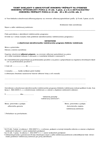 Príloha č. 3c k zákonu č. 355/2007 Z. z.Vzory lekárskych posudkov o zdravotnej spôsobilosti na prácu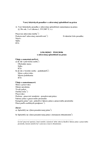 Príloha č. 3ca k zákonu č. 355/2007 Z. z.ČESTNÉ VYHLÁSENIE
na posudzovanie zdravotnej spôsobilosti na prácu v čase krízovej situácie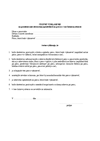 Príloha č. 3cb k zákonu č. 355/2007 Z. z.ČESTNÉ VYHLÁSENIE
na posudzovanie zdravotnej spôsobilosti na vykonávanie epidemiologicky závažnej činnosti pri výrobe, manipulácii a uvádzaní do obehu potravín a pokrmov v čase krízovej situácie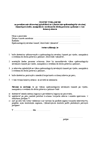 Príloha č. 3d k zákonu č. 355/2007 Z. z.NÁLEŽITOSTI ODBORNÉHO STANOVISKA Z PREŠETRENIA PRACOVNÝCH PODMIENOK A SPÔSOBU PRÁCE POSUDZOVANEJ OSOBY PRI PODOZRENÍ NA CHOROBU Z POVOLANIA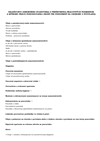 Príloha č. 3e k zákonu č. 355/2007 Z. z.VZOR LEKÁRSKEHO POSUDKU O UZNANÍ CHOROBY Z POVOLANIA A OHROZENIA CHOROBOU Z POVOLANIA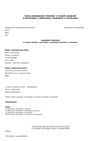 Príloha č. 3f k zákonu č. 355/2007 Z. z.VZOR TLAČIVA URČENÉHO NA HLÁSENIE CHOROBY Z POVOLANIA A OHROZENIA CHOROBOU Z POVOLANIA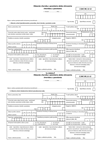 Príloha č. 3g k zákonu č. 355/2007 Z. z.VZORY DOKLADOV O ABSOLVOVANÍ ODBORNEJ PRÍPRAVY NA PRÁCU PRI ODSTRAŇOVANÍ AZBESTU ALEBO MATERIÁLOV OBSAHUJÚCICH AZBEST ZO STAVIEB PODĽA § 41 ods. 3 písm. c) a ods. 4 písm. e) bodu 2 A AKTUALIZAČNEJ ODBORNEJ PRÍPRAVY PODĽA § 41 ods. 15 a § 63c ods. 3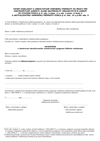 Príloha č. 5 k zákonu č. 355/2007 Z. z.Zoznam povinne hlásených prenosných ochorení, podozrení na ochorenia a nosičstiev choroboplodných mikroorganizmovSkupina A – Ochorenie a podozrenie na ochorenie hlásené ihneď (telefonicky, faxom, elektronicky, osobne, poslom):detská obrna, SARS, variola, hemorhagické horúčky, osýpky, vtáčia chrípka, syndrómy neznámej etiológie pre infekčnú etiológiu s pozitívnou epidemiologickou anamnézouSkupina B – Ochorenie a podozrenie na ochorenie hlásené do 24 hodín:akútna chabá paréza, botulizmus, brušný týfus a paratýfus (vrátane novozisteného nosičstva), cholera, šigelóza, diftéria, bakteriálna meningitída a encefalitída, mumps, pertussis, rubeola, tetanus, besnota, kontakt a ohrozenie besnotou, hepatitída typu A (VHA), VHB, VHC, VHE, tuberkulóza, škvrnitý týfus, návratná horúčka, mor, legionelóza, akútne hnačkové ochorenia a otravy potravinami (kampylobakterióza, salmonelóza a iné), COVID-19Skupina C – Ochorenia hlásené do 48 hodín: nozokomiálne infekcie, svrab, varicela, herpes zosterSkupina D – Ochorenia hlásené pozitívnym laboratórnym výsledkom:I. Všetky ochorenia skupín A a B a ďalejII. Sexuálne prenosné ochorenia: AIDS, nosičstvo HIV, gonokokové infekcie, infekcie spôsobené chlamýdiami,lymphagranuloma venereum, syfilis, trichomoniázaIII. Nákazy prenosné vodou, potravinami a ochorenia environmentálneho pôvodu: giardiáza, infekciespôsobené enterohemoragickými E.coli a enteroinavazívnymi E.coli, kryptosporidióza, leptospiróza, listerióza
(vrátane nosičstva), rotavírusové infekcie, salmonelóza, tenióza, toxoplazmóza, trichinelóza, yersiniózaIV. Iné prenosné ochorenia: Cruetzfeldova-Jacobova choroba (CJCH), CJCH – nový variantV. Ostatné neuroinfekcie: vírusové meningitídy a encefalitídyVI. Zoonózy a nákazy s prírodnou ohniskovosťou: antrax, brucelóza, echinokóza, kliešťová encefalitída,leptospiróza, lymská borelióza, ornitóza, psitakóza, Q-horúčka, tularémiaVII. Závažné importované ochorenia: malária, žltá zimnicaVIII. Nákazy kože a slizníc: plynová flegmóna, trachómPríloha č. 6 k zákonu č. 355/2007 Z. z.Individuálne hlásenie prenosnej choroby ošetrujúcimi lekármi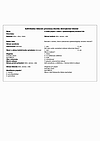 Príloha č. 7 k zákonu č. 355/2007 Z. z.Individuálne hlásenie výsledkov mikrobiologických vyšetrení pracovníkmi mikrobiologických laboratórií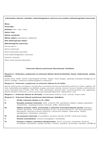 Príloha č. 8 k zákonu č. 355/2007 Z. z.Hromadné hlásenie akútnych respiračných ochorení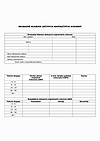 Príloha č. 9 k zákonu č. 355/2007 Z. z.ZOZNAM PREBERANÝCH PRÁVNE ZÁVÄZNÝCH AKTOV EURÓPSKEJ ÚNIE1.Smernica Európskeho parlamentu a Rady 2006/7/ES z 15. februára 2006 o riadení kvality vody určenej na kúpanie, ktorou sa zrušuje smernica 76/160/EHS (Ú. v. EÚ L 64, 4. 3. 2006). 2.Smernica Rady 98/83/ES z 3. novembra 1998 o kvalite vody určenej na ľudskú spotrebu (Mimoriadne vydanie Ú. v. EÚ, kap. 15/zv. 4; Ú. v. ES L 330, 5. 12. 1998) v znení nariadenia Európskeho parlamentu a Rady (ES) č. 1882/2003 z 29. septembra 2003 (Mimoriadne vydanie Ú. v. EÚ, kap. 1/zv. 4; Ú. v. EÚ L 284, 31. 10. 2003). 3.Smernica Európskeho parlamentu a Rady 2000/54/ES z 18. septembra 2000 o ochrane pracovníkov pred rizikami súvisiacimi s vystavením biologickým faktorom pri práci (siedma samostatná smernica v zmysle článku 16 ods. 1 smernice 89/391/EHS) (Mimoriadne vydanie Ú. v. EÚ, kap. 5/zv. 4; Ú. v. ES L 262, 17. 10. 2000). 4.Smernica Európskeho parlamentu a Rady 2004/37/ES z 29. apríla 2004 o ochrane pracovníkov pred rizikami súvisiacimi s expozíciou karcinogénom alebo mutagénom pri práci (šiesta samostatná smernica v zmysle článku 16 ods. 1 smernice 89/391/EHS) (kodifikované znenie) (Mimoriadne vydanie Ú. v. EÚ, kap. 5/zv. 5; Ú. v. EÚ L 229, 29. 6. 2004). 5.Smernica Komisie 2000/39/ES z 8. júna 2000, ktorou sa ustanovuje prvý zoznam smerných najvyšších prípustných hodnôt vystavenia pri práci na vykonanie smernice Rady 98/24/ES o ochrane zdravia a bezpečnosti pracovníkov pred rizikami súvisiacimi s chemickými faktormi pri práci (Mimoriadne vydanie Ú. v. EÚ, kap. 5/zv. 3; Ú. v. ES L 142, 16. 6. 2000) v znení smernice Komisie 2006/15/ES zo 7. februára 2006 (Ú. v. EÚ L 38, 9. 2. 2006). 6.Smernica Komisie 91/322/EHS z 29. mája 1991 o stanovovaní indikačných limitných hodnôt implementáciou smernice Rady 80/1107/EHS o ochrane pracovníkov pred rizikami spôsobenými ohrozením chemickými, fyzikálnymi a biologickými faktormi pri práci (Mimoriadne vydanie Ú. v. EÚ, kap. 5/zv. 1; Ú. v. ES L 177, 5. 7. 1991) v znení smernice Komisie 2006/15/ES zo 7. februára 2006 (Ú. v. EÚ L 38, 9. 2. 2006). 7.Smernica Komisie 2006/15/ES zo 7. februára 2006, ktorou sa ustanovuje druhý zoznam smerných najvyšších prípustných hodnôt vystavenia pri práci na implementáciu smernice Rady 98/24/ES a ktorou sa menia a dopĺňajú smernice 91/322/EHS a 2000/39/ES (Ú. v. EÚ L 38, 9. 2. 2006). 8.Smernica Rady 98/24/ES zo 7. apríla 1998 o ochrane zdravia a bezpečnosti pracovníkov pred rizikami súvisiacimi s chemickými faktormi pri práci (štrnásta samostatná smernica v zmysle článku 16 ods. 1 smernice 89/391/EHS) (Mimoriadne vydanie Ú. v. EÚ, kap. 5/zv. 3; Ú. v. ES L 131, 5. 5. 1998) v znení smernice Európskeho parlamentu a Rady 2007/30/ES z 20. júna 2007 (Ú. v. EÚ L 165, 27. 6. 2007). 9.Smernica Európskeho parlamentu a Rady 2003/10/ES zo 6. februára 2003 o minimálnych zdravotných a bezpečnostných požiadavkách, pokiaľ ide o vystavenie pracovníkov rizikám vyplývajúcim z fyzikálnych faktorov (hluk) (sedemnásta samostatná smernica v zmysle článku 16 ods. 1 smernice 89/391/EHS) (Mimoriadne vydanie Ú. v. EÚ, kap. 5/zv. 4; Ú. v. EÚ L 42, 15. 2. 2003) v znení smernice Európskeho parlamentu a Rady 2007/30/ES z 20. júna 2007 (Ú. v. EÚ L 165, 27. 6. 2007) a nariadenia Európskeho parlamentu a Rady (ES) č. 1137/2008 z 22. októbra 2008 (Ú. v. EÚ L 311, 21. 11. 2008). 10.Smernica Európskeho parlamentu a Rady 2002/44/ES z 25. júna 2002 o minimálnych zdravotných a bezpečnostných požiadavkách vyplývajúcich z vystavenia pracovníkov rizikám vzniknutým pôsobením fyzikálnych faktorov (vibrácie) (šestnásta samostatná smernica v zmysle článku 16 ods. 1 smernice 89/391/EHS) (Mimoriadne vydanie Ú. v. EÚ, kap. 5/zv. 4; Ú. v. ES L 177, 6. 7. 2002) v znení smernice Európskeho parlamentu a Rady 2007/30/ES z 20. júna 2007 (Ú. v. EÚ L 165, 27. 6. 2007) a nariadenia Európskeho parlamentu a Rady (ES) č. 1137/2008 z 22. októbra 2008 (Ú. v. EÚ L 311, 21. 11. 2008). 11.Smernica Európskeho parlamentu a Rady 2006/25/ES z 5. apríla 2006 o minimálnych zdravotných a bezpečnostných požiadavkách týkajúcich sa vystavenia pracovníkov rizikám vyplývajúcim z fyzikálnych faktorov (umelé optické žiarenie) (19. samostatná smernica v zmysle článku 16 ods. 1 smernice 89/391/EHS) (Ú. v. EÚ L 114, 27. 4. 2006) v znení smernice Európskeho parlamentu a Rady 2007/30/ES z 20. júna 2007 (Ú. v. EÚ L 165, 27. 6. 2007) a nariadenia Európskeho parlamentu a Rady (ES) č. 1137/2008 z 22. októbra 2008 (Ú. v. EÚ L 311, 21. 11. 2008). 12.Smernica Rady 90/269/EHS z 29. mája 1990 o minimálnych požiadavkách na bezpečnosť a ochranu zdravia pri ručnej manipulácii s bremenami, pri ktorej pracovníkom hrozí riziko najmä poškodenia chrbta (štvrtá samostatná smernica v zmysle článku 16 ods. 1 smernice 89/391/EHS) (Mimoriadne vydanie Ú. v. EÚ, kap. 5/zv. 1; Ú. v. ES L 156, 21. 6. 1990) v znení smernice Európskeho parlamentu a Rady 2007/30/ES z 20. júna 2007 (Ú. v. EÚ L 165, 27. 6. 2007). 13.Smernica Rady 74/556/EHS zo 4. júna 1974, ktorou sa stanovujú podrobnosti o prechodných opatreniach týkajúcich sa činností, ktoré súvisia s obchodovaním a distribúciou toxických výrobkov, a činností, ktoré zahŕňajú odborné využitie takýchto výrobkov, vrátane činností sprostredkovateľov (Mimoriadne vydanie Ú. v. EÚ, kap. 6/zv. 1; Ú. v. ES L 307, 18. 11. 1974). 14.Smernica Rady 89/391/EHS z 12. júna 1989 o zavádzaní opatrení na podporu zlepšenia bezpečnosti a ochrany zdravia pracovníkov pri práci (Mimoriadne vydanie Ú. v. EÚ, kap. 5/ zv. 1; Ú. v. ES L 183, 29. 6. 1989) v znení nariadenia Európskeho parlamentu a Rady (ES) č. 1882/2003 z 29. septembra 2003 (Mimoriadne vydanie Ú. v. EÚ, kap. 1/ zv. 4; Ú. v. EÚ L 284, 31. 10. 2003), smernice Európskeho parlamentu a Rady 2007/30/ES z 20. júna 2007 (Ú. v. EÚ L 165, 27. 6. 2007) a nariadenia Európskeho parlamentu a Rady (ES) č. 1137/2008 z 22. októbra 2008 (Ú. v. EÚ L 311, 21. 11. 2008). 15.Smernica Rady 2013/51/Euratom z 22. októbra 2013, ktorou sa stanovujú požiadavky na ochranu zdravia obyvateľstva vzhľadom na rádioaktívne látky obsiahnuté vo vode určenej na ľudskú spotrebu (Ú. v. EÚ L 296, 7. 11. 2013). 16.Smernica Európskeho parlamentu a Rady 2002/46/ES z 10. júna 2002 o aproximácii právnych predpisov členských štátov týkajúcich sa potravinových doplnkov (Mimoriadne vydanie Ú. v. EÚ kap. 13/zv. 29; Ú. v. ES L 183, 12. 7. 2002) v znení smernice Komisie 2006/37/ES z 30. marca 2006 (Ú. v. EÚ L 94, 1. 4. 2006), nariadenia Európskeho parlamentu a Rady (ES) č. 1137/2008 z 22. októbra 2008 (Ú. v. EÚ L 311, 21. 11. 2008), nariadenia Komisie (ES) č. 1170/2009 z 30. novembra 2009 (Ú. v. EÚ L 314, 1. 12. 2009), nariadenia Komisie (EÚ) č. 1161/2011 zo 14. novembra 2011 (Ú. v. EÚ L 296, 15. 11. 2011), nariadenia Komisie (EÚ) č. 119/2014 zo 7. februára 2014 (Ú. v. EÚ L 39, 8. 2. 2014) a nariadenia Komisie (EÚ) 2015/414 z 12. marca 2015 (Ú. v. EÚ L 68, 13. 3. 2015). 17.Smernica Komisie (EÚ) 2015/1787 zo 6. októbra 2015, ktorou sa menia prílohy II a III smernice Rady 98/83/ES o kvalite vody určenej na ľudskú spotrebu (Ú. v. EÚ L 260, 7. 10. 2015). 18.Smernica Európskeho parlamentu a Rady 2013/35/EÚ z 26. júna 2013 o minimálnych zdravotných a bezpečnostných požiadavkách týkajúcich sa vystavenia pracovníkov rizikám vyplývajúcim z fyzikálnych činidiel (elektromagnetické polia) (20. samostatná smernica v zmysle článku 16 ods. 1 smernice 89/391/EHS) a o zrušení smernice 2004/40/ES (Ú. v. EÚ L 179, 29. 6. 2013). 19.Smernica Rady 2013/59/Euratom z 5. decembra 2013, ktorou sa stanovujú základné bezpečnostné normy ochrany pred nebezpečenstvami vznikajúcimi v dôsledku ionizujúceho žiarenia, a ktorou sa zrušujú smernice 89/618/Euratom, 90/641/Euratom, 96/29/Euratom, 97/43/Euratom a 2003/122/Euratom (Ú. v. EÚ L 13, 17. 1. 2014). 20.Smernica Európskeho parlamentu a Rady 2009/148/ES z 30. novembra 2009 o ochrane pracovníkov pred rizikami z vystavenia účinkom azbestu pri práci (kodifikované znenie) (Ú. v. EÚ L 330, 16. 12. 2009) v znení nariadenia Európskeho parlamentu a Rady (EÚ) č. 2019/1243 z 20. júna 2019 (Ú. v. EÚ L 198, 25. 7. 2019). 21.Smernica Rady 2006/117/Euratom z 20. novembra 2006 o dozore a kontrole pri preprave rádioaktívneho odpadu a vyhoretého jadrového paliva (Ú. v. EÚ L 337, 5. 12. 2006).“. Príloha č. 10 k zákonu č. 355/2007 Z. z.Národný register pacientov s prenosnými ochoreniamia) Zoznam spracúvaných osobných údajov
Meno a priezvisko, rodné priezvisko, rodné číslo, kód obce trvalého pobytu, adresa, vzdelanie, zamestnanie, kódy diagnóz sledovaných infekčných ochorení podľa medzinárodnej klasifikácie chorôb, forma ochorenia, začiatok ochorenia, dátum hlásenia, etiológia, miesto nákazy, profesionalita ochorenia, údaje o vakcinácii, doplnkové údaje (miesto a čas začatia liečby, hospitalizácia, výskyt klinických príznakov, kontakty, výskyt rizikových faktorov u pacienta), liečba (čas začatia liečby, podané lieky), výsledok liečby, špecifické údaje o nemocničných nákazách (miesto hospitalizácie, výkony, rizikové faktory), laboratórne výsledky, mikrobiologické výsledky, dátum smrti u zomretých, patologicko-anatomické diagnózy podľa medzinárodnej klasifikácie chorôb.b) Účel spracovávania osobných údajov
Účelom spracovávania osobných údajov je na základe poznania výskytu a distribúcie infekčných ochorení vrátane HIV/AIDS na účely hodnotenia zdravotného stavu populácie získať informácie na tvorbu a výkon štátnej zdravotnej politiky, na skvalitnenie prevencie, zefektívnenie a trvalé zvyšovanie kvality zdravotnej starostlivosti a trvalé zlepšovanie zdravotníckych služieb a na návrh, realizáciu a kontrolu opatrení zameraných na zlepšovanie zdravotného stavu obyvateľstva. Spracované údaje v agregovanom tvare sú podkladom na medzinárodné porovnania a využíva ich Svetová zdravotnícka organizácia, Organizácia pre hospodársku spoluprácu a rozvoj, Eurostat.c) Okruh dotknutých osôb
Osoby s vybranými prenosnými ochoreniami, nosiči choroboplodných mikroorganizmov.d) Účel poskytovania osobných údajov
Vybrané osobné údaje z registra je možné poskytnúť do siete Svetovej zdravotníckej organizácie a Európskej únie.Príloha č. 11 k zákonu č. 355/2007 Z. z.OSOBNÉ ÚDAJE SÚVISIACE S REGISTROM RIZIKOVÝCH PRÁCa) Zoznam spracúvaných osobných údajov1. osobné údaje týkajúce sa hodnotenia zdravotných rizík pri práci a prešetrovania pracovných podmienok a spôsobu práce fyzickej osoby pri podozrení na chorobu z povolania podľa § 52 ods. 5 písm. h),2. osobné údaje týkajúce sa hlásení uznaných chorôb z povolania podľa § 31b ods. 2.b) Účel spracovávania osobných údajovÚčelom spracovávania osobných údajov je1. evidencia rizikových prác,2. evidencia výsledkov prešetrovania pracovných podmienok a spôsobu práce posudzovanej osoby pri podozrení na chorobu z povolania,3. predchádzanie vzniku profesionálnych ochorení,4. na základe poznania výskytu a distribúcie rizikových prác vo vzťahu k ochoreniam súvisiacim s prácou a faktormi pracovného prostredia získať informácie na účely hodnotenia zdravotného stavu vo vzťahu k práci, zabezpečovania efektívnych opatrení na elimináciu zdravotných rizík z práce a ochorení súvisiacich s prácou.c) Dotknuté osoby
Zamestnanci, fyzické osoby, fyzické osoby – podnikatelia, ktoré nezamestnávajú iné osoby.d) Účel poskytovania osobných údajov
Vybrané údaje registra rizikových prác týkajúce sa rizík vyplývajúcich z pracovného prostredia sa poskytujú príslušnému pracovisku klinického pracovného lekárstva a klinickej toxikológie vo forme odborného stanoviska z prešetrovania pracovných podmienok a spôsobu práce posudzovanej osoby pri podozrení na chorobu z povolania, Štatistickému úradu Slovenskej republiky, orgánom štátnej správy a medzinárodným organizáciám.Poznámky pod čiarou2a) § 6 ods. 2 zákona č. 71/1967 Zb. o správnom konaní (správny poriadok) v znení zákona č. 527/2003 Z. z.3) Zákon č. 125/2006 Z. z. o inšpekcii práce a o zmene a doplnení zákona č. 82/2005 Z. z. o nelegálnej práci a nelegálnom zamestnávaní a o zmene a doplnení niektorých zákonov.4) Napríklad zákon Slovenskej národnej rady č. 51/1988 Zb. o banskej činnosti, výbušninách a o štátnej banskej správe v znení neskorších predpisov, zákon č. 541/2004 Z. z. o mierovom využívaní jadrovej energie (atómový zákon) a o zmene a doplnení niektorých zákonov v znení neskorších predpisov.4a) Príloha č. 1 k zákonu č. 461/2003 Z. z. o sociálnom poistení.4b) Príloha č. 2 k zákonu č. 461/2003 Z. z.4c) Príloha č. 4 k zákonu č. 461/2003 Z. z. v znení zákona č. 310/2006 Z. z.5) § 10 ods. 1 a 6 zákona č. 312/2001 Z. z. o štátnej službe a o zmene a doplnení niektorých zákonov v znení neskorších predpisov.6) § 30 ods. 2 zákona č. 312/2001 Z. z. v znení neskorších predpisov.7) § 7 ods. 4 zákona č. 312/2001 Z. z. v znení neskorších predpisov.7a) § 3 ods. 1 a § 3b zákona Národnej rady Slovenskej republiky č. 42/1994 Z. z. o civilnej ochrane obyvateľstva v znení neskorších predpisov.8) § 15a zákona č. 578/2004 Z. z. v znení zákona č. 125/2020 Z. z.8a) § 26 ods. 3 a 4 zákona č. 124/2006 Z. z. v znení neskorších predpisov.9) Zákon Národnej rady Slovenskej republiky č. 152/1995 Z. z. o potravinách v znení neskorších predpisov.9a) Nariadenie vlády Slovenskej republiky č. 354/2006 Z. z., ktorým sa ustanovujú požiadavky na vodu určenú na ľudskú spotrebu a kontrolu kvality vody určenej na ľudskú spotrebu v znení nariadenia vlády Slovenskej republiky č. 496/2010 Z. z.9b) § 8 ods. 1 zákona č. 364/2004 Z. z. o vodách a o zmene zákona Slovenskej národnej rady č. 372/1990 Zb. o priestupkoch v znení neskorších predpisov (vodný zákon) v znení zákona č. 306/2012 Z. z.9c) § 8 ods. 7 zákona č. 364/2004 Z. z. v znení zákona č. 306/2012 Z. z.10) Zákon č. 129/1998 Z. z. o zákaze chemických zbraní a o zmene a doplnení niektorých zákonov.
Vyhláška ministra zahraničných vecí č. 96/1975 Zb. o Dohovore o zákaze vývoja, výroby a hromadenia zásob bakteriologických (biologických) a toxínových zbraní a o ich zničení.11) § 7 ods. 5 zákona č. 67/2010 Z. z. o podmienkach uvedenia chemických látok a chemických zmesí na trh a o zmene a doplnení niektorých zákonov (chemický zákon).12) Napríklad § 8 nariadenia vlády Slovenskej republiky č. 276/2006 Z. z. o minimálnych bezpečnostných a zdravotných požiadavkách pri práci so zobrazovacími jednotkami, § 7 nariadenia vlády Slovenskej republiky č. 281/2006 Z. z. o minimálnych bezpečnostných a zdravotných požiadavkách pri ručnej manipulácii s bremenami, § 10 nariadenia vlády Slovenskej republiky č. 329/2006 Z. z. o minimálnych zdravotných a bezpečnostných požiadavkách na ochranu zamestnancov pred rizikami súvisiacimi s expozíciou elektromagnetickému poľu.12a) Zákon č. 67/2010 Z. z. o podmienkach uvedenia chemických látok a chemických zmesí na trh a o zmene a doplnení niektorých zákonov (chemický zákon).12b) § 59 ods. 2 zákona č. 364/2004 Z. z. v znení neskorších predpisov.12c) § 14 ods. 1 písm. a) a d) zákona č. 153/2013 Z. z.12d) Čl. 9 ods. 1 písm. a), b), c), d), g), h), j), i), k) a ods. 2, čl. 10 ods. 1 a čl. 15 ods. 1 nariadenia Európskeho parlamentu a Rady (EÚ) č. 1169/2011 z 25. októbra 2011 o poskytovaní informácií o potravinách spotrebiteľom, ktorým sa menia a dopĺňajú nariadenia Európskeho parlamentu a Rady (ES) č. 1924/2006 a (ES) č. 1925/2006 a ktorým sa zrušuje smernica Komisie 87/250/EHS, smernica Rady 90/496/EHS, smernica Komisie 1999/10/ES, smernica Európskeho parlamentu a Rady 2000/13/ES, smernice Komisie 2002/67/ES a 2008/5/ES a nariadenie Komisie (ES) č. 608/2004 (Ú. v. EÚ L 304, 22. 11. 2011) v platnom znení.
§ 16 výnosu Ministerstva pôdohospodárstva Slovenskej republiky a Ministerstva zdravotníctva Slovenskej republiky z 25. júla 2007 č. 16826/2007-OL, ktorým sa vydáva hlava Potravinového kódexu Slovenskej republiky upravujúca požiadavky na potraviny na osobitné výživové účely a na výživové doplnky (oznámenie č. 370/2007 Z. z.).„12da) Čl. 12 delegovaného nariadenia Komisie (EÚ) č. 2016/127 z 25. septembra 2015, ktorým sa dopĺňa nariadenie Európskeho parlamentu a Rady (EÚ) č. 609/2013, pokiaľ ide o osobitné požiadavky na zloženie a informácie platné pre počiatočnú dojčenskú výživu a následnú dojčenskú výživu a pokiaľ ide o požiadavky na informácie týkajúce sa výživy dojčiat a malých detí (Ú. v. EÚ L 25, 2.2.2016) v platnom znení.Čl. 9 delegovaného nariadenia Komisie (EU) 128/2016 z 25. septembra 2015, ktorým sa dopĺňa nariadenie Európskeho parlamentu a Rady (EÚ) č. 609/2013, pokiaľ ide o osobitné požiadavky na zloženie potravín na osobitné lekárske účely a na informácie o nich (Ú. v. EÚ L 25, 2.2.2016) v platnom znení.Čl. 7 delegovaného nariadenia Komisie (EU) 2017/1798  z 2. júna 2017, ktorým sa dopĺňa nariadenie Európskeho parlamentu a Rady (EÚ) č. 609/2013, pokiaľ ide o osobitné požiadavky na zloženie potravín určených na celkovú náhradu stravy na účely regulácie hmotnosti a o osobitné požiadavky na informácie o nich (Ú. v. EÚ L 259, 7.10.2017).“.12db) Čl. 3 ods. 2 písm. a) nariadenia Európskeho parlamentu a Rady (EÚ) 2015/2283 z 25. novembra 2015 o nových potravinách, ktorým sa mení nariadenie Európskeho parlamentu a Rady (EÚ) č. 1169/2011, ktorým sa zrušuje nariadenie Európskeho parlamentu a Rady (ES) č. 258/97 a nariadenie Komisie (ES) č. 1852/2001 (Ú. v. EÚ L 327,11.12.2015) v platnom znení.12dc)  Čl. 4 ods. 2 nariadenia (EÚ) 2015/2283 v platnom znení, čl. 3 ods. 1 vykonávacieho nariadenia Komisie (EÚ) 2018/456 z 19. marca 2018 o procedurálnych krokoch konzultačného postupu určovania statusu novej potraviny v súlade s nariadením Európskeho parlamentu a Rady (EÚ) 2015/2283 o nových potravinách (Ú. v. EÚ L 77, 20.3.2018).12dd) Čl. 4 ods. 3 nariadenia (EÚ) 2015/2283 v platnom znení.12de) Čl. 5 nariadenia (EÚ) 2015/2283 v platnom znení.12df) Čl. 15 ods. 2 nariadenia (EÚ) 2015/2283 v platnom znení, čl. 9 ods. 2 vykonávacieho nariadenia Komisie (EÚ) 2017/2468 z 20. decembra 2017, ktorým sa stanovujú požiadavky administratívneho a vedeckého charakteru na tradičné potraviny z tretích krajín v súlade s nariadením Európskeho parlamentu a Rady (EÚ) 2015/2283 o nových potravinách (Ú. v. EÚ L 351, 30.12.2017) v platnom znení.“.12e) § 12 ods. 7 zákona č. 153/2013 Z. z. o národnom zdravotníckom informačnom systéme a o zmene a doplnení niektorých zákonov.13) Čl. 2 ods. 1 písm. a) nariadenia Európskeho parlamentu a Rady (ES) č. 1223/2009 z 30. novembra 2009 o kozmetických výrobkoch (Ú. v. EÚ L 342, 22. 12. 2009) v platnom znení.13a) § 3 ods. 15 zákona Národnej rady Slovenskej republiky č. 42/1994 Z. z. v znení neskorších predpisov.13aa) Čl. 18 ods. 3 písm. a) nariadenia (ES) č. 1223/2009 v platnom znení.13ab) Čl. 18 ods. 3 písm. b) nariadenia (ES) č. 1223/2009 v platnom znení.13ac) Čl. 18 ods. 2 nariadenia (ES) č. 1223/2009 v platnom znení.13ad) Čl. 2 ods. 1 písm. h) nariadenia (ES) č. 1223/2009 v platnom znení.13ae) Čl. 11 nariadenia (ES) č. 1223/2009 v platnom znení.13af) Čl. 4 nariadenia (ES) č. 1223/2009 v platnom znení.13ag) Čl. 35 nariadenia (ES) č. 1223/2009 v platnom znení.13ah) Čl. 25 ods. 1 nariadenia (ES) č. 1223/2009 v platnom znení.13ai) § 2 písm. e) nariadenia vlády Slovenskej republiky č. 404/2007 Z. z. o všeobecnej bezpečnosti výrobkov.13aia) § 6 nariadenia vlády Slovenskej republiky č. 404/2007 Z. z. 13aib) Čl. 20 ods. 3 nariadenia Európskeho  parlamentu a Rady (EÚ) 2019/1020 o dohľade nad trhom a súlade výrobkov a o zmene  smernice 2004/42/ES a nariadenia (ES) č. 765/2008 a (EÚ) č. 305/2011 (Ú. v. EÚ L 169, 25. 6. 2019).13aj) Čl. 2 ods. 1 písm. p) nariadenia (ES) č. 1223/2009 v platnom znení.13ak) Čl. 2 ods. 1 písm. e) nariadenia (ES) č. 1223/2009 v platnom znení.13al) Zákon č. 199/2004 Z. z. Colný zákon a o zmene a doplnení niektorých zákonov v znení neskorších predpisov.13am)Čl. 25 až  28 nariadenia (EÚ) 2019/1020.13an)	Napríklad § 19 ods. 1 písm. b) zákona č. 250/2007 Z. z. o ochrane spotrebiteľa a o zmene zákona Slovenskej národnej rady č. 372/1990 Zb. o priestupkoch v znení neskorších predpisov, § 14 ods. 1 zákona č. 102/2014 Z. z. o ochrane spotrebiteľa pri predaji tovaru alebo poskytovaní služieb na základe zmluvy uzavretej na diaľku alebo zmluvy uzavretej mimo  prevádzkových priestorov predávajúceho a o zmene a doplnení niektorých zákonov, nariadenie (EÚ) 2019/1020.13ao) Nariadenie (EÚ) 2019/1020.13b) § 7 zákona č. 125/2006 Z. z. v znení neskorších predpisov.13c) § 38 zákona č. 51/1988 Zb. o banskej činnosti, výbušninách a o štátnej banskej správe v znení neskorších predpisov.13d) § 8 zákona č. 461/2003 Z. z. v znení neskorších predpisov.14) Zákon č. 142/2000 Z. z. o metrológii a o zmene a doplnení niektorých zákonov v znení zákona č. 431/2004 Z. z.14a) Čl. 2 ods. 1 písm. q) nariadenia (ES) č.1223/2009 v platnom znení.14b) Čl. 2 ods. 1 písm. r) nariadenia (ES) č.1223/2009 v platnom znení.15) Napríklad zákon č. 50/1976 Zb. o územnom plánovaní a stavebnom poriadku (stavebný zákon) v znení neskorších predpisov, zákon č. 24/2006 Z. z. o posudzovaní vplyvov na životné prostredie a o zmene a doplnení niektorých zákonov, § 32 zákona č. 364/2004 Z. z. o vodách a o zmene zákona Slovenskej národnej rady č. 372/1990 Zb. o priestupkoch v znení neskorších predpisov (vodný zákon) v znení zákona č. 230/2005 Z. z.16) § 39 zákona č. 39/2007 Z. z. o veterinárnej starostlivosti.16a) § 64 ods. 6 zákona č. 448/2008 Z. z. v znení zákona č. 221/2019 Z. z.17) Zákon č. 193/2005 Z. z. o rastlinolekárskej starostlivosti.20a) § 140b ods. 4 zákona č. 50/1976 Zb. o územnom plánovaní a stavebnom poriadku (stavebný zákon) v znení zákona č. 540/2008 Z. z.21) Zákon č. 455/1991 Zb. o živnostenskom podnikaní (živnostenský zákon) v znení neskorších predpisov.22) Napríklad nariadenie (ES) č. 852/2004 o hygiene potravín z 29. apríla 2004 o hygiene potravín (Ú. v. L 139 , 30.4.2004) v platnom znení.23) Čl.2 ods.1 písm. c) nariadenia Európskeho parlamentu a Rady (ES) č. 852/2004 o hygiene potravínČl. 3 ods. 2 nariadenia (ES) č. 178/2002 Európskeho parlamentu a Rady z 28. januára 2002, ktorým sa ustanovujú všeobecné zásady a požiadavky potravinového práva, zriaďuje Európsky úrad pre bezpečnosť potravín a stanovujú postupy v záležitostiach bezpečnosti potravín (Ú.v. L 31, 1.2.2002) v platnom znení.23a) STN EN ISO 29621 Kozmetické výrobky. Mikrobiológia. Usmernenie na hodnotenie rizika a identifikáciu výrobkov s nízkym rizikom mikrobiologickej kontaminácie (ISO 29621) (68 1707).23b) Príloha I nariadenia (ES) č. 1272/2008 zo 16. decembra 2008 o klasifikácii, označovaní a balení látok a zmesí, o zmene, doplnení a zrušení smerníc 67/548/EHS a 1999/45/ES a o zmene a doplnení nariadenia (ES) č. 1907/2006 (Ú. v. EÚ L 353, 31.12.2008) v platnom znení.  Zákon č. 67/2010 Z. z. o podmienkach uvedenia chemických látok a chemických zmesí na trh a o zmene a doplnení niektorých zákonov (chemický zákon). 23c) Zákon č. 568/2009 Z. z. o celoživotnom vzdelávaní a o zmene a doplnení niektorých zákonov v znení neskorších predpisov.23d) § 26 zákona č. 131/2010 Z. z. o pohrebníctve v znení zákona č. 398/2019 Z. z.23e) § 26 ods. 2 zákona č. 131/2010 Z. z. v znení zákona č. 398/2019 Z. z.24) Zákon č. 505/2009 Z. z. o akreditácii orgánov posudzovania zhody a o zmene a doplnení niektorých zákonov v znení neskorších predpisov.24a) Nariadenie Európskeho parlamentu a Rady (ES) č. 1907/2006 z 18. decembra 2006 o registrácii, hodnotení, autorizácii a obmedzovaní chemikálií (REACH) a o zriadení Európskej chemickej agentúry, o zmene a doplnení smernice 1999/45/ES a o zrušení nariadenia Rady (EHS) č. 793/93 a nariadenia Komisie (ES) č. 1488/94, smernice Rady 76/769/EHS a smerníc Komisie 91/155/EHS, 93/67/EHS, 93/105/ES a 2000/21/ES (Ú. v. EÚ L 396, 30. 12. 2006) v platnom znení.
Nariadenie Európskeho parlamentu a Rady (ES) č. 1272/2008 zo 16. decembra 2008 o klasifikácii, označovaní a balení látok a zmesí, o zmene, doplnení a zrušení smerníc 67/548/EHS a 1999/45/ES a o zmene a doplnení nariadenia (ES) č. 1907/2006 ( Ú. v. EÚ L 353, 31. 12. 2008) v platnom znení.24b) Nariadenie Európskeho parlamentu a Rady (EÚ) č. 528/2012 z 22. mája 2012 o sprístupňovaní biocídnych výrobkov na trhu a ich používaní (Ú. v. EÚ L 167, 27. 6. 2012) v platnom znení.24c) § 3 ods. 1 zákona č. 442/2002 Z. z. o verejných vodovodoch a verejných kanalizáciách a o zmene a doplnení zákona č. 276/2001 Z. z. o regulácii v sieťových odvetviach v znení zákona č. 394/2009 Z. z.24d) § 4 ods. 3 zákona č. 442/2002 Z. z.24e) § 43b zákona č. 50/1976 Zb. v znení zákona č. 237/2000 Z. z.24f) § 43c zákona č. 50/1976 Zb. v znení zákona č. 237/2000 Z. z.24g) Zákon Národnej rady Slovenskej republiky č. 182/1993 Z. z. o vlastníctve bytov a nebytových priestorov v znení neskorších predpisov.25) § 3 ods. 2 zákona č. 364/2004 Z. z. v znení zákona č. 384/2009 Z. z.25a) § 8 ods. 2 a § 60 ods. 6 zákona č. 364/2004 Z. z. v znení neskorších predpisov.25b) § 3 ods. 3 zákona č. 364/2004 Z. z. v znení zákona č. 384/2009 Z. z.25c) § 59 ods. 1 písm. e) zákona č. 364/2004 Z. z. v znení neskorších predpisov.26) Zákon č. 305/2005 Z. z. o sociálnoprávnej ochrane detí a o sociálnej kuratele a o zmene a doplnení niektorých zákonov.27) § 27 ods. 2 a § 112 ods. 1 zákona č. 245/2008 Z. z. o výchove a vzdelávaní (školský zákon) a o zmene a doplnení niektorých zákonov v znení zákona č. 440/2015 Z. z.27a) § 32b zákona č. 448/2008 Z. z. o sociálnych službách a o zmene a doplnení zákona č. 455/1991 Zb. o živnostenskom podnikaní (živnostenský zákon) v znení neskorších predpisov v znení zákona č. 40/2017 Z. z.28) § 2 zákona č. 455/1991 Zb. v znení neskorších predpisov.29) Zákon č. 264/1999 Z. z. o technických požiadavkách na výrobky a o posudzovaní zhody a o zmene a doplnení niektorých zákonov v znení neskorších predpisov.
Nariadenie vlády Slovenskej republiky č. 302/2004 Z. z., ktorým sa ustanovujú podrobnosti o technických požiadavkách a postupoch posudzovania zhody na hračky.30) § 3 zákona č. 163/2001 Z. z.31) Civilný mimosporový poriadok.
Zákon č. 36/2005 Z. z. o rodine a o zmene a doplnení niektorých zákonov.32) § 52 ods. 1 zákona č. 305/2005 Z. z.33) § 47 ods. 3 písm. b) prvý bod a písm. c) druhý bod a § 63 ods. 4 zákona č. 305/2005 Z. z.33a) § 3d ods. 5 zákona č. 135/1961 Zb. o pozemných komunikáciách (cestný zákon) v znení neskorších predpisov.33aa) § 2 písm. a) vyhlášky Ministerstva pôdohospodárstva Slovenskej republiky č. 123/2008 Z. z. o podrobnostiach o ochrane spoločenských zvierat a o požiadavkách na karanténne stanice a útulky pre zvieratá.33b) § 3 zákona č. 338/2000 Z. z. o vnútrozemskej plavbe a o zmene a doplnení niektorých zákonov v znení neskorších predpisov.33c) § 27 zákona č. 513/2009 Z. z. o dráhach a o zmene a doplnení niektorých zákonov.33d) § 32 zákona č. 143/1998 Z. z. o civilnom letectve (letecký zákon) a o zmene a doplnení niektorých zákonov v znení neskorších predpisov.34) Napríklad nariadenie vlády Slovenskej republiky č. 416/2005 Z. z. o minimálnych zdravotných a bezpečnostných požiadavkách na ochranu zamestnancov pred rizikami súvisiacimi s expozíciou vibráciám v znení nariadenia vlády Slovenskej republiky č. 629/2005 Z. z., nariadenie vlády Slovenskej republiky č. 115/2006 Z. z. o minimálnych zdravotných a bezpečnostných požiadavkách na ochranu zamestnancov pred rizikami súvisiacimi s expozíciou hluku v znení nariadenia vlády Slovenskej republiky č. 555/2006 Z. z., nariadenie vlády Slovenskej republiky č. 355/2006 Z. z. o ochrane zamestnancov pred rizikami súvisiacimi s expozíciou chemickým faktorom pri práci v znení neskorších predpisov.34a) Zákon č. 73/1998 Z. z. o štátnej službe príslušníkov Policajného zboru, Slovenskej informačnej služby, Zboru väzenskej a justičnej stráže Slovenskej republiky a Železničnej polície v znení neskorších predpisov.
Zákon č. 315/2001 Z. z. o Hasičskom a záchrannom zbore v znení neskorších predpisov.
Zákon č. 346/2005 Z. z. o štátnej službe profesionálnych vojakov ozbrojených síl Slovenskej republiky a o zmene a doplnení niektorých zákonov v znení neskorších predpisov.
Zákon č. 200/1998 Z. z. o štátnej službe colníkov a o zmene a doplnení niektorých ďalších zákonov v znení neskorších predpisov.34ab) Zákon č. 87/2018 Z. z. o radiačnej ochrane a o zmene a doplnení niektorých zákonov v znení neskorších predpisov34b) § 58 a 58a Zákonníka práce v znení neskorších predpisov.34c) Nariadenie vlády Slovenskej republiky č. 296/2010 Z. z. o odbornej spôsobilosti na výkon zdravotníckeho povolania, spôsobe ďalšieho vzdelávania zdravotníckych pracovníkov, sústave špecializačných odborov a sústave certifikovaných pracovných činností v znení neskorších predpisov.34d) § 27 zákona č. 578/2004 Z. z. o poskytovateľoch zdravotnej starostlivosti, zdravotníckych pracovníkoch, stavovských organizáciách v zdravotníctve a o zmene a doplnení niektorých zákonov v znení neskorších predpisov.34e) § 21 ods. 9 zákona č. 124/2006 Z. z. v znení neskorších predpisov.34f) § 4 zákona č. 578/2004 Z. z. v znení neskorších predpisov.34g) Príloha č. 2 položka č. 92 zákona č. 455/1991 Zb. o živnostenskom podnikaní (živnostenský zákon) v znení zákona č. 204/2014 Z. z.34h) § 8 ods. 1 písm. a) tretí bod zákona č. 124/2006 Z. z. v znení zákona č. 470/2011 Z. z.
§ 40 ods. 22 zákona č. 578/2004 Z. z. v znení neskorších predpisov.34ha) § 51 zákona č. 87/2018 Z. z.34i) § 95 zákona č. 461/2003 Z. z.34j) § 8 ods. 1 písm. a) tretí bod zákona č. 124/2006 Z. z.
§ 40 ods. 22 zákona č. 578/2004 Z. z. v znení neskorších predpisov.34k) § 11 zákona č. 124/2006 Z. z. v znení neskorších predpisov.34l) § 7 ods. 2 zákona č. 578/2004 Z. z. v znení zákona č. 653/2007 Z. z.35) Napríklad zákon č. 473/2005 Z. z. o poskytovaní služieb v oblasti súkromnej bezpečnosti a o zmene a doplnení niektorých zákonov (zákon o súkromnej bezpečnosti) v znení neskorších predpisov, zákon č. 8/2009 Z. z. o cestnej premávke a o zmene a doplnení niektorých zákonov v znení neskorších predpisov, zákon č. 513/2009 Z. z. v znení neskorších predpisov, zákon č. 514/2009 Z. z. o doprave na dráhach v znení neskorších predpisov.35a) § 12 ods. 2 písm. i) zákona č. 124/2006 Z. z.35b) Príloha č. 3 bod A nariadenia vlády Slovenskej republiky č. 296/2010 Z. z.36) § 18 až 25 zákona č. 576/2004 Z. z. o zdravotnej starostlivosti, službách súvisiacich s poskytovaním zdravotnej starostlivosti a o zmene a doplnení niektorých zákonov v znení neskorších predpisov.37) § 16 ods. 1 písm. a) zákona č. 576/2004 Z. z.37a) § 12 ods. 1 zákona č. 576/2004 Z. z.37b) § 7 ods. 1 písm. b) zákona č. 576/2004 Z. z. v znení neskorších predpisov.38) § 11 nariadenia vlády Slovenskej republiky č. 345/2006 Z. z.38a) § 8 ods. 2 zákona č. 461/2003 Z. z. v znení neskorších predpisov.38b) § 16 ods. 1 písm. b) zákona č. 576/2004 Z. z. v znení neskorších predpisov.38c) § 39 zákona č. 51/1988 Zb. v znení neskorších predpisov.39) Nariadenie vlády Slovenskej republiky č. 115/2006 Z. z. o minimálnych zdravotných a bezpečnostných požiadavkách na ochranu zamestnancov pred rizikami súvisiacimi s expozíciou hluku v znení nariadenia vlády Slovenskej republiky č. 555/2006 Z. z.40) Nariadenie vlády Slovenskej republiky č. 416/2005 Z. z. o minimálnych zdravotných a bezpečnostných požiadavkách na ochranu zamestnancov pred rizikami súvisiacimi s expozíciou vibráciám v znení nariadenia vlády Slovenskej republiky č. 629/2005 Z. z.41) Nariadenie vlády Slovenskej republiky č. 209/2016 Z. z. o minimálnych zdravotných a bezpečnostných požiadavkách na ochranu zamestnancov pred rizikami súvisiacimi s expozíciou elektromagnetickému poľu.41a) § 3 ods. 6 písm. c) nariadenia vlády Slovenskej republiky č. 209/2016 Z. z.41b) § 3 ods. 6 písm. b) nariadenia vlády Slovenskej republiky č. 209/2016 Z. z.42) Nariadenie vlády Slovenskej republiky č. 281/2006 Z. z.43) Nariadenie vlády Slovenskej republiky č. 276/2006 Z. z.44) Nariadenie vlády Slovenskej republiky č. 355/2006 Z. z.45) Nariadenie vlády Slovenskej republiky č. 356/2006 Z. z. o ochrane zdravia zamestnancov pred rizikami súvisiacimi s expozíciou karcinogénnym a mutagénnym faktorom pri práci.45a) § 11 nariadenia vlády Slovenskej republiky č. 253/2006 Z. z.45b) § 7 nariadenia vlády Slovenskej republiky č. 253/2006 Z. z.45c) Príloha č. 2 položka č. 93 zákona č. 455/1991 Zb. v znení zákona č. 204/2014 Z. z.45d) § 2 nariadenia vlády Slovenskej republiky č. 253/2006 Z. z.45e) § 5, 8, 11 a 12 nariadenia vlády Slovenskej republiky č. 253/2006 Z. z.46) Napríklad nariadenie vlády Slovenskej republiky č. 253/2006 Z. z., nariadenie vlády Slovenskej republiky č. 355/2006 Z. z.47) Nariadenie vlády Slovenskej republiky č. 83/2013 Z. z. o ochrane zdravia zamestnancov pred rizikami súvisiacimi s expozíciou biologickým faktorom pri práci.47a) Čl. 3 nariadenia (ES) č. 1223/2009 v platnom znení.47b) Čl. 5 nariadenia (ES) č. 1223/2009 v platnom znení.47c) Čl. 8 nariadenia (ES) č. 1223/2009 v platnom znení.47d) Čl. 10 nariadenia (ES) č. 1223/2009 v platnom znení.47e) Čl. 12 nariadenia (ES) č. 1223/2009 v platnom znení.47f) Čl. 14 až 17, príloha č. II až VI nariadenia (ES) č. 1223/2009 v platnom znení.47g) Čl. 19 ods. 1 až 4 nariadenia (ES) č. 1223/2009 v platnom znení.47h) Čl. 19 ods. 5 nariadenia (ES) č. 1223/2009 v platnom znení.47i) Čl. 20 nariadenia (ES) č. 1223/2009 v platnom znení.47ia) Čl. 16 ods. 3 nariadenia 2019/1020 v platnom znení, bod 4.2 prílohy vykonávacieho rozhodnutia Komisie (EÚ) 2019/417 z 8. novembra 2018, ktorým sa stanovujú usmernenia pre riadenie systému Európskej únie na rýchlu výmenu informácií (RAPEX) vytvoreného podľa článku 12 smernice 2001/95/ES o všeobecnej bezpečnosti výrobkov a jeho systému oznamovania (Ú. v. L 73, 15.3.2019).47j) Čl. 13 nariadenia (ES) č. 1223/2009 v platnom znení.47k) Čl. 3 nariadenia Európskeho parlamentu a Rady (ES) č. 1272/2008 zo 16. decembra 2008 o klasifikácii, označovaní a balení látok a zmesí, o zmene, doplnení a zrušení smerníc 67/548/EHS a 1999/45/ES a o zmene a doplnení nariadenia (ES) č. 1907/2006 (Ú. v. EÚ L 353, 31. 12. 2008) v platnom znení.47l) Čl. 18 ods. 1 nariadenia (ES) č. 1223/2009 v platnom znení.47m) § 6 ods. 2 zákona č. 250/2007 Z. z.47n) Nariadenie Komisie (ES) č. 440/2008 z 30. mája 2008, ktorým sa ustanovujú testovacie metódy podľa nariadenia Európskeho parlamentu a Rady (ES) č. 1907/2006 o registrácii, hodnotení, autorizácii a obmedzovaní chemických látok (REACH) (Ú. v. EÚ L 142, 31. 5. 2008) v platnom znení.47o) Čl. 2 ods. 1 písm. d) nariadenia (ES) č. 1223/2009 v platnom znení.47oa) Čl. 6 nariadenia (ES) č. 1223/2009 v platnom znení.47ob) Čl. 25 ods. 1 a čl. 26 nariadenia (ES) č. 1223/2009 v platnom znení 47p) Napríklad zákon č. 83/1990 Zb. o združovaní občanov v znení neskorších predpisov, zákon č. 147/1997 Z. z. o neinvestičných fondoch a o doplnení zákona Národnej rady Slovenskej republiky č. 207/1996 Z. z. v znení neskorších predpisov, zákon č. 213/1997 Z. z. o neziskových organizáciách poskytujúcich všeobecne prospešné služby v znení neskorších predpisov, zákon č. 34/2002 Z. z. o nadáciách a o zmene Občianskeho zákonníka v znení neskorších predpisov.61a) § 6 až 9 zákona Národnej rady Slovenskej republiky č. 42/1994 Z. z. v znení neskorších predpisov.61b) Napríklad čl. 2a vykonávacieho rozhodnutia Komisie (EÚ) 2017/253 z 13. februára 2017, ktorým sa stanovujú postupy vydávania varovaní ako súčasť systému včasného varovania a reakcie stanoveného v súvislosti so závažnými cezhraničnými ohrozeniami zdravia a na účely výmeny informácií, konzultácií a koordinácie reakcií na takéto ohrozenia podľa rozhodnutia Európskeho parlamentu a Rady č. 1082/2013/EÚ (Ú. v. EÚ L 37, 14. 2. 2017) v platnom znení.“.62) § 12 až 15 zákona Národnej rady Slovenskej republiky č. 42/1994 Z. z. v znení neskorších predpisov.63) Zákon č. 448/2008 Z. z. v znení neskorších predpisov.64) § 3 ods. 6 zákona Národnej rady Slovenskej republiky č. 42/1994 Z. z. v znení neskorších predpisov.65) Zákon č. 217/2003 Z. z. o podmienkach uvedenia biocídnych výrobkov na trh a o zmene a doplnení niektorých zákonov v znení neskorších predpisov.65a) Nariadenie (EÚ) 2015/2283 v platnom znení.Nariadenie Európskeho parlamentu a Rady (EÚ) 2015/2283 z 25. novembra 2015 o nových potravinách, ktorým sa mení nariadenie Európskeho parlamentu a Rady (EÚ) č. 1169/2011, ktorým sa zrušuje nariadenie Európskeho parlamentu a Rady (ES) č. 258/97 a nariadenie Komisie (ES) č. 1852/2001 (Ú. v. EÚ L 327, 11. 12. 2015).65b) § 23 ods. 2 zákona č. 152/1995 Z. z. v znení neskorších predpisov.65ba) Napríklad čl. 3 ods. 37 nariadenia Európskeho parlamentu a Rady (EÚ) 2017/625 z 15. marca 2017 o úradných kontrolách a iných úradných činnostiach vykonávaných na zabezpečenie uplatňovania potravinového a krmivového práva a pravidiel pre zdravie zvierat a dobré životné podmienky zvierat, pre zdravie rastlín a pre prípravky na ochranu rastlín, o zmene nariadení Európskeho parlamentu a Rady (ES) č. 999/2001, (ES) č. 396/2005, (ES) č. 1069/2009, (ES) č. 1107/2009, (EÚ) č. 1151/2012, (EÚ) č. 652/2014, (EÚ) 2016/429 a (EÚ) 2016/2031, nariadení Rady (ES) č. 1/2005 a (ES) č. 1099/2009 a smerníc Rady 98/58/ES, 1999/74/ES, 2007/43/ES, 2008/119/ES a 2008/120/ES a o zrušení nariadení Európskeho parlamentu a Rady (ES) č. 854/2004 a (ES) č. 882/2004, smerníc Rady 89/608/EHS, 89/662/EHS, 90/425/EHS, 91/496/EHS, 96/23/ES, 96/93/ES a 97/78/ES a rozhodnutia Rady 92/438/EHS (Ú.v. EÚ, L 95, 7.4.2017) v platnom znení 65c) § 2 písm. d) zákona č. 505/2009 Z. z.65bc) § 8 ods. 2 zákona č. 578/2004 Z. z. v znení neskorších predpisov.“.66) § 26 ods. 1 zákona č. 215/2004 Z. z. o ochrane utajovaných skutočností a o zmene a doplnení niektorých zákonov.66a) § 6 ods. 5 nariadenia vlády Slovenskej republiky č. 404/2007 Z. z.66b) § 63 ods. 21 zákona č. 351/2011 Z. z. o elektronických komunikáciách v znení neskorších predpisov.67) Zákon Slovenskej národnej rady č. 372/1990 Zb. o priestupkoch v znení neskorších predpisov.67a) Napríklad zákon č. 514/2003 Z. z. o zodpovednosti za škodu spôsobenú pri výkone verejnej moci a o zmene niektorých zákonov v znení neskorších predpisov.67aa) § 84, 85 a 87 zákona Slovenskej národnej rady č. 372/1990 Zb. v znení neskorších predpisov.67ab) § 58 ods. 1 písm. c) zákona č. 455/1991 Zb.67ac) § 58 ods. 2 písm. a) zákona č. 455/1991 Zb.68) Zákon č. 71/1967 Zb. o správnom konaní (správny poriadok) v znení neskorších predpisov.68a) § 3 až 8 a § 10 až 16 zákona č. 136/2010 Z. z. o službách na vnútornom trhu a o zmene a doplnení niektorých zákonov.68b) Zákon č. 400/2015 Z. z. o tvorbe právnych predpisov a o Zbierke zákonov Slovenskej republiky a o zmene a doplnení niektorých zákonov v znení neskorších predpisov.69) Zákon č. 428/2002 Z. z. o ochrane osobných údajov v znení neskorších predpisov.70) Napríklad § 53 ods. 1 písm. e) zákona č. 312/2001 Z. z.71) Zákon č. 211/2000 Z. z. o slobodnom prístupe k informáciám a o zmene a doplnení niektorých zákonov (zákon o slobode informácií) v znení neskorších predpisov.72) § 13 zákona č. 540/2001 Z. z. o štátnej štatistike.72a) Čl. 4 ods. 7 nariadenia Európskeho parlamentu a Rady (EÚ) 2016/679 z 27. apríla 2016 o ochrane fyzických osôb pri spracúvaní osobných údajov a o voľnom pohybe takýchto údajov, ktorým sa zrušuje smernica 95/46/ES (všeobecné nariadenie o ochrane údajov) (Ú. v. EÚ L 119, 4. 5. 2016) v platnom znení.72b) § 55 ods. 5 zákona č. 351/2011 Z. z. o elektronických komunikáciách v znení neskorších predpisov.72c) Čl. 89 nariadenia (EÚ) 2016/679.72d) Čl. 28 nariadenia (EÚ) 2016/679.72e) Čl. 32 až 36 nariadenia (EÚ) 2016/679.72f) Čl. 12 až 22 nariadenia (EÚ) 2016/679.72g) Čl. 35 a 36 nariadenia (EÚ) 2016/679 .72h) § 90 až 98 zákona č. 18/2018 Z. z. o ochrane osobných údajov.73) 74) Zákon č. 312/2001 Z. z. v znení neskorších predpisov.
Zákon č. 552/2003 Z. z. o výkone práce vo verejnom záujme v znení neskorších predpisov.1) Príloha č. 1 k zákonu č. 541/2004 Z. z. v znení neskorších predpisov.1.akrylamid,2.antimón,3.arzén,4.benzén,5.benzo(a)pyrén,6.bór,7.brómičnany,8.kadmium,9.chróm,10.meď,11.kyanidy,12.1,2-dichlóretán,13.epichlórhydrín,14.fluoridy,15.olovo,16.ortuť,17.nikel,18.dusičnany,19.dusitany,20.pesticídy,21.pesticídy spolu,22.polycyklické aromatické uhľovodíky,23.selén,24.tetrachlóretén,25.trichlóretén,26.trihalometány spolu,27.vinylchlorid.1.Kyselina kyanovodíková a jej rozpustné soli2.Kyselina fluorovodíková a jej rozpustné soli3.Akrylonitril4.Skvapalnený amoniak (čpavok)5.Metylbromid6.Chlórpikrín7.Fosforovodík a produkty, ktoré ho vylučujú8.Etylén oxid9.Sírouhlík10.Chlorid uhličitý11.Trichlóracetonitril